Содержание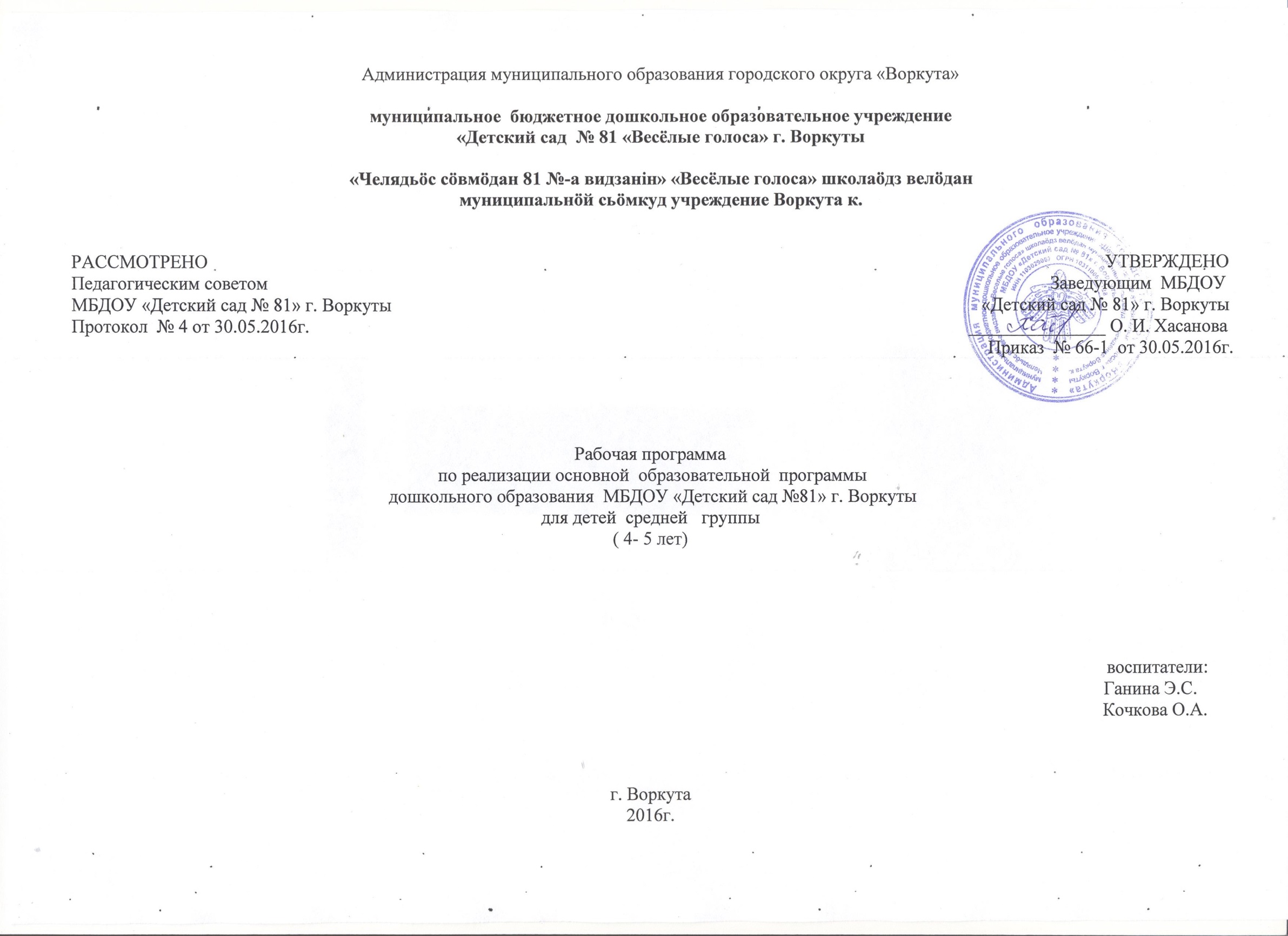     I. Целевой раздел Рабочей программы:  1.1.Пояснительная записка………………………………………………………………………………………………………………4  1.1.1.Цели и задачи реализации Рабочей программы………………………………………………………………………………….4  1.1.2. Принципы и подходы к формированию Рабочей программы…………………………………………………………………5  1.1.3. Основания разработки Рабочей программы……………………………………………………………………………………..6  1.1.4. Возрастные особенности детей  группы…………………………………………………………………………………………6  1.1.5. Учебный план………………………………………………………………………………………………………………………8  1.1.6. Календарный учебный график……………………………………………………………………………………………………9  1.2. Планируемые результаты освоения Рабочей программы…………………………………………………………………………11  1.3.Оценка  результатов освоения Рабочей программы………………………………………………………………………………...12   II. Содержательный раздел Рабочей программы:   2.1. Организация  образовательной  деятельности………………………………………………………………………………………12   2.1.1. Комплексно-тематическое планирование…………………………………………………………………………………………12   2.1.2.Организация образовательной деятельности………………………………………………………………………………………15   2.1.3. Использование способов, методов и средств реализации Рабочей программы:             - здоровьесберегающих педагогические технологии,             - технологии проектного метода,             - информационно-коммуникативные технологии,             - технология исследовательской деятельности……………………………………………………………………………………..119    2.1.4.Взаимодействие педагогического коллектива с семьями воспитанников………………………………………………………..119      3.1. Режим пребывания детей в группе (холодный, теплый период, во время карантина, в ненастную погоду)………………...…125      3.2. Календарь традиционных событий, праздничных мероприятий……………………………………………………………..……129      3.3. Особенности организации развивающей предметно-пространственной среды…………………………………………………..132I. ЦЕЛЕВОЙ РАЗДЕЛ РАБОЧЕЙ ПРОГРАММЫ1.1.Пояснительная записка1.1.1 Цели и задачи реализации Рабочей программы            Настоящая рабочая программа разработана для детей  подготовительной к школе группы  на основе ОП ДОО ДОУ «Детский сад №81» г. Воркуты    в соответствии с Федеральным государственным образовательным стандартом дошкольного образования.    Целью  Рабочей программы является:  создание благоприятных условий для полноценного проживания каждым ребенком дошкольного детства; создание условий для формирования у детей основ базовой культуры личности, всестороннего развития психических и физических качеств каждого  ребёнка в соответствии с возрастными и индивидуальными особенностями; подготовка дошкольников к жизни в современном обществе; обеспечение безопасности жизнедеятельности дошкольника.    Цели Рабочей программы реализуются в процессе разнообразных видов детской деятельности:Образовательная деятельность, которая   осуществляется  в процессе организации различных видов детской деятельности  - игровой, коммуникативной, трудовой, познавательно-исследовательской, продуктивной, музыкально-художественной, чтения художественной литературы.Образовательная деятельность, осуществляемая в ходе режимных моментов.Самостоятельная деятельность детей.Взаимодействие с семьями детей по реализации образовательной программы.           Для достижения целей программы первостепенное значение имеют:забота о здоровье, эмоциональном благополучии и своевременном всестороннем развитии каждого ребенка;создание в группах атмосферы гуманного и доброжелательного отношения ко всем воспитанникам, что позволит растить их общительными, добрыми, любознательными, инициативными, стремящимися к самостоятельности и творчеству;максимальное использование разнообразных видов детской деятельности; их интеграции в целях повышения эффективности образовательного процесса;творческая организация процесса воспитания и обучения;вариативность использования образовательного материала, позволяющая развивать творчество в соответствии с интересами и наклонностями каждого ребенка;уважительное отношение к результатам детского творчества;единство подходов к воспитанию детей в условиях ДОУ и семьи;соблюдение в работе детского сада и начальной школы преемственности, исключающей умственные и физические перегрузки в содержании образования детей дошкольного возраста, обеспечивающей отсутствие давления предметного обучения.         Исходя из поставленных  целей Рабочей программы, формируются следующие задачи:  Способствовать природному процессу умственного и физического развития детей через организацию игровой, коммуникативной,     познавательно -  исследовательской, трудовой, двигательной, чтению художественной литературы, музыкально-художественной,    продуктивной деятельности.  Укреплять здоровье воспитанников, приобщать их к здоровому образу жизни, развивать двигательную и гигиеническую культуру    детей.  Обеспечить психолого-педагогическое сопровождение работы по освоению образовательных областей.  Реализовать формы организации совместной взросло-детской (партнерской деятельности) в ходе непосредственной образовательной  деятельности,  в  самостоятельной деятельности, в режимных моментах, в работе с родителями.   Развивать гуманистическую направленность отношения детей к миру, воспитывать  у детей культуру общения, эмоциональную   отзывчивость и  доброжелательность  к людям.  Развивать у детей познавательную активность, познавательные интересы, интеллектуальные способности, самостоятельность и  инициативу, стремление  к активной деятельности и творчеству.   Развивать эстетические чувства детей, творческие способности, эмоционально-ценностные ориентации, приобщать воспитанников к искусству и      художественной литературе.1.1.2 Принципы и подходы к формированию Рабочей программы      Рабочая программа  базируется на основных принципах дошкольного образования  (см. п.1.4. ФГОС ДО):  полноценное проживание ребенком всех этапов детства (младенческого, раннего и дошкольного возраста), обогащение (амплификация) детского развития;построение образовательной деятельности на основе индивидуальных особенностей каждого ребенка, при котором сам ребенок становится активным в выборе содержания своего образования, становится субъектом образования (далее - индивидуализация дошкольного образования);содействие и сотрудничество детей и взрослых, признание ребенка полноценным участником (субъектом) образовательных отношений;поддержка инициативы детей в различных видах деятельности;сотрудничество Организации с семьей;приобщение детей к социокультурным нормам, традициям семьи, общества и государства;формирование познавательных интересов и познавательных действий ребенка в различных видах деятельности;возрастная адекватность дошкольного образования (соответствие условий, требований, методов возрасту и особенностям развития);учет этнокультурной ситуации развития детей.      В рабочей программе используются основные научные подходы, лежащие в основе ФГОС ДО:  Культурно-исторический подход. Личностный подход.  Деятельностный подход.1.1.3. Основания разработки рабочей программы      Рабочая программа разработана в соответствии со следующими нормативными документами:  Федеральным законом «Об образовании в Российской Федерации» от 29.12.2012 № 273 -ФЗ. «Санитарно-эпидемиологическими требованиями к устройству, содержанию и организации режима работы дошкольных организациях». Санитарно-   эпидемиологические правила и нормативы СанПиН 2.4.1.3049-13, утвержденные постановлением Главного государственного санитарного врача Российской Федерации от 15 мая 2013 года № 26.Приказом Министерства образования и науки Российской Федерации от 17.10.2013 №1155 "Об утверждении федерального государственного образовательного стандарта дошкольного образования". Приказом Министерства образования и науки Российской Федерации от 13.08.2013г. №1014 "0б утверждении Порядка организации и осуществления образовательной деятельности по основным общеобразовательным программам - образовательным программам дошкольного образования".Уставом МБДОУ «Детский сад №81»г. Воркуты1.1.4. Возрастные особенности детей  группы  	Ребенок в 4-5 лет имеет представление о том, как надо (не надо) себя вести, об особенностях полового поведения. В поведении сверстников и своем выделяет его несоответствие нормам и правилам. Эмоционально переживает, когда поступает не так, «как надо». Усиливается взаимный контроль детей за поведением друг друга. Без напоминания взрослого в состоянии убрать игрушки, выполнять трудовые обязанности, доводить дело до конца.  Однако в процессе самой деятельности может отвлекаться на более интересные занятия. Во взаимодействии с другими проявляет (но не всегда) социально одобряемые формы поведения. В игровой деятельности детей среднего дошкольного возраста появляются ролевые взаимодействия. Они указывают на то, что дошкольники начинают отделять себя от принятой роли. В процессе игры роли могут меняться. Игровые действия начинают выполняться не ради них самих, ради смысла игры. Происходит разделение игровых и реальных взаимодействий детей.Значительное развитие получает изобразительная деятельность. Рисунок становится предметным и детализированным. Графическое изображение человека характеризуется наличием туловища, глаз, рта, носа, волос, иногда одежды и ее деталей. Совершенствуется техническая сторона изобразительной деятельности. Дети могут рисовать основные геометрические фигуры, вырезать ножницами, наклеивать изображения на бумагу и т.д.Усложняется конструирование. Постройки могут включать 5-6 деталей. Формируются навыки конструирования по собственному замыслу, а также планирование последовательности действий.Двигательная сфера ребенка характеризуется позитивными изменениями  мелкой и крупной моторики. Развиваются ловкость, координация движений. Дети в этом возрасте лучше, чем младшие дошкольники, удерживают равновесие, перешагивают через небольшие преграды. Усложняются игры с мячом.К концу среднего дошкольного возраста восприятие детей становится более развитым. Они оказываются способными назвать форму, на которую похож тот или иной предмет. Могут вычленять в сложных объектах простые формы и из простых форм воссоздавать сложные объекты. Дети способны упорядочить группы предметов по сенсорному признаку — величине, цвету; выделить такие параметры, как высота, длина и ширина. Совершенствуется ориентация в пространстве.Возрастает объем памяти. Дети запоминают до 7-8 названий предметов. Начинает складываться произвольное запоминание: дети способны принять задачу на запоминание, помнят поручения взрослых, могут выучить небольшое стихотворение и т.д.Начинает развиваться образное мышление. Дети оказываются способными использовать простые схематизированные изображения для решения несложных задач. Дошкольники могут строить по схеме, решать лабиринтные задачи. Развивается предвосхищение. На основе пространственного расположения объектов дети могут сказать, что произойдет в результате их взаимодействия. Однако при этом им трудно встать на позицию другого наблюдателя и во внутреннем плане совершить мысленное преобразование образа.Для детей этого возраста особенно характерны известные феномены Ж. Пиаже: сохранение количества, объема и величины. Например, если им предъявить три черных кружка из бумаги и семь белых кружков из бумаги и спросить: «Каких кружков больше — черных или белых?», большинство ответят, что белых больше. Но если спросить: «Каких больше — белых или бумажных?», ответ будет таким же — больше белых.Продолжает развиваться воображение. Формируются такие его особенности, как оригинальность и произвольность. Дети могут самостоятельно придумать небольшую сказку на заданную тему.Увеличивается устойчивость внимания. Ребенку оказывается доступной сосредоточенная деятельность в течение 15-20 минут. Он способен удерживать в памяти при выполнении каких-либо действий несложное условие.В среднем дошкольном возрасте улучшается произношение звуков и дикция. Речь становится предметом активности детей. Они удачно имитируют голоса животных, интонационно выделяют речь тех или иных персонажей. Интерес вызывают ритмическая структура речи, рифмы.Развивается грамматическая сторона речи. Дошкольники занимаются словотворчеством на основе грамматических правил. Речь детей при взаимодействии друг с другом носит ситуативный характер, а при общении со взрослым становится внеситуативной.Изменяется содержание общения ребенка и взрослого. Оно выходит за пределы конкретной ситуации, в которой оказывается ребенок. Ведущим становится познавательный мотив. Информация, которую ребенок получает в процессе общения, может быть сложной и трудной для понимания, но она вызывает у него интерес.У детей формируется потребность в уважении со стороны взрослого, для них оказывается чрезвычайно важной его похвала. Это приводит к их повышенной обидчивости на замечания. Повышенная обидчивость представляет собой возрастной феномен.Взаимоотношения со сверстниками характеризуются избирательностью, которая выражается в предпочтении одних детей другим. Появляются постоянные партнеры по играм. В группах начинают выделяться лидеры. Появляются конкурентность, соревновательность. Последняя важна для сравнения себя с другим, что ведет к развитию образа Я ребенка, его детализации.Основные достижения возраста связаны с развитием игровой деятельности; появлением ролевых и реальных взаимодействий; с развитием изобразительной деятельности; конструированием по замыслу, планированием; совершенствованием восприятия, развитием образного мышления и воображения, эгоцентричностью познавательной позиции; развитием памяти, внимания, речи, познавательной мотивации, совершенствования восприятия; формированием потребности в уважении со стороны взрослого, появлением обидчивости, конкурентности, соревновательности со сверстниками, дальнейшим развитием образа Я ребенка, его детализацией.1.1.5. Учебный план группыПланирование образовательной деятельности  в средней  группе ( 4-5 лет)В месяц из 4 условных часов НОД по образовательной области «Познание. Формирование целостной картины мира, расширение кругозора»: 3 условных часа по разделу «Ребенок и окружающий мир: предметное окружение. Явления общественной жизни» и 1 условный час «Ребенок и окружающий мир: природное окружение. Экологическое воспитание».НОД по образовательной области «Познание. Формирование элементарных математических представлений» проводится в интеграции с  образовательной областью «Познание. Продуктивная (конструктивная) и  познавательно-исследовательская деятельность».НОД «Развитие речи» интегрировано с образовательной областью «Чтение художественной литературы». В месяц из 4 условных часов НОД «Развитие речи»: 3 условных часа по разделу «Связная речь» - пересказ сказок, рассказов; рассказы о предмете, сюжетной картине, картинкам с последовательно развивающимися событиями; рассказы из личного опыта, рассказы творческого характера и 1 условный час «Звуковая культура речи»1.1.6. Календарный учебный графикКАЛЕНДАРНЫЙ УЧЕБНЫЙ ГРАФИКМуниципального бюджетного дошкольного образовательного учреждения «Детский сад № 81 « Веселые голоса» г. Воркутына 2015-2016 учебный год*Без учета суббот и воскресений1.2.  Планируемые результаты освоения программы      Целевые ориентиры освоения программы● ребёнок проявляет инициативность и самостоятельность в разных видах деятельности – игре, общении, конструировании и др. Способен выбирать себе род занятий, участников совместной деятельности, обнаруживает способность к воплощению разнообразных замыслов; ● ребёнок уверен в своих силах, открыт внешнему миру, положительно относится к себе и к другим, обладает чувством собственного достоинства. Активно взаимодействует со сверстниками и взрослыми, участвует в совместных играх. Способен договариваться, учитывать интересы и чувства других, сопереживать неудачам и радоваться успехам других, стараться разрешать конфликты; ● ребёнок обладает развитым воображением, которое реализуется в разных видах деятельности. Способность ребёнка к фантазии, воображению, творчеству интенсивно развивается и проявляется в игре. Ребёнок владеет разными формами и видами игры. Умеет подчиняться разным правилам и социальным нормам, различать условную и реальную ситуации, в том числе игровую и учебную; ● творческие способности ребёнка также проявляются в рисовании, придумывании сказок, танцах, пении и т. п. Ребёнок может фантазировать вслух, играть звуками и словами. Хорошо понимает устную речь и может выражать свои мысли и желания; ● у ребёнка развита крупная и мелкая моторика. Он может контролировать свои движения и управлять ими, обладает развитой потребностью бегать, прыгать, мастерить поделки из различных материалов и т. п.; ● ребёнок способен к волевым усилиям в разных видах деятельности, преодолевать сиюминутные побуждения, доводить до конца начатое дело. Ребёнок может следовать социальным нормам поведения и правилам в разных видах деятельности, во взаимоотношениях со взрослыми и сверстниками, правилам безопасного поведения и личной гигиены; ● ребёнок проявляет любознательность, задаёт вопросы, касающиеся близких и далёких предметов и явлений, интересуется причинно-следственными связями (как? почему? зачем?), пытается самостоятельно придумывать объяснения явлениям природы и поступкам людей. Склонен наблюдать, экспериментировать. Обладает начальными знаниями о себе, о предметном, природном, социальном и культурном мире, в котором он живёт. Знаком с книжной культурой, с детской литературой, обладает элементарными представлениями из области живой природы, естествознания, математики, истории и т. п., у ребёнка складываются предпосылки грамотности. Ребёнок способен к принятию собственных решений, опираясь на свои знания и умения в различных сферах действительности.1.3.Оценка  результатов освоения Рабочей программы      При реализации Рабочей программы может производиться оценка индивидуального развития детей. Формы и методы педагогической диагностики – наблюдение и анализ продуктов детской деятельности. Такая оценка производится в рамках педагогической диагностики (оценки индивидуального развития детей дошкольного возраста), связанной с оценкой эффективности педагогических действий и лежащей в основе их дальнейшего планирования.      Результаты педагогической диагностики могут использоваться исключительно для решения следующих образовательных задач:индивидуализации образования;оптимизации работы с группой детей.II.СОДЕРЖАТЕЛЬНЫЙ РАЗДЕЛ РАБОЧЕЙ ПРОГРАММЫ  2.1.Организация  образовательной деятельности Рабочая программа определяет содержание и организацию совместной деятельности воспитателя и детей в подготовительной к школе группе МБДОУ «Детский сад №81» г. Воркуты.  Она направлена на формирование общей культуры, развитие физических, интеллектуальных и личностных качеств детей 6-7 лет, формирование у них предпосылок учебной деятельности, обеспечение  их дальнейшей социальной успешности, сохранение и укрепление здоровья.Содержание работы ориентировано на разностороннее развитие дошкольников с учётом их возрастных и индивидуальных особенностей.2.1.1. Комплексно-тематическое планирование  В основе Рабочей программы лежит тематический подход. Каждая неделя посвящена определённой теме, которая первоначально рассматривается в ходе ОД «Познавательное развитие». Все остальные ОД продолжают предложенную тему, в большей или меньшей степени связаны с ней. Даже на тех ОД, которые имеют цели, не связанные с темой недели, дается краткое упоминание темы недели в отдельных моментах. Тема недели по возможности закрепляется в режимных моментах, в работе с семьёй.  Использование комплексно-тематического принципа планирования с учетом интеграции образовательных областей дает возможность обеспечить единство воспитательных, развивающих и обучающих целей и задач, при этом решать поставленные цели и задачи, избегая перегрузки детей. 2.1.2. Содержание  образовательной деятельности   Содержание Рабочей программы обеспечивает развитие личности, мотивации и способностей детей группы  в различных видах деятельности и охватывает определенные направления развития и образования детей. Рабочая программа основывается на комплексно-тематическом принципе построения образовательного процесса; предполагает построение образовательного процесса на адекватных возрасту формах работы с детьми. Рабочая программа составлена с учётом интеграции образовательных областей, содержание детской деятельности распределено по месяцам и неделям и представляет систему, рассчитанную на один учебный год. Она предназначена для детей 4-5 лет (средней группы) и рассчитана на 40 недель. Рабочая программа предусматривает решение программных образовательных задач не только в рамках образовательной деятельности, но и в ходе режимных моментов,  как в совместной деятельности взрослого и детей, так и в самостоятельной деятельности дошкольников.1.Социально - коммуникативное развитие:  направлено на усвоение норм и ценностей, принятых в обществе, включая моральные и нравственные ценности; развитие общения и взаимодействия ребёнка со взрослыми и сверстниками; становление самостоятельности, целенаправленности и саморегуляции собственных действий; развитие социального и эмоционального интеллекта, эмоциональной отзывчивости, сопереживания, формирование готовности к совместной деятельности со сверстниками, формирование уважительного отношения и чувства принадлежности к своей семье и сообществу детей и взрослых в Организации; формирование позитивных установок к различным видам труда и творчества; формирование основ безопасного поведения в быту, в социуме, в природе. Основные цели и задачи:   Социализация, развитие общения, нравственное воспитание:Способствовать формированию личностного отношения ребенка к соблюдению (и нарушению) моральных норм: взаимопомощи, сочувствия обиженному и несогласия с действиями обидчика; одобрения действий того, кто поступил справедливо, уступил по просьбе сверстника (разделил кубики поровну).Продолжать работу по формированию доброжелательных взаимоотношений между детьми, обращать внимание детей на хорошие поступки друг друга.Учить коллективным играм, правилам добрых взаимоотношений.Воспитывать скромность, отзывчивость, желание быть справедливым, сильным и смелым; учить испытывать чувство стыда за неблаговидный поступок. Напоминать детям о необходимости здороваться, прощаться, называть работников дошкольного учреждения по имени и отчеству, не вмешиваться в разговор взрослых, вежливо выражать свою просьбу, благодарить за оказанную услугу.Ребенок в семье и сообществе. Образ Я.Формировать представления о росте и развитии ребенка, его прошлом, настоящем и будущем («я был маленьким, я расту, я буду взрослым»). Формировать первичные представления детей об их правах (на игру, доброжелательное отношение, новые знания и др.) и обязанностях в группе детского сада, дома, на улице (самостоятельно кушать, одеваться, убирать игрушки и др.). Формировать у каждого ребенка уверенность в том, что он хороший, что его любят.Формировать первичные гендерные представления (мальчики сильные, смелые; девочки нежные, женственные). Семья. Углублять представления детей о семье, ее членах. Дать первоначальные представления о родственных отношениях (сын, мама, папа, дочь и т. д.). Интересоваться тем, какие обязанности по дому есть у ребенка (убирать игрушки, помогать накрывать на стол и т. п.).Детский сад. Продолжать знакомить детей с детским садом и его сотрудниками. Совершенствовать умение свободно ориентироваться в помещениях детского сада. Закреплять у детей навыки бережного отношения к вещам, учить использовать их по назначению, ставить на место.Знакомить с традициями детского сада. Закреплять представления ребенка о себе как о члене коллектива, развивать чувство общности с другими детьми. Формировать умение замечать изменения в оформлении группы и зала, участка детского сада (как красиво смотрятся яркие, нарядные игрушки, рисунки детей и т. п.). Привлекать к обсуждению и посильному участию в оформлении группы, к созданию ее символики и традиций.Самообслуживание, самостоятельность, трудовое воспитание. Культурно-гигиенические навыки. Продолжать воспитывать у детей опрятность, привычку следить за своим внешним видом.Воспитывать привычку самостоятельно умываться, мыть руки с мылом перед едой, по мере загрязнения, после пользования туалетом.Закреплять умение пользоваться расческой, носовым платком; при кашле и чихании отворачиваться, прикрывать рот и нос носовым платком.Совершенствовать навыки аккуратного приема пищи: умение брать пищу понемногу, хорошо пережевывать, есть бесшумно, правильно пользоваться столовыми приборами (ложка, вилка), салфеткой, полоскать рот после еды.Самообслуживание. Совершенствовать умение самостоятельно одеваться, раздеваться. Приучать аккуратно складывать и вешать одежду, с помощью взрослого приводить ее в порядок (чистить, просушивать). Воспитывать стремление быть аккуратным, опрятным.Приучать самостоятельно, готовить свое рабочее место и убирать его после окончания занятий рисованием, лепкой, аппликацией (мыть баночки, кисти, протирать стол и т. д.)Общественно-полезный труд. Воспитывать у детей положительное отношение к труду, желание трудиться. Формировать ответственное отношение к порученному заданию (умение и желание доводить дело до конца, стремление сделать его хорошо). Воспитывать умение выполнять индивидуальные и коллективные поручения, понимать значение результатов своего труда для других; формировать умение договариваться с помощью воспитателя о распределении коллективной работы, заботиться о своевременном завершении совместного задания. Поощрять инициативу в оказании помощи товарищам, взрослым.Приучать детей самостоятельно поддерживать порядок в групповой комнате и на участке детского сада: убирать на место строительный материал, игрушки; помогать  воспитателю подклеивать книги, коробки.Учить детей самостоятельно выполнять обязанности дежурных по столовой: аккуратно расставлять хлебницы, чашки с блюдцами, глубокие тарелки, ставить салфетницы, раскладывать столовые приборы (ложки, вилки, ножи). Труд в природе. Поощрять желание детей ухаживать за растениями и животными; поливать растения, кормить рыб, мыть поилки, наливать в них воду, класть корм в кормушки (при участии воспитателя).В весенний, летний и осенний периоды привлекать детей к посильной работе на огороде и в цветнике (посев семян, полив, сбор урожая); в зимний период — к расчистке снега.Приобщать детей к работе по выращиванию зелени для корма птицам в зимнее время; к подкормке зимующих птиц.Формировать стремление помогать воспитателю приводить в порядок используемое в трудовой деятельности оборудование (очищать, просушивать, относить в отведенное место).Уважение к труду взрослых. Знакомить детей с профессиями близких людей, подчеркивая значимость их труда. Формировать интерес к профессиям родителей.Формирование основ безопасности. Безопасное поведение в природе.Продолжать знакомить с многообразием животного и растительного мира, с явлениями неживой природы. Формировать элементарные представления о способах взаимодействия с животными и растениями, о правилах поведения в природе. Формировать понятия: «съедобное», «несъедобное», «лекарственные растения».Знакомить с опасными насекомыми и ядовитыми растениями. Безопасность на дорогах. Развивать наблюдательность, умение ориентироваться в помещении и на участке детского сада, в ближайшей местности.Продолжать знакомить с понятиями «улица», «дорога», «перекресток», «остановка общественного транспорта» и элементарными правилами поведения на улице. Подводить детей к осознанию необходимости соблюдать правила дорожного движения.Уточнять знания детей о назначении светофора и работе полицейского.Знакомить с различными видами городского транспорта, особенностями их внешнего вида и назначения («Скорая помощь», «Пожарная», машина МЧС, «Полиция», трамвай, троллейбус, автобус).Знакомить со знаками дорожного движения «Пешеходный переход», «Остановка общественного транспорта».Формировать навыки культурного поведения в общественном транспорте. Безопасность собственной жизнедеятельности.Знакомить с правилами безопасного поведения во время игр. Рассказывать о ситуациях, опасных для жизни и здоровья.Знакомить с назначением, работой и правилами пользования бытовыми электроприборами (пылесос, электрочайник, утюг и др.).Закреплять умение пользоваться столовыми приборами (вилка, нож), ножницами. Знакомить с правилами езды на велосипеде.Знакомить с правилами поведения с незнакомыми людьми.Рассказывать детям о работе пожарных, причинах возникновения пожаров и правилах поведения при пожаре. 2. Познавательное развитие  предполагает развитие интересов детей, любознательности и познавательной мотивации, формирование познавательных действий, становление сознания, развитие воображения и творческой активности. Познавательное развитие  формирует первичные представления ребёнка  о себе, о других людях, об объектах окружающего мира, о свойствах и отношениях объектов окружающего мира (форме, цвете, размере, материале, звучании, ритме, темпе, количестве, числе, части и целом, пространстве и времени, движении и покое, причинах и следствии и др.).  Познавательное развитие  развивает интерес детей к малой родине и Отечеству, даёт представление о социокультурных ценностях нашего народа, об отечественных традициях и праздниках, о планете Земля,  как общем доме людей, об особенностях её природы, о многообразии стран и народов мира.Основные цели и задачи: Формирование элементарных математических представлений. Количество и счет.Дать детям представление о том, что множество («много») может состоять из разных по качеству элементов: предметов разного цвета, размера, формы; учить сравнивать части множества, определяя их равенство или неравенство на основе составления пар предметов (не прибегая к счету). Вводить в речь детей выражения: «Здесь много кружков, одни — красного цвета, а другие — синего; красных кружков больше, чем синих, а синих меньше, чем красных» или «красных и синих кружков поровну».Учить считать до 5 (на основе наглядности), пользуясь правильными приемами счета: называть числительные по порядку; соотносить каждое числительное только с одним предметом пересчитываемой группы; относить последнее числительное ко всем пересчитанным предметам, например: «Один, два, три — всего три кружка». Сравнивать две группы предметов, именуемые числами 1–2, 2–2, 2–3, 3–3, 3–4, 4–4, 4–5, 5–5.Формировать представления о порядковом счете, учить правильно пользоваться количественными и порядковыми числительными, отвечать на вопросы «Сколько?», «Который по счету?», «На котором месте?».Формировать представление о равенстве и неравенстве групп на основе счета: «Здесь один, два зайчика, а здесь одна, две, три елочки. Елочек больше, чем зайчиков; 3 больше, чем 2, а 2 меньше, чем 3». Учить уравнивать неравные группы двумя способами, добавляя к меньшей группе один (недостающий) предмет или убирая из большей группы один (лишний) предмет («К 2 зайчикам добавили 1 зайчика, стало 3 зайчика и елочек тоже 3. Елочек и зайчиков поровну — 3 и 3» или: «Елочек больше (3), а зайчиков меньше (2). Убрали 1 елочку, их стало тоже 2. Елочек и зайчиков стало поровну: 2 и 2»).Отсчитывать предметы из большего количества; выкладывать, приносить определенное количество предметов в соответствии с образцом или заданным числом в пределах 5 (отсчитай 4 петушка, принеси 3 зайчика). На основе счета устанавливать равенство (неравенство) групп предметов в ситуациях, когда предметы в группах расположены на разном расстоянии друг от друга, когда они отличаются по размерам, по форме расположения в пространстве.Величина. Совершенствовать умение сравнивать два предмета по величине (длине, ширине, высоте), а также учить сравнивать два предмета по толщине путем непосредственного наложения или приложения их друг к другу; отражать результаты сравнения в речи, используя прилагательные (длиннее — короче, шире — уже, выше — ниже, толще — тоньше или равные (одинаковые) по длине, ширине, высоте, толщине).Учить сравнивать предметы по двум признакам величины (красная лента длиннее и шире зеленой, желтый шарфик короче и уже синего).Устанавливать размерные отношения между 3–5 предметами разной длины (ширины, высоты), толщины, располагать их в определенной последовательности — в порядке убывания или нарастания величины. Вводить в активную речь детей понятия, обозначающие размерные отношения предметов (эта (красная) башенка — самая высокая, эта (оранжевая) — пониже, эта (розовая) — еще ниже, а эта (желтая) — самая низкая» и т. д.).Форма.Развивать представление детей о геометрических фигурах: круге, квадрате, треугольнике, а также шаре, кубе. Учить выделять особые признаки фигур с помощью зрительного и осязательно-двигательного анализаторов (наличие или отсутствие углов, устойчивость, подвижность и др.).Познакомить детей с прямоугольником, сравнивая его с кругом, квадратом, треугольником. Учить различать и называть прямоугольник, его элементы: углы и стороны.Формировать представление о том, что фигуры могут быть разных размеров: большой — маленький куб (шар, круг, квадрат, треугольник, прямоугольник).Учить соотносить форму предметов с известными геометрическими фигурами: тарелка — круг, платок — квадрат, мяч — шар, окно, дверь — прямоугольник и др.Ориентировка в пространстве.Развивать умения определять пространственные направления от себя, двигаться в заданном направлении (вперед — назад, направо — налево, вверх — вниз); обозначать словами положение предметов по отношению к себе (передо мной стол, справа от меня дверь, слева — окно, сзади на полках — игрушки).Познакомить с пространственными отношениями: далеко — близко (дом стоит близко, а березка растет далеко).Ориентировка во времени. Расширять представления детей о частях суток, их характерных особенностях, последовательности (утро — день — вечер — ночь).Объяснить значение слов: «вчера», «сегодня», «завтра».Развитие познавательно-исследовательской деятельности. Познавательно-исследовательская деятельность. Продолжать знакомить детей с обобщенными способами исследования разных объектов с помощью специально разработанных систем сенсорных эталонов, помогать осваивать перцептивные действия. Формировать умение получать сведения о новом объекте в процессе его практического исследования. Формировать умение выполнять ряд последовательных действий в соответствии с задачей и предлагаемым алгоритмом деятельности. Учить понимать и использовать в познавательно-исследовательской деятельности модели, предложенные взрослым.Сенсорное развитие. Продолжать работу по сенсорному развитию в разных видах деятельности. Обогащать сенсорный опыт, знакомя детей с широким кругом предметов и объектов, с новыми способами их обследования. Закреплять полученные ранее навыки обследования предметов и объектов.Совершенствовать восприятие детей путем активного использования всех органов чувств (осязание, зрение, слух, вкус, обоняние). Обогащать чувственный опыт и умение фиксировать полученные впечатления в речи. Продолжать знакомить с геометрическими фигурами (круг, треугольник, квадрат, прямоугольник, овал), с цветами (красный, синий, зеленый, желтый, оранжевый, фиолетовый, белый, серый). Развивать осязание. Знакомить с различными материалами на ощупь, путем прикосновения, поглаживания (характеризуя ощущения: гладкое, холодное, пушистое, жесткое, колючее и др.). Формировать образные представления на основе развития образного восприятия в процессе различных видов деятельности.Развивать умение использовать эталоны как общепринятые свойства и качества предметов (цвет, форма, размер, вес и т. п.); подбирать предметы по 1–2 качествам (цвет, размер, материал и т. п.).Проектная деятельность.Развивать первичные навыки в проектноисследовательской деятельности, оказывать помощь в оформлении ее результатов и создании условий для их презентации сверст никам. Привлекать родителей к участию в исследовательской деятельности детей. Дидактические игры.Учить детей играм, направленным на закрепление представлений о свойствах предметов, совершенствуя умение сравнивать предметы по внешним признакам, группировать; составлять целое из частей (кубики, мозаика, пазлы).Совершенствовать тактильные, слуховые, вкусовые ощущения детей («Определи на ощупь (по вкусу, по звучанию)»). Развивать наблюдательность и внимание («Что изменилось?», «У кого колечко?»).Помогать детям осваивать правила простейших настольно-печатных игр («Домино», «Лото»).Ознакомление с предметным окружением.Создавать условия для расширения представлений детей об объектах окружающего мира. Рассказывать о предметах, необходимых детям в разных видах деятельности (игре, труде, рисовании, аппликации и т. д.). Расширять знания детей об общественном транспорте (автобус, поезд, самолет, теплоход).Продолжать знакомить детей с признаками предметов, побуждать определять их цвет, форму, величину, вес. Рассказывать о материалах (стекло, металл, резина, кожа, пластмасса), из которых сделаны предметы, об их свойствах и качествах. Объяснять целесообразность изготовления предмета из определенного материала (корпус машин — из металла, шины — из резины и т. п.). Формировать элементарные представления об изменении видов человеческого труда и быта на примере истории игрушки и предметов обихода.Ознакомление с социальным миром. Расширять представления о правилах поведения в общественных местах.Расширять знания детей об общественном транспорте (автобус, поезд, самолет, теплоход).Формировать первичные представления о школе.Продолжать знакомить с культурными явлениями (театром, цирком, зоопарком, вернисажем), их атрибутами, людьми, работающими в них, правилами поведения.Рассказывать о самых красивых местах родного города (поселка), его достопримечательностях. Дать детям доступные их пониманию представления о государственных праздниках. Рассказывать о Российской армии, о воинах, которые охраняют нашу Родину (пограничники, моряки, летчики).Дать элементарные представления о жизни и особенностях труда в городе и в сельской местности (с опорой на опыт детей). Продолжать знакомить с различными профессиями (шофер, почтальон, продавец, врач и т. д.); расширять и обогащать представления о трудовых действиях, орудиях труда, результатах труда. Познакомить детей с деньгами, возможностями их использования.Продолжать воспитывать любовь к родному краю; рассказывать детям о самых красивых местах родного города (поселка), его достопримечательностях.Дать детям доступные их пониманию представления о государственных праздниках. Рассказывать о Российской армии, о воинах, которые охраняют нашу Родину (пограничники, моряки, летчики).Ознакомление с миром природы. Расширять представления детей о природе.Знакомить с домашними животными, декоративными рыбками (с золотыми рыбками, кроме вуалехвоста и телескопа, карасем и др.), птицами (волнистые попугайчики, канарейки и др.). Знакомить детей с представителями класса пресмыкающихся (ящерица, черепаха), их внешним видом и способами передвижения (у ящерицы продолговатое тело, у нее есть длинный хвост, который она может сбросить; ящерица очень быстро бегает). Расширять представления детей о некоторых насекомых (муравей, бабочка, жук, божья коровка).Расширять представления о фруктах (яблоко, груша, слива, персик и др.), овощах (помидор, огурец, морковь, свекла, лук и др.) и ягодах (малина, смородина, крыжовник и др.), грибах (маслята, опята, сыроежки и др.).Закреплять знания детей о травянистых и комнатных растениях (бальзамин, фикус, хлорофитум, герань, бегония, примула и др.); знакомить со способами ухода за ними.Учить узнавать и называть 3–4 вида деревьев (елка, сосна, береза, клен  и др.).В процессе опытнической деятельности расширять представления детей о свойствах песка, глины и камня.Организовывать наблюдения за птицами, прилетающими на участок (ворона, голубь, синица, воробей, снегирь и др.), подкармливать их зимой.Закреплять представления детей об условиях, необходимых для жизни людей, животных, растений (воздух, вода, питание и т. п.).Учить детей замечать изменения в природе.Рассказывать об охране растений и животных. Сезонные наблюденияОсень. Учить детей замечать и называть изменения в природе: похолодало, осадки, ветер, листопад, созревают плоды и корнеплоды, птицы улетают на юг.Устанавливать простейшие связи между явлениями живой и неживой природы (похолодало — исчезли бабочки, жуки; отцвели цветы и т. д.).Привлекать к участию в сборе семян растений. Зима.Учить детей замечать изменения в природе, сравнивать осенний и зимний пейзажи. Наблюдать за поведением птиц на улице и в уголке природы.Рассматривать и сравнивать следы птиц на снегу. Оказывать помощь зимующим птицам, называть их. Расширять представления детей о том, что в мороз вода превращается в лед, сосульки; лед и снег в теплом помещении тают.Привлекать к участию в зимних забавах: катание с горки на санках, ходьба на лыжах, лепка поделок из снега.Весна. Учить детей узнавать и называть время года; выделять признаки весны: солнышко стало теплее, набухли почки на деревьях, появилась травка, распустились подснежники, появились насекомые. Рассказывать детям о том, что весной зацветают многие комнатные растения.Формировать представления детей о работах, проводимых в весенний период в саду и в огороде. Учить наблюдать за посадкой и всходами семян. Привлекать детей к работам в огороде и цветниках. Лето.Расширять представления детей о летних изменениях в природе: голубое чистое небо, ярко светит солнце, жара, люди легко одеты, загорают, купаются.В процессе различных видов деятельности расширять представления детей о свойствах песка, воды, камней и глины.Закреплять знания о том, что летом созревают многие фрукты, овощи, ягоды и грибы; у животных подрастают детеныши.3. Речевое развитие включает в себя владение речью как средством общения и культуры,  обогащение активного словаря, развитие связной и  грамматически правильной диалогической и монологической речи,  развитие речевого творчества. Также к речевому развитию относится  развитие звуковой и интонационной культуры речи, фонематического слуха; знакомство с книжной культурой, детской литературой, понимание на слух текстов различных жанров детской литературы; формирование звуковой аналитико-синтетической активности как предпосылки обучения грамоте.Основные цели и задачи:  Развивающая речевая среда. Обсуждать с детьми информацию о предметах, явлениях, событиях, выходящих за пределы привычного им ближайшего окружения.Выслушивать детей, уточнять их ответы, подсказывать слова, более точно отражающие особенность предмета, явления, состояния, поступка; помогать логично и понятно высказывать суждение. Способствовать развитию любознательности.Помогать детям доброжелательно общаться со сверстниками, подсказывать, как можно порадовать друга, поздравить его, как спокойно высказать свое недовольство его поступком, как извиниться.Формирование словаря.Пополнять и активизировать словарь детей на основе углубления знаний о ближайшем окружении. Расширять представления о предметах, явлениях, событиях, не имевших места в их собственном опыте.Активизировать употребление в речи названий предметов, их частей, материалов, из которых они изготовлены.Учить использовать в речи наиболее употребительные прилагательные, глаголы, наречия, предлоги.Вводить в словарь детей существительные, обозначающие профессии; глаголы, характеризующие трудовые действия.Продолжать учить детей определять и называть местоположение предмета (слева, справа, рядом, около, между), время суток. Помогать заменять часто используемые детьми указательные местоимения и наречия (там, туда, такой, этот) более точными выразительными словами; употреблять слова-антонимы (чистый — грязный, светло — темно). Учить употреблять существительные с обобщающим значением (мебель, овощи, животные и т. п.). Звуковая культура речи. Закреплять правильное произношение гласных и согласных звуков, отрабатывать произношение свистящих, шипящих и сонорных (р, л) звуков. Развивать артикуляционный аппарат.Продолжать работу над дикцией: совершенствовать отчетливое произнесение слов и словосочетаний. Развивать фонематический слух: учить различать на слух и называть слова, начинающиеся на определенный звук.Совершенствовать интонационную выразительность речи.Грамматический строй речи. Продолжать формировать у детей умение согласовывать слова в предложении, правильно использовать предлоги в речи; образовывать форму множественного числа существительных, обозначающих детенышей животных (по аналогии), употреблять эти существительные в именительном и винительном падежах (лисята — лисят, медвежата — медвежат); правильно употреблять форму множественного числа родительного падежа существительных (вилок, яблок, туфель). Напоминать правильные формы повелительного наклонения некоторых глаголов (Ляг! Лежи! Поезжай! Беги! и т. п.), несклоняемых существительных (пальто, пианино, кофе, какао).Поощрять характерное для пятого года жизни словотворчество, тактично подсказывать общепринятый образец слова.Побуждать детей активно употреблять в речи простейшие виды сложносочиненных и сложноподчиненных предложений.Связная речь. Совершенствовать диалогическую речь: учить участвовать в беседе, понятно для слушателей отвечать на вопросы и задавать их.Учить детей рассказывать: описывать предмет, картину; упражнять в составлении рассказов по картине, созданной ребенком с использованием раздаточного дидактического материала.Упражнять детей в умении пересказывать наиболее выразительные и динамичные отрывки из сказок.Художественная литература. Продолжать приучать детей слушать сказки, рассказы, стихотворения; запоминать небольшие и простые по содержанию считалки. Помогать им, используя разные приемы и педагогические ситуации, правильно воспринимать содержание произведения, сопереживать его героям. Зачитывать по просьбе ребенка понравившийся отрывок из сказки, рассказа, стихотворения, помогая становлению личностного отношения к произведению. Поддерживать внимание и интерес к слову в литературном произведении.Продолжать работу по формированию интереса к книге. Предлагать вниманию детей иллюстрированные издания знакомых произведений. Объяснять, как важны в книге рисунки; показывать, как много интересного можно узнать, внимательно рассматривая книжные иллюстрации. Познакомить с книжками, оформленными Ю. Васнецовым, Е. Рачевым, Е. Чарушиным.Средняя группаДень знаний«Мой любимый детский сад» (1 неделя)Направленность педагогической работы: формировать дружеские отношения между детьми, продолжать знакомить с детским садом , как ближайшим окружением ребенка, расширять представления о профессиях сотрудников детского сада.Средняя группа«День знаний»«Кто трудится в детском саду» (2 неделя)Направленность педагогической работы: расширять представления о профессиях сотрудников детского сада.Средняя группаДень знаний«Давайте дружить» (3 неделя)Направленность педагогической работы: формировать дружеские, доброжелательные отношения между детьми.Средняя группаОсень«Листопад» (4 неделя) Направленность педагогической работы: Дать общее представление о признаках осени. Учить детей различать изменения природы в разные времена года, понимать и ценить красоту родной природы. Средняя группа«Осень»«Что нам осень подарила» (5 неделя)Направленность педагогической работы: расширить знания об овощах и фруктах, воспитывать бережное отношение к природе. Формировать элементарные экологические представления.Средняя группа«Осень»«Природа и дети» (6 неделя)Направленность педагогической работы: расширить представления детей о правилах безопасного поведения в природе; воспитывать бережное отношение к природе.Средняя группаОсень«Сельскохозяйственные профессии» (7 неделя)Направленность педагогической работы: расширить представления детей о сельскохозяйственных профессиях, познакомиться поближе с профессией лесника.Средняя группаЯ и моя семья«Кто я» (8 неделя)Направленность педагогической работы: расширять первоначальные представления о родственных отношениях в семье (сын, дочь, мама, папа); закрепить знание своего имени, фамилии и возраста; имен родителей; формировать положительную самооценку.Средняя группаЯ и моя семья«В здоровом теле здоровый дух» (неделя здоровья) (9 неделя)Направленность педагогической работы: расширять представления детей о здоровье и здоровом образе жизни.Средняя группаМой город. Моя страна.«Моя Родина - поселок Воргашор» (10 неделя)Направленность педагогической работы: формировать начальные представления о родном крае, его истории и культуре; воспитывать любовь к родным местам.Средняя группаМой город. Моя страна.«Мои родные улицы» (11 неделя)Направленность педагогической работы: формировать начальные представления о родном крае, его истории и культуре; воспитывать любовь к родным местам.Средняя группа«Мой город. Моя страна»«Город в котором я живу» (12 неделя)Направленность педагогической работы: формировать представление об опасных для человека ситуациях на улицах, дорогах.                                                                                                                  Средняя группаМой город. Моя страна.«Моя родина» (13 неделя)Направленность педагогической работы: познакомить детей с природой родного края, вызвать у них чувство восхищения и восторга от красоты своей Родины; воспитывать любовь к родным местам.                                                                                                                 Средняя группаЗима«Здравствуй, зимушка-зима!» (14 неделя)Направленность педагогической работы: расширять представления детей о зиме; развивать умение устанавливать простейшие связи между явлениями живой и неживой природы, вести сезонные наблюдения.Средняя группаЗима.«Зимние виды спорта» (16 неделя)Направленность педагогической работы: познакомить детей с народными зимними играми и забавами.Средняя группаЧеловек как часть живой природы«Про себя самого» (21 неделя)Направленность педагогической работы: воспитывать у детей чувство самоопределения в предметном мире.Средняя группаЧетыре стихии мира«Земля. Вода. Воздух. Огонь» (23 неделя)Направленность педагогической работы: сформировать у детей понятие, что вода, земля, воздух и огонь – неотъемлемые стихии жизни; познакомитиь с их полезными и опасными свойствами.Средняя группаДень Защитника Отечества«Защитники Отечества» (24 неделя)Направленность педагогической работы: познакомить детей с «военными» профессиями (солдат, танкист, летчик, пограничник, моряк); с военной техникой (танк, самолет…); с флагом России; воспитывать любовь к защитникам нашей Родины.Средняя группаМеждународный женский день«Мама милая моя» (25 неделя)Направленность педагогической работы: организовать все виды детской деятельности (игровая, коммуникативная…) вокруг темы семьи, любви к маме, бабушке; воспитывать уважение к воспитателям.Средняя группа«Международный женский день»«Женщины России» (26 неделя)Направленность педагогической работы: закрепить знания детей о празднике 8 Марта; расширять представление о семье; проявлять заботу и внимание к женскому полу.Средняя группаНародная культура и традиции«Широкая Масленица» (27 неделя)Направленность педагогической работы: продолжать знакомить детей с русскими народными традициями и обычаями.Средняя группаНародная культура и традиции«Дело мастера боится» (28 неделя) Направленность педагогической работы:  уточнить и расширить представления детей о профессиях людей; воспитывать уважение к людям любых профессий.Средняя группаЖивая природа весной«Насекомые»» (32 неделя) Направленность педагогической работы: расширить и уточнить знания детей о насекомых; какие изменения произошли в природе, в жизни насекомых с приходом весны.Средняя группа«Цветущая весна»«Труд людей весной» (37 неделя)Направленность педагогической работы: познакомить детей с трудом людей в селе в весеннее время.4. Художественно - эстетическое развитие предполагает развитие предпосылок ценностно-смыслового восприятия и понимания произведений искусства (словесного, музыкального, изобразительного), мира природы; становление эстетического отношения к окружающему миру; формирование элементарных представлений о видах искусства; восприятие музыки, художественной литературы, фольклора; стимулирование сопереживания персонажам художественных произведений; реализацию самостоятельной творческой деятельности детей (изобразительной, конструктивно-модельной и др.)      Основные цели и задачи: Приобщение к искусству.Приобщать детей к восприятию искусства, развивать интерес к нему. Поощрять выражение эстетических чувств, проявление эмоций при рассматривании предметов народного и декоративно-прикладного искусства, прослушивании произведений музыкального фольклора.Познакомить детей с профессиями артиста, художника, композитора.Побуждать узнавать и называть предметы и явления природы, окружающей действительности в художественных образах (литература, музыка, изобразительное искусство).Учить различать жанры и виды искусства: стихи, проза, загадки (литература), песни, танцы, музыка, картина (репродукция), скульптура (изобразительное искусство), здание и соооружение (архитектура).Учить выделять и называть основные средства выразительности (цвет, форма, величина, ритм, движение, жест, звук) и создавать свои художественные образы в изобразительной, музыкальной, конструктивной деятельности.Познакомить детей с архитектурой. Формировать представления о том, что дома, в которых они живут (детский сад, школа, другие здания), — это архитектурные сооружения; дома бывают разные по форме, высоте, длине, с разными окнами, с разным количеством этажей, подъездов и т. д. Вызывать интерес к различным строениям, расположенным вокруг дет ского сада (дома, в которых живут ребенок и его друзья, школа, кинотеатр).Привлекать внимание детей к сходству и различиям разных зданий, поощрять самостоятельное выделение частей здания, его особенностей. Закреплять умение замечать различия в сходных по форме и строению зданиях (форма и величина входных дверей, окон и других частей).Поощрять стремление детей изображать в рисунках, аппликациях реальные и сказочные строения.Организовать посещение музея (совместно с родителями), рассказать о назначении музея. Развивать интерес к посещению кукольного театра, выставок.Закреплять знания детей о книге, книжной иллюстрации. Познакомить с библиотекой как центром хранения книг, созданных писателями и поэтами.Знакомить с произведениями народного искусства (потешки, сказки, загадки, песни, хороводы, заклички, изделия народного декоративно-прикладного искусства).Воспитывать бережное отношение к произведениям искусства.Изобразительная деятельность. Продолжать развивать интерес детей к изобразительной деятельности. Вызывать положительный эмоциональный отклик на предложение рисовать, лепить, вырезать и наклеивать. Продолжать развивать эстетическое восприятие, образные представления, воображение, эстетические чувства, художественно-творческие способности.Продолжать формировать умение рассматривать и обследовать предметы, в том числе с помощью рук.Обогащать представления детей об изобразительном искусстве (иллюстрации к произведениям детской литературы, репродукции произведений живописи, народное декоративное искусство, скульптура малых форм и др.) как основе развития творчества. Учить детей выделять и использовать средства выразительности в рисовании, лепке, аппликации.Продолжать формировать умение создавать коллективные произведения в рисовании, лепке, аппликации.Закреплять умение сохранять правильную позу при рисовании: не горбиться, не наклоняться низко над столом, к мольберту; сидеть свободно, не напрягаясь. Приучать детей быть аккуратными: сохранять свое рабочее место в порядке, по окончании работы убирать все со стола.Учить проявлять дружелюбие при оценке работ других детей.Рисование. Продолжать формировать у детей умение рисовать отдельные предметы и создавать сюжетные композиции, повторяя изображение одних и тех же предметов (неваляшки гуляют, деревья на нашем участке зимой, цыплята гуляют по травке) и добавляя к ним другие (солнышко, падающий снег и т. д.).Формировать и закреплять представления о форме предметов (круглая, овальная, квадратная, прямоугольная, треугольная), величине, расположении частей. Помогать детям при передаче сюжета располагать изображения на всем листе в соответствии с содержанием действия и включенными в действие объектами. Направлять внимание детей на передачу соотношения предметов по величине: дерево высокое, куст ниже дерева, цветы ниже куста. Продолжать закреплять и обогащать представления детей о цветах и оттенках окружающих предметов и объектов природы. К уже известным цветам и оттенкам добавить новые (коричневый, оранжевый, светло-зеленый); формировать представление о том, как можно получить эти цвета. Учить смешивать краски для получения нужных цветов и оттенков.Развивать желание использовать в рисовании, аппликации разнообразные цвета, обращать внимание на многоцветие окружающего мира. Закреплять умение правильно держать карандаш, кисть, фломастер, цветной мелок; использовать их при создании изображения. Учить детей закрашивать рисунки кистью, карандашом, проводя линии и штрихи только в одном направлении (сверху вниз или слева направо); ритмично наносить мазки, штрихи по всей форме, не выходя за пределы контура; проводить широкие линии всей кистью, а узкие линии и точки — концом ворса кисти. Закреплять умение чисто промывать кисть перед использованием краски другого цвета. К концу года формировать у детей умение получать светлые и темные оттенки цвета, изменяя нажим на карандаш.Формировать умение правильно передавать расположение частей при рисовании сложных предметов (кукла, зайчик и др.) и соотносить их по величине.Декоративное рисование. Продолжать формировать умение создавать декоративные композиции по мотивам дымковских, филимоновских узоров. Использовать дымковские и филимоновские изделия для развития эстетического восприятия прекрасного и в качестве образцов для создания узоров в стиле этих росписей (для росписи могут использоваться вылепленные детьми игрушки и силуэты игрушек, вырезанные из бумаги).Познакомить детей с городецкими изделиями. Учить выделять элементы городецкой росписи (бутоны, купавки, розаны, листья); видеть и называть цвета, используемые в росписи.Лепка. Продолжать развивать интерес детей к лепке; совершенствовать умение лепить из глины (из пластилина, пластической массы). Закреплять приемы лепки, освоенные в предыдущих группах; учить прищипыванию с легким оттягиванием всех краев сплюснутого шара, вытягиванию отдельных частей из целого куска, прищипыванию мелких деталей (ушки у котенка, клюв у птички). Учить сглаживать пальцами поверхность вылепленного предмета, фигурки.Учить приемам вдавливания середины шара, цилиндра для получения полой формы. Познакомить с приемами использования стеки. Поощрять стремление украшать вылепленные изделия узором при помощи стеки.Закреплять приемы аккуратной лепки.Аппликация. Воспитывать интерес к аппликации, усложняя ее содержание и расширяя возможности создания разнообразных изображений.Формировать у детей умение правильно держать ножницы и пользоваться ими. Обучать вырезыванию, начиная с формирования навыка разрезания по прямой сначала коротких, а затем длинных полос. Учить составлять из полос изображения разных предметов (забор, скамейка, лесенка, дерево, кустик и др.). Учить вырезать круглые формы из квадрата и овальные из прямоугольника путем скругления углов; использовать этот прием для изображения в аппликации овощей, фруктов, ягод, цветов и т. п.Продолжать расширять количество изображаемых в аппликации предметов (птицы, животные, цветы, насекомые, дома, как реальные, так и воображаемые) из готовых форм. Учить детей преобразовывать эти формы, разрезая их на две или четыре части (круг — на полукруги, четверти; квадрат — на треугольники и т. д.).Закреплять навыки аккуратного вырезывания и наклеивания. Поощрять проявление активности и творчества.Конструктивно-модельная деятельность.Обращать внимание детей на различные здания и сооружения вокруг их дома, детского сада. На прогулках в процессе игр рассматривать с детьми машины, тележки, автобусы и другие виды транспорта, выделяя их части, называть их форму и расположение по отношению к самой большой части. Продолжать развивать у детей способность различать и называть строительные детали (куб, пластина, кирпичик, брусок); учить использовать их с учетом конструктивных свойств (устойчивость, форма, величина). Развивать умение устанавливать ассоциативные связи, предлагая вспомнить, какие похожие сооружения дети видели.Учить анализировать образец постройки: выделять основные части, различать и соотносить их по величине и форме, устанавливать пространственное расположение этих частей относительно друг друга (в домах — стены, вверху — перекрытие, крыша; в автомобиле — кабина, кузов и т. д.).Учить самостоятельно измерять постройки (по высоте, длине и ширине), соблюдать заданный воспитателем принцип конструкции («Построй такой же домик, но высокий»).Учить сооружать постройки из крупного и мелкого строительного материала, использовать детали разного цвета для создания и украшения построек.Обучать конструированию из бумаги: сгибать прямоугольный лист бумаги пополам, совмещая стороны и углы (альбом, флажки для украшения участка, поздравительная открытка), приклеивать к основной форме детали (к дому — окна, двери, трубу; к автобусу — колеса; к стулу — спинку).Приобщать детей к изготовлению поделок из природного материала: коры, веток, листьев, шишек, каштанов, ореховой скорлупы, соломы (лодочки, ежики и т. д.). Учить использовать для закрепления частей клей, пластилин; применять в поделках катушки, коробки разной величины и другие предметы.Художественное  творчествоСредняя группаТема  блока: «День  знаний»Тема недели:  «Детский сад» (1 неделя)                                                                                                       Тема  блока: «День  знаний»Тема недели:  «Давай дружить» (2 неделя)                                                                                                     Тема  блока: «День  знаний»Тема недели:  «Мы гуляем» (3 неделя)                                                                                               Тема  блока: «Осень разноцветная»Тема недели:  «Золотая осень» (4 неделя)                                                                                             Тема  блока: «Осень разноцветная»Тема недели:  «Во саду-ли, в огороде» (5 неделя)                                                                                             Тема  блока: «Осень разноцветная»Тема недели:  «Наши лучшие друзья» (6 неделя)                                                                                                      Тема  блока: «Я и моя семья»Тема недели:  «Семь-Я» (7 неделя)                                                                                                   Тема  блока: «Я и моя семья»Тема недели:  «В здоровом теле – здоровый дух» (8 неделя)                                                                                  Тема недели:  «Мониторинг» (9 неделя)                                                                                        Тема  недели: «Мониторинг» (10 неделя)                                                                                              Тема блока: «Мой город, мои улицы»Тема  недели:  «Мои родные улицы» (11 неделя)                                                                                     Тема блока: «Мой город, мои улицы»Тема  недели:  «Город, в котором я живу» (12 неделя)                                                                                            Тема блока: «Мой город, мои улицы»Тема  недели:  «Моя Родина» (13 неделя)                                                                                                       Тема  блока: «Зима»Тема  недели:  «Зимушка-зима» (14 неделя)                                                                                                           Тема  блока: «Зима»Тема  недели:  «Братья наши меньшие» (15 неделя)                                                                                                   Тема  блока: «Зима»Тема  недели:  «Зимние виды спорта» (16неделя)                                                                                             Тема блока: «Новогодний праздник»Тема  недели:  «Новый год у ворот»» (17 неделя)                                                                                             Тема блока: «Новогодний праздник»Тема  недели:  «Чудо, чудо Рождество» (18 неделя)                                                                                             Тема блока: «Новогодний праздник»Тема  недели:  «Волшебный мир сказки» (19 неделя)                                                                                              Тема блока: «Новогодний праздник»Тема  недели:  «Волшебный мир сказки» (20 неделя)                                                                                   Тема блока: «Человек как часть живой природы»Тема  недели:  «Про себя самого» (21 неделя)                                                                                      Тема блока: «Человек как часть живой природы»Тема  недели:  «Про себя самого» (22 неделя)                                                                                                Тема  блока: «Четыре стихии мира»Тема  недели:  «Земля, воздух, вода, огонь» (23 неделя)                                                                                           Тема  блока: «День Защитника Отечества»Тема  недели:  «Наши папы» (24 неделя)                                                                                                    Тема  блока: «8 Марта»Тема  недели:  «Милая мама моя» (25 неделя)                                                                                                               Тема  блока: «8 Марта»Тема  недели:  «Женщины России» (26 неделя)	Тема  блока: «Знакомство с народной  культурой и традициями»Тема  недели:  «Широкая Масленица» (27 неделя)                                                                         Тема  блока: «Знакомство с народной  культурой и традициями»Тема  недели:  «Дело мастера боится» (28 неделя)                                                                        Тема  блока: «Знакомство с народной  культурой и традициями»Тема  недели:  «Русский фольклор» (29 неделя)                                                                      Тема  блока: «Знакомство с народной  культурой и традициями»Тема  недели:  «Русский фольклор» (30 неделя)                                                                                              Тема  блока: «День космонавтики»Тема  недели:  «Планеты и звёзды» (31 неделя)Тема  недели:  «Мониторинг» (32 неделя)                                                                                          Тема  недели:  «Мониторинг» (33 неделя)                                                                                                Тема  блока: «Цветущая весна»Тема  недели:  «Пришла весна» (34 неделя)                                                                                                  Тема  блока: «Цветущая весна»Тема  недели:  «Живая природа весной» (35 неделя)                                                                                                  Тема  блока: «Цветущая весна»Тема  недели:  «Живая природа весной» (36 неделя)Тема  блока: «Цветущая весна»Тема  недели:  «Труд людей весной» (37 неделя)5. Физическое развитие  включает приобретение опыта в следующих видах деятельности детей:- двигательная активность, связанная с правильным, не наносящим ущерба организму  выполнением основных движений (ходьба, бег, мягкие  прыжки, повороты в обе стороны)- выполнение упражнений, направленных на развитие таких физических качеств, как координация и гибкость, способствующих правильному формированию опорно-двигательной системы организма, развитию равновесия, координации движения, крупной и мелкой моторики обеих рук;- формирование начальных представлений о некоторых видах спорта;- овладение подвижными играми с правилами;- становление целенаправленности и саморегуляции в двигательной сфере;- становление ценностей здорового образа жизни, овладение его элементарными нормами и правилами (в питании, двигательном режиме, закаливании, при формировании полезных привычек и т.д.) Основные цели и задачи: Формирование начальных представлений о здоровом образе жизни. Продолжать знакомство детей с частями тела и органами чувств человека. Формировать представление о значении частей тела и органов чувств для жизни и здоровья человека (руки делают много полезных дел; ноги помогают двигаться; рот говорит, ест; зубы жуют; язык помогает жевать, говорить; кожа чувствует; нос дышит, улавливает запахи; уши слышат). Воспитывать потребность в соблюдении режима питания, употреблении в пищу овощей и фруктов, других полезных продуктов. Формировать представление о необходимых человеку веществах и витаминах. Расширять представления о важности для здоровья сна, гигиенических процедур, движений, закаливания. Знакомить детей с понятиями «здоровье» и «болезнь». Развивать умение устанавливать связь между совершаемым действием и состоянием организма, самочувствием («Я чищу зубы — значит, они у меня будут крепкими и здоровыми», «Я промочил ноги на улице, и у меня начался насморк»).Формировать умение оказывать себе элементарную помощь при ушибах, обращаться за помощью к взрослым при заболевании, травме. Формировать представления о здоровом образе жизни; о значении физических упражнений для организма человека. Продолжать знакомить с физическими упражнениями на укрепление различных органов и систем организма.Физическая культура. Формировать правильную осанку.Развивать и совершенствовать двигательные умения и навыки детей, умение творчески использовать их в самостоятельной двигательной деятельности.Закреплять и развивать умение ходить и бегать с согласованными движениями рук и ног. Учить бегать легко, ритмично, энергично отталкиваясь носком.Учить ползать, пролезать, подлезать, перелезать через предметы. Учить перелезать с одного пролета гимнастической стенки на другой (вправо, влево).Учить энергично отталкиваться и правильно приземляться в прыжках на двух ногах на месте и с продвижением вперед, ориентироваться в пространстве. В прыжках в длину и высоту с места учить сочетать отталкивание со взмахом рук, при приземлении сохранять равновесие. Учить прыжкам через короткую скакалку.Закреплять умение принимать правильное исходное положение при метании, отбивать мяч о землю правой и левой рукой, бросать и ловить его кистями рук (не прижимая к груди).Учить кататься на двухколесном велосипеде по прямой, по кругу.Учить детей ходить на лыжах скользящим шагом, выполнять повороты, подниматься на гору.Учить построениям, соблюдению дистанции во время передвижения.Развивать психофизические качества: быстроту, выносливость, гибкость, ловкость и др. Учить выполнять ведущую роль в подвижной игре, осознанно относиться к выполнению правил игры.Во всех формах организации двигательной деятельности развивать у детей организованность, самостоятельность, инициативность, умение поддерживать дружеские взаимоотношения со сверстниками.Подвижные игры. Продолжать развивать активность детей в играх с мячами, скакалками, обручами и т. д.Развивать быстроту, силу, ловкость, пространственную ориентировку. Воспитывать самостоятельность и инициативность в организации знакомых игр.Приучать к выполнению действий по сигналу. Физическое развитиеНоябрьДекабрьЯнварьФевральМарт                                                               Апрель                                                             Май   Неотъемлемой частью образовательной области «Физическое развитие» также являются: 1.  Проведение подвижных игр, спортивных мероприятий, досугов и праздников. 2. Физминутки (двигательно-речевые, гимнастика для глаз, пальчиковая гимнастика, релаксационные упражнения), это  необходимая составляющая каждой      НОД статического плана (методическая разработка  «Физминутки нам нужны, для детей они важны!»      http://ext.spb.ru/index.php/2011-03-29-09-03-14/89-2011-11-24-19-25-06/1470-2012-08-12-09-54-47.html) 3. Бодрящая гимнастика, ежедневно проводимая после дневного сна 4. Утренняя гимнастика, проводимая ежедневно в утреннее время. 5. Точечный самомассаж и дыхательная гимнастика (холодный период года, риск заболевания ОРЗ, ОРВИ)  6.  Система закаливающих мероприятий:         ЦИКЛОГРАММАКРУГЛОГОДИЧНОГО  ЗАКАЛИВАНИЯМДОУ №81 « Весёлые голоса»УСЛОВНЫЕ  ОБОЗНАЧЕНИЯ:     - обширное  умывание                                      - босохождение, в  носках                                                                   -   - воздушные  ванны                                           - полоскание  полости рта                                   - прогулка                                                    -     - дорожка  здоровья     - сон  без  маек                                                   - рижский метод2.1.3. Использование способов, методов и средств реализации Рабочей программы: Инновационные технологии (современные образовательные технологии), формы организации работы с детьми, которые в наибольшей степени соответствуют потребностям и интересам детей данной группы.Проектная деятельностьИКТ-технология («Примерные способы применения ИКТ-технологий в образовательно-воспитательной деятельности ДОУ» http://aneks.spb.ru/index.php/2012-02-17-05-23-58/57-2012-11-20-13-07-27/2728-2014-11-30-20-28-08)ТРИЗ-технология, методы развития творческого воображения дошкольников («Игры и упражнения для развития творческого воображения дошкольников» http://ext.spb.ru/2011-03-29-09-03-14/89-preschool/1466-2012-08-09-10-26-28.html)Блоки Дьенеша, ("Система начальных игровых занятий с Блоками Дьенеша"  http://aneks.spb.ru/index.php/publikacii/45-preschool/787-2013-06-18-20-05-44)СказкотерапияИсследовательская технология ("Занимательные опыты с воздухом, водой, песком и статическим  электричеством"  http://ext.spb.ru/index.php/2011-03-29-09-03-14/89-pre-school/2448-2013-03-02-20-53-23.html )Мнемотехника.Игры Воскобовича.Здоровье сберегающие  технологии:  В.Г. Алямовская «Как воспитать здорового ребенка», «Логоритмика», « Пальчиковая гимнастика»,  ("Пальчиковые игры – лучший способ развития мелкой моторики рук дошкольников"   http://ext.spb.ru/index.php/2011-03-29-09-03-14/89-2011-11-24-19-25-06/1460-2012-08-01-19-45-44.html) «Гимнастика для глаз» ("Физминутки нам нужны, для детей они важны!"   http://ext.spb.ru/index.php/2011-03-29-09-03-14/89-2011-11-24-19-25-06/1470-2012-08-12-09-54-47.html) Релаксационные упражнения (элементы психогимнастики), ("Игровые релаксационные упражнения для старших дошкольников" http://ext.spb.ru/index.php/2011-03-29-09-03-14/98-2011-12-05-14-06-41/1459-2012-08-01-13-28-44.html)Рабочая программа составлена с учётом интеграции образовательных областей, содержание детской деятельности распределено по месяцам и неделям и представляет систему, рассчитанную на один учебный год. Она предназначена для детей 4-5 лет (средней группы) и рассчитана на 37 недель. 2.1.4.Взаимодействие педагогического коллектива с семьями воспитанников Правовой основой взаимодействия дошкольного образовательного учреждения с родителями являются документы международного права (Декларация прав ребёнка и Конвенция о правах ребенка), а также законы РФ (Конституция РФ, Семейный кодекс РФ, Законы «Об образовании», «Об основных гарантиях прав ребенка в Российской Федерации»). Наиболее важные положения этих документов нашли отражение в данной Рабочей программе:Право ребенка на образование, гуманистическое по своему характеру, охрану здоровья и отдых, свободное участие в культурной и творческой жизни, занятия искусством;Бережное отношение к индивидуальности каждого ребенка, особенностям его развития;Право ребенка не защиту от всех форм физического и психического насилия, оскорблений, отсутствия заботы или небрежного обращения;Взаимодействия ДОУ с семьей с целью формирования здоровья, воспитания и полноценного развития ребенка.Работа с родителями строится на принципах доверия, диалога, партнерства, учета интересов родителей и их опыта воспитания детей. Воспитатели в своей работе с семьей используют разные формы:проведение тематических родительских собраний (3 раза в год);консультации для родителей.  Родители по желанию могут ознакомиться с текстом каждой консультации в бумажном варианте  или на  сайте  МБДОУ «Детский сад №81» г. Воркуты mbdoy81@mail.ru раздел «Для родителей» (файлы с текстами консультаций и презентации консультаций);организация групповых выставок творческих работ детей и совместных творческих детей и родителей;совместные посещения детей, родителей и воспитателей детских театров, проведение экскурсий в музеи;организация тематических праздников с участием детей и родителей.   III. Организационный раздел Рабочей программы 3.1. Режим пребывания детей в группе (холодный, теплый период, во время карантина, в ненастную погоду) Режим дня - это четкий распорядок жизни в течение суток, предусматривающий чередование бодрствования и сна, а также рациональную организацию различных видов деятельности. Соблюдение режима дня - одно из важнейших условий высокой работоспособности организма человека. При его соблюдении вырабатывается определенный биологический ритм функционирования организма, т.е. вырабатывается стереотип в виде системы чередующихся условных рефлексов. Закрепляясь, они облегчают организму выполнение его работы, поскольку создают условия и возможности внутренней физиологической подготовки к предстоящей деятельности. Режим дня имеет гигиеническое и воспитательное значение, формируются культурно-гигиенические навыки, и осуществляется охрана организма от переутомления и перевозбуждения. При четком выполнении режима дня у ребенка формируются качества: организованность, самостоятельность, уверенность в себе.      При составлении режима пребывания детей в группе учитывались  климатические особенности крайнего севера. Воркута - крайний северо-восток Коми Республики. Основными чертами климата являются: холодная, морозная  зима и  короткое лето.
Исходя из климатических особенностей региона, распорядок дня составляется в соответствии с выделением двух периодов: холодное время года, зимний период, учебный год (октябрь -май) и тёплое время года, летний период, каникулы (июнь-август).РЕЖИМ ДНЯ СРЕДНЕЙ ГРУППЫ( ВОЗРАСТ ОТ 4 ДО 5 ЛЕТ)РЕЖИМ ДНЯ СРЕДНЕЙ ГРУППЫ                                                                                               ( возраст от 4 лет до 5 лет) в холодный период годавнимание  опасностьРЕЖИМ ДНЯ СРЕДНЕЙ ГРУПП( возраст от 4 лет до 5 лет) в холодный период годана время каникул      3.2. Календарь традиционных событий, праздничных мероприятийСРЕДНЯЯ   ГРУППА      3.3. Особенности организации развивающей предметно-пространственной среды       РППС группы содержательно-насыщенная, трансформируемая, полифункциональная, вариативная, доступная и безопасная для детей. Мебель соответствует росту и возрасту детей, игрушки  обеспечивают максимальный для данного возраста развивающий эффект.РППС обеспечивает возможность общения и совместной деятельности детей  и взрослых, двигательной активности детей, а также возможности для уединения.    Насыщенность среды соответствует возрастным возможностям детей и содержанию рабочей программы. Пространство группы организованно в виде хорошо разграниченных зон, оснащенных большим количеством развивающих материалов (книги, игрушки, материалы для творчества, развивающее оборудование и пр.). Все предметы доступны детям, что обеспечивает игровую, познавательную, исследовательскую и творческую активность всех воспитанников, экспериментирование с доступными детям материалами; двигательную активность, в том числе развитие крупной и мелкой моторики, участие в подвижных играх и соревнованиях; эмоциональное благополучие детей во взаимодействии с предметно-пространственным окружением; возможность самовыражения детей. Подобная организация пространства позволяет дошкольникам выбирать интересные для себя игры, чередовать их в течение дня, а воспитателям дает возможность эффективно организовывать образовательный процесс с учетом индивидуальных особенностей детей.     Трансформируемость пространства группы предполагает возможность изменений РППС в зависимости от образовательной ситуации, в том числе от меняющихся интересов и возможностей детей.      Полифункциональность материалов предполагает возможность разнообразного использования различных составляющих РППС группы.     Вариативность РППС группы даёт детям возможность свободного выбора деятельности. Оснащение уголков РППС меняется в соответствии с тематическим планированием образовательного процесса,  появляются новые предметы, стимулирующие игровую, двигательную, познавательную и исследовательскую активность детей.      В качестве таких уголков развития в группе выступают:               • уголок для ролевых игр;               • книжный уголок;               • зона для настольно-печатных игр;               • уголок природы (наблюдений за природой);               • спортивный уголок;               • уголок ряжения;               • игровой уголок (с игрушками, строительным материалом);               • уголки для разнообразных видов самостоятельной деятельности детей -  конструктивной, изобразительной, музыкальной и др.       РППС группы доступна для воспитанников, дети имеют  свободный доступ к играм, игрушкам, материалам, пособиям, обеспечивающим все основные виды детской активности. Постоянно соблюдается исправность и сохранность всех материалов и оборудования.      При организации РППС группы соблюдаются требования  безопасности, что предполагает соответствие всех ее элементов требованиям по обеспечению надежности и безопасности их использования.      В группе созданы условия для самостоятельной двигательной активности детей: предусмотрена площадь, свободная от мебели и игрушек, дети обеспечены игрушками, побуждающими к двигательной игровой деятельности (мячи, обручи, скакалки). Пособия, игрушки располагаются так, чтобы не мешать свободному перемещению детей. В группе организуется  рациональный двигательный режим путем чередования разнообразной активной деятельности и отдыха.      Развивающая  среда  соответствует  санитарно-гигиеническим  требованиям  и  обеспечивает  все направления развития детей.Направления Вид образовательной деятельностиПериодичность«Физическое развитие»Физкультура3 раза в неделю«Познавательное»Формирование элементарных математических представлений1 раза в неделю«Познавательное»Формирование целостной картины мира, расширение кругозора1 раз в неделю«Речевое»Развитие речи                                1 раз в неделю«Социально-коммуникативное»СоциализацияТрудБезопасностьВ месяц из 4 условных часов НОД (2 часа – социализация, 2 часа – труд, безопасность).«Художественно-эстетическое»РисованиеЛепкаАппликацияМузыка1 раз в неделю1 раз в две недели1 раз в две недели2 раз в неделюИТОГО:ИТОГО:10Режим работы учрежденияРежим работы учрежденияРежим работы учрежденияРежим работы учрежденияРежим работы учрежденияРежим работы учрежденияПродолжительность учебной  неделиПродолжительность учебной  неделиПродолжительность учебной  недели5 дней (с понедельника по пятницу)5 дней (с понедельника по пятницу)5 дней (с понедельника по пятницу)Время работы возрастных группВремя работы возрастных группВремя работы возрастных групп12 часов в день  (с 7.00 до 19.00 часов)12 часов в день  (с 7.00 до 19.00 часов)12 часов в день  (с 7.00 до 19.00 часов)Нерабочие дниНерабочие дниНерабочие днисуббота, воскресенье  и  праздничные днисуббота, воскресенье  и  праздничные днисуббота, воскресенье  и  праздничные дниПродолжительность учебного годаПродолжительность учебного годаПродолжительность учебного годаПродолжительность учебного годаПродолжительность учебного годаПродолжительность учебного годаКалендарный периодКалендарный периодКоличество учебных недельКоличество учебных недельКоличество учебных недельУчебный  годс 01.09.2015 г. по 27.05.2016 г.с 01.09.2015 г. по 27.05.2016 г.36 недель36 недель36 недельI полугодиес 01.09.2015 г. по 18.12.2016 г.с 01.09.2015 г. по 18.12.2016 г.16 недель 16 недель 16 недель II полугодиес 11.01.2016 г. по 27.05.2016 г.с 11.01.2016 г. по 27.05.2016 г.                           20 недель                            20 недель                            20 недель Мероприятия, проводимые в рамках образовательного процессаМероприятия, проводимые в рамках образовательного процессаМероприятия, проводимые в рамках образовательного процессаМероприятия, проводимые в рамках образовательного процессаМероприятия, проводимые в рамках образовательного процессаМероприятия, проводимые в рамках образовательного процессаПедагогическая диагностика (мониторинг) достижения детьми планируемых результатов освоения образовательной программыПедагогическая диагностика (мониторинг) достижения детьми планируемых результатов освоения образовательной программыПедагогическая диагностика (мониторинг) достижения детьми планируемых результатов освоения образовательной программыПедагогическая диагностика (мониторинг) достижения детьми планируемых результатов освоения образовательной программыПедагогическая диагностика (мониторинг) достижения детьми планируемых результатов освоения образовательной программыПедагогическая диагностика (мониторинг) достижения детьми планируемых результатов освоения образовательной программыНаименованиеНаименованиеНаименованиеСрокиСрокиКоличество днейПервичный мониторингПервичный мониторингПервичный мониторингС  26.10.2015г. по 06.11.2015г.С  26.10.2015г. по 06.11.2015г.14 днейПромежуточный мониторингПромежуточный мониторингПромежуточный мониторингИтоговый мониторингИтоговый мониторингИтоговый мониторингс 19.04.2016г. по 29.04.2016г.с 19.04.2016г. по 29.04.2016г.9 днейПраздники для воспитанниковПраздники для воспитанниковПраздники для воспитанниковПраздники для воспитанниковПраздники для воспитанниковПраздники для воспитанниковНаименованиеНаименованиеНаименованиеНаименованиеСроки/ датыСроки/ даты Мероприятие в рамках акции «Я – талантлив» Мероприятие в рамках акции «Я – талантлив» Мероприятие в рамках акции «Я – талантлив» Мероприятие в рамках акции «Я – талантлив»01.09.2015г.01.09.2015г.Праздник осени (по возрастным группам)Праздник осени (по возрастным группам)Праздник осени (по возрастным группам)Праздник осени (по возрастным группам)16.10.2015г.16.10.2015г.День города ВоркутаДень города ВоркутаДень города ВоркутаДень города Воркута26.11.2015г.26.11.2015г.Новогодние утренники (по возрастным группам)Новогодние утренники (по возрастным группам)Новогодние утренники (по возрастным группам)Новогодние утренники (по возрастным группам)             с23.12.2015г. по28.12.2015г.             с23.12.2015г. по28.12.2015г.Рождественские встречи (посиделки, колядки)Рождественские встречи (посиделки, колядки)Рождественские встречи (посиделки, колядки)Рождественские встречи (посиделки, колядки)с 12.01.2016г. по 15.01.2016г.с 12.01.2016г. по 15.01.2016г.День Защитника ОтечестваДень Защитника ОтечестваДень Защитника ОтечестваДень Защитника Отечества19.02.2016г.19.02.2016г.Международный Женский ДеньМеждународный Женский ДеньМеждународный Женский ДеньМеждународный Женский Деньс 02.03.2016г. по 04.03.2016г.с 02.03.2016г. по 04.03.2016г.Праздник ПтицПраздник ПтицПраздник ПтицПраздник Птиц27.03.2016г.27.03.2016г.Фестиваль «Театральные росточки»Фестиваль «Театральные росточки»Фестиваль «Театральные росточки»Фестиваль «Театральные росточки»С 12.01.2016г. по 22.01.2016г.С 12.01.2016г. по 22.01.2016г.Международный день детской книгиМеждународный день детской книгиМеждународный день детской книгиМеждународный день детской книги04.04.2016г.04.04.2016г.День ПобедыДень ПобедыДень ПобедыДень Победы05.05.2016г.05.05.2016г.День Защиты ДетейДень Защиты ДетейДень Защиты ДетейДень Защиты Детей01.06.2016г.01.06.2016г.Каникулярное время, праздничные (нерабочие) дниКаникулярное время, праздничные (нерабочие) дниКаникулярное время, праздничные (нерабочие) дниКаникулярное время, праздничные (нерабочие) дниКаникулярное время, праздничные (нерабочие) дниКаникулярное время, праздничные (нерабочие) дниКаникулыКаникулыКаникулыКаникулыКаникулыКаникулыСроки/датыСроки/датыКоличество каникулярных недель/праздничных дней*Количество каникулярных недель/праздничных дней*Зимние каникулыЗимние каникулыс 21.12.2015 г. по 31.12.2015 г.с 21.12.2015 г. по 31.12.2015 г.1,5 неделя1,5 неделяЛетние каникулыЛетние каникулыс  01.06.2016 г. по 31.08.2016 г.с  01.06.2016 г. по 31.08.2016 г.13 недель13 недельПраздничные дниПраздничные дниПраздничные дниПраздничные дниПраздничные дниПраздничные дниДень народного единстваДень народного единства 04.11.2015 г.  04.11.2015 г. 11Новогодние праздники  Новогодние праздники  с 01.01.2016 г. по 08.01.2016 г. с 01.01.2016 г. по 08.01.2016 г. 66Рождество ХристовоРождество Христово07.01.2015 г.07.01.2015 г.11День защитников ОтечестваДень защитников Отечествас 22.02.2016г. по 23.02.2016 г.с 22.02.2016г. по 23.02.2016 г.22Международный женский деньМеждународный женский день с 07.03.2016г. по 08.03.2016г с 07.03.2016г. по 08.03.2016г22Праздник Весны и ТрудаПраздник Весны и Трудас 02.05.2016 г. по 03.05.2016 г.с 02.05.2016 г. по 03.05.2016 г.22День ПобедыДень Победы09.05.2016 г.09.05.2016 г.11День РоссииДень России13.06.2016 г.13.06.2016 г.11Мероприятия, проводимые в летний оздоровительный периодМероприятия, проводимые в летний оздоровительный периодМероприятия, проводимые в летний оздоровительный периодМероприятия, проводимые в летний оздоровительный периодМероприятия, проводимые в летний оздоровительный периодМероприятия, проводимые в летний оздоровительный периодНаименованиеНаименованиеНаименованиеНаименованиеСроки/датыСроки/датыПраздник, посвященный Дню защиты детейПраздник, посвященный Дню защиты детейПраздник, посвященный Дню защиты детейПраздник, посвященный Дню защиты детей01.06.2016г.01.06.2016г.День семьиДень семьиДень семьиДень семьи08.07.2016г.08.07.2016г.День цветовДень цветовДень цветовДень цветов24.07.2016г.24.07.2016г.Развлечение «Спорт для всех», посвящённый Дню физкультурникаРазвлечение «Спорт для всех», посвящённый Дню физкультурникаРазвлечение «Спорт для всех», посвящённый Дню физкультурникаРазвлечение «Спорт для всех», посвящённый Дню физкультурника12.08.2016г.12.08.2016г.Музыкальный праздник«День шахтера»Музыкальный праздник«День шахтера»Музыкальный праздник«День шахтера»Музыкальный праздник«День шахтера»26.08.2016г.26.08.2016г.№ неделиТемаТемаИтоговое мероприятие                                                       День Знаний!                                                       День Знаний!                                                       День Знаний!                                                       День Знаний!1Детский сад!    (профессии сотрудников, игрушки)Детский сад!    (профессии сотрудников, игрушки)Развлечение «Мой любимый детский сад»2Давай дружить!Давай дружить!Развлечение «Мой любимый детский сад»3Мы гуляем!  (ПДД)Мы гуляем!  (ПДД)Развлечение «Мой любимый детский сад»                                                              Осень                                                              Осень                                                              Осень                                                              Осень4Золотая осень!Золотая осень!    Музыкальный праздник «Осень золотая»5Во саду ли, в огороде!Во саду ли, в огороде!    Музыкальный праздник «Осень золотая»6Наши лучшие друзья.Наши лучшие друзья.    Музыкальный праздник «Осень золотая»                                                    Я и моя семья.                                                    Я и моя семья.                                                    Я и моя семья.                                                    Я и моя семья.77  Я (фамилия, имя членов семьи)7  Я (фамилия, имя членов семьи)«День здоровья» - день открытых дверей.8В здоровом теле – здоровый дух!    (неделя здоровья)В здоровом теле – здоровый дух!    (неделя здоровья)«День здоровья» - день открытых дверей.                                                       Мониторинг                                                       Мониторинг                                                       Мониторинг                                                       Мониторинг9Заполнение диагностических карт10Заполнение диагностических карт                                             Мой город. Моя страна!                                             Мой город. Моя страна!                                             Мой город. Моя страна!                                             Мой город. Моя страна!11Мои родные улицы  (адрес, бытовая техника, ОБЖ)Мои родные улицы  (адрес, бытовая техника, ОБЖ)Комплексное занятие12Город в котором я живу!Город в котором я живу!Комплексное занятие13Моя – Родина!Моя – Родина!Комплексное занятие                                                           Зима                                                           Зима                                                           Зима                                                           Зима14Зимушка – зима!Зимушка – зима!Неделя зимних игр и забавНовогодний утренник«Зимушка-зима»15Братья наши меньшие  (животные тундры)Братья наши меньшие  (животные тундры)Неделя зимних игр и забавНовогодний утренник«Зимушка-зима»16Зимние виды спорта (что мы делаем зимой)Зимние виды спорта (что мы делаем зимой)Неделя зимних игр и забавНовогодний утренник«Зимушка-зима»17Новый год у ворот!Новый год у ворот!Неделя зимних игр и забавНовогодний утренник«Зимушка-зима»                                                  Зимние забавы                                                  Зимние забавы                                                  Зимние забавы                                                  Зимние забавы18Чудо, чудо – Рождество!Чудо, чудо – Рождество!Рождественские  колядованияДень радостной встречи со сказкой19Волшебный мир сказки!Волшебный мир сказки!Рождественские  колядованияДень радостной встречи со сказкой20Волшебный мир сказки!Волшебный мир сказки!Рождественские  колядованияДень радостной встречи со сказкой                                Человек как часть живой природы                                Человек как часть живой природы                                Человек как часть живой природы                                Человек как часть живой природы21Про себя самогоПро себя самогоКомплексное занятие22Про себя самогоПро себя самогоКомплексное занятие                                              Четыре стихии мира                                              Четыре стихии мира                                              Четыре стихии мира                                              Четыре стихии мира23Земля. Вода. Воздух. Огонь.Земля. Вода. Воздух. Огонь.Комплексное занятие                                          День Защитника Отечества                                          День Защитника Отечества                                          День Защитника Отечества                                          День Защитника Отечества24Защитники Отечества!Защитники Отечества!Комплексное занятие                                     Международный женский день                                     Международный женский день                                     Международный женский день                                     Международный женский день25Мама милая моя!Мама милая моя!Музыкальный праздник«Мама милая моя»26Женщины России!Женщины России!Музыкальный праздник«Мама милая моя»                                       Народная культура и традиции                                       Народная культура и традиции                                       Народная культура и традиции                                       Народная культура и традиции27Широкая Масленица!Широкая Масленица!Музыкальный праздник  с использованием русского фольклора28Дело мастера боится!Дело мастера боится!Музыкальный праздник  с использованием русского фольклора29Русский фольклорРусский фольклорМузыкальный праздник  с использованием русского фольклора30Русский фольклорРусский фольклорМузыкальный праздник  с использованием русского фольклора                                               День космонавтики                                                                       День космонавтики                                                                       День космонавтики                                                                       День космонавтики                        31Планеты. ЗвездыПланеты. ЗвездыКомплексное занятие                                                 Мониторинг                                                 Мониторинг                                                 Мониторинг                                                 Мониторинг32Заполнение диагностических карт33Заполнение диагностических карт                                               Цветущая весна                                               Цветущая весна                                               Цветущая весна                                               Цветущая весна34Пришла весна!Пришла весна!Комплексное занятие3535Живая природа весной!Комплексное занятие3636Живая природа весной!Комплексное занятие3737Труд людей весной.Комплексное занятие                                                        Июнь                                                        Июнь                                                        Июнь                                                        Июнь3838Солнечная неделяПраздник     «День защиты детей»3939Цветочная неделяПраздник     «День защиты детей»4040Витаминная неделяПраздник     «День защиты детей»4141Заповедная неделяПраздник     «День защиты детей»                                                        Июль                                                        Июль                                                        Июль                                                        Июль4242Водная неделя                   День семьи4343Тундровая неделя                   День семьи4444Почвенная неделя                   День семьи4545Походная неделя                   День семьи                                                        Август                                                        Август                                                        Август                                                        Август4646Воздушная неделяМузыкальный праздник«День шахтера»4747Зоологическая неделяМузыкальный праздник«День шахтера»4848Дорожная неделяМузыкальный праздник«День шахтера»4949Угольная неделяМузыкальный праздник«День шахтера»Образовательная областьНепосредственно образовательная деятельностьОбразовательная деятельностьв режимные моментыМатериалы и оборудованиеПознаниеФормирование целостной картины мира, расширение кругозора  Формирование элементарных математических представленийПознавательно-исследовательская деятельностьСенсорное развитиеФЭМП «Много».Подготовить детей к организованным занятиям по ФЭМП.Совершенствовать умение сравнивать две группы предметов.Учить понимать слова: много, один.Конструирование.Тема: Лесной детский сад.Закреплять представления об основных строительных деталях (куб, кирпич, брусок).  Ознакомление с окружающим миромТема: «Детский сад».Познакомить детей с детским садом и его сотрудниками.Уточнить знание адреса детского сада и маршрута в детский сад и домой.Приобщать детей к деятельности по оформлению группы и других помещений детского сада.Наблюдение за цветами в зимнем саду (3 этаж).Экскурсия по детскому саду (3 этаж ).Работа по таблице  «Мой детский сад».Крупная кукольная мебель: стол, стулья и т.ппостельные принадлежности, одежда для кукол.наборы посуды: чайная, столовая.деревянный строитель и пластмассовый конструктор (крупный).фигурки людей, животныхигрушечные предметы быта, предметы гигиеныатрибуты для сюжетно-ролевых игр.куклы, машинки, пирамидки. Художественная литература: Уголок природы: осенние листья для букетов, срезанные ветки кустарников, календарь погоды, наглядный иллюстративный материал с изображением осени, природных явлений, сезонной одежды.бросовый материал для ручного труда (шишки, веточки, лейки, лопатки и т.п.)набор картинок с изображением фруктов и овощейд/и «Вкусная корзинка», «Собери урожай».Раздаточный материал: для индивидуальной  работы по ФЭМП (листочки, грибочки, зонтики. ягодки, овощи и т.п) Реалистические игрушки-животные из папье-маше,     заводные игрушки-забавыТеатры различного типаВыносной материал: рули, совочки, формочки, игрушки, мел, машинки.Спортивный инвентарь для проведения инд. работы и самостоятельной деятельности детейМузыкальные инструменты (бубен, колокольчик, барабан, рожок, дудочка, шуршащие султанчики) Коммуникация Развитие свободного общения со взрослыми и детьми Развитие всех компонентов устной речиРазвитие речиТема: «Что я знаю о своем саде».Пополнять и активизировать  словарь  на основе углубления  знаний детей о ближайшем окружении.Совершенствовать умение детей определять и называть местоположение предмета (слева, справа, рядом, около).Составление описательного рассказа « Мой  любимый сад».Крупная кукольная мебель: стол, стулья и т.ппостельные принадлежности, одежда для кукол.наборы посуды: чайная, столовая.деревянный строитель и пластмассовый конструктор (крупный).фигурки людей, животныхигрушечные предметы быта, предметы гигиеныатрибуты для сюжетно-ролевых игр.куклы, машинки, пирамидки. Художественная литература: Уголок природы: осенние листья для букетов, срезанные ветки кустарников, календарь погоды, наглядный иллюстративный материал с изображением осени, природных явлений, сезонной одежды.бросовый материал для ручного труда (шишки, веточки, лейки, лопатки и т.п.)набор картинок с изображением фруктов и овощейд/и «Вкусная корзинка», «Собери урожай».Раздаточный материал: для индивидуальной  работы по ФЭМП (листочки, грибочки, зонтики. ягодки, овощи и т.п) Реалистические игрушки-животные из папье-маше,     заводные игрушки-забавыТеатры различного типаВыносной материал: рули, совочки, формочки, игрушки, мел, машинки.Спортивный инвентарь для проведения инд. работы и самостоятельной деятельности детейМузыкальные инструменты (бубен, колокольчик, барабан, рожок, дудочка, шуршащие султанчики)БезопасностьПриобщать к правилам безопасного для человека поведенияБеседа на тему « Мой адрес».Ситуация « Мой друг уронил вазу».Крупная кукольная мебель: стол, стулья и т.ппостельные принадлежности, одежда для кукол.наборы посуды: чайная, столовая.деревянный строитель и пластмассовый конструктор (крупный).фигурки людей, животныхигрушечные предметы быта, предметы гигиеныатрибуты для сюжетно-ролевых игр.куклы, машинки, пирамидки. Художественная литература: Уголок природы: осенние листья для букетов, срезанные ветки кустарников, календарь погоды, наглядный иллюстративный материал с изображением осени, природных явлений, сезонной одежды.бросовый материал для ручного труда (шишки, веточки, лейки, лопатки и т.п.)набор картинок с изображением фруктов и овощейд/и «Вкусная корзинка», «Собери урожай».Раздаточный материал: для индивидуальной  работы по ФЭМП (листочки, грибочки, зонтики. ягодки, овощи и т.п) Реалистические игрушки-животные из папье-маше,     заводные игрушки-забавыТеатры различного типаВыносной материал: рули, совочки, формочки, игрушки, мел, машинки.Спортивный инвентарь для проведения инд. работы и самостоятельной деятельности детейМузыкальные инструменты (бубен, колокольчик, барабан, рожок, дудочка, шуршащие султанчики) Чтение художественной литературыПотешки: « Гуси вы, гуси».Сказка: « Три брата».Проза: М. Зощенко « Показательный ребенок».Р. Зернова « Как Антон полюбил ходить в детский сад».Крупная кукольная мебель: стол, стулья и т.ппостельные принадлежности, одежда для кукол.наборы посуды: чайная, столовая.деревянный строитель и пластмассовый конструктор (крупный).фигурки людей, животныхигрушечные предметы быта, предметы гигиеныатрибуты для сюжетно-ролевых игр.куклы, машинки, пирамидки. Художественная литература: Уголок природы: осенние листья для букетов, срезанные ветки кустарников, календарь погоды, наглядный иллюстративный материал с изображением осени, природных явлений, сезонной одежды.бросовый материал для ручного труда (шишки, веточки, лейки, лопатки и т.п.)набор картинок с изображением фруктов и овощейд/и «Вкусная корзинка», «Собери урожай».Раздаточный материал: для индивидуальной  работы по ФЭМП (листочки, грибочки, зонтики. ягодки, овощи и т.п) Реалистические игрушки-животные из папье-маше,     заводные игрушки-забавыТеатры различного типаВыносной материал: рули, совочки, формочки, игрушки, мел, машинки.Спортивный инвентарь для проведения инд. работы и самостоятельной деятельности детейМузыкальные инструменты (бубен, колокольчик, барабан, рожок, дудочка, шуршащие султанчики) СоциализацияИгровая деятельностьПриобщение к элементарным   общепринятым нормам и правилам взаимоотношения со сверстниками и взрослымиДид. игра  «Поиграем в слова».Под. Игра «Медведь и пчелы».Дид. игра «Какое время года».Крупная кукольная мебель: стол, стулья и т.ппостельные принадлежности, одежда для кукол.наборы посуды: чайная, столовая.деревянный строитель и пластмассовый конструктор (крупный).фигурки людей, животныхигрушечные предметы быта, предметы гигиеныатрибуты для сюжетно-ролевых игр.куклы, машинки, пирамидки. Художественная литература: Уголок природы: осенние листья для букетов, срезанные ветки кустарников, календарь погоды, наглядный иллюстративный материал с изображением осени, природных явлений, сезонной одежды.бросовый материал для ручного труда (шишки, веточки, лейки, лопатки и т.п.)набор картинок с изображением фруктов и овощейд/и «Вкусная корзинка», «Собери урожай».Раздаточный материал: для индивидуальной  работы по ФЭМП (листочки, грибочки, зонтики. ягодки, овощи и т.п) Реалистические игрушки-животные из папье-маше,     заводные игрушки-забавыТеатры различного типаВыносной материал: рули, совочки, формочки, игрушки, мел, машинки.Спортивный инвентарь для проведения инд. работы и самостоятельной деятельности детейМузыкальные инструменты (бубен, колокольчик, барабан, рожок, дудочка, шуршащие султанчики)Труд Развитие трудовой деятельностиВоспитание целостного    отношения к собственному трудуПоручение «Оденься самостоятельно».Хоз.-быт. труд «Моем кукольную посуду».Помочь воспитателю привести в порядок рабочее место.Крупная кукольная мебель: стол, стулья и т.ппостельные принадлежности, одежда для кукол.наборы посуды: чайная, столовая.деревянный строитель и пластмассовый конструктор (крупный).фигурки людей, животныхигрушечные предметы быта, предметы гигиеныатрибуты для сюжетно-ролевых игр.куклы, машинки, пирамидки. Художественная литература: Уголок природы: осенние листья для букетов, срезанные ветки кустарников, календарь погоды, наглядный иллюстративный материал с изображением осени, природных явлений, сезонной одежды.бросовый материал для ручного труда (шишки, веточки, лейки, лопатки и т.п.)набор картинок с изображением фруктов и овощейд/и «Вкусная корзинка», «Собери урожай».Раздаточный материал: для индивидуальной  работы по ФЭМП (листочки, грибочки, зонтики. ягодки, овощи и т.п) Реалистические игрушки-животные из папье-маше,     заводные игрушки-забавыТеатры различного типаВыносной материал: рули, совочки, формочки, игрушки, мел, машинки.Спортивный инвентарь для проведения инд. работы и самостоятельной деятельности детейМузыкальные инструменты (бубен, колокольчик, барабан, рожок, дудочка, шуршащие султанчики)Художественное творчествоРазвитие продуктивной деятельности (лепка, рисование, аппликация, художественный труд)Развитие детского творчестваЛепка по замыслуТема: « Слепи, что хочешь для детского сада».Изготовление поделок из природного материала и пластилина на тему «Я в детском саду».Коллективное рисование «Мы играем».Крупная кукольная мебель: стол, стулья и т.ппостельные принадлежности, одежда для кукол.наборы посуды: чайная, столовая.деревянный строитель и пластмассовый конструктор (крупный).фигурки людей, животныхигрушечные предметы быта, предметы гигиеныатрибуты для сюжетно-ролевых игр.куклы, машинки, пирамидки. Художественная литература: Уголок природы: осенние листья для букетов, срезанные ветки кустарников, календарь погоды, наглядный иллюстративный материал с изображением осени, природных явлений, сезонной одежды.бросовый материал для ручного труда (шишки, веточки, лейки, лопатки и т.п.)набор картинок с изображением фруктов и овощейд/и «Вкусная корзинка», «Собери урожай».Раздаточный материал: для индивидуальной  работы по ФЭМП (листочки, грибочки, зонтики. ягодки, овощи и т.п) Реалистические игрушки-животные из папье-маше,     заводные игрушки-забавыТеатры различного типаВыносной материал: рули, совочки, формочки, игрушки, мел, машинки.Спортивный инвентарь для проведения инд. работы и самостоятельной деятельности детейМузыкальные инструменты (бубен, колокольчик, барабан, рожок, дудочка, шуршащие султанчики)Физическая культура«Прогулка в осенний сад» (2 занятия). (Смотри  занятие №1-сентябрь).Ходьба на носках, на пятках, на наружнем своде стопы.Прыжки на двух ногах на месте с поворотом вокруг себя.Прокатывание мячей друг другу между предметами.П/и «Найди свой домик по цвету», «Наседка и цыплята», «Самолеты».Крупная кукольная мебель: стол, стулья и т.ппостельные принадлежности, одежда для кукол.наборы посуды: чайная, столовая.деревянный строитель и пластмассовый конструктор (крупный).фигурки людей, животныхигрушечные предметы быта, предметы гигиеныатрибуты для сюжетно-ролевых игр.куклы, машинки, пирамидки. Художественная литература: Уголок природы: осенние листья для букетов, срезанные ветки кустарников, календарь погоды, наглядный иллюстративный материал с изображением осени, природных явлений, сезонной одежды.бросовый материал для ручного труда (шишки, веточки, лейки, лопатки и т.п.)набор картинок с изображением фруктов и овощейд/и «Вкусная корзинка», «Собери урожай».Раздаточный материал: для индивидуальной  работы по ФЭМП (листочки, грибочки, зонтики. ягодки, овощи и т.п) Реалистические игрушки-животные из папье-маше,     заводные игрушки-забавыТеатры различного типаВыносной материал: рули, совочки, формочки, игрушки, мел, машинки.Спортивный инвентарь для проведения инд. работы и самостоятельной деятельности детейМузыкальные инструменты (бубен, колокольчик, барабан, рожок, дудочка, шуршащие султанчики) ЗдоровьеВоспитывать привычку следить за своим внешним видом.Беседа-ситуация «Если другу больно».Крупная кукольная мебель: стол, стулья и т.ппостельные принадлежности, одежда для кукол.наборы посуды: чайная, столовая.деревянный строитель и пластмассовый конструктор (крупный).фигурки людей, животныхигрушечные предметы быта, предметы гигиеныатрибуты для сюжетно-ролевых игр.куклы, машинки, пирамидки. Художественная литература: Уголок природы: осенние листья для букетов, срезанные ветки кустарников, календарь погоды, наглядный иллюстративный материал с изображением осени, природных явлений, сезонной одежды.бросовый материал для ручного труда (шишки, веточки, лейки, лопатки и т.п.)набор картинок с изображением фруктов и овощейд/и «Вкусная корзинка», «Собери урожай».Раздаточный материал: для индивидуальной  работы по ФЭМП (листочки, грибочки, зонтики. ягодки, овощи и т.п) Реалистические игрушки-животные из папье-маше,     заводные игрушки-забавыТеатры различного типаВыносной материал: рули, совочки, формочки, игрушки, мел, машинки.Спортивный инвентарь для проведения инд. работы и самостоятельной деятельности детейМузыкальные инструменты (бубен, колокольчик, барабан, рожок, дудочка, шуршащие султанчики)Образовательная областьНепосредственно образовательная деятельностьОбразовательная деятельностьв режимные моментыМатериалы и оборудованиеПознаниеФормирование целостной картины мира, расширение кругозора  Формирование элементарных математических представленийПознавательно-исследовательская деятельностьСенсорное развитиеФЭМП «Знакомство с цифрой 1».Познакомить с цифрой 1.Учить детей различать множество, определяя на основе наглядного сравнения, какое число больше, меньше.   Ознакомление с окружающим миромТема: «Кто с нами работает».Ввести понятие «профессия».Упражнять в назывании сотрудников ДОУ по имени и отчеству.П/и деятельность «Посадим дерево».Помочь детям определить свойства песка и глины (сыпучесть, рыхлость).Наблюдение за трудом повара (экскурсия на  кухню).Крупная кукольная мебель: стол, стулья и т.ппостельные принадлежности, одежда для кукол.наборы посуды: чайная, столовая.деревянный строитель и пластмассовый конструктор (крупный).фигурки людей, животныхигрушечные предметы быта, предметы гигиеныатрибуты для сюжетно-ролевых игр.куклы, машинки, пирамидки. Художественная литература: Уголок природы: осенние листья для букетов, срезанные ветки кустарников, календарь погоды, наглядный иллюстративный материал с изображением осени, природных явлений, сезонной одежды.бросовый материал для ручного труда (шишки, веточки, лейки, лопатки и т.п.)набор картинок с изображением фруктов и овощейд/и «Вкусная корзинка», «Собери урожай».Раздаточный материал: для индивидуальной  работы по ФЭМП (листочки, грибочки, зонтики. ягодки, овощи и т.п) Реалистические игрушки-животные из папье-маше,     заводные игрушки-забавыТеатры различного типаВыносной материал: рули, совочки, формочки, игрушки, мел, машинки.Спортивный инвентарь для проведения инд. работы и самостоятельной деятельности детейМузыкальные инструменты (бубен, колокольчик, барабан, рожок, дудочка, шуршащие султанчики) Коммуникация Развитие свободного общения со взрослыми и детьми Развитие всех компонентов устной речиРазвитие речиТема: Рассказывание по картине «На приеме у врача».Побуждать к составлению небольшого рассказа по картине.Учить составлять короткий рассказ на тему из личного опыта.Загадки о профессиях (повар, врач, воспитатель…).Рассматривание картины «На приеме у врача».Крупная кукольная мебель: стол, стулья и т.ппостельные принадлежности, одежда для кукол.наборы посуды: чайная, столовая.деревянный строитель и пластмассовый конструктор (крупный).фигурки людей, животныхигрушечные предметы быта, предметы гигиеныатрибуты для сюжетно-ролевых игр.куклы, машинки, пирамидки. Художественная литература: Уголок природы: осенние листья для букетов, срезанные ветки кустарников, календарь погоды, наглядный иллюстративный материал с изображением осени, природных явлений, сезонной одежды.бросовый материал для ручного труда (шишки, веточки, лейки, лопатки и т.п.)набор картинок с изображением фруктов и овощейд/и «Вкусная корзинка», «Собери урожай».Раздаточный материал: для индивидуальной  работы по ФЭМП (листочки, грибочки, зонтики. ягодки, овощи и т.п) Реалистические игрушки-животные из папье-маше,     заводные игрушки-забавыТеатры различного типаВыносной материал: рули, совочки, формочки, игрушки, мел, машинки.Спортивный инвентарь для проведения инд. работы и самостоятельной деятельности детейМузыкальные инструменты (бубен, колокольчик, барабан, рожок, дудочка, шуршащие султанчики)БезопасностьПриобщать к правилам безопасного для человека поведенияБеседа на тему «Внимательно, пища горячая».Продолжать знакомить детей с элементарными правилами поведения в детском саду.Крупная кукольная мебель: стол, стулья и т.ппостельные принадлежности, одежда для кукол.наборы посуды: чайная, столовая.деревянный строитель и пластмассовый конструктор (крупный).фигурки людей, животныхигрушечные предметы быта, предметы гигиеныатрибуты для сюжетно-ролевых игр.куклы, машинки, пирамидки. Художественная литература: Уголок природы: осенние листья для букетов, срезанные ветки кустарников, календарь погоды, наглядный иллюстративный материал с изображением осени, природных явлений, сезонной одежды.бросовый материал для ручного труда (шишки, веточки, лейки, лопатки и т.п.)набор картинок с изображением фруктов и овощейд/и «Вкусная корзинка», «Собери урожай».Раздаточный материал: для индивидуальной  работы по ФЭМП (листочки, грибочки, зонтики. ягодки, овощи и т.п) Реалистические игрушки-животные из папье-маше,     заводные игрушки-забавыТеатры различного типаВыносной материал: рули, совочки, формочки, игрушки, мел, машинки.Спортивный инвентарь для проведения инд. работы и самостоятельной деятельности детейМузыкальные инструменты (бубен, колокольчик, барабан, рожок, дудочка, шуршащие султанчики) Чтение художественной литературыРусская народная сказка «Сестрица Аленушка и братец Иванушка» (рассказывание).Учить детей воспринимать и осознавать образное содержание сказки.Поэзия: стих-ие «Мы дежурные сегодня».К. Чуковский «Айболит».Проза: Н. Калинина «Помощники».Крупная кукольная мебель: стол, стулья и т.ппостельные принадлежности, одежда для кукол.наборы посуды: чайная, столовая.деревянный строитель и пластмассовый конструктор (крупный).фигурки людей, животныхигрушечные предметы быта, предметы гигиеныатрибуты для сюжетно-ролевых игр.куклы, машинки, пирамидки. Художественная литература: Уголок природы: осенние листья для букетов, срезанные ветки кустарников, календарь погоды, наглядный иллюстративный материал с изображением осени, природных явлений, сезонной одежды.бросовый материал для ручного труда (шишки, веточки, лейки, лопатки и т.п.)набор картинок с изображением фруктов и овощейд/и «Вкусная корзинка», «Собери урожай».Раздаточный материал: для индивидуальной  работы по ФЭМП (листочки, грибочки, зонтики. ягодки, овощи и т.п) Реалистические игрушки-животные из папье-маше,     заводные игрушки-забавыТеатры различного типаВыносной материал: рули, совочки, формочки, игрушки, мел, машинки.Спортивный инвентарь для проведения инд. работы и самостоятельной деятельности детейМузыкальные инструменты (бубен, колокольчик, барабан, рожок, дудочка, шуршащие султанчики) СоциализацияИгровая деятельностьПриобщение к элементарным   общепринятым нормам и правилам взаимоотношения со сверстниками и взрослымиД/и «Кому что нужно для работы».С/р игра «Кафе».Игра-имитация «Изобрази» (повар…).Д/и «Угадай профессию».Инсценировка на тему «Кто работает в д/с».Крупная кукольная мебель: стол, стулья и т.ппостельные принадлежности, одежда для кукол.наборы посуды: чайная, столовая.деревянный строитель и пластмассовый конструктор (крупный).фигурки людей, животныхигрушечные предметы быта, предметы гигиеныатрибуты для сюжетно-ролевых игр.куклы, машинки, пирамидки. Художественная литература: Уголок природы: осенние листья для букетов, срезанные ветки кустарников, календарь погоды, наглядный иллюстративный материал с изображением осени, природных явлений, сезонной одежды.бросовый материал для ручного труда (шишки, веточки, лейки, лопатки и т.п.)набор картинок с изображением фруктов и овощейд/и «Вкусная корзинка», «Собери урожай».Раздаточный материал: для индивидуальной  работы по ФЭМП (листочки, грибочки, зонтики. ягодки, овощи и т.п) Реалистические игрушки-животные из папье-маше,     заводные игрушки-забавыТеатры различного типаВыносной материал: рули, совочки, формочки, игрушки, мел, машинки.Спортивный инвентарь для проведения инд. работы и самостоятельной деятельности детейМузыкальные инструменты (бубен, колокольчик, барабан, рожок, дудочка, шуршащие султанчики)Труд Развитие трудовой деятельностиВоспитание целостного    отношения к собственному трудуХ/б труд «Поможем няне помыть мебель».Познакомить с правилами работы няни.Поручить накормить птиц.Крупная кукольная мебель: стол, стулья и т.ппостельные принадлежности, одежда для кукол.наборы посуды: чайная, столовая.деревянный строитель и пластмассовый конструктор (крупный).фигурки людей, животныхигрушечные предметы быта, предметы гигиеныатрибуты для сюжетно-ролевых игр.куклы, машинки, пирамидки. Художественная литература: Уголок природы: осенние листья для букетов, срезанные ветки кустарников, календарь погоды, наглядный иллюстративный материал с изображением осени, природных явлений, сезонной одежды.бросовый материал для ручного труда (шишки, веточки, лейки, лопатки и т.п.)набор картинок с изображением фруктов и овощейд/и «Вкусная корзинка», «Собери урожай».Раздаточный материал: для индивидуальной  работы по ФЭМП (листочки, грибочки, зонтики. ягодки, овощи и т.п) Реалистические игрушки-животные из папье-маше,     заводные игрушки-забавыТеатры различного типаВыносной материал: рули, совочки, формочки, игрушки, мел, машинки.Спортивный инвентарь для проведения инд. работы и самостоятельной деятельности детейМузыкальные инструменты (бубен, колокольчик, барабан, рожок, дудочка, шуршащие султанчики)Художественное творчествоРазвитие продуктивной деятельности (лепка, рисование, аппликация, художественный труд)Развитие детского творчестваАппликация Тема: «Сделаем билетики на концерт всем».Воспитывать желание порадовать окружающих, создать для них что-то приятное.Вызвать чувство радости от созданного.Крупная кукольная мебель: стол, стулья и т.ппостельные принадлежности, одежда для кукол.наборы посуды: чайная, столовая.деревянный строитель и пластмассовый конструктор (крупный).фигурки людей, животныхигрушечные предметы быта, предметы гигиеныатрибуты для сюжетно-ролевых игр.куклы, машинки, пирамидки. Художественная литература: Уголок природы: осенние листья для букетов, срезанные ветки кустарников, календарь погоды, наглядный иллюстративный материал с изображением осени, природных явлений, сезонной одежды.бросовый материал для ручного труда (шишки, веточки, лейки, лопатки и т.п.)набор картинок с изображением фруктов и овощейд/и «Вкусная корзинка», «Собери урожай».Раздаточный материал: для индивидуальной  работы по ФЭМП (листочки, грибочки, зонтики. ягодки, овощи и т.п) Реалистические игрушки-животные из папье-маше,     заводные игрушки-забавыТеатры различного типаВыносной материал: рули, совочки, формочки, игрушки, мел, машинки.Спортивный инвентарь для проведения инд. работы и самостоятельной деятельности детейМузыкальные инструменты (бубен, колокольчик, барабан, рожок, дудочка, шуршащие султанчики)Физическая культура«В гости к Айболиту» ( 2 занятие).Ходьба и бег  между двумя параллельными линиями.Подпрыгивание на месте на двух ногах «Достань до предмета».Подлезание под шнур, не касаясь руками пола.П/и «Найди себе пару», «Огуречик, огуречик», «Пробеги тихо». Крупная кукольная мебель: стол, стулья и т.ппостельные принадлежности, одежда для кукол.наборы посуды: чайная, столовая.деревянный строитель и пластмассовый конструктор (крупный).фигурки людей, животныхигрушечные предметы быта, предметы гигиеныатрибуты для сюжетно-ролевых игр.куклы, машинки, пирамидки. Художественная литература: Уголок природы: осенние листья для букетов, срезанные ветки кустарников, календарь погоды, наглядный иллюстративный материал с изображением осени, природных явлений, сезонной одежды.бросовый материал для ручного труда (шишки, веточки, лейки, лопатки и т.п.)набор картинок с изображением фруктов и овощейд/и «Вкусная корзинка», «Собери урожай».Раздаточный материал: для индивидуальной  работы по ФЭМП (листочки, грибочки, зонтики. ягодки, овощи и т.п) Реалистические игрушки-животные из папье-маше,     заводные игрушки-забавыТеатры различного типаВыносной материал: рули, совочки, формочки, игрушки, мел, машинки.Спортивный инвентарь для проведения инд. работы и самостоятельной деятельности детейМузыкальные инструменты (бубен, колокольчик, барабан, рожок, дудочка, шуршащие султанчики) ЗдоровьеВоспитывать культурно-гигиенические навыки.Продолжать работу по укреплению здоровья детей.Беседа «Почему люди болеют».Крупная кукольная мебель: стол, стулья и т.ппостельные принадлежности, одежда для кукол.наборы посуды: чайная, столовая.деревянный строитель и пластмассовый конструктор (крупный).фигурки людей, животныхигрушечные предметы быта, предметы гигиеныатрибуты для сюжетно-ролевых игр.куклы, машинки, пирамидки. Художественная литература: Уголок природы: осенние листья для букетов, срезанные ветки кустарников, календарь погоды, наглядный иллюстративный материал с изображением осени, природных явлений, сезонной одежды.бросовый материал для ручного труда (шишки, веточки, лейки, лопатки и т.п.)набор картинок с изображением фруктов и овощейд/и «Вкусная корзинка», «Собери урожай».Раздаточный материал: для индивидуальной  работы по ФЭМП (листочки, грибочки, зонтики. ягодки, овощи и т.п) Реалистические игрушки-животные из папье-маше,     заводные игрушки-забавыТеатры различного типаВыносной материал: рули, совочки, формочки, игрушки, мел, машинки.Спортивный инвентарь для проведения инд. работы и самостоятельной деятельности детейМузыкальные инструменты (бубен, колокольчик, барабан, рожок, дудочка, шуршащие султанчики)Образовательная областьНепосредственно образовательная деятельностьОбразовательная деятельностьв режимные моментыМатериалы и оборудованиеПознаниеФормирование целостной картины мира, расширение кругозора  Формирование элементарных математических представленийПознавательно-исследовательская (конструктивная) деятельностьСенсорное развитиеФЭМП «Знакомство с цифрой  2 ».Познакомить с цифрой 2 .Продолжать учить сравнивать две группы предметов, разных по форме.Совершенствовать умение сравнивать два предмета по длине и ширине.И/у «Сложи листики» (фор.эл.мат.пред)  Расширение кругозораТема: «Вредные привычки».Довести до сведения детей, что не нужно делать.Конструирование «Заборчики».Упражнять детей в замыкании пространства способом обстраивания плоскостных фигур.Закреплять представления об основных строительных деталях конструктора :куб, кирпич, брусок.Рассматривание картины «Мы играем».Пальчиковая гимнастика «Лодочка», «Пчелы»И/у «Подари другу две игрушки»Крупная кукольная мебель: стол, стулья и т.ппостельные принадлежности, одежда для кукол.наборы посуды: чайная, столовая.деревянный строитель и пластмассовый конструктор (крупный).фигурки людей, животныхигрушечные предметы быта, предметы гигиеныатрибуты для сюжетно-ролевых игр.куклы, машинки, пирамидки. Художественная литература: Поэзия: Л. Квитко «Два друга». А. Барто «Требуется друг».Сказка «Три поросенка».Проза: Б. Рисич «Странная девочка».Уголок природы: осенние листья для букетов, срезанные ветки кустарников, календарь погоды, наглядный иллюстративный материал с изображением осени, природных явлений, сезонной одежды.бросовый материал для ручного труда (шишки, веточки, лейки, лопатки и т.п.)набор картинок с изображением фруктов и овощейд/и направленный на формирование нравственных качествРаздаточный материал: для индивидуальной  работы по ФЭМП (листочки, грибочки, зонтики. ягодки, овощи и т.п) Реалистические игрушки-животные, птицы     Театры различного типаВыносной материал: рули, совочки, формочки, игрушки, мел, машинки.Спортивный инвентарь для проведения инд. работы и самостоятельной деятельности детейМузыкальные инструменты (бубен, колокольчик, барабан, рожок, дудочка, шуршащие султанчики) Коммуникация Развитие свободного общения со взрослыми и детьми Развитие всех компонентов устной речиРазвитие речиТема: «Что я знаю о своем друге».Продолжать учить составлять рассказ по картине.Учить детей радовать своих друзей, оказывать им посильную помощь.Воспитывать желание помогать друг другу.Обогащать словарь детей.Пословицы, поговорки о дружбе.Ситуация для обсуждения «Моя подруга больна».Артикуляционная гимнастика  (статические упражнения) «Улыбочка», «Шторки»Беседа «что я люблю, чего я не люблю»Крупная кукольная мебель: стол, стулья и т.ппостельные принадлежности, одежда для кукол.наборы посуды: чайная, столовая.деревянный строитель и пластмассовый конструктор (крупный).фигурки людей, животныхигрушечные предметы быта, предметы гигиеныатрибуты для сюжетно-ролевых игр.куклы, машинки, пирамидки. Художественная литература: Поэзия: Л. Квитко «Два друга». А. Барто «Требуется друг».Сказка «Три поросенка».Проза: Б. Рисич «Странная девочка».Уголок природы: осенние листья для букетов, срезанные ветки кустарников, календарь погоды, наглядный иллюстративный материал с изображением осени, природных явлений, сезонной одежды.бросовый материал для ручного труда (шишки, веточки, лейки, лопатки и т.п.)набор картинок с изображением фруктов и овощейд/и направленный на формирование нравственных качествРаздаточный материал: для индивидуальной  работы по ФЭМП (листочки, грибочки, зонтики. ягодки, овощи и т.п) Реалистические игрушки-животные, птицы     Театры различного типаВыносной материал: рули, совочки, формочки, игрушки, мел, машинки.Спортивный инвентарь для проведения инд. работы и самостоятельной деятельности детейМузыкальные инструменты (бубен, колокольчик, барабан, рожок, дудочка, шуршащие султанчики)БезопасностьПриобщать к правилам безопасного для человека поведенияПродолжать знакомить детей с правилами поведения в детском саду.Крупная кукольная мебель: стол, стулья и т.ппостельные принадлежности, одежда для кукол.наборы посуды: чайная, столовая.деревянный строитель и пластмассовый конструктор (крупный).фигурки людей, животныхигрушечные предметы быта, предметы гигиеныатрибуты для сюжетно-ролевых игр.куклы, машинки, пирамидки. Художественная литература: Поэзия: Л. Квитко «Два друга». А. Барто «Требуется друг».Сказка «Три поросенка».Проза: Б. Рисич «Странная девочка».Уголок природы: осенние листья для букетов, срезанные ветки кустарников, календарь погоды, наглядный иллюстративный материал с изображением осени, природных явлений, сезонной одежды.бросовый материал для ручного труда (шишки, веточки, лейки, лопатки и т.п.)набор картинок с изображением фруктов и овощейд/и направленный на формирование нравственных качествРаздаточный материал: для индивидуальной  работы по ФЭМП (листочки, грибочки, зонтики. ягодки, овощи и т.п) Реалистические игрушки-животные, птицы     Театры различного типаВыносной материал: рули, совочки, формочки, игрушки, мел, машинки.Спортивный инвентарь для проведения инд. работы и самостоятельной деятельности детейМузыкальные инструменты (бубен, колокольчик, барабан, рожок, дудочка, шуршащие султанчики) Чтение художественной литературыА. Барто «Требуется друг».Поэзия: Л. Квитко «Два друга». Сказка «Три поросенка».Проза: Б. Рисич «Странная девочка».Сказка «Два жадных медвежонка»Крупная кукольная мебель: стол, стулья и т.ппостельные принадлежности, одежда для кукол.наборы посуды: чайная, столовая.деревянный строитель и пластмассовый конструктор (крупный).фигурки людей, животныхигрушечные предметы быта, предметы гигиеныатрибуты для сюжетно-ролевых игр.куклы, машинки, пирамидки. Художественная литература: Поэзия: Л. Квитко «Два друга». А. Барто «Требуется друг».Сказка «Три поросенка».Проза: Б. Рисич «Странная девочка».Уголок природы: осенние листья для букетов, срезанные ветки кустарников, календарь погоды, наглядный иллюстративный материал с изображением осени, природных явлений, сезонной одежды.бросовый материал для ручного труда (шишки, веточки, лейки, лопатки и т.п.)набор картинок с изображением фруктов и овощейд/и направленный на формирование нравственных качествРаздаточный материал: для индивидуальной  работы по ФЭМП (листочки, грибочки, зонтики. ягодки, овощи и т.п) Реалистические игрушки-животные, птицы     Театры различного типаВыносной материал: рули, совочки, формочки, игрушки, мел, машинки.Спортивный инвентарь для проведения инд. работы и самостоятельной деятельности детейМузыкальные инструменты (бубен, колокольчик, барабан, рожок, дудочка, шуршащие султанчики) СоциализацияИгровая деятельностьПриобщение к элементарным   общепринятым нормам и правилам взаимоотношения со сверстниками и взрослымиФормировать у детей представления о добре и зле; о хороших и плохих поступках.Беседа: «Что такое дружба».Воспитывать в детях любовь, ласковое и чуткое отношение.Д/и «Ласковые слова», «Не обзывайся»Игра «Узнай по голосу».Игра малой подвижности «Угадай по описанию».Речевая игра «Подбери нужное слово».Д/и «Когда это бывает», «Я люблю».И/у «Ябеда»Инсценировка «Мостик»С/р игра «Наш детский сад»Крупная кукольная мебель: стол, стулья и т.ппостельные принадлежности, одежда для кукол.наборы посуды: чайная, столовая.деревянный строитель и пластмассовый конструктор (крупный).фигурки людей, животныхигрушечные предметы быта, предметы гигиеныатрибуты для сюжетно-ролевых игр.куклы, машинки, пирамидки. Художественная литература: Поэзия: Л. Квитко «Два друга». А. Барто «Требуется друг».Сказка «Три поросенка».Проза: Б. Рисич «Странная девочка».Уголок природы: осенние листья для букетов, срезанные ветки кустарников, календарь погоды, наглядный иллюстративный материал с изображением осени, природных явлений, сезонной одежды.бросовый материал для ручного труда (шишки, веточки, лейки, лопатки и т.п.)набор картинок с изображением фруктов и овощейд/и направленный на формирование нравственных качествРаздаточный материал: для индивидуальной  работы по ФЭМП (листочки, грибочки, зонтики. ягодки, овощи и т.п) Реалистические игрушки-животные, птицы     Театры различного типаВыносной материал: рули, совочки, формочки, игрушки, мел, машинки.Спортивный инвентарь для проведения инд. работы и самостоятельной деятельности детейМузыкальные инструменты (бубен, колокольчик, барабан, рожок, дудочка, шуршащие султанчики)Труд Развитие трудовой деятельностиВоспитание целостного    отношения к собственному трудуИ/у «Помоги другу завязать шарф».Поручение «Протри пыль со столов, стульев».Совершенствовать умение самостоятельно одеваться.Конкурс «Кто лучше накроет стол»Крупная кукольная мебель: стол, стулья и т.ппостельные принадлежности, одежда для кукол.наборы посуды: чайная, столовая.деревянный строитель и пластмассовый конструктор (крупный).фигурки людей, животныхигрушечные предметы быта, предметы гигиеныатрибуты для сюжетно-ролевых игр.куклы, машинки, пирамидки. Художественная литература: Поэзия: Л. Квитко «Два друга». А. Барто «Требуется друг».Сказка «Три поросенка».Проза: Б. Рисич «Странная девочка».Уголок природы: осенние листья для букетов, срезанные ветки кустарников, календарь погоды, наглядный иллюстративный материал с изображением осени, природных явлений, сезонной одежды.бросовый материал для ручного труда (шишки, веточки, лейки, лопатки и т.п.)набор картинок с изображением фруктов и овощейд/и направленный на формирование нравственных качествРаздаточный материал: для индивидуальной  работы по ФЭМП (листочки, грибочки, зонтики. ягодки, овощи и т.п) Реалистические игрушки-животные, птицы     Театры различного типаВыносной материал: рули, совочки, формочки, игрушки, мел, машинки.Спортивный инвентарь для проведения инд. работы и самостоятельной деятельности детейМузыкальные инструменты (бубен, колокольчик, барабан, рожок, дудочка, шуршащие султанчики)Художественное творчествоРазвитие продуктивной деятельности (лепка, рисование, аппликация, художественный труд)Развитие детского творчестваЛепка  на тему «Слепи игрушку в подарок другу».Самостоятельное рисование «Мой друг (подруга)».Крупная кукольная мебель: стол, стулья и т.ппостельные принадлежности, одежда для кукол.наборы посуды: чайная, столовая.деревянный строитель и пластмассовый конструктор (крупный).фигурки людей, животныхигрушечные предметы быта, предметы гигиеныатрибуты для сюжетно-ролевых игр.куклы, машинки, пирамидки. Художественная литература: Поэзия: Л. Квитко «Два друга». А. Барто «Требуется друг».Сказка «Три поросенка».Проза: Б. Рисич «Странная девочка».Уголок природы: осенние листья для букетов, срезанные ветки кустарников, календарь погоды, наглядный иллюстративный материал с изображением осени, природных явлений, сезонной одежды.бросовый материал для ручного труда (шишки, веточки, лейки, лопатки и т.п.)набор картинок с изображением фруктов и овощейд/и направленный на формирование нравственных качествРаздаточный материал: для индивидуальной  работы по ФЭМП (листочки, грибочки, зонтики. ягодки, овощи и т.п) Реалистические игрушки-животные, птицы     Театры различного типаВыносной материал: рули, совочки, формочки, игрушки, мел, машинки.Спортивный инвентарь для проведения инд. работы и самостоятельной деятельности детейМузыкальные инструменты (бубен, колокольчик, барабан, рожок, дудочка, шуршащие султанчики)Физическая культура«День рождения куклы».Ходьба и бег между двумя линиями.Прокатывание мячей друг другу, стоя на коленях.Ползание на четвереньках с подлезанием под дугу.П/и «Найди себе пару», «Пробеги тихо», «Подарки».Крупная кукольная мебель: стол, стулья и т.ппостельные принадлежности, одежда для кукол.наборы посуды: чайная, столовая.деревянный строитель и пластмассовый конструктор (крупный).фигурки людей, животныхигрушечные предметы быта, предметы гигиеныатрибуты для сюжетно-ролевых игр.куклы, машинки, пирамидки. Художественная литература: Поэзия: Л. Квитко «Два друга». А. Барто «Требуется друг».Сказка «Три поросенка».Проза: Б. Рисич «Странная девочка».Уголок природы: осенние листья для букетов, срезанные ветки кустарников, календарь погоды, наглядный иллюстративный материал с изображением осени, природных явлений, сезонной одежды.бросовый материал для ручного труда (шишки, веточки, лейки, лопатки и т.п.)набор картинок с изображением фруктов и овощейд/и направленный на формирование нравственных качествРаздаточный материал: для индивидуальной  работы по ФЭМП (листочки, грибочки, зонтики. ягодки, овощи и т.п) Реалистические игрушки-животные, птицы     Театры различного типаВыносной материал: рули, совочки, формочки, игрушки, мел, машинки.Спортивный инвентарь для проведения инд. работы и самостоятельной деятельности детейМузыкальные инструменты (бубен, колокольчик, барабан, рожок, дудочка, шуршащие султанчики) ЗдоровьеСитуация «Если друг забыл дома носовой платок».Зрительная гимнастика «Расслабление глаз», «моргание»Дыхательные упражнения «Шар лопнул», «Спокойно посидим»Продолжать формировать навыки культуры еды.Крупная кукольная мебель: стол, стулья и т.ппостельные принадлежности, одежда для кукол.наборы посуды: чайная, столовая.деревянный строитель и пластмассовый конструктор (крупный).фигурки людей, животныхигрушечные предметы быта, предметы гигиеныатрибуты для сюжетно-ролевых игр.куклы, машинки, пирамидки. Художественная литература: Поэзия: Л. Квитко «Два друга». А. Барто «Требуется друг».Сказка «Три поросенка».Проза: Б. Рисич «Странная девочка».Уголок природы: осенние листья для букетов, срезанные ветки кустарников, календарь погоды, наглядный иллюстративный материал с изображением осени, природных явлений, сезонной одежды.бросовый материал для ручного труда (шишки, веточки, лейки, лопатки и т.п.)набор картинок с изображением фруктов и овощейд/и направленный на формирование нравственных качествРаздаточный материал: для индивидуальной  работы по ФЭМП (листочки, грибочки, зонтики. ягодки, овощи и т.п) Реалистические игрушки-животные, птицы     Театры различного типаВыносной материал: рули, совочки, формочки, игрушки, мел, машинки.Спортивный инвентарь для проведения инд. работы и самостоятельной деятельности детейМузыкальные инструменты (бубен, колокольчик, барабан, рожок, дудочка, шуршащие султанчики)Образовательная областьНепосредственно образовательная деятельностьОбразовательная деятельностьв режимные моментыМатериалы и оборудованиеПознаниеФормирование целостной картины мира, расширение кругозора  Формирование элементарных математических представленийПознавательно-исследовательская деятельностьСенсорное развитиеФЭМП «Цифры 1, 2, 3».Учить считать в пределах 3.Упражнять в сравнении двух предметов по величине.Расширять представления о частях суток и их последовательности.  Ознакомление с окружающим миромТема: «Осенние листья по ветру летят».Дать общее представление о признаках осени.Учить детей видеть красоту окружающей природы, чувствовать, как она влияет на настроение.Познавательно-исследовательская деятельность: наблюдение за растительностью тундры (экскурсия).Наблюдения: за солнцем, небом и облаками, ветром, дождливой погодойД/и во время прогулки: «Назови одним словом», «Какое небо?», «Какой ветер?», «Сравни».Упр. на развитие мелкой моторики рук «Угадай»Крупная кукольная мебель: стол, стулья и т.ппостельные принадлежности, одежда для кукол.наборы посуды: чайная, столовая.деревянный строитель и пластмассовый конструктор (крупный).фигурки людей, животныхигрушечные предметы быта, предметы гигиеныатрибуты для сюжетно-ролевых игр.куклы, машинки, пирамидки. Художественная литература по теме. Уголок природы: осенние листья для букетов, срезанные ветки кустарников, календарь погоды, наглядный иллюстративный материал с изображением осени, природных явлений, сезонной одежды.бросовый материал для ручного труда (шишки, веточки, лейки, лопатки и т.п.)набор картинок с изображением фруктов и овощейд/и «Вкусная корзинка», «Собери урожай».Раздаточный материал: для индивидуальной  работы по ФЭМП (листочки, грибочки, зонтики. ягодки, овощи и т.п) Реалистические игрушки-животные из папье-маше,     заводные игрушки-забавыТеатры различного типаВыносной материал: рули, совочки, формочки, игрушки, мел, машинки.Спортивный инвентарь для проведения инд. работы и самостоятельной деятельности детейМузыкальные инструменты (бубен, колокольчик, барабан, рожок, дудочка, шуршащие султанчики) Коммуникация Развитие свободного общения со взрослыми и детьми Развитие всех компонентов устной речиРазвитие речиТема: «Волшебный телевизор» (придумывание прогноза погоды).Продолжать учить составлять рассказ по картине.Учить детей радовать своих друзей, оказывать им посильную помощь.Воспитывать желание помогать друг другу.Обогащать словарь детей.Рассматривание картины «Осенний день».Рассматривание календаря природы.Загадывание загадок о явлениях природыАртикуляционная гимнастика «Комар»Составление рассказа «Какую одежду мы носим осенью»Крупная кукольная мебель: стол, стулья и т.ппостельные принадлежности, одежда для кукол.наборы посуды: чайная, столовая.деревянный строитель и пластмассовый конструктор (крупный).фигурки людей, животныхигрушечные предметы быта, предметы гигиеныатрибуты для сюжетно-ролевых игр.куклы, машинки, пирамидки. Художественная литература по теме. Уголок природы: осенние листья для букетов, срезанные ветки кустарников, календарь погоды, наглядный иллюстративный материал с изображением осени, природных явлений, сезонной одежды.бросовый материал для ручного труда (шишки, веточки, лейки, лопатки и т.п.)набор картинок с изображением фруктов и овощейд/и «Вкусная корзинка», «Собери урожай».Раздаточный материал: для индивидуальной  работы по ФЭМП (листочки, грибочки, зонтики. ягодки, овощи и т.п) Реалистические игрушки-животные из папье-маше,     заводные игрушки-забавыТеатры различного типаВыносной материал: рули, совочки, формочки, игрушки, мел, машинки.Спортивный инвентарь для проведения инд. работы и самостоятельной деятельности детейМузыкальные инструменты (бубен, колокольчик, барабан, рожок, дудочка, шуршащие султанчики)БезопасностьПриобщать к правилам безопасного для человека поведенияФормировать навыки безопасного поведения в ходе подвижных игр и игр с использованием спортивного инвентаря.Объяснить детям, что нельзя рвать и есть без разрешения взрослых растения, ягоды- они могут оказаться ядовитыми.Крупная кукольная мебель: стол, стулья и т.ппостельные принадлежности, одежда для кукол.наборы посуды: чайная, столовая.деревянный строитель и пластмассовый конструктор (крупный).фигурки людей, животныхигрушечные предметы быта, предметы гигиеныатрибуты для сюжетно-ролевых игр.куклы, машинки, пирамидки. Художественная литература по теме. Уголок природы: осенние листья для букетов, срезанные ветки кустарников, календарь погоды, наглядный иллюстративный материал с изображением осени, природных явлений, сезонной одежды.бросовый материал для ручного труда (шишки, веточки, лейки, лопатки и т.п.)набор картинок с изображением фруктов и овощейд/и «Вкусная корзинка», «Собери урожай».Раздаточный материал: для индивидуальной  работы по ФЭМП (листочки, грибочки, зонтики. ягодки, овощи и т.п) Реалистические игрушки-животные из папье-маше,     заводные игрушки-забавыТеатры различного типаВыносной материал: рули, совочки, формочки, игрушки, мел, машинки.Спортивный инвентарь для проведения инд. работы и самостоятельной деятельности детейМузыкальные инструменты (бубен, колокольчик, барабан, рожок, дудочка, шуршащие султанчики) Чтение художественной литературыИ. Бунин «Листопад».Худ. слово во время прогулки: А.Барто «Солнышко», Плещеев «Туча небо кроет», Н.Некрасов «Ветер» и т.д. А, Майков «Осенние листья по ветру летят».Крупная кукольная мебель: стол, стулья и т.ппостельные принадлежности, одежда для кукол.наборы посуды: чайная, столовая.деревянный строитель и пластмассовый конструктор (крупный).фигурки людей, животныхигрушечные предметы быта, предметы гигиеныатрибуты для сюжетно-ролевых игр.куклы, машинки, пирамидки. Художественная литература по теме. Уголок природы: осенние листья для букетов, срезанные ветки кустарников, календарь погоды, наглядный иллюстративный материал с изображением осени, природных явлений, сезонной одежды.бросовый материал для ручного труда (шишки, веточки, лейки, лопатки и т.п.)набор картинок с изображением фруктов и овощейд/и «Вкусная корзинка», «Собери урожай».Раздаточный материал: для индивидуальной  работы по ФЭМП (листочки, грибочки, зонтики. ягодки, овощи и т.п) Реалистические игрушки-животные из папье-маше,     заводные игрушки-забавыТеатры различного типаВыносной материал: рули, совочки, формочки, игрушки, мел, машинки.Спортивный инвентарь для проведения инд. работы и самостоятельной деятельности детейМузыкальные инструменты (бубен, колокольчик, барабан, рожок, дудочка, шуршащие султанчики) СоциализацияИгровая деятельностьПриобщение к элементарным   общепринятым нормам и правилам взаимоотношения со сверстниками и взрослымиД/и «С какого дерева листок».Д/и  «Что нам осень подарила».Экологическая игра «Какая сегодня погода».Д/и во время прогулки: «»Назови одним словом», «Найди самый красивый листик», «Какое небо?» , «Так бывает или нет?»Экологическая игра «Опиши, я отгадаю».Пальчиковая гимнастика «Осенние листья»Д/и «Найди такой же листик», «Объясни словечко»Игра – имитация «какой бывает ветер», «Назови это дерево»Крупная кукольная мебель: стол, стулья и т.ппостельные принадлежности, одежда для кукол.наборы посуды: чайная, столовая.деревянный строитель и пластмассовый конструктор (крупный).фигурки людей, животныхигрушечные предметы быта, предметы гигиеныатрибуты для сюжетно-ролевых игр.куклы, машинки, пирамидки. Художественная литература по теме. Уголок природы: осенние листья для букетов, срезанные ветки кустарников, календарь погоды, наглядный иллюстративный материал с изображением осени, природных явлений, сезонной одежды.бросовый материал для ручного труда (шишки, веточки, лейки, лопатки и т.п.)набор картинок с изображением фруктов и овощейд/и «Вкусная корзинка», «Собери урожай».Раздаточный материал: для индивидуальной  работы по ФЭМП (листочки, грибочки, зонтики. ягодки, овощи и т.п) Реалистические игрушки-животные из папье-маше,     заводные игрушки-забавыТеатры различного типаВыносной материал: рули, совочки, формочки, игрушки, мел, машинки.Спортивный инвентарь для проведения инд. работы и самостоятельной деятельности детейМузыкальные инструменты (бубен, колокольчик, барабан, рожок, дудочка, шуршащие султанчики)Труд Развитие трудовой деятельностиВоспитание целостного    отношения к собственному трудуПобуждать детей к выполнению элементарных трудовых порученийПоручение «Собери разноцветные листочки».Соберем мусор на своем участке.Дежурство по столовой «Расставим чашки с блюдцами».Собрать листья для поделок.Крупная кукольная мебель: стол, стулья и т.ппостельные принадлежности, одежда для кукол.наборы посуды: чайная, столовая.деревянный строитель и пластмассовый конструктор (крупный).фигурки людей, животныхигрушечные предметы быта, предметы гигиеныатрибуты для сюжетно-ролевых игр.куклы, машинки, пирамидки. Художественная литература по теме. Уголок природы: осенние листья для букетов, срезанные ветки кустарников, календарь погоды, наглядный иллюстративный материал с изображением осени, природных явлений, сезонной одежды.бросовый материал для ручного труда (шишки, веточки, лейки, лопатки и т.п.)набор картинок с изображением фруктов и овощейд/и «Вкусная корзинка», «Собери урожай».Раздаточный материал: для индивидуальной  работы по ФЭМП (листочки, грибочки, зонтики. ягодки, овощи и т.п) Реалистические игрушки-животные из папье-маше,     заводные игрушки-забавыТеатры различного типаВыносной материал: рули, совочки, формочки, игрушки, мел, машинки.Спортивный инвентарь для проведения инд. работы и самостоятельной деятельности детейМузыкальные инструменты (бубен, колокольчик, барабан, рожок, дудочка, шуршащие султанчики)Художественное творчествоРазвитие продуктивной деятельности (лепка, рисование, аппликация, художественный труд)Развитие детского творчестваАппликация «Украсим землю листочками»Продолжать учить работать ножницами: правильно держать их, сжимать и разжимать кольца.Развивать воображение, творчество, чувство композиции и цветаРисование «Золотая осень»Рисование на тему «Осенние листья»Крупная кукольная мебель: стол, стулья и т.ппостельные принадлежности, одежда для кукол.наборы посуды: чайная, столовая.деревянный строитель и пластмассовый конструктор (крупный).фигурки людей, животныхигрушечные предметы быта, предметы гигиеныатрибуты для сюжетно-ролевых игр.куклы, машинки, пирамидки. Художественная литература по теме. Уголок природы: осенние листья для букетов, срезанные ветки кустарников, календарь погоды, наглядный иллюстративный материал с изображением осени, природных явлений, сезонной одежды.бросовый материал для ручного труда (шишки, веточки, лейки, лопатки и т.п.)набор картинок с изображением фруктов и овощейд/и «Вкусная корзинка», «Собери урожай».Раздаточный материал: для индивидуальной  работы по ФЭМП (листочки, грибочки, зонтики. ягодки, овощи и т.п) Реалистические игрушки-животные из папье-маше,     заводные игрушки-забавыТеатры различного типаВыносной материал: рули, совочки, формочки, игрушки, мел, машинки.Спортивный инвентарь для проведения инд. работы и самостоятельной деятельности детейМузыкальные инструменты (бубен, колокольчик, барабан, рожок, дудочка, шуршащие султанчики)Физическая культура«Осенняя карусель»Ходьба и бег в колонне по одному.Прыжки на двух ногах с продвижением вперед.Подбрасывание мяча вверх и ловля двумя руками.Подлезание под дугу.П/и «Поймай  листок», «Перепрыгни через ручеек», «По ровненькой дорожке», «Листопад»И/у «перепрыгни дорожку из листиков»Крупная кукольная мебель: стол, стулья и т.ппостельные принадлежности, одежда для кукол.наборы посуды: чайная, столовая.деревянный строитель и пластмассовый конструктор (крупный).фигурки людей, животныхигрушечные предметы быта, предметы гигиеныатрибуты для сюжетно-ролевых игр.куклы, машинки, пирамидки. Художественная литература по теме. Уголок природы: осенние листья для букетов, срезанные ветки кустарников, календарь погоды, наглядный иллюстративный материал с изображением осени, природных явлений, сезонной одежды.бросовый материал для ручного труда (шишки, веточки, лейки, лопатки и т.п.)набор картинок с изображением фруктов и овощейд/и «Вкусная корзинка», «Собери урожай».Раздаточный материал: для индивидуальной  работы по ФЭМП (листочки, грибочки, зонтики. ягодки, овощи и т.п) Реалистические игрушки-животные из папье-маше,     заводные игрушки-забавыТеатры различного типаВыносной материал: рули, совочки, формочки, игрушки, мел, машинки.Спортивный инвентарь для проведения инд. работы и самостоятельной деятельности детейМузыкальные инструменты (бубен, колокольчик, барабан, рожок, дудочка, шуршащие султанчики) ЗдоровьеБеседа на тему «Одеваемся теплее- осень наступила».Дыхательное упражнение «Сдуй листик со дерева»Крупная кукольная мебель: стол, стулья и т.ппостельные принадлежности, одежда для кукол.наборы посуды: чайная, столовая.деревянный строитель и пластмассовый конструктор (крупный).фигурки людей, животныхигрушечные предметы быта, предметы гигиеныатрибуты для сюжетно-ролевых игр.куклы, машинки, пирамидки. Художественная литература по теме. Уголок природы: осенние листья для букетов, срезанные ветки кустарников, календарь погоды, наглядный иллюстративный материал с изображением осени, природных явлений, сезонной одежды.бросовый материал для ручного труда (шишки, веточки, лейки, лопатки и т.п.)набор картинок с изображением фруктов и овощейд/и «Вкусная корзинка», «Собери урожай».Раздаточный материал: для индивидуальной  работы по ФЭМП (листочки, грибочки, зонтики. ягодки, овощи и т.п) Реалистические игрушки-животные из папье-маше,     заводные игрушки-забавыТеатры различного типаВыносной материал: рули, совочки, формочки, игрушки, мел, машинки.Спортивный инвентарь для проведения инд. работы и самостоятельной деятельности детейМузыкальные инструменты (бубен, колокольчик, барабан, рожок, дудочка, шуршащие султанчики)Образовательная областьНепосредственно образовательная деятельностьОбразовательная деятельностьв режимные моментыМатериалы и оборудованиеПознание	Формирование целостной картины мира, расширение кругозора	  Формирование элементарных математических представлений	Познавательно-исследовательская деятельность	Сенсорное развитиеФЭМП «Знакомство с цифрой  3».	Познакомить с цифрой 3 .	Научить различать множества предметов на основе сопоставления их элементов один к другому.	Называть общее кол-во предметов на основе счета воспитателя.  Ознакомление с окружающим миромТема: «Во саду ли, в огороде».	Закрепить понятия «фрукты», «овощи».	Познакомить с некоторыми видами овощей: форма, цвет, вкус (баклажан, кабачок, редька…).Конструирование «Терема».Упражнять в сооружении прочных построек с перекрытиями.Развивать конструкторские навыки, фантазию, творчество.Рассматривание картины «Уборка урожая».КрупнаякукольнаямебельстолстульяитппостельныепринадлежностиодеждадлякуколнаборыпосудычайнаястоловаядеревянныйстроительипластмассовыйконструкторкрупныйфигуркилюдейживотныхигрушечныепредметыбытапредметыгигиеныатрибутыдлясюжетноролевыхигркуклымашинкипирамидкиХудожественнаялитератураУголокприродыосенниелистьядлябукетовсрезанныеветкикустарниковкалендарьпогодынаглядныйиллюстративныйматериалсизображениемосениприродныхявленийсезоннойодеждыбросовыйматериалдляручноготрудашишкиветочкилейкилопаткиитпнаборкартиноксизображениемфруктовиовощейдиВкуснаякорзинкаСобериурожайРаздаточныйматериалдляиндивидуальнойработыпоФЭМПлисточкигрибочкизонтикиягодкиовощиитпРеалистическиеигрушкиживотныеизпапьемашезаводныеигрушкизабавыТеатрыразличноготипаВыноснойматериалрулисовочкиформочкиигрушкимелмашинкиСпортивныйинвентарьдляпроведенияиндработыисамостоятельнойдеятельностидетейМузыкальныеинструментыбубенколокольчикбарабанрожокдудочкашуршащиесултанчики Коммуникация 	Развитие свободного общения со взрослыми и детьми 	Развитие всех компонентов устной речиРазвитие речиТема: «Овощной магазин». Учить составлять рассказ по картине вместе с воспитателем и самостоятельно.Называть признаки описываемого предмета.Обогащать словарь детей.Загадки «Овощи, фрукты».Беседа на тему «Какие овощи (фрукты) можно купить в магазине».КрупнаякукольнаямебельстолстульяитппостельныепринадлежностиодеждадлякуколнаборыпосудычайнаястоловаядеревянныйстроительипластмассовыйконструкторкрупныйфигуркилюдейживотныхигрушечныепредметыбытапредметыгигиеныатрибутыдлясюжетноролевыхигркуклымашинкипирамидкиХудожественнаялитератураУголокприродыосенниелистьядлябукетовсрезанныеветкикустарниковкалендарьпогодынаглядныйиллюстративныйматериалсизображениемосениприродныхявленийсезоннойодеждыбросовыйматериалдляручноготрудашишкиветочкилейкилопаткиитпнаборкартиноксизображениемфруктовиовощейдиВкуснаякорзинкаСобериурожайРаздаточныйматериалдляиндивидуальнойработыпоФЭМПлисточкигрибочкизонтикиягодкиовощиитпРеалистическиеигрушкиживотныеизпапьемашезаводныеигрушкизабавыТеатрыразличноготипаВыноснойматериалрулисовочкиформочкиигрушкимелмашинкиСпортивныйинвентарьдляпроведенияиндработыисамостоятельнойдеятельностидетейМузыкальныеинструментыбубенколокольчикбарабанрожокдудочкашуршащиесултанчикиБезопасностьПриобщать к правилам безопасного для человека поведенияБеседа на тему « Будьте внимательны, сырые овощи не всегда могут быть полезными».Формировать представления о вероятности простудных заболеваниях.КрупнаякукольнаямебельстолстульяитппостельныепринадлежностиодеждадлякуколнаборыпосудычайнаястоловаядеревянныйстроительипластмассовыйконструкторкрупныйфигуркилюдейживотныхигрушечныепредметыбытапредметыгигиеныатрибутыдлясюжетноролевыхигркуклымашинкипирамидкиХудожественнаялитератураУголокприродыосенниелистьядлябукетовсрезанныеветкикустарниковкалендарьпогодынаглядныйиллюстративныйматериалсизображениемосениприродныхявленийсезоннойодеждыбросовыйматериалдляручноготрудашишкиветочкилейкилопаткиитпнаборкартиноксизображениемфруктовиовощейдиВкуснаякорзинкаСобериурожайРаздаточныйматериалдляиндивидуальнойработыпоФЭМПлисточкигрибочкизонтикиягодкиовощиитпРеалистическиеигрушкиживотныеизпапьемашезаводныеигрушкизабавыТеатрыразличноготипаВыноснойматериалрулисовочкиформочкиигрушкимелмашинкиСпортивныйинвентарьдляпроведенияиндработыисамостоятельнойдеятельностидетейМузыкальныеинструментыбубенколокольчикбарабанрожокдудочкашуршащиесултанчики Чтение художественной литературыВ. Бианки «Первая охота» (чтение).Учить детей понимать содержание рассказа.Потешки: «Наш козел».Поэзия: Тувим «Овощи».Сказка «Вершки и корешки».КрупнаякукольнаямебельстолстульяитппостельныепринадлежностиодеждадлякуколнаборыпосудычайнаястоловаядеревянныйстроительипластмассовыйконструкторкрупныйфигуркилюдейживотныхигрушечныепредметыбытапредметыгигиеныатрибутыдлясюжетноролевыхигркуклымашинкипирамидкиХудожественнаялитератураУголокприродыосенниелистьядлябукетовсрезанныеветкикустарниковкалендарьпогодынаглядныйиллюстративныйматериалсизображениемосениприродныхявленийсезоннойодеждыбросовыйматериалдляручноготрудашишкиветочкилейкилопаткиитпнаборкартиноксизображениемфруктовиовощейдиВкуснаякорзинкаСобериурожайРаздаточныйматериалдляиндивидуальнойработыпоФЭМПлисточкигрибочкизонтикиягодкиовощиитпРеалистическиеигрушкиживотныеизпапьемашезаводныеигрушкизабавыТеатрыразличноготипаВыноснойматериалрулисовочкиформочкиигрушкимелмашинкиСпортивныйинвентарьдляпроведенияиндработыисамостоятельнойдеятельностидетейМузыкальныеинструментыбубенколокольчикбарабанрожокдудочкашуршащиесултанчики Социализация	Игровая деятельность	Приобщение к элементарным   общепринятым нормам и правилам взаимоотношения со сверстниками и взрослымиДид.игра « Съедобное-несъедобное».Хороводная игра «Урожайная».Сж.-рол. Игра «В магазине».Дид. игра «Что в корзину мы берем».КрупнаякукольнаямебельстолстульяитппостельныепринадлежностиодеждадлякуколнаборыпосудычайнаястоловаядеревянныйстроительипластмассовыйконструкторкрупныйфигуркилюдейживотныхигрушечныепредметыбытапредметыгигиеныатрибутыдлясюжетноролевыхигркуклымашинкипирамидкиХудожественнаялитератураУголокприродыосенниелистьядлябукетовсрезанныеветкикустарниковкалендарьпогодынаглядныйиллюстративныйматериалсизображениемосениприродныхявленийсезоннойодеждыбросовыйматериалдляручноготрудашишкиветочкилейкилопаткиитпнаборкартиноксизображениемфруктовиовощейдиВкуснаякорзинкаСобериурожайРаздаточныйматериалдляиндивидуальнойработыпоФЭМПлисточкигрибочкизонтикиягодкиовощиитпРеалистическиеигрушкиживотныеизпапьемашезаводныеигрушкизабавыТеатрыразличноготипаВыноснойматериалрулисовочкиформочкиигрушкимелмашинкиСпортивныйинвентарьдляпроведенияиндработыисамостоятельнойдеятельностидетейМузыкальныеинструментыбубенколокольчикбарабанрожокдудочкашуршащиесултанчикиТруд	 Развитие трудовой деятельности	Воспитание целостного    отношения к собственному трудуПоручение «Помоги няне разложить детям яблоки».Приучать детей работать на огороде (в цветнике…).КрупнаякукольнаямебельстолстульяитппостельныепринадлежностиодеждадлякуколнаборыпосудычайнаястоловаядеревянныйстроительипластмассовыйконструкторкрупныйфигуркилюдейживотныхигрушечныепредметыбытапредметыгигиеныатрибутыдлясюжетноролевыхигркуклымашинкипирамидкиХудожественнаялитератураУголокприродыосенниелистьядлябукетовсрезанныеветкикустарниковкалендарьпогодынаглядныйиллюстративныйматериалсизображениемосениприродныхявленийсезоннойодеждыбросовыйматериалдляручноготрудашишкиветочкилейкилопаткиитпнаборкартиноксизображениемфруктовиовощейдиВкуснаякорзинкаСобериурожайРаздаточныйматериалдляиндивидуальнойработыпоФЭМПлисточкигрибочкизонтикиягодкиовощиитпРеалистическиеигрушкиживотныеизпапьемашезаводныеигрушкизабавыТеатрыразличноготипаВыноснойматериалрулисовочкиформочкиигрушкимелмашинкиСпортивныйинвентарьдляпроведенияиндработыисамостоятельнойдеятельностидетейМузыкальныеинструментыбубенколокольчикбарабанрожокдудочкашуршащиесултанчикиХудожественное творчество	Развитие продуктивной деятельности (лепка, рисование, аппликация, художественный труд)	Развитие детского творчестваЛепка  на тему «Овощи, фрукты».Обводка овощей и фруктов по трафарету и их штриховка.Самостоятельное рисование на тему «Дары осени».Изготовление поделок из природного материала и пластилина на тему «Я в детском саду».Коллективное рисование «Мы играем».КрупнаякукольнаямебельстолстульяитппостельныепринадлежностиодеждадлякуколнаборыпосудычайнаястоловаядеревянныйстроительипластмассовыйконструкторкрупныйфигуркилюдейживотныхигрушечныепредметыбытапредметыгигиеныатрибутыдлясюжетноролевыхигркуклымашинкипирамидкиХудожественнаялитератураУголокприродыосенниелистьядлябукетовсрезанныеветкикустарниковкалендарьпогодынаглядныйиллюстративныйматериалсизображениемосениприродныхявленийсезоннойодеждыбросовыйматериалдляручноготрудашишкиветочкилейкилопаткиитпнаборкартиноксизображениемфруктовиовощейдиВкуснаякорзинкаСобериурожайРаздаточныйматериалдляиндивидуальнойработыпоФЭМПлисточкигрибочкизонтикиягодкиовощиитпРеалистическиеигрушкиживотныеизпапьемашезаводныеигрушкизабавыТеатрыразличноготипаВыноснойматериалрулисовочкиформочкиигрушкимелмашинкиСпортивныйинвентарьдляпроведенияиндработыисамостоятельнойдеятельностидетейМузыкальныеинструментыбубенколокольчикбарабанрожокдудочкашуршащиесултанчикиФизическая культура«Ярмарка» (2 занятия). Смотри занятие №2-сентябрь.Построение в колонну по одному по росту.Ходьба по извилистой дорожке.Ползание по прямой на четвереньках.П/и «Найди свой домик по цвету», «Кот и мыши», «Пробеги тихо».КрупнаякукольнаямебельстолстульяитппостельныепринадлежностиодеждадлякуколнаборыпосудычайнаястоловаядеревянныйстроительипластмассовыйконструкторкрупныйфигуркилюдейживотныхигрушечныепредметыбытапредметыгигиеныатрибутыдлясюжетноролевыхигркуклымашинкипирамидкиХудожественнаялитератураУголокприродыосенниелистьядлябукетовсрезанныеветкикустарниковкалендарьпогодынаглядныйиллюстративныйматериалсизображениемосениприродныхявленийсезоннойодеждыбросовыйматериалдляручноготрудашишкиветочкилейкилопаткиитпнаборкартиноксизображениемфруктовиовощейдиВкуснаякорзинкаСобериурожайРаздаточныйматериалдляиндивидуальнойработыпоФЭМПлисточкигрибочкизонтикиягодкиовощиитпРеалистическиеигрушкиживотныеизпапьемашезаводныеигрушкизабавыТеатрыразличноготипаВыноснойматериалрулисовочкиформочкиигрушкимелмашинкиСпортивныйинвентарьдляпроведенияиндработыисамостоятельнойдеятельностидетейМузыкальныеинструментыбубенколокольчикбарабанрожокдудочкашуршащиесултанчики ЗдоровьеБеседа на тему  «Как быть здоровым».Продолжать знакомить детей с полезной пищей (овощи, фрукты).КрупнаякукольнаямебельстолстульяитппостельныепринадлежностиодеждадлякуколнаборыпосудычайнаястоловаядеревянныйстроительипластмассовыйконструкторкрупныйфигуркилюдейживотныхигрушечныепредметыбытапредметыгигиеныатрибутыдлясюжетноролевыхигркуклымашинкипирамидкиХудожественнаялитератураУголокприродыосенниелистьядлябукетовсрезанныеветкикустарниковкалендарьпогодынаглядныйиллюстративныйматериалсизображениемосениприродныхявленийсезоннойодеждыбросовыйматериалдляручноготрудашишкиветочкилейкилопаткиитпнаборкартиноксизображениемфруктовиовощейдиВкуснаякорзинкаСобериурожайРаздаточныйматериалдляиндивидуальнойработыпоФЭМПлисточкигрибочкизонтикиягодкиовощиитпРеалистическиеигрушкиживотныеизпапьемашезаводныеигрушкизабавыТеатрыразличноготипаВыноснойматериалрулисовочкиформочкиигрушкимелмашинкиСпортивныйинвентарьдляпроведенияиндработыисамостоятельнойдеятельностидетейМузыкальныеинструментыбубенколокольчикбарабанрожокдудочкашуршащиесултанчикиОбразовательная областьНепосредственно образовательная деятельностьОбразовательная деятельностьв режимные моментыМатериалы и оборудованиеПознание	Формирование целостной картины мира, расширение кругозора	  Формирование элементарных математических представлений	Познавательно-исследовательская деятельность	Сенсорное развитиеФЭМП «Знакомство с треугольником. Закрепление цифры 3».	Познакомить детей с треугольником; учить различать и правильно называть треугольник и круг.	Закрепить навыки счета в пределах 3; учить различать совокупности, содержащие 1 и 2, 2 и 3 предмета; устанавливать отношения: больше, меньше, поровну.	Воспитывать интерес к точным наукам.  Ознакомление с окружающим миромТема: «Как мы охраняем природу?"Учить детей ответственно и бережно относиться к природе; сформировать представления о том, что природа требует особого внимания к себе.П/и деятельность «Где вода?».Помочь детям определить, что песок и глина по-разному впитывают воду.Наблюдение за дождливым днем.Решение экологических задач:"Что произойдет, если мы будем разорять птичьи гнезда, муравейники...?""Что будет, если мы сломаем ветку дерева?"Рассматривание Красной книги. Коммуникация 	Развитие свободного общения со взрослыми и детьми 	Развитие всех компонентов устной речиРазвитие речиТема: «Что нам дает природа?». Расширить знания детей о богатствах нашей природы.Пополнять и активизировать словарь на основе углубления знаний детей о природе.Развивать навыки диалогической речи, общения в парах друг с другом (со сверстниками), с воспитателем.Загадки о природе.Рассматривание иллюстраций на тему "Поздняя осень".Беседы:"Как вести себя в природе?"."Где рыбке лучше живется? (в реке или в аквариуме)?"БезопасностьПриобщать к правилам безопасного для человека поведенияБеседа на тему « Как вести себя в лесу?».Сформировать представления о том, что нельзя шуметь в парке, в лесу; пугать, мучить и дразнить птиц и животных; мусорить."Как вести себя:птенец выпал из гнезда?"Формировать в детях чувство сострадания, жалости, желание памочь в беде. Чтение художественной литературыА. С. Пушкин «Ветер, ветер! Ты могуч…» (заучивание).Воспитывать любовь к миру природы; развивать память, речь.Заучивание потешки: «Сидит, сидит зайка».Чтение:Е. Благинина "Улетают, улетели птицы..."М. Горький "Война грибов и ягод". Социализация	Игровая деятельность	Приобщение к элементарным   общепринятым нормам и правилам взаимоотношения со сверстниками и взрослымиДид.игры «Наоборот », "Знаешь ли ты", "Что возьмем с собой в поход?"Игра-драматизация "Путешествие в природу".Труд	 Развитие трудовой деятельности	Воспитание целостного    отношения к собственному трудуПоручение «Собрать крупный мусор».Работа в уголке природы (3 этаж).Подкормка птиц.Художественное творчество	Развитие продуктивной деятельности (лепка, рисование, аппликация, художественный труд)	Развитие детского творчестваАппликация "Полосатый коврик".Учить детей разрезать широкую полоску на более узкие, правильно держать ножницы.Развивать творчество, воображение.Обводка животных, птиц, рыб, деревьв по трафарету и их штриховка.Самостоятельное рисование на тему «Я хочу помочь рыбкам».Изготовление поделок из природного материала и пластилина на тему «Я в лесу».Коллективное рисование "Осенний лес».Физическая культура«Цирк» (2 занятия). Смотри занятие №3-сентябрь.Ходьба в колонне по одному.Прыжки с продвижением вперед.Прокатывание мячей друг другу.П/и «Найди себе пару", "Подарки", "Пойдем в гости". ЗдоровьеБеседа на тему  «Прогулка по осеннему лесу".Приобщать детей к регулярным прогулкам по лесу.Образовательная областьНепосредственно образовательная деятельностьОбразовательная деятельностьв режимные моментыМатериалы и оборудованиеПознание	Формирование целостной картины мира, расширение кругозора	  Формирование элементарных математических представлений	Познавательно-исследовательская деятельность	Сенсорное развитиеФЭМП «Цифра 4».	Познакомить детей с образованием числа 4, цифрой 4; учить считать до 4.	Закрепить знания детей о круге и треугольнике.Упражнять в определении направления по отношению к себе.развивать память, внимание, мышление.Конструирование.Тема: "Домики, сарайчики".Упражнять в огораживании небольших пространств кирпичиками и пластинами, установленными вертикально и горизонтально; в умении делать перекрытия.Развивать самостоятельность в нахождении способов конструирования.  Ознакомление с окружающим миромТема: «Познакомимся с лесником».Познакомить детей с профессией лесника, его обязанностями и работой.Обогощать словарный запас детей.Прививать любовь к людям и профессиямсельской местности.Экскурсия в хлебный магазин.Наблюдение за трудом взрослых в городском парке.Наблюдение за трудом водителя.Рассматривание таблицы "Осенние работы на селе".КрупнаякукольнаямебельстолстульяитппостельныепринадлежностиодеждадлякуколнаборыпосудычайнаястоловаядеревянныйстроительипластмассовыйконструкторкрупныйфигуркилюдейживотныхигрушечныепредметыбытапредметыгигиеныатрибутыдлясюжетноролевыхигркуклымашинкипирамидкиХудожественнаялитератураУголокприродыосенниелистьядлябукетовсрезанныеветкикустарниковкалендарьпогодынаглядныйиллюстративныйматериалсизображениемосениприродныхявленийсезоннойодеждыбросовыйматериалдляручноготрудашишкиветочкилейкилопаткиитпнаборкартиноксизображениемфруктовиовощейдиВкуснаякорзинкаСобериурожайРаздаточныйматериалдляиндивидуальнойработыпоФЭМПлисточкигрибочкизонтикиягодкиовощиитпРеалистическиеигрушкиживотныеизпапьемашезаводныеигрушкизабавыТеатрыразличноготипаВыноснойматериалрулисовочкиформочкиигрушкимелмашинкиСпортивныйинвентарьдляпроведенияиндработыисамостоятельнойдеятельностидетейМузыкальныеинструментыбубенколокольчикбарабанрожокдудочкашуршащиесултанчики Коммуникация 	Развитие свободного общения со взрослыми и детьми 	Развитие всех компонентов устной речиРазвитие речиТема: «Что я знаю о селе».Познакомить детей с профессиями сельской местности.Учить детей высказываться на тему личного опыта, правильно называть профессии, рассказывать о их назначении.Учить четкому и правильному произношению звука "с".Рассматривание картины "Сбор урожая" и колосков.Беседа на тему "Колхозники" (овощевод, садовод, лесник, тракторист...)Рассказ воспитателя на тему "Как делают хлеб".Чтение пословиц о труде.КрупнаякукольнаямебельстолстульяитппостельныепринадлежностиодеждадлякуколнаборыпосудычайнаястоловаядеревянныйстроительипластмассовыйконструкторкрупныйфигуркилюдейживотныхигрушечныепредметыбытапредметыгигиеныатрибутыдлясюжетноролевыхигркуклымашинкипирамидкиХудожественнаялитератураУголокприродыосенниелистьядлябукетовсрезанныеветкикустарниковкалендарьпогодынаглядныйиллюстративныйматериалсизображениемосениприродныхявленийсезоннойодеждыбросовыйматериалдляручноготрудашишкиветочкилейкилопаткиитпнаборкартиноксизображениемфруктовиовощейдиВкуснаякорзинкаСобериурожайРаздаточныйматериалдляиндивидуальнойработыпоФЭМПлисточкигрибочкизонтикиягодкиовощиитпРеалистическиеигрушкиживотныеизпапьемашезаводныеигрушкизабавыТеатрыразличноготипаВыноснойматериалрулисовочкиформочкиигрушкимелмашинкиСпортивныйинвентарьдляпроведенияиндработыисамостоятельнойдеятельностидетейМузыкальныеинструментыбубенколокольчикбарабанрожокдудочкашуршащиесултанчикиБезопасностьПриобщать к правилам безопасного для человека поведенияБеседа на тему "Как вести себя в лесу?"Формировать навыки безопасного поведения в лесу; объяснить детям причины возникновения лесного пожара.КрупнаякукольнаямебельстолстульяитппостельныепринадлежностиодеждадлякуколнаборыпосудычайнаястоловаядеревянныйстроительипластмассовыйконструкторкрупныйфигуркилюдейживотныхигрушечныепредметыбытапредметыгигиеныатрибутыдлясюжетноролевыхигркуклымашинкипирамидкиХудожественнаялитератураУголокприродыосенниелистьядлябукетовсрезанныеветкикустарниковкалендарьпогодынаглядныйиллюстративныйматериалсизображениемосениприродныхявленийсезоннойодеждыбросовыйматериалдляручноготрудашишкиветочкилейкилопаткиитпнаборкартиноксизображениемфруктовиовощейдиВкуснаякорзинкаСобериурожайРаздаточныйматериалдляиндивидуальнойработыпоФЭМПлисточкигрибочкизонтикиягодкиовощиитпРеалистическиеигрушкиживотныеизпапьемашезаводныеигрушкизабавыТеатрыразличноготипаВыноснойматериалрулисовочкиформочкиигрушкимелмашинкиСпортивныйинвентарьдляпроведенияиндработыисамостоятельнойдеятельностидетейМузыкальныеинструментыбубенколокольчикбарабанрожокдудочкашуршащиесултанчики Чтение художественной литературыГ. Циферов «В медвежий час» (чтение).Учить детей видеть взаимосвязь между содержанием и названием произведения.Чтение рассказа В.Костина "Хлебное поле".Стихотворение С.Погореловский "Хлеб".Рассматривание иллюстраций и чтение отрывков из книги В.Дацкевича "От зерна до каравая".М.Михайлов "Лесные хоромы".КрупнаякукольнаямебельстолстульяитппостельныепринадлежностиодеждадлякуколнаборыпосудычайнаястоловаядеревянныйстроительипластмассовыйконструкторкрупныйфигуркилюдейживотныхигрушечныепредметыбытапредметыгигиеныатрибутыдлясюжетноролевыхигркуклымашинкипирамидкиХудожественнаялитератураУголокприродыосенниелистьядлябукетовсрезанныеветкикустарниковкалендарьпогодынаглядныйиллюстративныйматериалсизображениемосениприродныхявленийсезоннойодеждыбросовыйматериалдляручноготрудашишкиветочкилейкилопаткиитпнаборкартиноксизображениемфруктовиовощейдиВкуснаякорзинкаСобериурожайРаздаточныйматериалдляиндивидуальнойработыпоФЭМПлисточкигрибочкизонтикиягодкиовощиитпРеалистическиеигрушкиживотныеизпапьемашезаводныеигрушкизабавыТеатрыразличноготипаВыноснойматериалрулисовочкиформочкиигрушкимелмашинкиСпортивныйинвентарьдляпроведенияиндработыисамостоятельнойдеятельностидетейМузыкальныеинструментыбубенколокольчикбарабанрожокдудочкашуршащиесултанчики Социализация	Игровая деятельность	Приобщение к элементарным   общепринятым нормам и правилам взаимоотношения со сверстниками и взрослымиДид. игры "От колоска до каравая","Кому что нужно?","Найди избушку лесника","Собери листья","Кто во что одет?"Под. Игра «Медведь и пчелы».КрупнаякукольнаямебельстолстульяитппостельныепринадлежностиодеждадлякуколнаборыпосудычайнаястоловаядеревянныйстроительипластмассовыйконструкторкрупныйфигуркилюдейживотныхигрушечныепредметыбытапредметыгигиеныатрибутыдлясюжетноролевыхигркуклымашинкипирамидкиХудожественнаялитератураУголокприродыосенниелистьядлябукетовсрезанныеветкикустарниковкалендарьпогодынаглядныйиллюстративныйматериалсизображениемосениприродныхявленийсезоннойодеждыбросовыйматериалдляручноготрудашишкиветочкилейкилопаткиитпнаборкартиноксизображениемфруктовиовощейдиВкуснаякорзинкаСобериурожайРаздаточныйматериалдляиндивидуальнойработыпоФЭМПлисточкигрибочкизонтикиягодкиовощиитпРеалистическиеигрушкиживотныеизпапьемашезаводныеигрушкизабавыТеатрыразличноготипаВыноснойматериалрулисовочкиформочкиигрушкимелмашинкиСпортивныйинвентарьдляпроведенияиндработыисамостоятельнойдеятельностидетейМузыкальныеинструментыбубенколокольчикбарабанрожокдудочкашуршащиесултанчикиТруд	 Развитие трудовой деятельности	Воспитание целостного    отношения к собственному трудуПоручить раздать хлеб.Формировать умение самостоятельно выполнять обязанности дежурных по столовой.КрупнаякукольнаямебельстолстульяитппостельныепринадлежностиодеждадлякуколнаборыпосудычайнаястоловаядеревянныйстроительипластмассовыйконструкторкрупныйфигуркилюдейживотныхигрушечныепредметыбытапредметыгигиеныатрибутыдлясюжетноролевыхигркуклымашинкипирамидкиХудожественнаялитератураУголокприродыосенниелистьядлябукетовсрезанныеветкикустарниковкалендарьпогодынаглядныйиллюстративныйматериалсизображениемосениприродныхявленийсезоннойодеждыбросовыйматериалдляручноготрудашишкиветочкилейкилопаткиитпнаборкартиноксизображениемфруктовиовощейдиВкуснаякорзинкаСобериурожайРаздаточныйматериалдляиндивидуальнойработыпоФЭМПлисточкигрибочкизонтикиягодкиовощиитпРеалистическиеигрушкиживотныеизпапьемашезаводныеигрушкизабавыТеатрыразличноготипаВыноснойматериалрулисовочкиформочкиигрушкимелмашинкиСпортивныйинвентарьдляпроведенияиндработыисамостоятельнойдеятельностидетейМузыкальныеинструментыбубенколокольчикбарабанрожокдудочкашуршащиесултанчикиХудожественное творчество	Развитие продуктивной деятельности (лепка, рисование, аппликация, художественный труд)	Развитие детского творчестваЛепка по замыслуТема: « Булочные изделия ».Учить детей определять содержание своей работы, использовать в лепке знакомые приемы.Воспитывать самостоятельность, активность.Развивать воображение, творческие способности.Конкурс "Своими руками" (изготовление поделок из дерева совместно с родителями).Коллективное рисование «В гости в деревню».Создать уголок "осеннего леса" (иллюстрации, альбомы, рисунки...)КрупнаякукольнаямебельстолстульяитппостельныепринадлежностиодеждадлякуколнаборыпосудычайнаястоловаядеревянныйстроительипластмассовыйконструкторкрупныйфигуркилюдейживотныхигрушечныепредметыбытапредметыгигиеныатрибутыдлясюжетноролевыхигркуклымашинкипирамидкиХудожественнаялитератураУголокприродыосенниелистьядлябукетовсрезанныеветкикустарниковкалендарьпогодынаглядныйиллюстративныйматериалсизображениемосениприродныхявленийсезоннойодеждыбросовыйматериалдляручноготрудашишкиветочкилейкилопаткиитпнаборкартиноксизображениемфруктовиовощейдиВкуснаякорзинкаСобериурожайРаздаточныйматериалдляиндивидуальнойработыпоФЭМПлисточкигрибочкизонтикиягодкиовощиитпРеалистическиеигрушкиживотныеизпапьемашезаводныеигрушкизабавыТеатрыразличноготипаВыноснойматериалрулисовочкиформочкиигрушкимелмашинкиСпортивныйинвентарьдляпроведенияиндработыисамостоятельнойдеятельностидетейМузыкальныеинструментыбубенколокольчикбарабанрожокдудочкашуршащиесултанчикиФизическая культура«Прогулка в осенний лес» (2 занятия). (Смотри  занятие №1-ноябрь).Ходьба и бег по кругу.Прыжки на двух ногах через шнуры.Перебрасывание мячей двумя руками снизу.П/и «Самолеты", "Быстрей к своему флажку".КрупнаякукольнаямебельстолстульяитппостельныепринадлежностиодеждадлякуколнаборыпосудычайнаястоловаядеревянныйстроительипластмассовыйконструкторкрупныйфигуркилюдейживотныхигрушечныепредметыбытапредметыгигиеныатрибутыдлясюжетноролевыхигркуклымашинкипирамидкиХудожественнаялитератураУголокприродыосенниелистьядлябукетовсрезанныеветкикустарниковкалендарьпогодынаглядныйиллюстративныйматериалсизображениемосениприродныхявленийсезоннойодеждыбросовыйматериалдляручноготрудашишкиветочкилейкилопаткиитпнаборкартиноксизображениемфруктовиовощейдиВкуснаякорзинкаСобериурожайРаздаточныйматериалдляиндивидуальнойработыпоФЭМПлисточкигрибочкизонтикиягодкиовощиитпРеалистическиеигрушкиживотныеизпапьемашезаводныеигрушкизабавыТеатрыразличноготипаВыноснойматериалрулисовочкиформочкиигрушкимелмашинкиСпортивныйинвентарьдляпроведенияиндработыисамостоятельнойдеятельностидетейМузыкальныеинструментыбубенколокольчикбарабанрожокдудочкашуршащиесултанчики ЗдоровьеБеседа на тему "Не заблудись в лесу".Познакомить детей с умением ориентироваться в лесу.КрупнаякукольнаямебельстолстульяитппостельныепринадлежностиодеждадлякуколнаборыпосудычайнаястоловаядеревянныйстроительипластмассовыйконструкторкрупныйфигуркилюдейживотныхигрушечныепредметыбытапредметыгигиеныатрибутыдлясюжетноролевыхигркуклымашинкипирамидкиХудожественнаялитератураУголокприродыосенниелистьядлябукетовсрезанныеветкикустарниковкалендарьпогодынаглядныйиллюстративныйматериалсизображениемосениприродныхявленийсезоннойодеждыбросовыйматериалдляручноготрудашишкиветочкилейкилопаткиитпнаборкартиноксизображениемфруктовиовощейдиВкуснаякорзинкаСобериурожайРаздаточныйматериалдляиндивидуальнойработыпоФЭМПлисточкигрибочкизонтикиягодкиовощиитпРеалистическиеигрушкиживотныеизпапьемашезаводныеигрушкизабавыТеатрыразличноготипаВыноснойматериалрулисовочкиформочкиигрушкимелмашинкиСпортивныйинвентарьдляпроведенияиндработыисамостоятельнойдеятельностидетейМузыкальныеинструментыбубенколокольчикбарабанрожокдудочкашуршащиесултанчикиОбразовательная областьНепосредственно образовательная деятельностьОбразовательная деятельностьв режимные моментыМатериалы и оборудованиеПознание	Формирование целостной картины мира, расширение кругозора	  Формирование элементарных математических представлений	Познавательно-исследовательская деятельность	Сенсорное развитиеФЭМП «Закрепление числа и цифры 4».	Закрепить умение вести счет в пределах 4; учить находить в окружающей обстановке те предметы, которых столько же, сколько...	Упражнять в определении расположения предметов от себя (впереди, сзади, слева, справа).П/и деятельность «Волшебный материал».Познакомить детей со свойствами, которые приобретают песок и глина при смачивании.  Ознакомление с окружающим миромТема: "Моя семья».Дать представления о том, что такое семья; о родственных отношениях в семье: каждый из них одновременно сын (дочь), брат (сестра) и др.Учить знать своих ближайших родственников.Наблюдение за поведением родителей (вечером).Работа по таблице  «Семья». Коммуникация 	Развитие свободного общения со взрослыми и детьми 	Развитие всех компонентов устной речиРазвитие речиТема: «Рассказывание по картине "Мама моет посуду". Учить составлять рассказ по картине. Укреплять артикуляционный аппарат специальными упражнениями. Закреплять произношение звука "щ", представление о том, что звуки в слове произносятся в определенной последовательности.Составление описательного рассказа « Мой брат (сестра)».БезопасностьПриобщать к правилам безопасного для человека поведенияЗанятие-инсценировка "Когда родителей нет дома".Учить детей правильно вести себя дома, когда остаются одни. Чтение художественной литературыВ. Версаев «Братишка» (чтение).Учить детей понимать эмоционально-образное содержание произведения и его смысл.Потешка: «Дед хотел уху сварить".В. Вересаев "Братишка" (чтение).Русская народная сказка "Лисичка-сестричка и волк" (рассказывание).С. Михалков "Дядя Степа" (чтение).А. Барто "Девочка чумазая" (чтение). Социализация	Игровая деятельность	Приобщение к элементарным   общепринятым нормам и правилам взаимоотношения со сверстниками и взрослымиДид. игра "Что вы хотите знать о моей семье?"С.-р. игра "Все дома вечером".Труд	 Развитие трудовой деятельности	Воспитание целостного    отношения к собственному трудуПоручение «Помоги бабушке убрать со стола» (задание домой).Побуждать детей к оказанию помощи близким людям, сотрудникам детского сада.Художественное творчество	Развитие продуктивной деятельности (лепка, рисование, аппликация, художественный труд)	Развитие детского творчестваАппликация "Украшение платочка".Закреплять знания круглой, квадратной и треугольной формы.Учить выделять углы, стороны квадрата; осуществлять подбор цветосочетаний.Развивать композиционные умения.Изготовление поделок из природного материала и пластилина на тему «Я в детском саду».Коллективное рисование «Мы играем».Физическая культура"Всей семьей на стадион" (2 занятия).Ходьба врассыпную.Ходьба по гимнастической скамейке с мешочком на голове.Прокатывание мяча друг другу, исходное положение-стоя на коленях.П/и «Найди и промолчи", "Найди себе пару". ЗдоровьеБеседа на тему "Предметы быта".Познакомить детей с предметами быта, с правилами их пользования.Образовательная областьНепосредственно образовательная деятельностьОбразовательная деятельностьв режимные моментыМатериалы и оборудованиеПознание	Формирование целостной картины мира, расширение кругозора	  Формирование элементарных математических представлений	Познавательно-исследовательская деятельность	Сенсорное развитиеФЭМП «Закрепление числа и цифры 5».Закреплять умение счетной деятельности в пределах 5.Формировать представления о равенстве и неравенстве двух групп на основе счета.Упражнять в различении и назывании знакомых геометрических фигур (куб, шар, квадрат, круг).Конструирование.Тема: "Мосты".Дать детям представление о мостах, их назначении, строении; упражнять в строительстве мостов.Закреплять умение самостоятельно подбирать необходимые детали.  Ознакомление с окружающим миромТема: "Если хочешь быть здоровым».Формировать знания детей о пользе гимнастики и физкультуры.Воспитывать потребность быть здоровым и желание укреплять свое здоровье.воспитывать интерес к занятиям физкультуры.Посещение занятия физкультуры в подготовительной группе.Рассматривание иллюстраций и картин на тему "Физкультура в детском саду". Коммуникация 	Развитие свободного общения со взрослыми и детьми 	Развитие всех компонентов устной речиРазвитие речиТема: «Мое здоровье".Учить детей составлять рассказ по заданной теме.Закреплять умение самостоятельно подбирать слова, сходные по звучанию.Познакомить детей с физическими упражнениями системы организма.Рассматривание картины "Мой веселый звонкий мяч". Беседа на тему "Что полезно для зубов".БезопасностьПриобщать к правилам безопасного для человека поведенияБеседа на тему "Откуда берутся болезни".Сформировать у детей представление о здоровье, болезнях.Научить заботиться не только о своем здоровье, но и о здоровье окружающих людей. Чтение художественной литературыПотешка «Ножки, ножки, где вы были?» (заучивание).Прордолжать знакомить с малыми формами фольклора.Пословица "В здоровом теле-здоровый дух".Стихотворение А.Кузнецова "На зарядку".Загадки на тему "Про себя самого".Потешка "Ножки, ножки, где вы были?"С.Маршак "Усатый-полосатый". Социализация	Игровая деятельность	Приобщение к элементарным   общепринятым нормам и правилам взаимоотношения со сверстниками и взрослымиДид. и. "Доктор", "Полезно-вредно".Игра-драматизация по сказке "Айболит".С.-рол. игра "Строим спортивный городок".Словесная игра "Скажи наоборот".Труд	 Развитие трудовой деятельности	Воспитание целостного    отношения к собственному трудуПоручение "Разложи столовые приборы".Учить детей самостоятельно выполнять обязанности дежурных по столовой.Художественное творчество	Развитие продуктивной деятельности (лепка, рисование, аппликация, художественный труд)	Развитие детского творчестваЛепка на тему "Угощение для кукол" (фрукты).Развивать образные представления, умение выбирать содержание изображения.Учить передавать в лепке выбранный объект, используя усвоенные ранее приемы.Рассказать о роли витаминов в жизни человека.Коллаж на тему здоровья (работа с родителями).Коллективное аппликация на тему "Витамины укрепляют организм".Физическая культура"Веселые спортсмены" (2 занятия).Ходьба и бег в колонне по одному с изменением направления.Прокатывание мяча по мостику двумя руками перед собой.Подбрасывание мяча вверх двумя руками.П/и "Кот и мыши", "Карусель". Здоровье"Помоги себе сам" (оказание элементарной медицинской помощи при ушибах).Образовательная областьНепосредственно образовательная деятельностьОбразовательная деятельностьв режимные моментыПознание	Формирование целостной картины мира, расширение кругозора	  Формирование элементарных математических представлений	Познавательно-исследовательская (конструктивная) деятельность	Сенсорное развитиеФЭМП «Знакомство с цилиндром ».Познакомить детей с цилиндром, учить различать шар и цилиндр.Формировать представления о порядковом значении числа (в пределах 5).Развивать умение сравнивать предметы по цвету, форме, величине, четко выделять признак, по которому проводится сравнение.  Расширение кругозораТема: «Моя Родина-поселок Воргашор».Познакомить детей с элементарным понятием "Родина"-родной поселок Воргашор.Рассказать детям о красивых местах родного поселка.Воспитывать любовь к родным местам.Конструирование «Мосты».Дать представление о мостах, их назначении, строении; упражнять в строительстве мостов.Закреплять умение анализировать образцы построек, самостоятельно подбирать необходимые детали.Рассматривание иллюстраций, открыток с пейзажами города.Выставка фотографий "Мой родной поселок".Экскурсия по поселку.Наблюдение за жителями. Коммуникация 	Развитие свободного общения со взрослыми и детьми 	Развитие всех компонентов устной речиРазвитие речиТема: «Составление рассказа на тему "Дом, в котором я живу".».Учить детей составлять рассказ с описанием внешнего вида.Укреплять артикуляционный аппарат специальными упражнениями.Учить правильно произносить в словах звук (с).Рассматривание на улице детского сада.БезопасностьПриобщать к правилам безопасного для человека поведенияБеседа на тему "Готовы ли мы стать пассажирами".Рассказать детям об основных правилах поведения в транспорте. Чтение художественной литературыЧтение стихотворений о Воркуте. Социализация	Игровая деятельность	Приобщение к элементарным   общепринятым нормам и правилам взаимоотношения со сверстниками и взрослымиПальчиковая гимнастика "Замок".Дид. игра "Где ты живешь?" (адрес).Дид. игра "Путешествие по поселку".Труд	 Развитие трудовой деятельности	Воспитание целостного    отношения к собственному трудуПоручение «Собери сухие листочки".Продолжать учить детей ухаживать за комнатными растениями.Художественное творчество	Развитие продуктивной деятельности (лепка, рисование, аппликация, художественный труд)	Развитие детского творчестваАппликация "В нашем поселке построен большой дом".Закреплять умение вырезать прямую полоску бумаги, срезать углы, составлять изображение из частей.Учить создавать в аппликации образ большого дома.Самостоятельное рисование "Мой родной поселок".Физическая культура«Прогулка по поселку». (2 занятия)Ходьба и бег по кругу.Ходьба по скамейке с перешагиванием через кубики.Игровое задание "Кто быстрее" (прыжки на двух ногах с продвижением вперед).Прокатывание мяча по мостику.П/и «Подарки", ""Мы веселые ребята", "Карусель". ЗдоровьеСитуация «Если ты заблудился на улице".Формировать у детей умение описать дом, в котором живет. Зрительная гимнастика «Расслабление глаз».Дыхательные упражнения «Шар лопнул», «Спокойно посидим».Образовательная областьНепосредственно образовательная деятельностьОбразовательная деятельностьв режимные моментыМатериалы и оборудованиеПознание	Формирование целостной картины мира, расширение кругозора	  Формирование элементарных математических представлений	Познавательно-исследовательская (конструктивная) деятельность	Сенсорное развитиеФЭМП «Знакомство с цилиндром ».Познакомить детей с цилиндром, учить различать шар и цилиндр.Формировать представления о порядковом значении числа (в пределах 5).Развивать умение сравнивать предметы по цвету, форме, величине, четко выделять признак, по которому проводится сравнение.  Расширение кругозораТема: «Моя Родина-поселок Воргашор».Познакомить детей с элементарным понятием "Родина"-родной поселок Воргашор.Рассказать детям о красивых местах родного поселка.Воспитывать любовь к родным местам.П/и деятельность «Играем с красками».Познакомить детей с процессом растворения краски в воде (произвольно и при помешивании); развивать наблюдательность, сообразительность, любознательность, усидчивость.Рассматривание иллюстраций, открыток с пейзажами города.Выставка фотографий "Мой родной поселок".Экскурсия по поселку.Наблюдение за жителями. Коммуникация 	Развитие свободного общения со взрослыми и детьми 	Развитие всех компонентов устной речиРазвитие речиТема: «Составление рассказа на тему "Дом, в котором я живу".».Учить детей составлять рассказ с описанием внешнего вида.Укреплять артикуляционный аппарат специальными упражнениями.Учить правильно произносить в словах звук (с).Рассматривание на улице детского сада.БезопасностьПриобщать к правилам безопасного для человека поведенияБеседа на тему "Готовы ли мы стать пассажирами".Рассказать детям об основных правилах поведения в транспорте. Чтение художественной литературыС. Михалков «Дядя Степа» (чтение).Учить детей понимать и оценивать характер героя и передавать его интонацией голоса.Чтение стихотворений о Воркуте. Социализация	Игровая деятельность	Приобщение к элементарным   общепринятым нормам и правилам взаимоотношения со сверстниками и взрослымиПальчиковая гимнастика "Замок".Дид. игра "Где ты живешь?" (адрес).Дид. игра "Путешествие по поселку".Труд	 Развитие трудовой деятельности	Воспитание целостного    отношения к собственному трудуПоручение «Собери сухие листочки".Продолжать учить детей ухаживать за комнатными растениями.Художественное творчество	Развитие продуктивной деятельности (лепка, рисование, аппликация, художественный труд)	Развитие детского творчестваАппликация "В нашем поселке построен большой дом".Закреплять умение вырезать прямую полоску бумаги, срезать углы, составлять изображение из частей.Учить создавать в аппликации образ большого дома.Самостоятельное рисование "Мой родной поселок".Физическая культура«Прогулка по поселку». (2 занятия)Ходьба и бег по кругу.Ходьба по скамейке с перешагиванием через кубики.Игровое задание "Кто быстрее" (прыжки на двух ногах с продвижением вперед).Прокатывание мяча по мостику.П/и «Подарки", ""Мы веселые ребята", "Карусель". ЗдоровьеСитуация «Если ты заблудился на улице".Формировать у детей умение описать дом, в котором живет. Зрительная гимнастика «Расслабление глаз».Дыхательные упражнения «Шар лопнул», «Спокойно посидим».Образовательная областьНепосредственно образовательная деятельностьОбразовательная деятельностьв режимные моментыПознаниеФормирование целостной  картины мира, расширение кругозораФормирование элементарных математических представленийПознавательно-исследовательская деятельностьСенсорное развитиеФЭМП «Пространственные отношения».Познакомить детей с пространственными отношениями, словами: далеко-близко.Помочь детям усвоить необходимую информацию о предметно-пространственном окружении.Развивать внимание, память.  Ознакомление с окружающим миромТема: «Наш помощник-светофор».Расширить знания детей о светофоре.Познакомить с дорожными знаками, с элементами дороги.Закреплять знания о правилах дорожного движения.Конструирование."Грузовые автомобили"Дать обобщенные представления о грузовом транспорте, о строительной детали-цилиндре.Упражнять в конструировании грузового транспорта.Уточнять представления о геометрических фигурах.Наблюдение за пешеходами.Экскурсия к проезжей части дороги.рассматривание картины "На улицах". Коммуникация Развитие свободного общения со взрослыми и детьми Развитие всех компонентов устной речиРазвитие речиТема: Рассказывание по картине «На чем я путешествую».Развивать навыки диалогической речи, общения в парах друг с другом (со сверстниками), со взрослым.Учить самостоятельно задавать вопросы и отвечать на них.Воспитывать бережное отношение к общественному транспорту.Загадки о транспорте.Рассматривание иллюстраций о транспорте.БезопасностьПриобщать к правилам безопасного для человека поведенияБеседа на тему «Пешеход переходит дорогу».Закрепить знания детей о правилах дорожного движения. Чтение художественной литературыВ. Алексеева «Три друга-пешехода в любое время года» (чтение).Расширять знания детей о правилах  поведения на улице с помощью стихотворения.С. Михалков "Дядя Степа", "Мяч".Сказка А. Селушин "Разговор машин".С. Михалков "Если свет зажегся красный".Я. Пишумова "Посмотрите, постовой". СоциализацияИгровая деятельностьПриобщение к элементарным   общепринятым нормам и правилам взаимоотношения со сверстниками и взрослымиД/и «На воде, в воздухе, на транспорте".Д/и "Дорожный знак .Знаешь - загадку, отгадаешь".Игра "Пешеход переходит дорогу".Инсценировка песни "Переход".ТрудРазвитие трудовой деятельностиВоспитание целостного    отношения к собственному трудуПоручить мальчикам вымыть машины.Приучать детей выполнять трудовые поручения с любовью.Художественное творчествоРазвитие продуктивной деятельности (лепка, рисование, аппликация, художественный труд)Развитие детского творчестваЛепка на тему "Светофор".Закреплять умение лепить, используя усвоенные ранее приемы лепки (раскатывание прямыми и кругообразными движениями, сплющивание ладонями, лепка пальцами) для уточнения формы.Развивать умение образно оценивать свои работы и работы друзей.Рисование "Зебра".Физическая культура«Едем на машине» ( 2 занятия)Ходьба врассыпную, на сигнал-построение в шеренгу.Прыжки на двух ногах из обруча в обруч.Подлезание под дуги.Прокатывание мяча по дорожке.П/и «Цветные автомобили", "Совушка". ЗдоровьеБеседа на тему "По дороге в детский сад".Расширять знания детей о правилах поведения на улице.Образовательная областьНепосредственно образовательная деятельностьОбразовательная деятельностьв режимные моментыПознаниеФормирование целостной картины мира, расширение кругозораФормирование элементарных математических представленийПознавательно-исследовательская деятельностьСенсорное развитиеФЭМП «Длинный - короткий».Учить детей сравнивать три предмета по величине, раскладывать их в убывающей и возрастающей последовательности.Упражнять в счете на слух в пределах 5.Уточнять представления о пространственных отношениях: далеко-близко.П/и деятельность «Водяные весы».Познакомить детей с изготовлением и работой водяных весов; закрепить знания о том, что при погружении в воду предметов, уровень воды поднимается.Расширение кругозораТема: «Природа севера».Закрепить знания о природе родного края (растительность, животный мир, занятия людей...)Экскурсия в тундру.Наблюдение за растительностью крайнего севера.Рассматривание пейзажей Воркуты. Коммуникация Развитие свободного общения со взрослыми и детьми Развитие всех компонентов устной речиРазвитие речиТема: «Природа  севера».Пополнять и активизировать  словарь  на основе углубления  знаний детей о ближайшем окружении.Совершенствовать умение детей определять и называть растения тундры.Рассматривание растительности тундры.Загадки на тему "Растительность тундры".БезопасностьПриобщать к правилам безопасного для человека поведенияБеседа на тему « Не бери ягоды и грибы, которые не знаешь".Познакомить детей с распространенными в данной местности дарами природы. Чтение художественной литературыРусская народная сказка «Лисичка-сестричка и волк» (рассказывание).Учить детей понимать образное содержание и идею сказки.В. Бианки "Первая охота"М. Горький "Воробьишко". СоциализацияИгровая деятельностьПриобщение к элементарным   общепринятым нормам и правилам взаимоотношения со сверстниками и взрослымиДид. игра  «Съедобное - несъедобное"Экологическая игра "Загадайте, мы отгадаем".С/р игра "Всей семьей в тундру".ТрудРазвитие трудовой деятельностиВоспитание целостного    отношения к собственному трудуПоручение «Собери букет из осенних растений"Прививать любовь к природе.Развивать эстетические возможности.Художественное творчествоРазвитие продуктивной деятельности (лепка, рисование, аппликация, художественный труд)Развитие детского творчестваАппликация " Корзина грибов".Учить детей срезать уголки квадрата, закругляя их.Закреплять умение держать правильно ножницы, резать ими, аккуратно наклеивать части изображения в аппликации.Изготовление поделок из природного материала и пластилина на тему «Я в тундре».Коллективное рисование «Мой край родной».Физическая культура«Прогулка в тундру» (2 занятия).Бег с высоким подниманием коленей, перестроение в три звена.Подлезание под шнур с мячом в руках, не касаясь руками пола.Прыжки на двух ногах между набивными мячами.П/и «Совушка", "Карлики и великаны". ЗдоровьеСитуативный разговор "Общение с природой".Закреплять умение бережно и ответственно относиться к природе.Образовательная областьНепосредственно образовательная деятельностьОбразовательная деятельностьв режимные моментыПознаниеФормирование целостной картины мира, расширение кругозораФормирование элементарных математических представленийПознавательно-исследовательская (конструктивная) деятельностьСенсорное развитиеФЭМП « Закрепление».Закреплять полученные навыки при выполнении игровых упражнений и заданий.Развивать математические и логические способности, смекалку детей.Воспитывать интерес и увлеченность занятиями математикой.  Расширение кругозораТема: «Здравствуй, зимушка-зима».Закреплять у детей конкретные представления о сезонных изменениях в природе.Познакомить детей с народными приметами, пословицами, загадками о зиме.Воспитывать любовь к природе.Конструирование «Корабли».Дать представление о разных видах судов.Подвести к обобщению, что у всех кораблей есть нос, корма, днище, палуба.Развивать конструкторские навыки.Рассматривание иллюстраций на зимнюю тематику, календаря природы.Экскурсия по зимнему поселку.Работа по таблице "Зима". Коммуникация Развитие свободного общения со взрослыми и детьми Развитие всех компонентов устной речиРазвитие речиТема: «Рассказывание по картине "Зима"».Продолжать учить детей составлять рассказ по картине.Закреплять умение самостоятельно подбирать слова, сходные и несходные по звучанию.Пословицы, поговорки, загадки о зиме.БезопасностьПриобщать к правилам безопасного для человека поведенияБеседа на тему "Правила поведения на улице зимой".Сформировать представление о правилах безопасности во время проведения игр зимой. Чтение художественной литературыС. Есенин «Поет зима, аукает» (чтение).Продолжать учить детей понимать содержание стихотворений, помочь осмыслить значение образных выражений.Русская народная песня "Как на тоненький ледок", "Уж ты зимушка-зима".И. Суриков "Зима".С. Есенин "Поет зима, аукает".С. Никитин "Встреча зимы".Я. Аким "Первый снег". СоциализацияИгровая деятельностьПриобщение к элементарным   общепринятым нормам и правилам взаимоотношения со сверстниками и взрослымиД/и. "Что изменилось?", Когда это бывает?", "Играй и подбирай", "Назовите правильно то, что я покажу".Хороводная игра "Снежиночки-пушиночки"ТрудРазвитие трудовой деятельностиВоспитание целостного    отношения к собственному трудуИ/у «Помоги другу завязать шарф».Поручение мальчикам: расчистить дорожку от снега.Продолжать учить трудиться сообща.Конкурс «Кто быстрее оденется?»Художественное творчествоРазвитие продуктивной деятельности (лепка, рисование, аппликация, художественный труд)Развитие детского творчестваЛепка на тему "Девочка в зимней одежде".Самостоятельное рисование «Зимний лес".Физическая культура«В зимнем парке». (2 занятия)Ходьба и бег с изменением направления движения.Прыжки на двух ногах через шнуры.Перебрасывание мячей двумя руками снизу.Ходьба по гимнастической скамейке, перешагивая через кубики.П/и «Самолеты", "Птичка и птенчики". ЗдоровьеСитуация «Если друг забыл варежки".Дыхательная гимнастика "Гуси", "Поезд".Образовательная областьНепосредственно образовательная деятельностьОбразовательная деятельностьв режимные моментыПознаниеФормирование целостной картины мира, расширение кругозораФормирование элементарных математических представленийПознавательно-исследовательская деятельностьСенсорное развитиеФЭМП «Вчера, сегодня, завтра».Объяснить детям значение слов: вчера, сегодня, завтра.Упражнять в счете предметов на ощупь в пределах 5.Развивать умение сравнивать предметы по цвету, форме, величине и пространственному расположению.Конструирование.Тема: "Корабли".Закрепить представление о видах судов.Упражнять в плоскостном моделировании длинных, коротких, широких и узких корабликов.Ознакомление с окружающим миромТема: «Зимние забавы».Познакомить детей с зимними видами спорта: лыжи, коньки, санки.Воспитывать интерес к спортивным играм.Игры на прогулке: "Горелки", "Снежки", катание на санках, лыжах, строительство фигур из снега.Рассматривание картины "Зимние забавы". Коммуникация Развитие свободного общения со взрослыми и детьми Развитие всех компонентов устной речиРазвитие речиТема: «Описание одежды».Формировать представление о назначении зимней одежды; закреплять понятие «одежда».Учить правильно называть предметы зимней одежды.Учить подбирать слова на заданный звук.Составление описательного рассказа « Что нужно этому спортсмену».БезопасностьПриобщать к правилам безопасного для человека поведенияБеседа на тему « Как вести себя на горке». Чтение художественной литературыРусая народная сказка «Зимовье зверей» (рассказывание).Продолжать учить детей понимать и оценивать характеры героев; передавать характер персонажей интонацией голоса.Произведения на зимнюю тематику, о спорте.Загадки на тему «Что мы делаем зимой». СоциализацияИгровая деятельностьПриобщение к элементарным   общепринятым нормам и правилам взаимоотношения со сверстниками и взрослымиД/и «Кому что нужно».Д/и «Исправь ошибку».Д/и «Какие зимние виды спорта ты знаешь»ТрудРазвитие трудовой деятельностиВоспитание целостного    отношения к собственному трудуПоручение «Оденься самостоятельно».Хоз.-быт. труд «Моем кукольную посуду».Помочь воспитателю привести в порядок рабочее место.Художественное творчествоРазвитие продуктивной деятельности (лепка, рисование, аппликация, художественный труд)Развитие детского творчестваЛепка по замыслуТема: Закреплять умение задумывать содержание своей работы, используя усвоенные способы создания изображения.Воспитывать самостоятельность, творчество.Изготовление поделок из природного материала и пластилина на тему «Игры в снежки».Коллективное рисование «Мы играем».Физическая культура«Прогулка в зимний городок» (2 занятия). Ходьба на носках, на пятках, на наружнем своде стопы.Прыжки на двух ногах на месте с поворотом вокруг себя.Прокатывание мячей друг другу между предметами.П/и «Найди свой домик по цвету», «Наседка и цыплята», «Самолеты». ЗдоровьеВоспитывать привычку следить за своим внешним видом.Беседа-ситуация «Если друг заболел».Образовательная областьНепосредственно образовательная деятельностьОбразовательная деятельностьв режимные моментыМатериалы и оборудованиеПознаниеФормирование целостной картины мира, расширение кругозора  Формирование элементарных математических представленийПознавательно-исследовательская деятельностьСенсорное развитиеФЭМП «Сравнение предметов».Закреплять представление о значении слов: вчера, сегодня, завтра.Учить сравнивать три предмета по ширине; обозначать результаты сравнения словами.Поисково – исследовательская деятельность «Веселая полоска».Познакомить детей со свойствами бумаги и действием на нее воздуха; развивать любознательность.Расширение кругозораТема: «Мой портрет».Научить детей различать индивидуальные особенности своей внешности, роста, возраста.Наблюдение за детьми группы, сравнивание.Рассматривание таблицы «Человек».Крупная кукольная мебель: стол, стулья и т.ппостельные принадлежности, одежда для кукол.наборы посуды: чайная, столовая.деревянный строитель и пластмассовый конструктор (крупный).фигурки людей, животныхигрушечные предметы быта, предметы гигиеныатрибуты для сюжетно-ролевых игр.куклы, машинки, пирамидки. Художественная литература: Уголок природы: осенние листья для букетов, срезанные ветки кустарников, календарь погоды, наглядный иллюстративный материал с изображением осени, природных явлений, сезонной одежды.бросовый материал для ручного труда (шишки, веточки, лейки, лопатки и т.п.)набор картинок с изображением фруктов и овощейд/и «Вкусная корзинка», «Собери урожай».Раздаточный материал: для индивидуальной  работы по ФЭМП (листочки, грибочки, зонтики. ягодки, овощи и т.п)Реалистические игрушки-животные из папье-маше,     заводные игрушки-забавыТеатры различного типаВыносной материал: рули, совочки, формочки, игрушки, мел, машинки.Спортивный инвентарь для проведения инд. работы и самостоятельной деятельности детейМузыкальные инструменты (бубен, колокольчик, барабан, рожок, дудочка, шуршащие султанчики) Коммуникация Развитие свободного общения со взрослыми и детьми Развитие всех компонентов устной речиРазвитие речиТема: «Составление рассказа «Это я».Развивать у детей умение мысленно воспроизводить образ себе подобного через собственное видение человека.Крупная кукольная мебель: стол, стулья и т.ппостельные принадлежности, одежда для кукол.наборы посуды: чайная, столовая.деревянный строитель и пластмассовый конструктор (крупный).фигурки людей, животныхигрушечные предметы быта, предметы гигиеныатрибуты для сюжетно-ролевых игр.куклы, машинки, пирамидки. Художественная литература: Уголок природы: осенние листья для букетов, срезанные ветки кустарников, календарь погоды, наглядный иллюстративный материал с изображением осени, природных явлений, сезонной одежды.бросовый материал для ручного труда (шишки, веточки, лейки, лопатки и т.п.)набор картинок с изображением фруктов и овощейд/и «Вкусная корзинка», «Собери урожай».Раздаточный материал: для индивидуальной  работы по ФЭМП (листочки, грибочки, зонтики. ягодки, овощи и т.п)Реалистические игрушки-животные из папье-маше,     заводные игрушки-забавыТеатры различного типаВыносной материал: рули, совочки, формочки, игрушки, мел, машинки.Спортивный инвентарь для проведения инд. работы и самостоятельной деятельности детейМузыкальные инструменты (бубен, колокольчик, барабан, рожок, дудочка, шуршащие султанчики)БезопасностьПриобщать к правилам безопасного для человека поведенияИгра - беседа «Можно или нельзя».Рассказать детям об опасности электрических приборов.Крупная кукольная мебель: стол, стулья и т.ппостельные принадлежности, одежда для кукол.наборы посуды: чайная, столовая.деревянный строитель и пластмассовый конструктор (крупный).фигурки людей, животныхигрушечные предметы быта, предметы гигиеныатрибуты для сюжетно-ролевых игр.куклы, машинки, пирамидки. Художественная литература: Уголок природы: осенние листья для букетов, срезанные ветки кустарников, календарь погоды, наглядный иллюстративный материал с изображением осени, природных явлений, сезонной одежды.бросовый материал для ручного труда (шишки, веточки, лейки, лопатки и т.п.)набор картинок с изображением фруктов и овощейд/и «Вкусная корзинка», «Собери урожай».Раздаточный материал: для индивидуальной  работы по ФЭМП (листочки, грибочки, зонтики. ягодки, овощи и т.п)Реалистические игрушки-животные из папье-маше,     заводные игрушки-забавыТеатры различного типаВыносной материал: рули, совочки, формочки, игрушки, мел, машинки.Спортивный инвентарь для проведения инд. работы и самостоятельной деятельности детейМузыкальные инструменты (бубен, колокольчик, барабан, рожок, дудочка, шуршащие султанчики) Чтение художественной литературыС. Черный «Когда никого нет дома».Учить эмоционально воспринимать и понимать образное содержание произведения.Пословицы и поговорки о человеке.Загадки на тему «Человек».Крупная кукольная мебель: стол, стулья и т.ппостельные принадлежности, одежда для кукол.наборы посуды: чайная, столовая.деревянный строитель и пластмассовый конструктор (крупный).фигурки людей, животныхигрушечные предметы быта, предметы гигиеныатрибуты для сюжетно-ролевых игр.куклы, машинки, пирамидки. Художественная литература: Уголок природы: осенние листья для букетов, срезанные ветки кустарников, календарь погоды, наглядный иллюстративный материал с изображением осени, природных явлений, сезонной одежды.бросовый материал для ручного труда (шишки, веточки, лейки, лопатки и т.п.)набор картинок с изображением фруктов и овощейд/и «Вкусная корзинка», «Собери урожай».Раздаточный материал: для индивидуальной  работы по ФЭМП (листочки, грибочки, зонтики. ягодки, овощи и т.п)Реалистические игрушки-животные из папье-маше,     заводные игрушки-забавыТеатры различного типаВыносной материал: рули, совочки, формочки, игрушки, мел, машинки.Спортивный инвентарь для проведения инд. работы и самостоятельной деятельности детейМузыкальные инструменты (бубен, колокольчик, барабан, рожок, дудочка, шуршащие султанчики) СоциализацияИгровая деятельностьПриобщение к элементарным   общепринятым нормам и правилам взаимоотношения со сверстниками и взрослымиДид. игра  «Мой портрет».Игра-драматизация «Почему».Творческая игра «Кто это».Крупная кукольная мебель: стол, стулья и т.ппостельные принадлежности, одежда для кукол.наборы посуды: чайная, столовая.деревянный строитель и пластмассовый конструктор (крупный).фигурки людей, животныхигрушечные предметы быта, предметы гигиеныатрибуты для сюжетно-ролевых игр.куклы, машинки, пирамидки. Художественная литература: Уголок природы: осенние листья для букетов, срезанные ветки кустарников, календарь погоды, наглядный иллюстративный материал с изображением осени, природных явлений, сезонной одежды.бросовый материал для ручного труда (шишки, веточки, лейки, лопатки и т.п.)набор картинок с изображением фруктов и овощейд/и «Вкусная корзинка», «Собери урожай».Раздаточный материал: для индивидуальной  работы по ФЭМП (листочки, грибочки, зонтики. ягодки, овощи и т.п)Реалистические игрушки-животные из папье-маше,     заводные игрушки-забавыТеатры различного типаВыносной материал: рули, совочки, формочки, игрушки, мел, машинки.Спортивный инвентарь для проведения инд. работы и самостоятельной деятельности детейМузыкальные инструменты (бубен, колокольчик, барабан, рожок, дудочка, шуршащие султанчики)Труд Развитие трудовой деятельностиВоспитание целостного    отношения к собственному трудуХоз.-быт. труд «Моем кукольную мебель».Помочь воспитателю привести в порядок рабочее место.Крупная кукольная мебель: стол, стулья и т.ппостельные принадлежности, одежда для кукол.наборы посуды: чайная, столовая.деревянный строитель и пластмассовый конструктор (крупный).фигурки людей, животныхигрушечные предметы быта, предметы гигиеныатрибуты для сюжетно-ролевых игр.куклы, машинки, пирамидки. Художественная литература: Уголок природы: осенние листья для букетов, срезанные ветки кустарников, календарь погоды, наглядный иллюстративный материал с изображением осени, природных явлений, сезонной одежды.бросовый материал для ручного труда (шишки, веточки, лейки, лопатки и т.п.)набор картинок с изображением фруктов и овощейд/и «Вкусная корзинка», «Собери урожай».Раздаточный материал: для индивидуальной  работы по ФЭМП (листочки, грибочки, зонтики. ягодки, овощи и т.п)Реалистические игрушки-животные из папье-маше,     заводные игрушки-забавыТеатры различного типаВыносной материал: рули, совочки, формочки, игрушки, мел, машинки.Спортивный инвентарь для проведения инд. работы и самостоятельной деятельности детейМузыкальные инструменты (бубен, колокольчик, барабан, рожок, дудочка, шуршащие султанчики)Художественное творчествоРазвитие продуктивной деятельности (лепка, рисование, аппликация, художественный труд)Развитие детского творчестваАппликация «Я самый красивый».Развивать творческие способности детей, воображение.Воспитывать умение доводить свой замысел до конца.Фотовыставка «Это я».Крупная кукольная мебель: стол, стулья и т.ппостельные принадлежности, одежда для кукол.наборы посуды: чайная, столовая.деревянный строитель и пластмассовый конструктор (крупный).фигурки людей, животныхигрушечные предметы быта, предметы гигиеныатрибуты для сюжетно-ролевых игр.куклы, машинки, пирамидки. Художественная литература: Уголок природы: осенние листья для букетов, срезанные ветки кустарников, календарь погоды, наглядный иллюстративный материал с изображением осени, природных явлений, сезонной одежды.бросовый материал для ручного труда (шишки, веточки, лейки, лопатки и т.п.)набор картинок с изображением фруктов и овощейд/и «Вкусная корзинка», «Собери урожай».Раздаточный материал: для индивидуальной  работы по ФЭМП (листочки, грибочки, зонтики. ягодки, овощи и т.п)Реалистические игрушки-животные из папье-маше,     заводные игрушки-забавыТеатры различного типаВыносной материал: рули, совочки, формочки, игрушки, мел, машинки.Спортивный инвентарь для проведения инд. работы и самостоятельной деятельности детейМузыкальные инструменты (бубен, колокольчик, барабан, рожок, дудочка, шуршащие султанчики)Физическая культура«Будь здоров, как я» (2 занятия). Ходьба и бег врассыпную с остановкой, перестроение в звенья.Прыжки через короткие шнуры.Ходьба по скамейке на носках.Перебрасывание мяча друг другу двумя руками из-за головы.П/и «Перелет птиц», «Поезд».Крупная кукольная мебель: стол, стулья и т.ппостельные принадлежности, одежда для кукол.наборы посуды: чайная, столовая.деревянный строитель и пластмассовый конструктор (крупный).фигурки людей, животныхигрушечные предметы быта, предметы гигиеныатрибуты для сюжетно-ролевых игр.куклы, машинки, пирамидки. Художественная литература: Уголок природы: осенние листья для букетов, срезанные ветки кустарников, календарь погоды, наглядный иллюстративный материал с изображением осени, природных явлений, сезонной одежды.бросовый материал для ручного труда (шишки, веточки, лейки, лопатки и т.п.)набор картинок с изображением фруктов и овощейд/и «Вкусная корзинка», «Собери урожай».Раздаточный материал: для индивидуальной  работы по ФЭМП (листочки, грибочки, зонтики. ягодки, овощи и т.п)Реалистические игрушки-животные из папье-маше,     заводные игрушки-забавыТеатры различного типаВыносной материал: рули, совочки, формочки, игрушки, мел, машинки.Спортивный инвентарь для проведения инд. работы и самостоятельной деятельности детейМузыкальные инструменты (бубен, колокольчик, барабан, рожок, дудочка, шуршащие султанчики) ЗдоровьеДыхательное упражнение «Вороны».Крупная кукольная мебель: стол, стулья и т.ппостельные принадлежности, одежда для кукол.наборы посуды: чайная, столовая.деревянный строитель и пластмассовый конструктор (крупный).фигурки людей, животныхигрушечные предметы быта, предметы гигиеныатрибуты для сюжетно-ролевых игр.куклы, машинки, пирамидки. Художественная литература: Уголок природы: осенние листья для букетов, срезанные ветки кустарников, календарь погоды, наглядный иллюстративный материал с изображением осени, природных явлений, сезонной одежды.бросовый материал для ручного труда (шишки, веточки, лейки, лопатки и т.п.)набор картинок с изображением фруктов и овощейд/и «Вкусная корзинка», «Собери урожай».Раздаточный материал: для индивидуальной  работы по ФЭМП (листочки, грибочки, зонтики. ягодки, овощи и т.п)Реалистические игрушки-животные из папье-маше,     заводные игрушки-забавыТеатры различного типаВыносной материал: рули, совочки, формочки, игрушки, мел, машинки.Спортивный инвентарь для проведения инд. работы и самостоятельной деятельности детейМузыкальные инструменты (бубен, колокольчик, барабан, рожок, дудочка, шуршащие султанчики)Образовательная областьНепосредственно образовательная деятельностьОбразовательная деятельностьв режимные моментыМатериалы и оборудованиеПознаниеФормирование целостной картины мира, расширение кругозора  Формирование элементарных математических представленийПознавательно-исследовательская деятельностьСенсорное развитиеФЭМП «Сравнение предметов по высоте».Учить сравнивать 3 предмета по высоте, обозначать результаты сравнения словами: самый высокий, ниже, самый низкий.Развивать память, мышление.П/и деятельность «Земля – наша кормилица».Дать представление о том, что почва – верхний слой земли; познакомить с составом почвы.  Ознакомление с окружающим миромТема: «Огонь и «укротитель огня».Учить детей осторожному обращению с огнем.Познакомить с правилами пожарной безопасности.Рассматривание разных видов почвы.Экспериментирование «Что есть в почве?», «Поиск воздуха».Рассматривание глобуса.Выставка иллюстраций на тему «Огонь и дети».Крупная кукольная мебель: стол, стулья и т.ппостельные принадлежности, одежда для кукол.наборы посуды: чайная, столовая.деревянный строитель и пластмассовый конструктор (крупный).фигурки людей, животныхигрушечные предметы быта, предметы гигиеныатрибуты для сюжетно-ролевых игр.куклы, машинки, пирамидки. Художественная литература: Уголок природы: осенние листья для букетов, срезанные ветки кустарников, календарь погоды, наглядный иллюстративный материал с изображением осени, природных явлений, сезонной одежды.бросовый материал для ручного труда (шишки, веточки, лейки, лопатки и т.п.)набор картинок с изображением фруктов и овощейд/и «Вкусная корзинка», «Собери урожай».Раздаточный материал: для индивидуальной  работы по ФЭМП (листочки, грибочки, зонтики. ягодки, овощи и т.п) Реалистические игрушки-животные из папье-маше,     заводные игрушки-забавыТеатры различного типаВыносной материал: рули, совочки, формочки, игрушки, мел, машинки.Спортивный инвентарь для проведения инд. работы и самостоятельной деятельности детейМузыкальные инструменты (бубен, колокольчик, барабан, рожок, дудочка, шуршащие султанчики) Коммуникация Развитие свободного общения со взрослыми и детьми Развитие всех компонентов устной речиРазвитие речиТема: «Обучение рассказыванию «Для чего нужна вода?»Отметить влияние воды на здоровье человека..Продолжать учить детей составлять рассказы по плану, правильно строить предложения.Развивать мышление.Экспериментирование с водой «откуда берется вода?»Рассматривание открыток «Моря, озера, океаны».Загадки о воде.Крупная кукольная мебель: стол, стулья и т.ппостельные принадлежности, одежда для кукол.наборы посуды: чайная, столовая.деревянный строитель и пластмассовый конструктор (крупный).фигурки людей, животныхигрушечные предметы быта, предметы гигиеныатрибуты для сюжетно-ролевых игр.куклы, машинки, пирамидки. Художественная литература: Уголок природы: осенние листья для букетов, срезанные ветки кустарников, календарь погоды, наглядный иллюстративный материал с изображением осени, природных явлений, сезонной одежды.бросовый материал для ручного труда (шишки, веточки, лейки, лопатки и т.п.)набор картинок с изображением фруктов и овощейд/и «Вкусная корзинка», «Собери урожай».Раздаточный материал: для индивидуальной  работы по ФЭМП (листочки, грибочки, зонтики. ягодки, овощи и т.п) Реалистические игрушки-животные из папье-маше,     заводные игрушки-забавыТеатры различного типаВыносной материал: рули, совочки, формочки, игрушки, мел, машинки.Спортивный инвентарь для проведения инд. работы и самостоятельной деятельности детейМузыкальные инструменты (бубен, колокольчик, барабан, рожок, дудочка, шуршащие султанчики)БезопасностьПриобщать к правилам безопасного для человека поведенияБеседа на тему «Осторожно, огонь!»Сформировать представления о предметах, которыми пользоваться детям категорически запрещено (спички, печка, газовая и электрическая плита).Решение ситуативной задачи «В городе пожар».Загадки и пословицы на тему «Огонь».Крупная кукольная мебель: стол, стулья и т.ппостельные принадлежности, одежда для кукол.наборы посуды: чайная, столовая.деревянный строитель и пластмассовый конструктор (крупный).фигурки людей, животныхигрушечные предметы быта, предметы гигиеныатрибуты для сюжетно-ролевых игр.куклы, машинки, пирамидки. Художественная литература: Уголок природы: осенние листья для букетов, срезанные ветки кустарников, календарь погоды, наглядный иллюстративный материал с изображением осени, природных явлений, сезонной одежды.бросовый материал для ручного труда (шишки, веточки, лейки, лопатки и т.п.)набор картинок с изображением фруктов и овощейд/и «Вкусная корзинка», «Собери урожай».Раздаточный материал: для индивидуальной  работы по ФЭМП (листочки, грибочки, зонтики. ягодки, овощи и т.п) Реалистические игрушки-животные из папье-маше,     заводные игрушки-забавыТеатры различного типаВыносной материал: рули, совочки, формочки, игрушки, мел, машинки.Спортивный инвентарь для проведения инд. работы и самостоятельной деятельности детейМузыкальные инструменты (бубен, колокольчик, барабан, рожок, дудочка, шуршащие султанчики) Чтение художественной литературыЧтение Стихотворения С. Я. Маршака «Пожар».Учить детей понимать и оценивать ситуацию произведения.Воспитывать эмоциональное восприятие содержания.С. Я Маршак «Тили-бом, тили-бом».Эю Маркуш «Купание вороненка».М. Яснов «Тили-тили-тили-тили».Крупная кукольная мебель: стол, стулья и т.ппостельные принадлежности, одежда для кукол.наборы посуды: чайная, столовая.деревянный строитель и пластмассовый конструктор (крупный).фигурки людей, животныхигрушечные предметы быта, предметы гигиеныатрибуты для сюжетно-ролевых игр.куклы, машинки, пирамидки. Художественная литература: Уголок природы: осенние листья для букетов, срезанные ветки кустарников, календарь погоды, наглядный иллюстративный материал с изображением осени, природных явлений, сезонной одежды.бросовый материал для ручного труда (шишки, веточки, лейки, лопатки и т.п.)набор картинок с изображением фруктов и овощейд/и «Вкусная корзинка», «Собери урожай».Раздаточный материал: для индивидуальной  работы по ФЭМП (листочки, грибочки, зонтики. ягодки, овощи и т.п) Реалистические игрушки-животные из папье-маше,     заводные игрушки-забавыТеатры различного типаВыносной материал: рули, совочки, формочки, игрушки, мел, машинки.Спортивный инвентарь для проведения инд. работы и самостоятельной деятельности детейМузыкальные инструменты (бубен, колокольчик, барабан, рожок, дудочка, шуршащие султанчики) СоциализацияИгровая деятельностьПриобщение к элементарным   общепринятым нормам и правилам взаимоотношения со сверстниками и взрослымиД/и «Подбери признак».Д/ и «Скажи наоборот».Игра «Кто быстрей?»Игра «Это я, это я, это все мои друзья!»Крупная кукольная мебель: стол, стулья и т.ппостельные принадлежности, одежда для кукол.наборы посуды: чайная, столовая.деревянный строитель и пластмассовый конструктор (крупный).фигурки людей, животныхигрушечные предметы быта, предметы гигиеныатрибуты для сюжетно-ролевых игр.куклы, машинки, пирамидки. Художественная литература: Уголок природы: осенние листья для букетов, срезанные ветки кустарников, календарь погоды, наглядный иллюстративный материал с изображением осени, природных явлений, сезонной одежды.бросовый материал для ручного труда (шишки, веточки, лейки, лопатки и т.п.)набор картинок с изображением фруктов и овощейд/и «Вкусная корзинка», «Собери урожай».Раздаточный материал: для индивидуальной  работы по ФЭМП (листочки, грибочки, зонтики. ягодки, овощи и т.п) Реалистические игрушки-животные из папье-маше,     заводные игрушки-забавыТеатры различного типаВыносной материал: рули, совочки, формочки, игрушки, мел, машинки.Спортивный инвентарь для проведения инд. работы и самостоятельной деятельности детейМузыкальные инструменты (бубен, колокольчик, барабан, рожок, дудочка, шуршащие султанчики)Труд Развитие трудовой деятельностиВоспитание целостного    отношения к собственному трудуПоручение «Полей комнатные растения», «Взрыхли землю».Продолжать учить детей ухаживать за комнатными растениями.Крупная кукольная мебель: стол, стулья и т.ппостельные принадлежности, одежда для кукол.наборы посуды: чайная, столовая.деревянный строитель и пластмассовый конструктор (крупный).фигурки людей, животныхигрушечные предметы быта, предметы гигиеныатрибуты для сюжетно-ролевых игр.куклы, машинки, пирамидки. Художественная литература: Уголок природы: осенние листья для букетов, срезанные ветки кустарников, календарь погоды, наглядный иллюстративный материал с изображением осени, природных явлений, сезонной одежды.бросовый материал для ручного труда (шишки, веточки, лейки, лопатки и т.п.)набор картинок с изображением фруктов и овощейд/и «Вкусная корзинка», «Собери урожай».Раздаточный материал: для индивидуальной  работы по ФЭМП (листочки, грибочки, зонтики. ягодки, овощи и т.п) Реалистические игрушки-животные из папье-маше,     заводные игрушки-забавыТеатры различного типаВыносной материал: рули, совочки, формочки, игрушки, мел, машинки.Спортивный инвентарь для проведения инд. работы и самостоятельной деятельности детейМузыкальные инструменты (бубен, колокольчик, барабан, рожок, дудочка, шуршащие султанчики)Художественное творчествоРазвитие продуктивной деятельности (лепка, рисование, аппликация, художественный труд)Развитие детского творчестваЛепка «Большая утка с утятами» (коллективная композиция).Учить детей лепить фигурки, передавая разницу в величине предметов и отдельных частей.Коллекивное рисование на тему «Огонь и дети».Крупная кукольная мебель: стол, стулья и т.ппостельные принадлежности, одежда для кукол.наборы посуды: чайная, столовая.деревянный строитель и пластмассовый конструктор (крупный).фигурки людей, животныхигрушечные предметы быта, предметы гигиеныатрибуты для сюжетно-ролевых игр.куклы, машинки, пирамидки. Художественная литература: Уголок природы: осенние листья для букетов, срезанные ветки кустарников, календарь погоды, наглядный иллюстративный материал с изображением осени, природных явлений, сезонной одежды.бросовый материал для ручного труда (шишки, веточки, лейки, лопатки и т.п.)набор картинок с изображением фруктов и овощейд/и «Вкусная корзинка», «Собери урожай».Раздаточный материал: для индивидуальной  работы по ФЭМП (листочки, грибочки, зонтики. ягодки, овощи и т.п) Реалистические игрушки-животные из папье-маше,     заводные игрушки-забавыТеатры различного типаВыносной материал: рули, совочки, формочки, игрушки, мел, машинки.Спортивный инвентарь для проведения инд. работы и самостоятельной деятельности детейМузыкальные инструменты (бубен, колокольчик, барабан, рожок, дудочка, шуршащие султанчики)Физическая культура«На свежем воздухе» (2 занятия). Ходьба и бег между мячами.Ползание по наклонной доске на четвереньках.Прыжки на правой и левой ноге.Ходьба с перешагиванием через набивные мячи.П/и «Котята и щенята», «»Найди себе пару».Крупная кукольная мебель: стол, стулья и т.ппостельные принадлежности, одежда для кукол.наборы посуды: чайная, столовая.деревянный строитель и пластмассовый конструктор (крупный).фигурки людей, животныхигрушечные предметы быта, предметы гигиеныатрибуты для сюжетно-ролевых игр.куклы, машинки, пирамидки. Художественная литература: Уголок природы: осенние листья для букетов, срезанные ветки кустарников, календарь погоды, наглядный иллюстративный материал с изображением осени, природных явлений, сезонной одежды.бросовый материал для ручного труда (шишки, веточки, лейки, лопатки и т.п.)набор картинок с изображением фруктов и овощейд/и «Вкусная корзинка», «Собери урожай».Раздаточный материал: для индивидуальной  работы по ФЭМП (листочки, грибочки, зонтики. ягодки, овощи и т.п) Реалистические игрушки-животные из папье-маше,     заводные игрушки-забавыТеатры различного типаВыносной материал: рули, совочки, формочки, игрушки, мел, машинки.Спортивный инвентарь для проведения инд. работы и самостоятельной деятельности детейМузыкальные инструменты (бубен, колокольчик, барабан, рожок, дудочка, шуршащие султанчики) ЗдоровьеВоспитывать в детях привычку гулять больше на свежем воздухе.Крупная кукольная мебель: стол, стулья и т.ппостельные принадлежности, одежда для кукол.наборы посуды: чайная, столовая.деревянный строитель и пластмассовый конструктор (крупный).фигурки людей, животныхигрушечные предметы быта, предметы гигиеныатрибуты для сюжетно-ролевых игр.куклы, машинки, пирамидки. Художественная литература: Уголок природы: осенние листья для букетов, срезанные ветки кустарников, календарь погоды, наглядный иллюстративный материал с изображением осени, природных явлений, сезонной одежды.бросовый материал для ручного труда (шишки, веточки, лейки, лопатки и т.п.)набор картинок с изображением фруктов и овощейд/и «Вкусная корзинка», «Собери урожай».Раздаточный материал: для индивидуальной  работы по ФЭМП (листочки, грибочки, зонтики. ягодки, овощи и т.п) Реалистические игрушки-животные из папье-маше,     заводные игрушки-забавыТеатры различного типаВыносной материал: рули, совочки, формочки, игрушки, мел, машинки.Спортивный инвентарь для проведения инд. работы и самостоятельной деятельности детейМузыкальные инструменты (бубен, колокольчик, барабан, рожок, дудочка, шуршащие султанчики)Образовательная областьНепосредственно образовательная деятельностьОбразовательная деятельностьв режимные моментыМатериалы и оборудованиеПознаниеФормирование целостной картины мира, расширение кругозора  Формирование элементарных математических представленийПознавательно-исследовательская деятельностьСенсорное развитиеФЭМП «Закрепление».Показать детям независимость результата счета от расстояния между предметами (в пределах 5).Закрепить полученные умения в образовании, сравнении чисел, в определении общего количества чего-либо.Конструирование.Тема: «Самолеты».Дать представление о самолетах, их видах; зависимости строение самолетов от их назначения.Подвести к обобщению: у всех самолетов есть крылья, салон, кабина пилота, хвост, шасси.Упражнять в конструировании самолетов по образцу.Расширение кругозораТема: «Папы, дедушки - солдаты».Дать доступные детскому пониманию представления о государственных праздниках.Рассказать о Российской армии; о воинах, которые охраняют нашу Родину.Рассматривание картины «Мой дедушка – герой».Выставка открыток на данную тему.Рассматривание иллюстраций на темы «Военные профессии», «Воины России», «Военная техника».Крупная кукольная мебель: стол, стулья и т.ппостельные принадлежности, одежда для кукол.наборы посуды: чайная, столовая.деревянный строитель и пластмассовый конструктор (крупный).фигурки людей, животныхигрушечные предметы быта, предметы гигиеныатрибуты для сюжетно-ролевых игр.куклы, машинки, пирамидки. Художественная литература: Уголок природы: осенние листья для букетов, срезанные ветки кустарников, календарь погоды, наглядный иллюстративный материал с изображением осени, природных явлений, сезонной одежды.бросовый материал для ручного труда (шишки, веточки, лейки, лопатки и т.п.)набор картинок с изображением фруктов и овощейд/и «Вкусная корзинка», «Собери урожай».Раздаточный материал: для индивидуальной  работы по ФЭМП (листочки, грибочки, зонтики. ягодки, овощи и т.п) Реалистические игрушки-животные из папье-маше,     заводные игрушки-забавыТеатры различного типаВыносной материал: рули, совочки, формочки, игрушки, мел, машинки.Спортивный инвентарь для проведения инд. работы и самостоятельной деятельности детейМузыкальные инструменты (бубен, колокольчик, барабан, рожок, дудочка, шуршащие султанчики) Коммуникация Развитие свободного общения со взрослыми и детьми Развитие всех компонентов устной речиРазвитие речиТема: «Описание предметов и отгадывание загадок на военную тему».Продолжать учить детей описывать предметы, правильно составляя предложения.Определять и называть первый звук в слове.Закреплять знания детей об армии.Чтение – обсуждение: Н. Толстой «Памятник».Крупная кукольная мебель: стол, стулья и т.ппостельные принадлежности, одежда для кукол.наборы посуды: чайная, столовая.деревянный строитель и пластмассовый конструктор (крупный).фигурки людей, животныхигрушечные предметы быта, предметы гигиеныатрибуты для сюжетно-ролевых игр.куклы, машинки, пирамидки. Художественная литература: Уголок природы: осенние листья для букетов, срезанные ветки кустарников, календарь погоды, наглядный иллюстративный материал с изображением осени, природных явлений, сезонной одежды.бросовый материал для ручного труда (шишки, веточки, лейки, лопатки и т.п.)набор картинок с изображением фруктов и овощейд/и «Вкусная корзинка», «Собери урожай».Раздаточный материал: для индивидуальной  работы по ФЭМП (листочки, грибочки, зонтики. ягодки, овощи и т.п) Реалистические игрушки-животные из папье-маше,     заводные игрушки-забавыТеатры различного типаВыносной материал: рули, совочки, формочки, игрушки, мел, машинки.Спортивный инвентарь для проведения инд. работы и самостоятельной деятельности детейМузыкальные инструменты (бубен, колокольчик, барабан, рожок, дудочка, шуршащие султанчики)БезопасностьПриобщать к правилам безопасного для человека поведенияБеседа на тему «Предметы быта».Продолжать учить детей убирать все предметы в строго отведенные места.Воспитывать у детей умение подчиняться запретам взрослого.Крупная кукольная мебель: стол, стулья и т.ппостельные принадлежности, одежда для кукол.наборы посуды: чайная, столовая.деревянный строитель и пластмассовый конструктор (крупный).фигурки людей, животныхигрушечные предметы быта, предметы гигиеныатрибуты для сюжетно-ролевых игр.куклы, машинки, пирамидки. Художественная литература: Уголок природы: осенние листья для букетов, срезанные ветки кустарников, календарь погоды, наглядный иллюстративный материал с изображением осени, природных явлений, сезонной одежды.бросовый материал для ручного труда (шишки, веточки, лейки, лопатки и т.п.)набор картинок с изображением фруктов и овощейд/и «Вкусная корзинка», «Собери урожай».Раздаточный материал: для индивидуальной  работы по ФЭМП (листочки, грибочки, зонтики. ягодки, овощи и т.п) Реалистические игрушки-животные из папье-маше,     заводные игрушки-забавыТеатры различного типаВыносной материал: рули, совочки, формочки, игрушки, мел, машинки.Спортивный инвентарь для проведения инд. работы и самостоятельной деятельности детейМузыкальные инструменты (бубен, колокольчик, барабан, рожок, дудочка, шуршащие султанчики) Чтение художественной литературыЧтение стихотворения С. Я. Маршака «Февраль».Слушание военных песен.Разучивание и чтение стихов на данную тему.Чтение русской народной сказки «Каша из топора».Крупная кукольная мебель: стол, стулья и т.ппостельные принадлежности, одежда для кукол.наборы посуды: чайная, столовая.деревянный строитель и пластмассовый конструктор (крупный).фигурки людей, животныхигрушечные предметы быта, предметы гигиеныатрибуты для сюжетно-ролевых игр.куклы, машинки, пирамидки. Художественная литература: Уголок природы: осенние листья для букетов, срезанные ветки кустарников, календарь погоды, наглядный иллюстративный материал с изображением осени, природных явлений, сезонной одежды.бросовый материал для ручного труда (шишки, веточки, лейки, лопатки и т.п.)набор картинок с изображением фруктов и овощейд/и «Вкусная корзинка», «Собери урожай».Раздаточный материал: для индивидуальной  работы по ФЭМП (листочки, грибочки, зонтики. ягодки, овощи и т.п) Реалистические игрушки-животные из папье-маше,     заводные игрушки-забавыТеатры различного типаВыносной материал: рули, совочки, формочки, игрушки, мел, машинки.Спортивный инвентарь для проведения инд. работы и самостоятельной деятельности детейМузыкальные инструменты (бубен, колокольчик, барабан, рожок, дудочка, шуршащие султанчики) СоциализацияИгровая деятельностьПриобщение к элементарным   общепринятым нормам и правилам взаимоотношения со сверстниками и взрослымиД/и «Назови лишнее».Д/и «Исправь ошибку».Д/и «Составь предложение».Игра «Не ошибись».Д/и «Мой папа».Крупная кукольная мебель: стол, стулья и т.ппостельные принадлежности, одежда для кукол.наборы посуды: чайная, столовая.деревянный строитель и пластмассовый конструктор (крупный).фигурки людей, животныхигрушечные предметы быта, предметы гигиеныатрибуты для сюжетно-ролевых игр.куклы, машинки, пирамидки. Художественная литература: Уголок природы: осенние листья для букетов, срезанные ветки кустарников, календарь погоды, наглядный иллюстративный материал с изображением осени, природных явлений, сезонной одежды.бросовый материал для ручного труда (шишки, веточки, лейки, лопатки и т.п.)набор картинок с изображением фруктов и овощейд/и «Вкусная корзинка», «Собери урожай».Раздаточный материал: для индивидуальной  работы по ФЭМП (листочки, грибочки, зонтики. ягодки, овощи и т.п) Реалистические игрушки-животные из папье-маше,     заводные игрушки-забавыТеатры различного типаВыносной материал: рули, совочки, формочки, игрушки, мел, машинки.Спортивный инвентарь для проведения инд. работы и самостоятельной деятельности детейМузыкальные инструменты (бубен, колокольчик, барабан, рожок, дудочка, шуршащие султанчики)Труд Развитие трудовой деятельностиВоспитание целостного    отношения к собственному трудуКонкурс для мальчиков «Кого возьмем в Армию».Поручение «Накрой на стол».Крупная кукольная мебель: стол, стулья и т.ппостельные принадлежности, одежда для кукол.наборы посуды: чайная, столовая.деревянный строитель и пластмассовый конструктор (крупный).фигурки людей, животныхигрушечные предметы быта, предметы гигиеныатрибуты для сюжетно-ролевых игр.куклы, машинки, пирамидки. Художественная литература: Уголок природы: осенние листья для букетов, срезанные ветки кустарников, календарь погоды, наглядный иллюстративный материал с изображением осени, природных явлений, сезонной одежды.бросовый материал для ручного труда (шишки, веточки, лейки, лопатки и т.п.)набор картинок с изображением фруктов и овощейд/и «Вкусная корзинка», «Собери урожай».Раздаточный материал: для индивидуальной  работы по ФЭМП (листочки, грибочки, зонтики. ягодки, овощи и т.п) Реалистические игрушки-животные из папье-маше,     заводные игрушки-забавыТеатры различного типаВыносной материал: рули, совочки, формочки, игрушки, мел, машинки.Спортивный инвентарь для проведения инд. работы и самостоятельной деятельности детейМузыкальные инструменты (бубен, колокольчик, барабан, рожок, дудочка, шуршащие султанчики)Художественное творчествоРазвитие продуктивной деятельности (лепка, рисование, аппликация, художественный труд)Развитие детского творчестваАппликация «Открытка для папы».Продолжать учить детей составлять узор на листе бумаги.Продолжать упражнять в вырезании кругов и овалов из квадратов и прямоугольников.Воспитывать чувство уважения к советским воинам.Коллективное рисование «Военная техника».Крупная кукольная мебель: стол, стулья и т.ппостельные принадлежности, одежда для кукол.наборы посуды: чайная, столовая.деревянный строитель и пластмассовый конструктор (крупный).фигурки людей, животныхигрушечные предметы быта, предметы гигиеныатрибуты для сюжетно-ролевых игр.куклы, машинки, пирамидки. Художественная литература: Уголок природы: осенние листья для букетов, срезанные ветки кустарников, календарь погоды, наглядный иллюстративный материал с изображением осени, природных явлений, сезонной одежды.бросовый материал для ручного труда (шишки, веточки, лейки, лопатки и т.п.)набор картинок с изображением фруктов и овощейд/и «Вкусная корзинка», «Собери урожай».Раздаточный материал: для индивидуальной  работы по ФЭМП (листочки, грибочки, зонтики. ягодки, овощи и т.п) Реалистические игрушки-животные из папье-маше,     заводные игрушки-забавыТеатры различного типаВыносной материал: рули, совочки, формочки, игрушки, мел, машинки.Спортивный инвентарь для проведения инд. работы и самостоятельной деятельности детейМузыкальные инструменты (бубен, колокольчик, барабан, рожок, дудочка, шуршащие султанчики)Физическая культура«Мы - солдаты» (2 занятия).Ходьба с выполнением заданий.Ползание по гимнастической скамейке на ладонях, коленях.Прыжки на двух ногах между кубиками.Перебрасывание мячей друг другу снизу.П/и «Самолеты», «У медведя во бору».Игра м/п «Летает – не летает».Крупная кукольная мебель: стол, стулья и т.ппостельные принадлежности, одежда для кукол.наборы посуды: чайная, столовая.деревянный строитель и пластмассовый конструктор (крупный).фигурки людей, животныхигрушечные предметы быта, предметы гигиеныатрибуты для сюжетно-ролевых игр.куклы, машинки, пирамидки. Художественная литература: Уголок природы: осенние листья для букетов, срезанные ветки кустарников, календарь погоды, наглядный иллюстративный материал с изображением осени, природных явлений, сезонной одежды.бросовый материал для ручного труда (шишки, веточки, лейки, лопатки и т.п.)набор картинок с изображением фруктов и овощейд/и «Вкусная корзинка», «Собери урожай».Раздаточный материал: для индивидуальной  работы по ФЭМП (листочки, грибочки, зонтики. ягодки, овощи и т.п) Реалистические игрушки-животные из папье-маше,     заводные игрушки-забавыТеатры различного типаВыносной материал: рули, совочки, формочки, игрушки, мел, машинки.Спортивный инвентарь для проведения инд. работы и самостоятельной деятельности детейМузыкальные инструменты (бубен, колокольчик, барабан, рожок, дудочка, шуршащие султанчики) ЗдоровьеВоспитывать привычку одеваться на прогулку по сезону.Физкультминутка «1,2, дружно в ногу».Крупная кукольная мебель: стол, стулья и т.ппостельные принадлежности, одежда для кукол.наборы посуды: чайная, столовая.деревянный строитель и пластмассовый конструктор (крупный).фигурки людей, животныхигрушечные предметы быта, предметы гигиеныатрибуты для сюжетно-ролевых игр.куклы, машинки, пирамидки. Художественная литература: Уголок природы: осенние листья для букетов, срезанные ветки кустарников, календарь погоды, наглядный иллюстративный материал с изображением осени, природных явлений, сезонной одежды.бросовый материал для ручного труда (шишки, веточки, лейки, лопатки и т.п.)набор картинок с изображением фруктов и овощейд/и «Вкусная корзинка», «Собери урожай».Раздаточный материал: для индивидуальной  работы по ФЭМП (листочки, грибочки, зонтики. ягодки, овощи и т.п) Реалистические игрушки-животные из папье-маше,     заводные игрушки-забавыТеатры различного типаВыносной материал: рули, совочки, формочки, игрушки, мел, машинки.Спортивный инвентарь для проведения инд. работы и самостоятельной деятельности детейМузыкальные инструменты (бубен, колокольчик, барабан, рожок, дудочка, шуршащие султанчики)Образовательная областьНепосредственно образовательная деятельностьОбразовательная деятельностьв режимные моментыМатериалы и оборудованиеПознаниеФормирование целостной картины мира, расширение кругозора  Формирование элементарных математических представленийПознавательно-исследовательская деятельностьСенсорное развитиеФЭМП «Цилиндр»Закреплять представление о том, что результат счета не зависит от расстояния между предметами.Познакомить с цилиндром на основе сравнения его с шаром.КонструированиеТема: «Подарок для мамы, бабушки, сестренки».Учить мастерить несложные поделки.Знакомить со свойствами разных материалов.Формировать художественно-изобразительные навыки и умения. Расширение кругозораТема: «Моя мама лучше всех».Расширять представление о семье.Закрепить знания детей о празднике 8 Марта; научить словам поздравления для того, чтобы он сказал их в этот день маме, бабушке, сестре, воспитательнице в детском саду.Рассматривание картины «Женский день-8 Марта».Рассматривание праздничных открыток.Крупная кукольная мебель: стол, стулья и т.ппостельные принадлежности, одежда для кукол.наборы посуды: чайная, столовая.деревянный строитель и пластмассовый конструктор (крупный).фигурки людей, животныхигрушечные предметы быта, предметы гигиеныатрибуты для сюжетно-ролевых игр.куклы, машинки, пирамидки. Художественная литература: Уголок природы: осенние листья для букетов, срезанные ветки кустарников, календарь погоды, наглядный иллюстративный материал с изображением осени, природных явлений, сезонной одежды.бросовый материал для ручного труда (шишки, веточки, лейки, лопатки и т.п.)набор картинок с изображением фруктов и овощейд/и «Вкусная корзинка», «Собери урожай».Раздаточный материал: для индивидуальной  работы по ФЭМП (листочки, грибочки, зонтики. ягодки, овощи и т.п) Реалистические игрушки-животные из папье-маше,     заводные игрушки-забавыТеатры различного типаВыносной материал: рули, совочки, формочки, игрушки, мел, машинки.Спортивный инвентарь для проведения инд. работы и самостоятельной деятельности детейМузыкальные инструменты (бубен, колокольчик, барабан, рожок, дудочка, шуршащие султанчики) Коммуникация Развитие свободного общения со взрослыми и детьми Развитие всех компонентов устной речиРазвитие речиТема: «Пересказ рассказа Н. Калининой «Помощники».Учить детей пересказывать близко к содержанию текст рассказа; замечать несоответствия в передаче содержания текста при слушании рассказа товарищей.Учить самостоятельно подбирать слова со звуком (с).Составление описательного рассказа « Моя любимая мама».Крупная кукольная мебель: стол, стулья и т.ппостельные принадлежности, одежда для кукол.наборы посуды: чайная, столовая.деревянный строитель и пластмассовый конструктор (крупный).фигурки людей, животныхигрушечные предметы быта, предметы гигиеныатрибуты для сюжетно-ролевых игр.куклы, машинки, пирамидки. Художественная литература: Уголок природы: осенние листья для букетов, срезанные ветки кустарников, календарь погоды, наглядный иллюстративный материал с изображением осени, природных явлений, сезонной одежды.бросовый материал для ручного труда (шишки, веточки, лейки, лопатки и т.п.)набор картинок с изображением фруктов и овощейд/и «Вкусная корзинка», «Собери урожай».Раздаточный материал: для индивидуальной  работы по ФЭМП (листочки, грибочки, зонтики. ягодки, овощи и т.п) Реалистические игрушки-животные из папье-маше,     заводные игрушки-забавыТеатры различного типаВыносной материал: рули, совочки, формочки, игрушки, мел, машинки.Спортивный инвентарь для проведения инд. работы и самостоятельной деятельности детейМузыкальные инструменты (бубен, колокольчик, барабан, рожок, дудочка, шуршащие султанчики)БезопасностьПриобщать к правилам безопасного для человека поведенияБеседа на тему « Когда мамы нет дома ».Ситуация « Моя мама порезала палец».Крупная кукольная мебель: стол, стулья и т.ппостельные принадлежности, одежда для кукол.наборы посуды: чайная, столовая.деревянный строитель и пластмассовый конструктор (крупный).фигурки людей, животныхигрушечные предметы быта, предметы гигиеныатрибуты для сюжетно-ролевых игр.куклы, машинки, пирамидки. Художественная литература: Уголок природы: осенние листья для букетов, срезанные ветки кустарников, календарь погоды, наглядный иллюстративный материал с изображением осени, природных явлений, сезонной одежды.бросовый материал для ручного труда (шишки, веточки, лейки, лопатки и т.п.)набор картинок с изображением фруктов и овощейд/и «Вкусная корзинка», «Собери урожай».Раздаточный материал: для индивидуальной  работы по ФЭМП (листочки, грибочки, зонтики. ягодки, овощи и т.п) Реалистические игрушки-животные из папье-маше,     заводные игрушки-забавыТеатры различного типаВыносной материал: рули, совочки, формочки, игрушки, мел, машинки.Спортивный инвентарь для проведения инд. работы и самостоятельной деятельности детейМузыкальные инструменты (бубен, колокольчик, барабан, рожок, дудочка, шуршащие султанчики) Чтение художественной литературыЧтение стихотворения Е. Благининой «Мама спит, она устала…»Пословицы и поговорки о маме.А. Барто «Разговор с дочкой», «Перед сном».Л. Воронкова «Что сказала бы мама?Крупная кукольная мебель: стол, стулья и т.ппостельные принадлежности, одежда для кукол.наборы посуды: чайная, столовая.деревянный строитель и пластмассовый конструктор (крупный).фигурки людей, животныхигрушечные предметы быта, предметы гигиеныатрибуты для сюжетно-ролевых игр.куклы, машинки, пирамидки. Художественная литература: Уголок природы: осенние листья для букетов, срезанные ветки кустарников, календарь погоды, наглядный иллюстративный материал с изображением осени, природных явлений, сезонной одежды.бросовый материал для ручного труда (шишки, веточки, лейки, лопатки и т.п.)набор картинок с изображением фруктов и овощейд/и «Вкусная корзинка», «Собери урожай».Раздаточный материал: для индивидуальной  работы по ФЭМП (листочки, грибочки, зонтики. ягодки, овощи и т.п) Реалистические игрушки-животные из папье-маше,     заводные игрушки-забавыТеатры различного типаВыносной материал: рули, совочки, формочки, игрушки, мел, машинки.Спортивный инвентарь для проведения инд. работы и самостоятельной деятельности детейМузыкальные инструменты (бубен, колокольчик, барабан, рожок, дудочка, шуршащие султанчики) СоциализацияИгровая деятельностьПриобщение к элементарным   общепринятым нормам и правилам взаимоотношения со сверстниками и взрослымиД/и «Кто нам дарит счастье?».Игра «Подарки для  мамы».Д/и «Назови ласково».Д/и «Подбери признак».Крупная кукольная мебель: стол, стулья и т.ппостельные принадлежности, одежда для кукол.наборы посуды: чайная, столовая.деревянный строитель и пластмассовый конструктор (крупный).фигурки людей, животныхигрушечные предметы быта, предметы гигиеныатрибуты для сюжетно-ролевых игр.куклы, машинки, пирамидки. Художественная литература: Уголок природы: осенние листья для букетов, срезанные ветки кустарников, календарь погоды, наглядный иллюстративный материал с изображением осени, природных явлений, сезонной одежды.бросовый материал для ручного труда (шишки, веточки, лейки, лопатки и т.п.)набор картинок с изображением фруктов и овощейд/и «Вкусная корзинка», «Собери урожай».Раздаточный материал: для индивидуальной  работы по ФЭМП (листочки, грибочки, зонтики. ягодки, овощи и т.п) Реалистические игрушки-животные из папье-маше,     заводные игрушки-забавыТеатры различного типаВыносной материал: рули, совочки, формочки, игрушки, мел, машинки.Спортивный инвентарь для проведения инд. работы и самостоятельной деятельности детейМузыкальные инструменты (бубен, колокольчик, барабан, рожок, дудочка, шуршащие султанчики)Труд Развитие трудовой деятельностиВоспитание целостного    отношения к собственному трудуПоручение «Помоги маме вымыть посуду».Крупная кукольная мебель: стол, стулья и т.ппостельные принадлежности, одежда для кукол.наборы посуды: чайная, столовая.деревянный строитель и пластмассовый конструктор (крупный).фигурки людей, животныхигрушечные предметы быта, предметы гигиеныатрибуты для сюжетно-ролевых игр.куклы, машинки, пирамидки. Художественная литература: Уголок природы: осенние листья для букетов, срезанные ветки кустарников, календарь погоды, наглядный иллюстративный материал с изображением осени, природных явлений, сезонной одежды.бросовый материал для ручного труда (шишки, веточки, лейки, лопатки и т.п.)набор картинок с изображением фруктов и овощейд/и «Вкусная корзинка», «Собери урожай».Раздаточный материал: для индивидуальной  работы по ФЭМП (листочки, грибочки, зонтики. ягодки, овощи и т.п) Реалистические игрушки-животные из папье-маше,     заводные игрушки-забавыТеатры различного типаВыносной материал: рули, совочки, формочки, игрушки, мел, машинки.Спортивный инвентарь для проведения инд. работы и самостоятельной деятельности детейМузыкальные инструменты (бубен, колокольчик, барабан, рожок, дудочка, шуршащие султанчики)Художественное творчествоРазвитие продуктивной деятельности (лепка, рисование, аппликация, художественный труд)Развитие детского творчестваЛепка «Подарок для мамы».Развивать умение оценивать полученные впечатления; определять свое отношение к тому, что узнали.Закреплять стремление детей создавать интересные изображения в лепке.Вызвать желание сделать приятное близкому человеку.Изготовление подарочных открыток для мамы.Выставка детских рисунков на тему «Портрет мамы».Крупная кукольная мебель: стол, стулья и т.ппостельные принадлежности, одежда для кукол.наборы посуды: чайная, столовая.деревянный строитель и пластмассовый конструктор (крупный).фигурки людей, животныхигрушечные предметы быта, предметы гигиеныатрибуты для сюжетно-ролевых игр.куклы, машинки, пирамидки. Художественная литература: Уголок природы: осенние листья для букетов, срезанные ветки кустарников, календарь погоды, наглядный иллюстративный материал с изображением осени, природных явлений, сезонной одежды.бросовый материал для ручного труда (шишки, веточки, лейки, лопатки и т.п.)набор картинок с изображением фруктов и овощейд/и «Вкусная корзинка», «Собери урожай».Раздаточный материал: для индивидуальной  работы по ФЭМП (листочки, грибочки, зонтики. ягодки, овощи и т.п) Реалистические игрушки-животные из папье-маше,     заводные игрушки-забавыТеатры различного типаВыносной материал: рули, совочки, формочки, игрушки, мел, машинки.Спортивный инвентарь для проведения инд. работы и самостоятельной деятельности детейМузыкальные инструменты (бубен, колокольчик, барабан, рожок, дудочка, шуршащие султанчики)Физическая культура«Занимаемся спортом всей семьей» (2 занятия). Ходьба и бег по кругу с выполнением заданий.Прыжки в длину с места.Перебрасывание мешочков через шнур.Прокатывание мяча друг другу (сидя, ноги врозь).П/и «Подарки», «Охотники и зайцы».Крупная кукольная мебель: стол, стулья и т.ппостельные принадлежности, одежда для кукол.наборы посуды: чайная, столовая.деревянный строитель и пластмассовый конструктор (крупный).фигурки людей, животныхигрушечные предметы быта, предметы гигиеныатрибуты для сюжетно-ролевых игр.куклы, машинки, пирамидки. Художественная литература: Уголок природы: осенние листья для букетов, срезанные ветки кустарников, календарь погоды, наглядный иллюстративный материал с изображением осени, природных явлений, сезонной одежды.бросовый материал для ручного труда (шишки, веточки, лейки, лопатки и т.п.)набор картинок с изображением фруктов и овощейд/и «Вкусная корзинка», «Собери урожай».Раздаточный материал: для индивидуальной  работы по ФЭМП (листочки, грибочки, зонтики. ягодки, овощи и т.п) Реалистические игрушки-животные из папье-маше,     заводные игрушки-забавыТеатры различного типаВыносной материал: рули, совочки, формочки, игрушки, мел, машинки.Спортивный инвентарь для проведения инд. работы и самостоятельной деятельности детейМузыкальные инструменты (бубен, колокольчик, барабан, рожок, дудочка, шуршащие султанчики) ЗдоровьеБеседа – ситуация «Мама заболела».Воспитывать привычку следить за своим здоровьем и здоровьем своей семьи.Крупная кукольная мебель: стол, стулья и т.ппостельные принадлежности, одежда для кукол.наборы посуды: чайная, столовая.деревянный строитель и пластмассовый конструктор (крупный).фигурки людей, животныхигрушечные предметы быта, предметы гигиеныатрибуты для сюжетно-ролевых игр.куклы, машинки, пирамидки. Художественная литература: Уголок природы: осенние листья для букетов, срезанные ветки кустарников, календарь погоды, наглядный иллюстративный материал с изображением осени, природных явлений, сезонной одежды.бросовый материал для ручного труда (шишки, веточки, лейки, лопатки и т.п.)набор картинок с изображением фруктов и овощейд/и «Вкусная корзинка», «Собери урожай».Раздаточный материал: для индивидуальной  работы по ФЭМП (листочки, грибочки, зонтики. ягодки, овощи и т.п) Реалистические игрушки-животные из папье-маше,     заводные игрушки-забавыТеатры различного типаВыносной материал: рули, совочки, формочки, игрушки, мел, машинки.Спортивный инвентарь для проведения инд. работы и самостоятельной деятельности детейМузыкальные инструменты (бубен, колокольчик, барабан, рожок, дудочка, шуршащие султанчики)Образовательная областьНепосредственно образовательная деятельностьОбразовательная деятельностьв режимные моментыМатериалы и оборудованиеПознаниеФормирование целостной картины мира, расширение кругозора  Формирование элементарных математических представленийПознавательно-исследовательская деятельностьСенсорное развитиеФЭМП «Закрепление».Продолжать знакомить детей с цилиндром на основе сравнения его с шаром и кубом.Упражнять в умении видеть равные группы предметов при разном их расположении (в пределах 5).Поисково – исследовательская деятельность «Делаем облако».Продемонстрировать детям, как получаются облака; дать понять, как образуется дождь. Расширение кругозораТема: «Мамы всякие нужны».Познакомить детей с разными женскими профессиями.Воспитывать любовь и уважение к маме, бабушке, сестре.Рассматривание иллюстраций на тему «Кем работает моя мама».Оформить альбом «Моя мама» (на работе).Крупная кукольная мебель: стол, стулья и т.ппостельные принадлежности, одежда для кукол.наборы посуды: чайная, столовая.деревянный строитель и пластмассовый конструктор (крупный).фигурки людей, животныхигрушечные предметы быта, предметы гигиены.атрибуты для сюжетно-ролевых игр.куклы, машинки, пирамидки. Художественная литература: Уголок природы: осенние листья для букетов, срезанные ветки кустарников, календарь погоды, наглядный иллюстративный материал с изображением осени, природных явлений, сезонной одежды.бросовый материал для ручного труда (шишки, веточки, лейки, лопатки и т.п.)набор картинок с изображением фруктов и овощейд/и «Вкусная корзинка», «Собери урожай».Раздаточный материал: для индивидуальной  работы по ФЭМП (листочки, грибочки, зонтики. ягодки, овощи и т.п) Реалистические игрушки-животные из папье-маше,     заводные игрушки-забавыТеатры различного типаВыносной материал: рули, совочки, формочки, игрушки, мел, машинки.Спортивный инвентарь для проведения инд. работы и самостоятельной деятельности детейМузыкальные инструменты (бубен, колокольчик, барабан, рожок, дудочка, шуршащие султанчики) Коммуникация Развитие свободного общения со взрослыми и детьми Развитие всех компонентов устной речиРазвитие речиТема: Составление рассказа «Моя мама».Учить детей составлять рассказ по плану с опорой на картину.Упражнять в понимании значения предлогов - над и – под; учить правильно их использовать в речи.Загадки о женских профессиях (повар, врач, воспитатель…).Рассматривание картины «На приеме у врача».Крупная кукольная мебель: стол, стулья и т.ппостельные принадлежности, одежда для кукол.наборы посуды: чайная, столовая.деревянный строитель и пластмассовый конструктор (крупный).фигурки людей, животныхигрушечные предметы быта, предметы гигиены.атрибуты для сюжетно-ролевых игр.куклы, машинки, пирамидки. Художественная литература: Уголок природы: осенние листья для букетов, срезанные ветки кустарников, календарь погоды, наглядный иллюстративный материал с изображением осени, природных явлений, сезонной одежды.бросовый материал для ручного труда (шишки, веточки, лейки, лопатки и т.п.)набор картинок с изображением фруктов и овощейд/и «Вкусная корзинка», «Собери урожай».Раздаточный материал: для индивидуальной  работы по ФЭМП (листочки, грибочки, зонтики. ягодки, овощи и т.п) Реалистические игрушки-животные из папье-маше,     заводные игрушки-забавыТеатры различного типаВыносной материал: рули, совочки, формочки, игрушки, мел, машинки.Спортивный инвентарь для проведения инд. работы и самостоятельной деятельности детейМузыкальные инструменты (бубен, колокольчик, барабан, рожок, дудочка, шуршащие султанчики)БезопасностьПриобщать к правилам безопасного для человека поведенияБеседа на тему «Мая бабушка обожгла палец».Повторить с детьми правила безопасного обращения с плитой.Крупная кукольная мебель: стол, стулья и т.ппостельные принадлежности, одежда для кукол.наборы посуды: чайная, столовая.деревянный строитель и пластмассовый конструктор (крупный).фигурки людей, животныхигрушечные предметы быта, предметы гигиены.атрибуты для сюжетно-ролевых игр.куклы, машинки, пирамидки. Художественная литература: Уголок природы: осенние листья для букетов, срезанные ветки кустарников, календарь погоды, наглядный иллюстративный материал с изображением осени, природных явлений, сезонной одежды.бросовый материал для ручного труда (шишки, веточки, лейки, лопатки и т.п.)набор картинок с изображением фруктов и овощейд/и «Вкусная корзинка», «Собери урожай».Раздаточный материал: для индивидуальной  работы по ФЭМП (листочки, грибочки, зонтики. ягодки, овощи и т.п) Реалистические игрушки-животные из папье-маше,     заводные игрушки-забавыТеатры различного типаВыносной материал: рули, совочки, формочки, игрушки, мел, машинки.Спортивный инвентарь для проведения инд. работы и самостоятельной деятельности детейМузыкальные инструменты (бубен, колокольчик, барабан, рожок, дудочка, шуршащие султанчики) Чтение художественной литературыМ. Лермонтов «Спи, младенец, мой прекрасный « (заучивание).Развивать память детей и выразительность речи.Стихи, пословицы, загадки о маме, бабушке.Проза: Н. Калинина «Помощники».Крупная кукольная мебель: стол, стулья и т.ппостельные принадлежности, одежда для кукол.наборы посуды: чайная, столовая.деревянный строитель и пластмассовый конструктор (крупный).фигурки людей, животныхигрушечные предметы быта, предметы гигиены.атрибуты для сюжетно-ролевых игр.куклы, машинки, пирамидки. Художественная литература: Уголок природы: осенние листья для букетов, срезанные ветки кустарников, календарь погоды, наглядный иллюстративный материал с изображением осени, природных явлений, сезонной одежды.бросовый материал для ручного труда (шишки, веточки, лейки, лопатки и т.п.)набор картинок с изображением фруктов и овощейд/и «Вкусная корзинка», «Собери урожай».Раздаточный материал: для индивидуальной  работы по ФЭМП (листочки, грибочки, зонтики. ягодки, овощи и т.п) Реалистические игрушки-животные из папье-маше,     заводные игрушки-забавыТеатры различного типаВыносной материал: рули, совочки, формочки, игрушки, мел, машинки.Спортивный инвентарь для проведения инд. работы и самостоятельной деятельности детейМузыкальные инструменты (бубен, колокольчик, барабан, рожок, дудочка, шуршащие султанчики) СоциализацияИгровая деятельностьПриобщение к элементарным   общепринятым нормам и правилам взаимоотношения со сверстниками и взрослымиД/и «Мамины помощники».Словесная игра «Скажи, какая…»С/р игра «Дочки – матери».Крупная кукольная мебель: стол, стулья и т.ппостельные принадлежности, одежда для кукол.наборы посуды: чайная, столовая.деревянный строитель и пластмассовый конструктор (крупный).фигурки людей, животныхигрушечные предметы быта, предметы гигиены.атрибуты для сюжетно-ролевых игр.куклы, машинки, пирамидки. Художественная литература: Уголок природы: осенние листья для букетов, срезанные ветки кустарников, календарь погоды, наглядный иллюстративный материал с изображением осени, природных явлений, сезонной одежды.бросовый материал для ручного труда (шишки, веточки, лейки, лопатки и т.п.)набор картинок с изображением фруктов и овощейд/и «Вкусная корзинка», «Собери урожай».Раздаточный материал: для индивидуальной  работы по ФЭМП (листочки, грибочки, зонтики. ягодки, овощи и т.п) Реалистические игрушки-животные из папье-маше,     заводные игрушки-забавыТеатры различного типаВыносной материал: рули, совочки, формочки, игрушки, мел, машинки.Спортивный инвентарь для проведения инд. работы и самостоятельной деятельности детейМузыкальные инструменты (бубен, колокольчик, барабан, рожок, дудочка, шуршащие султанчики)Труд Развитие трудовой деятельностиВоспитание целостного    отношения к собственному трудуХ/б труд «Поможем няне помыть мебель».Закрепить  правила и обязанности работы няни.Поручить накрыть на стол.Крупная кукольная мебель: стол, стулья и т.ппостельные принадлежности, одежда для кукол.наборы посуды: чайная, столовая.деревянный строитель и пластмассовый конструктор (крупный).фигурки людей, животныхигрушечные предметы быта, предметы гигиены.атрибуты для сюжетно-ролевых игр.куклы, машинки, пирамидки. Художественная литература: Уголок природы: осенние листья для букетов, срезанные ветки кустарников, календарь погоды, наглядный иллюстративный материал с изображением осени, природных явлений, сезонной одежды.бросовый материал для ручного труда (шишки, веточки, лейки, лопатки и т.п.)набор картинок с изображением фруктов и овощейд/и «Вкусная корзинка», «Собери урожай».Раздаточный материал: для индивидуальной  работы по ФЭМП (листочки, грибочки, зонтики. ягодки, овощи и т.п) Реалистические игрушки-животные из папье-маше,     заводные игрушки-забавыТеатры различного типаВыносной материал: рули, совочки, формочки, игрушки, мел, машинки.Спортивный инвентарь для проведения инд. работы и самостоятельной деятельности детейМузыкальные инструменты (бубен, колокольчик, барабан, рожок, дудочка, шуршащие султанчики)Художественное творчествоРазвитие продуктивной деятельности (лепка, рисование, аппликация, художественный труд)Развитие детского творчестваАппликация Тема «Коврик для мамочки».Воспитывать у детей стремление украшать плоскость листа геометрическими формами (квадратами, треугольниками).Вызвать желание сделать приятное родным людям.Рисование на тему «Женские профессии».Крупная кукольная мебель: стол, стулья и т.ппостельные принадлежности, одежда для кукол.наборы посуды: чайная, столовая.деревянный строитель и пластмассовый конструктор (крупный).фигурки людей, животныхигрушечные предметы быта, предметы гигиены.атрибуты для сюжетно-ролевых игр.куклы, машинки, пирамидки. Художественная литература: Уголок природы: осенние листья для букетов, срезанные ветки кустарников, календарь погоды, наглядный иллюстративный материал с изображением осени, природных явлений, сезонной одежды.бросовый материал для ручного труда (шишки, веточки, лейки, лопатки и т.п.)набор картинок с изображением фруктов и овощейд/и «Вкусная корзинка», «Собери урожай».Раздаточный материал: для индивидуальной  работы по ФЭМП (листочки, грибочки, зонтики. ягодки, овощи и т.п) Реалистические игрушки-животные из папье-маше,     заводные игрушки-забавыТеатры различного типаВыносной материал: рули, совочки, формочки, игрушки, мел, машинки.Спортивный инвентарь для проведения инд. работы и самостоятельной деятельности детейМузыкальные инструменты (бубен, колокольчик, барабан, рожок, дудочка, шуршащие султанчики)Физическая культура«В гости к повару» ( 2 занятие).Ходьба и бег парами «Лошадки».Перебрасывание мяча через шнур двумя руками из-за головы.Прыжки на двух ногах через кубики.Ходьба и бег по наклонной доске.П/и «Совушка», «Подарки».Крупная кукольная мебель: стол, стулья и т.ппостельные принадлежности, одежда для кукол.наборы посуды: чайная, столовая.деревянный строитель и пластмассовый конструктор (крупный).фигурки людей, животныхигрушечные предметы быта, предметы гигиены.атрибуты для сюжетно-ролевых игр.куклы, машинки, пирамидки. Художественная литература: Уголок природы: осенние листья для букетов, срезанные ветки кустарников, календарь погоды, наглядный иллюстративный материал с изображением осени, природных явлений, сезонной одежды.бросовый материал для ручного труда (шишки, веточки, лейки, лопатки и т.п.)набор картинок с изображением фруктов и овощейд/и «Вкусная корзинка», «Собери урожай».Раздаточный материал: для индивидуальной  работы по ФЭМП (листочки, грибочки, зонтики. ягодки, овощи и т.п) Реалистические игрушки-животные из папье-маше,     заводные игрушки-забавыТеатры различного типаВыносной материал: рули, совочки, формочки, игрушки, мел, машинки.Спортивный инвентарь для проведения инд. работы и самостоятельной деятельности детейМузыкальные инструменты (бубен, колокольчик, барабан, рожок, дудочка, шуршащие султанчики) ЗдоровьеВоспитывать культурно-гигиенические навыки.Продолжать работу по укреплению здоровья детей.Физкультминутка «Руки  в стороны».Крупная кукольная мебель: стол, стулья и т.ппостельные принадлежности, одежда для кукол.наборы посуды: чайная, столовая.деревянный строитель и пластмассовый конструктор (крупный).фигурки людей, животныхигрушечные предметы быта, предметы гигиены.атрибуты для сюжетно-ролевых игр.куклы, машинки, пирамидки. Художественная литература: Уголок природы: осенние листья для букетов, срезанные ветки кустарников, календарь погоды, наглядный иллюстративный материал с изображением осени, природных явлений, сезонной одежды.бросовый материал для ручного труда (шишки, веточки, лейки, лопатки и т.п.)набор картинок с изображением фруктов и овощейд/и «Вкусная корзинка», «Собери урожай».Раздаточный материал: для индивидуальной  работы по ФЭМП (листочки, грибочки, зонтики. ягодки, овощи и т.п) Реалистические игрушки-животные из папье-маше,     заводные игрушки-забавыТеатры различного типаВыносной материал: рули, совочки, формочки, игрушки, мел, машинки.Спортивный инвентарь для проведения инд. работы и самостоятельной деятельности детейМузыкальные инструменты (бубен, колокольчик, барабан, рожок, дудочка, шуршащие султанчики)Образовательная областьНепосредственно образовательная деятельностьОбразовательная деятельностьв режимные моментыМатериалы и оборудованиеПознаниеФормирование целостной картины мира, расширение кругозора  Формирование элементарных математических представленийПознавательно-исследовательская (конструктивная) деятельностьСенсорное развитиеФЭМП «Закрепление ».Закреплять навыки количественного и порядкового счета в пределах 5.Упражнять в умении устанавливать последовательность частей суток.  Расширение кругозораТема: «Ой ты, Масленица!».Продолжать приобщать детей к истокам русской народной культуры; расширять знания о народном празднике – Масленице.Конструирование «Оригами».Дать элементарные представления об оригами.Приобщать к изготовлению простых игрушек оригами.Учить складывать квадрат по диагонали и вчетверо.Рассматривание иллюстраций «Русские гуляния».Рассматривание картины «Весна идет».Крупная кукольная мебель: стол, стулья и т.ппостельные принадлежности, одежда для кукол.наборы посуды: чайная, столовая.деревянный строитель и пластмассовый конструктор (крупный).фигурки людей, животныхигрушечные предметы быта, предметы гигиеныатрибуты для сюжетно-ролевых игр.куклы, машинки, пирамидки. Художественная литература: Поэзия: Л. Квитко «Два друга». А. Барто «Требуется друг».Сказка «Три поросенка».Проза: Б. Рисич «Странная девочка».Уголок природы: осенние листья для букетов, срезанные ветки кустарников, календарь погоды, наглядный иллюстративный материал с изображением осени, природных явлений, сезонной одежды.бросовый материал для ручного труда (шишки, веточки, лейки, лопатки и т.п.)набор картинок с изображением фруктов и овощейд/и направленные на формирование нравственных качествРаздаточный материал: для индивидуальной  работы по ФЭМП (листочки, грибочки, зонтики. ягодки, овощи и т.п) Реалистические игрушки-животные, птицы     Театры различного типаВыносной материал: рули, совочки, формочки, игрушки, мел, машинки.Спортивный инвентарь для проведения инд. работы и самостоятельной деятельности детейМузыкальные инструменты (бубен, колокольчик, барабан, рожок, дудочка, шуршащие султанчики) Коммуникация Развитие свободного общения со взрослыми и детьми Развитие всех компонентов устной речиРазвитие речиТема: «Описание игрушек и предметов».Продолжать учить описывать предметы; определять и называть первый звук в слове.Упражнять в умении выполнять артикуляционную гимнастику.Пословицы, поговорки о весне.Артикуляционная гимнастика  (статические упражнения) «Улыбочка», «Шторки».Отгадывание загадок о весенних явлениях в природе.Заучивание масленичных песен.Крупная кукольная мебель: стол, стулья и т.ппостельные принадлежности, одежда для кукол.наборы посуды: чайная, столовая.деревянный строитель и пластмассовый конструктор (крупный).фигурки людей, животныхигрушечные предметы быта, предметы гигиеныатрибуты для сюжетно-ролевых игр.куклы, машинки, пирамидки. Художественная литература: Поэзия: Л. Квитко «Два друга». А. Барто «Требуется друг».Сказка «Три поросенка».Проза: Б. Рисич «Странная девочка».Уголок природы: осенние листья для букетов, срезанные ветки кустарников, календарь погоды, наглядный иллюстративный материал с изображением осени, природных явлений, сезонной одежды.бросовый материал для ручного труда (шишки, веточки, лейки, лопатки и т.п.)набор картинок с изображением фруктов и овощейд/и направленные на формирование нравственных качествРаздаточный материал: для индивидуальной  работы по ФЭМП (листочки, грибочки, зонтики. ягодки, овощи и т.п) Реалистические игрушки-животные, птицы     Театры различного типаВыносной материал: рули, совочки, формочки, игрушки, мел, машинки.Спортивный инвентарь для проведения инд. работы и самостоятельной деятельности детейМузыкальные инструменты (бубен, колокольчик, барабан, рожок, дудочка, шуршащие султанчики)БезопасностьПриобщать к правилам безопасного для человека поведенияПродолжать знакомить детей с правилами поведения в общественных местах.Крупная кукольная мебель: стол, стулья и т.ппостельные принадлежности, одежда для кукол.наборы посуды: чайная, столовая.деревянный строитель и пластмассовый конструктор (крупный).фигурки людей, животныхигрушечные предметы быта, предметы гигиеныатрибуты для сюжетно-ролевых игр.куклы, машинки, пирамидки. Художественная литература: Поэзия: Л. Квитко «Два друга». А. Барто «Требуется друг».Сказка «Три поросенка».Проза: Б. Рисич «Странная девочка».Уголок природы: осенние листья для букетов, срезанные ветки кустарников, календарь погоды, наглядный иллюстративный материал с изображением осени, природных явлений, сезонной одежды.бросовый материал для ручного труда (шишки, веточки, лейки, лопатки и т.п.)набор картинок с изображением фруктов и овощейд/и направленные на формирование нравственных качествРаздаточный материал: для индивидуальной  работы по ФЭМП (листочки, грибочки, зонтики. ягодки, овощи и т.п) Реалистические игрушки-животные, птицы     Театры различного типаВыносной материал: рули, совочки, формочки, игрушки, мел, машинки.Спортивный инвентарь для проведения инд. работы и самостоятельной деятельности детейМузыкальные инструменты (бубен, колокольчик, барабан, рожок, дудочка, шуршащие султанчики) Чтение художественной литературыК. Чуковский «Федорино горе» (рассказывание).Русская народная сказка «Крылатый, мохнатый да масленый» .Крупная кукольная мебель: стол, стулья и т.ппостельные принадлежности, одежда для кукол.наборы посуды: чайная, столовая.деревянный строитель и пластмассовый конструктор (крупный).фигурки людей, животныхигрушечные предметы быта, предметы гигиеныатрибуты для сюжетно-ролевых игр.куклы, машинки, пирамидки. Художественная литература: Поэзия: Л. Квитко «Два друга». А. Барто «Требуется друг».Сказка «Три поросенка».Проза: Б. Рисич «Странная девочка».Уголок природы: осенние листья для букетов, срезанные ветки кустарников, календарь погоды, наглядный иллюстративный материал с изображением осени, природных явлений, сезонной одежды.бросовый материал для ручного труда (шишки, веточки, лейки, лопатки и т.п.)набор картинок с изображением фруктов и овощейд/и направленные на формирование нравственных качествРаздаточный материал: для индивидуальной  работы по ФЭМП (листочки, грибочки, зонтики. ягодки, овощи и т.п) Реалистические игрушки-животные, птицы     Театры различного типаВыносной материал: рули, совочки, формочки, игрушки, мел, машинки.Спортивный инвентарь для проведения инд. работы и самостоятельной деятельности детейМузыкальные инструменты (бубен, колокольчик, барабан, рожок, дудочка, шуршащие султанчики) СоциализацияИгровая деятельностьПриобщение к элементарным   общепринятым нормам и правилам взаимоотношения со сверстниками и взрослымиД/и «Когда это бывает?»Народная игра «Ручеек».Д/и «Что было до…»Д/и «Узнай и назови».Д/и «В гостях у Ивана Иваныча самовара».Крупная кукольная мебель: стол, стулья и т.ппостельные принадлежности, одежда для кукол.наборы посуды: чайная, столовая.деревянный строитель и пластмассовый конструктор (крупный).фигурки людей, животныхигрушечные предметы быта, предметы гигиеныатрибуты для сюжетно-ролевых игр.куклы, машинки, пирамидки. Художественная литература: Поэзия: Л. Квитко «Два друга». А. Барто «Требуется друг».Сказка «Три поросенка».Проза: Б. Рисич «Странная девочка».Уголок природы: осенние листья для букетов, срезанные ветки кустарников, календарь погоды, наглядный иллюстративный материал с изображением осени, природных явлений, сезонной одежды.бросовый материал для ручного труда (шишки, веточки, лейки, лопатки и т.п.)набор картинок с изображением фруктов и овощейд/и направленные на формирование нравственных качествРаздаточный материал: для индивидуальной  работы по ФЭМП (листочки, грибочки, зонтики. ягодки, овощи и т.п) Реалистические игрушки-животные, птицы     Театры различного типаВыносной материал: рули, совочки, формочки, игрушки, мел, машинки.Спортивный инвентарь для проведения инд. работы и самостоятельной деятельности детейМузыкальные инструменты (бубен, колокольчик, барабан, рожок, дудочка, шуршащие султанчики)Труд Развитие трудовой деятельностиВоспитание целостного    отношения к собственному трудуИ/у «Приготовь стол для чаепития».Поручение «Протри пыль со столов, стульев».Конкурс «Кто лучше накроет стол»Крупная кукольная мебель: стол, стулья и т.ппостельные принадлежности, одежда для кукол.наборы посуды: чайная, столовая.деревянный строитель и пластмассовый конструктор (крупный).фигурки людей, животныхигрушечные предметы быта, предметы гигиеныатрибуты для сюжетно-ролевых игр.куклы, машинки, пирамидки. Художественная литература: Поэзия: Л. Квитко «Два друга». А. Барто «Требуется друг».Сказка «Три поросенка».Проза: Б. Рисич «Странная девочка».Уголок природы: осенние листья для букетов, срезанные ветки кустарников, календарь погоды, наглядный иллюстративный материал с изображением осени, природных явлений, сезонной одежды.бросовый материал для ручного труда (шишки, веточки, лейки, лопатки и т.п.)набор картинок с изображением фруктов и овощейд/и направленные на формирование нравственных качествРаздаточный материал: для индивидуальной  работы по ФЭМП (листочки, грибочки, зонтики. ягодки, овощи и т.п) Реалистические игрушки-животные, птицы     Театры различного типаВыносной материал: рули, совочки, формочки, игрушки, мел, машинки.Спортивный инвентарь для проведения инд. работы и самостоятельной деятельности детейМузыкальные инструменты (бубен, колокольчик, барабан, рожок, дудочка, шуршащие султанчики)Художественное творчествоРазвитие продуктивной деятельности (лепка, рисование, аппликация, художественный труд)Развитие детского творчестваЛепка  на тему «Мисочка».Учить детей лепить, используя уже знакомые приемы (раскатывание шара, сплющивание) и новые – вдавливание и оттягивание краев, уравнивания их пальцами.Самостоятельное рисование «Чаепитие».Крупная кукольная мебель: стол, стулья и т.ппостельные принадлежности, одежда для кукол.наборы посуды: чайная, столовая.деревянный строитель и пластмассовый конструктор (крупный).фигурки людей, животныхигрушечные предметы быта, предметы гигиеныатрибуты для сюжетно-ролевых игр.куклы, машинки, пирамидки. Художественная литература: Поэзия: Л. Квитко «Два друга». А. Барто «Требуется друг».Сказка «Три поросенка».Проза: Б. Рисич «Странная девочка».Уголок природы: осенние листья для букетов, срезанные ветки кустарников, календарь погоды, наглядный иллюстративный материал с изображением осени, природных явлений, сезонной одежды.бросовый материал для ручного труда (шишки, веточки, лейки, лопатки и т.п.)набор картинок с изображением фруктов и овощейд/и направленные на формирование нравственных качествРаздаточный материал: для индивидуальной  работы по ФЭМП (листочки, грибочки, зонтики. ягодки, овощи и т.п) Реалистические игрушки-животные, птицы     Театры различного типаВыносной материал: рули, совочки, формочки, игрушки, мел, машинки.Спортивный инвентарь для проведения инд. работы и самостоятельной деятельности детейМузыкальные инструменты (бубен, колокольчик, барабан, рожок, дудочка, шуршащие султанчики)Физическая культура«Масленичные гуляния» (2 занятия).Ходьба и бег с выполнением заданий по сигналу.Ползание по гимнастической скамейке на ладонях и коленях с мешочком на спине.Лазание по наклонной лестнице.Метание мешочков на дальность.П/и «Наседка и цыплята», игра малой подвижности «Найди зайца».Крупная кукольная мебель: стол, стулья и т.ппостельные принадлежности, одежда для кукол.наборы посуды: чайная, столовая.деревянный строитель и пластмассовый конструктор (крупный).фигурки людей, животныхигрушечные предметы быта, предметы гигиеныатрибуты для сюжетно-ролевых игр.куклы, машинки, пирамидки. Художественная литература: Поэзия: Л. Квитко «Два друга». А. Барто «Требуется друг».Сказка «Три поросенка».Проза: Б. Рисич «Странная девочка».Уголок природы: осенние листья для букетов, срезанные ветки кустарников, календарь погоды, наглядный иллюстративный материал с изображением осени, природных явлений, сезонной одежды.бросовый материал для ручного труда (шишки, веточки, лейки, лопатки и т.п.)набор картинок с изображением фруктов и овощейд/и направленные на формирование нравственных качествРаздаточный материал: для индивидуальной  работы по ФЭМП (листочки, грибочки, зонтики. ягодки, овощи и т.п) Реалистические игрушки-животные, птицы     Театры различного типаВыносной материал: рули, совочки, формочки, игрушки, мел, машинки.Спортивный инвентарь для проведения инд. работы и самостоятельной деятельности детейМузыкальные инструменты (бубен, колокольчик, барабан, рожок, дудочка, шуршащие султанчики) ЗдоровьеСитуация «Если друг забыл дома шарф».Зрительная гимнастика «Расслабление глаз», «Моргание».Продолжать формировать навыки культуры еды.Крупная кукольная мебель: стол, стулья и т.ппостельные принадлежности, одежда для кукол.наборы посуды: чайная, столовая.деревянный строитель и пластмассовый конструктор (крупный).фигурки людей, животныхигрушечные предметы быта, предметы гигиеныатрибуты для сюжетно-ролевых игр.куклы, машинки, пирамидки. Художественная литература: Поэзия: Л. Квитко «Два друга». А. Барто «Требуется друг».Сказка «Три поросенка».Проза: Б. Рисич «Странная девочка».Уголок природы: осенние листья для букетов, срезанные ветки кустарников, календарь погоды, наглядный иллюстративный материал с изображением осени, природных явлений, сезонной одежды.бросовый материал для ручного труда (шишки, веточки, лейки, лопатки и т.п.)набор картинок с изображением фруктов и овощейд/и направленные на формирование нравственных качествРаздаточный материал: для индивидуальной  работы по ФЭМП (листочки, грибочки, зонтики. ягодки, овощи и т.п) Реалистические игрушки-животные, птицы     Театры различного типаВыносной материал: рули, совочки, формочки, игрушки, мел, машинки.Спортивный инвентарь для проведения инд. работы и самостоятельной деятельности детейМузыкальные инструменты (бубен, колокольчик, барабан, рожок, дудочка, шуршащие султанчики)Образовательная областьНепосредственно образовательная деятельностьОбразовательная деятельностьв режимные моментыМатериалы и оборудованиеПознаниеФормирование целостной картины мира, расширение кругозора  Формирование элементарных математических представленийПознавательно-исследовательская деятельностьСенсорное развитиеФЭМП «Шар».Учить соотносить форму предметов с геометрическими фигурами: шаром и кубом.Развивать умение сравнивать предметы по цвету, форме, величине. Расширение кругозораТема: «Все работы хороши».Познакомить детей с некоторыми видами  профессий (почтальон, строитель, дворник).Воспитывать уважение и восхищение к людям разных профессий.Поисково – исследовательская деятельность «Где живет эхо?»Помочь детям понять, как возникает эхо.Рассматривание картин из серии «Кем быть?»Физкультминутка «Изобрази».Наблюдение за работой дворника на прогулке.Крупная кукольная мебель: стол, стулья и т.ппостельные принадлежности, одежда для кукол.наборы посуды: чайная, столовая.деревянный строитель и пластмассовый конструктор (крупный).фигурки людей, животныхигрушечные предметы быта, предметы гигиеныатрибуты для сюжетно-ролевых игр.куклы, машинки, пирамидки. Художественная литература по теме. Уголок природы: осенние листья для букетов, срезанные ветки кустарников, календарь погоды, наглядный иллюстративный материал с изображением осени, природных явлений, сезонной одежды.бросовый материал для ручного труда (шишки, веточки, лейки, лопатки и т.п.)набор картинок с изображением фруктов и овощейд/и «Вкусная корзинка», «Собери урожай».Раздаточный материал: для индивидуальной  работы по ФЭМП (листочки, грибочки, зонтики. ягодки, овощи и т.п) Реалистические игрушки-животные из папье-маше,     заводные игрушки-забавыТеатры различного типаВыносной материал: рули, совочки, формочки, игрушки, мел, машинки.Спортивный инвентарь для проведения инд. работы и самостоятельной деятельности детейМузыкальные инструменты (бубен, колокольчик, барабан, рожок, дудочка, шуршащие султанчики) Коммуникация Развитие свободного общения со взрослыми и детьми Развитие всех компонентов устной речиРазвитие речиТема: «Составление рассказа на тему «Кем я хочу стать».Закрепить знания детей о разных профессиях.Продолжать учить составлять рассказы по предметным картинкам.Учить пользоваться предлогами.Рассматривание сюжетных картинок на тему «Кем быть».Беседа на тему «Чей труд важнее?»Крупная кукольная мебель: стол, стулья и т.ппостельные принадлежности, одежда для кукол.наборы посуды: чайная, столовая.деревянный строитель и пластмассовый конструктор (крупный).фигурки людей, животныхигрушечные предметы быта, предметы гигиеныатрибуты для сюжетно-ролевых игр.куклы, машинки, пирамидки. Художественная литература по теме. Уголок природы: осенние листья для букетов, срезанные ветки кустарников, календарь погоды, наглядный иллюстративный материал с изображением осени, природных явлений, сезонной одежды.бросовый материал для ручного труда (шишки, веточки, лейки, лопатки и т.п.)набор картинок с изображением фруктов и овощейд/и «Вкусная корзинка», «Собери урожай».Раздаточный материал: для индивидуальной  работы по ФЭМП (листочки, грибочки, зонтики. ягодки, овощи и т.п) Реалистические игрушки-животные из папье-маше,     заводные игрушки-забавыТеатры различного типаВыносной материал: рули, совочки, формочки, игрушки, мел, машинки.Спортивный инвентарь для проведения инд. работы и самостоятельной деятельности детейМузыкальные инструменты (бубен, колокольчик, барабан, рожок, дудочка, шуршащие султанчики)БезопасностьПриобщать к правилам безопасного для человека поведенияБеседа на тему «Чем опасна профессия строителя?»Крупная кукольная мебель: стол, стулья и т.ппостельные принадлежности, одежда для кукол.наборы посуды: чайная, столовая.деревянный строитель и пластмассовый конструктор (крупный).фигурки людей, животныхигрушечные предметы быта, предметы гигиеныатрибуты для сюжетно-ролевых игр.куклы, машинки, пирамидки. Художественная литература по теме. Уголок природы: осенние листья для букетов, срезанные ветки кустарников, календарь погоды, наглядный иллюстративный материал с изображением осени, природных явлений, сезонной одежды.бросовый материал для ручного труда (шишки, веточки, лейки, лопатки и т.п.)набор картинок с изображением фруктов и овощейд/и «Вкусная корзинка», «Собери урожай».Раздаточный материал: для индивидуальной  работы по ФЭМП (листочки, грибочки, зонтики. ягодки, овощи и т.п) Реалистические игрушки-животные из папье-маше,     заводные игрушки-забавыТеатры различного типаВыносной материал: рули, совочки, формочки, игрушки, мел, машинки.Спортивный инвентарь для проведения инд. работы и самостоятельной деятельности детейМузыкальные инструменты (бубен, колокольчик, барабан, рожок, дудочка, шуршащие султанчики) Чтение художественной литературыС.Михалков «Дело было вечером…» (чтение).Загадывание загадок на тему «Профессии».Пословицы и поговорки о труде.С. Баруздин Кто построил этот дом?»Н.Найденова «Ольга Павловна».Крупная кукольная мебель: стол, стулья и т.ппостельные принадлежности, одежда для кукол.наборы посуды: чайная, столовая.деревянный строитель и пластмассовый конструктор (крупный).фигурки людей, животныхигрушечные предметы быта, предметы гигиеныатрибуты для сюжетно-ролевых игр.куклы, машинки, пирамидки. Художественная литература по теме. Уголок природы: осенние листья для букетов, срезанные ветки кустарников, календарь погоды, наглядный иллюстративный материал с изображением осени, природных явлений, сезонной одежды.бросовый материал для ручного труда (шишки, веточки, лейки, лопатки и т.п.)набор картинок с изображением фруктов и овощейд/и «Вкусная корзинка», «Собери урожай».Раздаточный материал: для индивидуальной  работы по ФЭМП (листочки, грибочки, зонтики. ягодки, овощи и т.п) Реалистические игрушки-животные из папье-маше,     заводные игрушки-забавыТеатры различного типаВыносной материал: рули, совочки, формочки, игрушки, мел, машинки.Спортивный инвентарь для проведения инд. работы и самостоятельной деятельности детейМузыкальные инструменты (бубен, колокольчик, барабан, рожок, дудочка, шуршащие султанчики) СоциализацияИгровая деятельностьПриобщение к элементарным   общепринятым нормам и правилам взаимоотношения со сверстниками и взрослымиД/и «Кто что делает?», «Кому, что нужно для работы?», «Назови правильно».Крупная кукольная мебель: стол, стулья и т.ппостельные принадлежности, одежда для кукол.наборы посуды: чайная, столовая.деревянный строитель и пластмассовый конструктор (крупный).фигурки людей, животныхигрушечные предметы быта, предметы гигиеныатрибуты для сюжетно-ролевых игр.куклы, машинки, пирамидки. Художественная литература по теме. Уголок природы: осенние листья для букетов, срезанные ветки кустарников, календарь погоды, наглядный иллюстративный материал с изображением осени, природных явлений, сезонной одежды.бросовый материал для ручного труда (шишки, веточки, лейки, лопатки и т.п.)набор картинок с изображением фруктов и овощейд/и «Вкусная корзинка», «Собери урожай».Раздаточный материал: для индивидуальной  работы по ФЭМП (листочки, грибочки, зонтики. ягодки, овощи и т.п) Реалистические игрушки-животные из папье-маше,     заводные игрушки-забавыТеатры различного типаВыносной материал: рули, совочки, формочки, игрушки, мел, машинки.Спортивный инвентарь для проведения инд. работы и самостоятельной деятельности детейМузыкальные инструменты (бубен, колокольчик, барабан, рожок, дудочка, шуршащие султанчики)Труд Развитие трудовой деятельностиВоспитание целостного    отношения к собственному трудуПобуждать детей к выполнению элементарных трудовых поручений.Поручение «Собери разноцветные листочки».Соберем мусор на своем участке.Дежурство по столовой «Расставим чашки с блюдцами».Собрать листья для поделок.Крупная кукольная мебель: стол, стулья и т.ппостельные принадлежности, одежда для кукол.наборы посуды: чайная, столовая.деревянный строитель и пластмассовый конструктор (крупный).фигурки людей, животныхигрушечные предметы быта, предметы гигиеныатрибуты для сюжетно-ролевых игр.куклы, машинки, пирамидки. Художественная литература по теме. Уголок природы: осенние листья для букетов, срезанные ветки кустарников, календарь погоды, наглядный иллюстративный материал с изображением осени, природных явлений, сезонной одежды.бросовый материал для ручного труда (шишки, веточки, лейки, лопатки и т.п.)набор картинок с изображением фруктов и овощейд/и «Вкусная корзинка», «Собери урожай».Раздаточный материал: для индивидуальной  работы по ФЭМП (листочки, грибочки, зонтики. ягодки, овощи и т.п) Реалистические игрушки-животные из папье-маше,     заводные игрушки-забавыТеатры различного типаВыносной материал: рули, совочки, формочки, игрушки, мел, машинки.Спортивный инвентарь для проведения инд. работы и самостоятельной деятельности детейМузыкальные инструменты (бубен, колокольчик, барабан, рожок, дудочка, шуршащие султанчики)Художественное творчествоРазвитие продуктивной деятельности (лепка, рисование, аппликация, художественный труд)Развитие детского творчестваАппликация «Вырежи и наклей, что бывает круглое и овальное».Учить детей выбирать тему работы в соответствии с определенными условиями.Развивать творческие способности, воображение.Рисование на тему «Мое любимое занятие».Крупная кукольная мебель: стол, стулья и т.ппостельные принадлежности, одежда для кукол.наборы посуды: чайная, столовая.деревянный строитель и пластмассовый конструктор (крупный).фигурки людей, животныхигрушечные предметы быта, предметы гигиеныатрибуты для сюжетно-ролевых игр.куклы, машинки, пирамидки. Художественная литература по теме. Уголок природы: осенние листья для букетов, срезанные ветки кустарников, календарь погоды, наглядный иллюстративный материал с изображением осени, природных явлений, сезонной одежды.бросовый материал для ручного труда (шишки, веточки, лейки, лопатки и т.п.)набор картинок с изображением фруктов и овощейд/и «Вкусная корзинка», «Собери урожай».Раздаточный материал: для индивидуальной  работы по ФЭМП (листочки, грибочки, зонтики. ягодки, овощи и т.п) Реалистические игрушки-животные из папье-маше,     заводные игрушки-забавыТеатры различного типаВыносной материал: рули, совочки, формочки, игрушки, мел, машинки.Спортивный инвентарь для проведения инд. работы и самостоятельной деятельности детейМузыкальные инструменты (бубен, колокольчик, барабан, рожок, дудочка, шуршащие султанчики)Физическая культура«Трудимся все вместе»Ходьба в колонне по одному с выполнением заданий и перестроение в колонну по три.Прокатывание мячей между кеглями.Перепрыгивание через шнуры.Лазание по гимнастической стенке.П/и «Бездомный заяц», «Воробышки и автомобили».Игра м/п «Эхо».Крупная кукольная мебель: стол, стулья и т.ппостельные принадлежности, одежда для кукол.наборы посуды: чайная, столовая.деревянный строитель и пластмассовый конструктор (крупный).фигурки людей, животныхигрушечные предметы быта, предметы гигиеныатрибуты для сюжетно-ролевых игр.куклы, машинки, пирамидки. Художественная литература по теме. Уголок природы: осенние листья для букетов, срезанные ветки кустарников, календарь погоды, наглядный иллюстративный материал с изображением осени, природных явлений, сезонной одежды.бросовый материал для ручного труда (шишки, веточки, лейки, лопатки и т.п.)набор картинок с изображением фруктов и овощейд/и «Вкусная корзинка», «Собери урожай».Раздаточный материал: для индивидуальной  работы по ФЭМП (листочки, грибочки, зонтики. ягодки, овощи и т.п) Реалистические игрушки-животные из папье-маше,     заводные игрушки-забавыТеатры различного типаВыносной материал: рули, совочки, формочки, игрушки, мел, машинки.Спортивный инвентарь для проведения инд. работы и самостоятельной деятельности детейМузыкальные инструменты (бубен, колокольчик, барабан, рожок, дудочка, шуршащие султанчики) ЗдоровьеБеседа на тему «Труд полезен всем».Дыхательное упражнение «Сдуй листик со дерева»Крупная кукольная мебель: стол, стулья и т.ппостельные принадлежности, одежда для кукол.наборы посуды: чайная, столовая.деревянный строитель и пластмассовый конструктор (крупный).фигурки людей, животныхигрушечные предметы быта, предметы гигиеныатрибуты для сюжетно-ролевых игр.куклы, машинки, пирамидки. Художественная литература по теме. Уголок природы: осенние листья для букетов, срезанные ветки кустарников, календарь погоды, наглядный иллюстративный материал с изображением осени, природных явлений, сезонной одежды.бросовый материал для ручного труда (шишки, веточки, лейки, лопатки и т.п.)набор картинок с изображением фруктов и овощейд/и «Вкусная корзинка», «Собери урожай».Раздаточный материал: для индивидуальной  работы по ФЭМП (листочки, грибочки, зонтики. ягодки, овощи и т.п) Реалистические игрушки-животные из папье-маше,     заводные игрушки-забавыТеатры различного типаВыносной материал: рули, совочки, формочки, игрушки, мел, машинки.Спортивный инвентарь для проведения инд. работы и самостоятельной деятельности детейМузыкальные инструменты (бубен, колокольчик, барабан, рожок, дудочка, шуршащие султанчики)Образовательная областьНепосредственно образовательная деятельностьОбразовательная деятельностьв режимные моментыМатериалы и оборудованиеПознаниеФормирование целостной картины мира, расширение кругозора  Формирование элементарных математических представленийПознавательно-исследовательская деятельностьСенсорное развитиеФЭМП «Повторение».Закрепить умение счетной деятельности в пределах 5.Упражнять в умении сравнивать группы предметов на основе понятия чисел..  Ознакомление с окружающим миромТема: «Шестиногие малыши».Расширить знания детей о внешних признаках насекомых, об их строении.Воспитывать бережное отношение ко всему живому.Познавательно-исследовательская деятельность: наблюдение за насекомыми тундры (экскурсия).Рассматривание предметных картинок с изображение разных насекомых.Рассматривание частей тела насекомых (на картинке).Наблюдение за насекомыми на прогулке.Крупная кукольная мебель: стол, стулья и т.ппостельные принадлежности, одежда для кукол.наборы посуды: чайная, столовая.деревянный строитель и пластмассовый конструктор (крупный).фигурки людей, животныхигрушечные предметы быта, предметы гигиеныатрибуты для сюжетно-ролевых игр.куклы, машинки, пирамидки. Художественная литература по теме. Уголок природы: осенние листья для букетов, срезанные ветки кустарников, календарь погоды, наглядный иллюстративный материал с изображением осени, природных явлений, сезонной одежды.бросовый материал для ручного труда (шишки, веточки, лейки, лопатки и т.п.)набор картинок с изображением фруктов и овощейд/и «Вкусная корзинка», «Собери урожай».Раздаточный материал: для индивидуальной  работы по ФЭМП (листочки, грибочки, зонтики. ягодки, овощи и т.п) Реалистические игрушки-животные из папье-маше,     заводные игрушки-забавыТеатры различного типаВыносной материал: рули, совочки, формочки, игрушки, мел, машинки.Спортивный инвентарь для проведения инд. работы и самостоятельной деятельности детейМузыкальные инструменты (бубен, колокольчик, барабан, рожок, дудочка, шуршащие султанчики) Коммуникация Развитие свободного общения со взрослыми и детьми Развитие всех компонентов устной речиРазвитие речи «Словарная работа по теме «Насекомые».Расширить словарь детей по данной теме; закрепить обобщающее слово «насекомые».Учить детей образовывать существительные с уменьшительно-ласкательными суффиксами.Загадывание загадок о насекомых.Артикуляционная гимнастика «Комар».Крупная кукольная мебель: стол, стулья и т.ппостельные принадлежности, одежда для кукол.наборы посуды: чайная, столовая.деревянный строитель и пластмассовый конструктор (крупный).фигурки людей, животныхигрушечные предметы быта, предметы гигиеныатрибуты для сюжетно-ролевых игр.куклы, машинки, пирамидки. Художественная литература по теме. Уголок природы: осенние листья для букетов, срезанные ветки кустарников, календарь погоды, наглядный иллюстративный материал с изображением осени, природных явлений, сезонной одежды.бросовый материал для ручного труда (шишки, веточки, лейки, лопатки и т.п.)набор картинок с изображением фруктов и овощейд/и «Вкусная корзинка», «Собери урожай».Раздаточный материал: для индивидуальной  работы по ФЭМП (листочки, грибочки, зонтики. ягодки, овощи и т.п) Реалистические игрушки-животные из папье-маше,     заводные игрушки-забавыТеатры различного типаВыносной материал: рули, совочки, формочки, игрушки, мел, машинки.Спортивный инвентарь для проведения инд. работы и самостоятельной деятельности детейМузыкальные инструменты (бубен, колокольчик, барабан, рожок, дудочка, шуршащие султанчики)БезопасностьПриобщать к правилам безопасного для человека поведенияБеседа на тему «Польза и вред насекомых».Крупная кукольная мебель: стол, стулья и т.ппостельные принадлежности, одежда для кукол.наборы посуды: чайная, столовая.деревянный строитель и пластмассовый конструктор (крупный).фигурки людей, животныхигрушечные предметы быта, предметы гигиеныатрибуты для сюжетно-ролевых игр.куклы, машинки, пирамидки. Художественная литература по теме. Уголок природы: осенние листья для букетов, срезанные ветки кустарников, календарь погоды, наглядный иллюстративный материал с изображением осени, природных явлений, сезонной одежды.бросовый материал для ручного труда (шишки, веточки, лейки, лопатки и т.п.)набор картинок с изображением фруктов и овощейд/и «Вкусная корзинка», «Собери урожай».Раздаточный материал: для индивидуальной  работы по ФЭМП (листочки, грибочки, зонтики. ягодки, овощи и т.п) Реалистические игрушки-животные из папье-маше,     заводные игрушки-забавыТеатры различного типаВыносной материал: рули, совочки, формочки, игрушки, мел, машинки.Спортивный инвентарь для проведения инд. работы и самостоятельной деятельности детейМузыкальные инструменты (бубен, колокольчик, барабан, рожок, дудочка, шуршащие султанчики) Чтение художественной литературыЧтение К. Чуковский «Муха-цокотуха».В. Бианки «муравейник зашевелился».Н. Сладков «Крапивница и лимонница».Басня И. Крылова «Стрекоза и муровей».Крупная кукольная мебель: стол, стулья и т.ппостельные принадлежности, одежда для кукол.наборы посуды: чайная, столовая.деревянный строитель и пластмассовый конструктор (крупный).фигурки людей, животныхигрушечные предметы быта, предметы гигиеныатрибуты для сюжетно-ролевых игр.куклы, машинки, пирамидки. Художественная литература по теме. Уголок природы: осенние листья для букетов, срезанные ветки кустарников, календарь погоды, наглядный иллюстративный материал с изображением осени, природных явлений, сезонной одежды.бросовый материал для ручного труда (шишки, веточки, лейки, лопатки и т.п.)набор картинок с изображением фруктов и овощейд/и «Вкусная корзинка», «Собери урожай».Раздаточный материал: для индивидуальной  работы по ФЭМП (листочки, грибочки, зонтики. ягодки, овощи и т.п) Реалистические игрушки-животные из папье-маше,     заводные игрушки-забавыТеатры различного типаВыносной материал: рули, совочки, формочки, игрушки, мел, машинки.Спортивный инвентарь для проведения инд. работы и самостоятельной деятельности детейМузыкальные инструменты (бубен, колокольчик, барабан, рожок, дудочка, шуршащие султанчики) СоциализацияИгровая деятельностьПриобщение к элементарным   общепринятым нормам и правилам взаимоотношения со сверстниками и взрослымиД/и «Бывает – не бывает».Д/и Назови три насекомых».П/и «Совушка».Д/и «Узнай, чье крылышко».Крупная кукольная мебель: стол, стулья и т.ппостельные принадлежности, одежда для кукол.наборы посуды: чайная, столовая.деревянный строитель и пластмассовый конструктор (крупный).фигурки людей, животныхигрушечные предметы быта, предметы гигиеныатрибуты для сюжетно-ролевых игр.куклы, машинки, пирамидки. Художественная литература по теме. Уголок природы: осенние листья для букетов, срезанные ветки кустарников, календарь погоды, наглядный иллюстративный материал с изображением осени, природных явлений, сезонной одежды.бросовый материал для ручного труда (шишки, веточки, лейки, лопатки и т.п.)набор картинок с изображением фруктов и овощейд/и «Вкусная корзинка», «Собери урожай».Раздаточный материал: для индивидуальной  работы по ФЭМП (листочки, грибочки, зонтики. ягодки, овощи и т.п) Реалистические игрушки-животные из папье-маше,     заводные игрушки-забавыТеатры различного типаВыносной материал: рули, совочки, формочки, игрушки, мел, машинки.Спортивный инвентарь для проведения инд. работы и самостоятельной деятельности детейМузыкальные инструменты (бубен, колокольчик, барабан, рожок, дудочка, шуршащие султанчики)Труд Развитие трудовой деятельностиВоспитание целостного    отношения к собственному трудуПоручение «Собери прошлогоднюю листву».Соберем мусор на своем участке.Дежурство по столовой «Расставим чашки с блюдцами».Крупная кукольная мебель: стол, стулья и т.ппостельные принадлежности, одежда для кукол.наборы посуды: чайная, столовая.деревянный строитель и пластмассовый конструктор (крупный).фигурки людей, животныхигрушечные предметы быта, предметы гигиеныатрибуты для сюжетно-ролевых игр.куклы, машинки, пирамидки. Художественная литература по теме. Уголок природы: осенние листья для букетов, срезанные ветки кустарников, календарь погоды, наглядный иллюстративный материал с изображением осени, природных явлений, сезонной одежды.бросовый материал для ручного труда (шишки, веточки, лейки, лопатки и т.п.)набор картинок с изображением фруктов и овощейд/и «Вкусная корзинка», «Собери урожай».Раздаточный материал: для индивидуальной  работы по ФЭМП (листочки, грибочки, зонтики. ягодки, овощи и т.п) Реалистические игрушки-животные из папье-маше,     заводные игрушки-забавыТеатры различного типаВыносной материал: рули, совочки, формочки, игрушки, мел, машинки.Спортивный инвентарь для проведения инд. работы и самостоятельной деятельности детейМузыкальные инструменты (бубен, колокольчик, барабан, рожок, дудочка, шуршащие султанчики)Художественное творчествоРазвитие продуктивной деятельности (лепка, рисование, аппликация, художественный труд)Развитие детского творчестваАппликация «Волшебный луг».Учить детей создавать коллективную аппликацию, самостоятельно определяя содержание изображения (волшебные цветы, кустики, бабочки).Выкладывание фигурок из спичек (по образцу).Крупная кукольная мебель: стол, стулья и т.ппостельные принадлежности, одежда для кукол.наборы посуды: чайная, столовая.деревянный строитель и пластмассовый конструктор (крупный).фигурки людей, животныхигрушечные предметы быта, предметы гигиеныатрибуты для сюжетно-ролевых игр.куклы, машинки, пирамидки. Художественная литература по теме. Уголок природы: осенние листья для букетов, срезанные ветки кустарников, календарь погоды, наглядный иллюстративный материал с изображением осени, природных явлений, сезонной одежды.бросовый материал для ручного труда (шишки, веточки, лейки, лопатки и т.п.)набор картинок с изображением фруктов и овощейд/и «Вкусная корзинка», «Собери урожай».Раздаточный материал: для индивидуальной  работы по ФЭМП (листочки, грибочки, зонтики. ягодки, овощи и т.п) Реалистические игрушки-животные из папье-маше,     заводные игрушки-забавыТеатры различного типаВыносной материал: рули, совочки, формочки, игрушки, мел, машинки.Спортивный инвентарь для проведения инд. работы и самостоятельной деятельности детейМузыкальные инструменты (бубен, колокольчик, барабан, рожок, дудочка, шуршащие султанчики)Физическая культура«Весеннее развлечение».Бег и ходьба со сменой ведущего.Игровое задание «Один - двое».Перебрасывание мячей друг другу – двумя руками снизу, ловля после отскока.Лазание по гимнастической стенке, не пропуская реек.П/и «Волк во рву», «Что изменилось?»Крупная кукольная мебель: стол, стулья и т.ппостельные принадлежности, одежда для кукол.наборы посуды: чайная, столовая.деревянный строитель и пластмассовый конструктор (крупный).фигурки людей, животныхигрушечные предметы быта, предметы гигиеныатрибуты для сюжетно-ролевых игр.куклы, машинки, пирамидки. Художественная литература по теме. Уголок природы: осенние листья для букетов, срезанные ветки кустарников, календарь погоды, наглядный иллюстративный материал с изображением осени, природных явлений, сезонной одежды.бросовый материал для ручного труда (шишки, веточки, лейки, лопатки и т.п.)набор картинок с изображением фруктов и овощейд/и «Вкусная корзинка», «Собери урожай».Раздаточный материал: для индивидуальной  работы по ФЭМП (листочки, грибочки, зонтики. ягодки, овощи и т.п) Реалистические игрушки-животные из папье-маше,     заводные игрушки-забавыТеатры различного типаВыносной материал: рули, совочки, формочки, игрушки, мел, машинки.Спортивный инвентарь для проведения инд. работы и самостоятельной деятельности детейМузыкальные инструменты (бубен, колокольчик, барабан, рожок, дудочка, шуршащие султанчики) ЗдоровьеФиз.минутка «Муравей нашел былинку».Дыхательное упражнение «Сдуй листик со дерева».Крупная кукольная мебель: стол, стулья и т.ппостельные принадлежности, одежда для кукол.наборы посуды: чайная, столовая.деревянный строитель и пластмассовый конструктор (крупный).фигурки людей, животныхигрушечные предметы быта, предметы гигиеныатрибуты для сюжетно-ролевых игр.куклы, машинки, пирамидки. Художественная литература по теме. Уголок природы: осенние листья для букетов, срезанные ветки кустарников, календарь погоды, наглядный иллюстративный материал с изображением осени, природных явлений, сезонной одежды.бросовый материал для ручного труда (шишки, веточки, лейки, лопатки и т.п.)набор картинок с изображением фруктов и овощейд/и «Вкусная корзинка», «Собери урожай».Раздаточный материал: для индивидуальной  работы по ФЭМП (листочки, грибочки, зонтики. ягодки, овощи и т.п) Реалистические игрушки-животные из папье-маше,     заводные игрушки-забавыТеатры различного типаВыносной материал: рули, совочки, формочки, игрушки, мел, машинки.Спортивный инвентарь для проведения инд. работы и самостоятельной деятельности детейМузыкальные инструменты (бубен, колокольчик, барабан, рожок, дудочка, шуршащие султанчики)Образовательная областьНепосредственно образовательная деятельностьОбразовательная деятельностьв режимные моментыМатериалы и оборудованиеПознаниеФормирование целостной картины мира, расширение кругозора  Формирование элементарных математических представленийПознавательно-исследовательская деятельностьСенсорное развитиеФЭМП «Закрепление».Упражнять в счете и отсчете предметов в пределах 5 по образцу.Закреплять умение различать и называть геометрические фигуры.Расширение кругозораТема: «Весной в деревне».Рассказать детям о весенних полевых работах.Развивать речь детей.Конструирование с использованием конструктора.Учить детей конструировать из деталей конструктора, совершенствовать конструкторские навыки.Развивать воображение.Рассматривание иллюстраций с изображение труда колхозников на полях.Крупная кукольная мебель: стол, стулья и т.ппостельные принадлежности, одежда для кукол.наборы посуды: чайная, столовая.деревянный строитель и пластмассовый конструктор (крупный).фигурки людей, животныхигрушечные предметы быта, предметы гигиеныатрибуты для сюжетно-ролевых игр.куклы, машинки, пирамидки. Художественная литература: Уголок природы: осенние листья для букетов, срезанные ветки кустарников, календарь погоды, наглядный иллюстративный материал с изображением осени, природных явлений, сезонной одежды.бросовый материал для ручного труда (шишки, веточки, лейки, лопатки и т.п.)набор картинок с изображением фруктов и овощейд/и «Вкусная корзинка», «Собери урожай».Раздаточный материал: для индивидуальной  работы по ФЭМП (листочки, грибочки, зонтики. ягодки, овощи и т.п) Реалистические игрушки-животные из папье-маше,     заводные игрушки-забавыТеатры различного типаВыносной материал: рули, совочки, формочки, игрушки, мел, машинки.Спортивный инвентарь для проведения инд. работы и самостоятельной деятельности детейМузыкальные инструменты (бубен, колокольчик, барабан, рожок, дудочка, шуршащие султанчики) Коммуникация Развитие свободного общения со взрослыми и детьми Развитие всех компонентов устной речиРазвитие речиТема: Рассказывание по картине «Весна в деревне».Закрепить знания детей о весенних работах в селе.Активизировать речевой материал по теме «Весна в деревне».Учить подбирать слова - антонимы.Загадки о полевых профессиях, о технике.Пословицы и поговорки о труде.Крупная кукольная мебель: стол, стулья и т.ппостельные принадлежности, одежда для кукол.наборы посуды: чайная, столовая.деревянный строитель и пластмассовый конструктор (крупный).фигурки людей, животныхигрушечные предметы быта, предметы гигиеныатрибуты для сюжетно-ролевых игр.куклы, машинки, пирамидки. Художественная литература: Уголок природы: осенние листья для букетов, срезанные ветки кустарников, календарь погоды, наглядный иллюстративный материал с изображением осени, природных явлений, сезонной одежды.бросовый материал для ручного труда (шишки, веточки, лейки, лопатки и т.п.)набор картинок с изображением фруктов и овощейд/и «Вкусная корзинка», «Собери урожай».Раздаточный материал: для индивидуальной  работы по ФЭМП (листочки, грибочки, зонтики. ягодки, овощи и т.п) Реалистические игрушки-животные из папье-маше,     заводные игрушки-забавыТеатры различного типаВыносной материал: рули, совочки, формочки, игрушки, мел, машинки.Спортивный инвентарь для проведения инд. работы и самостоятельной деятельности детейМузыкальные инструменты (бубен, колокольчик, барабан, рожок, дудочка, шуршащие султанчики)БезопасностьПриобщать к правилам безопасного для человека поведенияБеседа на тему «Трудны ли колхозные работы» (о вреде и пользе).Крупная кукольная мебель: стол, стулья и т.ппостельные принадлежности, одежда для кукол.наборы посуды: чайная, столовая.деревянный строитель и пластмассовый конструктор (крупный).фигурки людей, животныхигрушечные предметы быта, предметы гигиеныатрибуты для сюжетно-ролевых игр.куклы, машинки, пирамидки. Художественная литература: Уголок природы: осенние листья для букетов, срезанные ветки кустарников, календарь погоды, наглядный иллюстративный материал с изображением осени, природных явлений, сезонной одежды.бросовый материал для ручного труда (шишки, веточки, лейки, лопатки и т.п.)набор картинок с изображением фруктов и овощейд/и «Вкусная корзинка», «Собери урожай».Раздаточный материал: для индивидуальной  работы по ФЭМП (листочки, грибочки, зонтики. ягодки, овощи и т.п) Реалистические игрушки-животные из папье-маше,     заводные игрушки-забавыТеатры различного типаВыносной материал: рули, совочки, формочки, игрушки, мел, машинки.Спортивный инвентарь для проведения инд. работы и самостоятельной деятельности детейМузыкальные инструменты (бубен, колокольчик, барабан, рожок, дудочка, шуршащие султанчики) Чтение художественной литературыХ.-К. Андерсен «Огниво» (рассказывание).Учить детей эмоционально воспринимать образное содержание произведения.О. Высотская «Разговор с весной».А. Плещеев «На могучем тополе».Крупная кукольная мебель: стол, стулья и т.ппостельные принадлежности, одежда для кукол.наборы посуды: чайная, столовая.деревянный строитель и пластмассовый конструктор (крупный).фигурки людей, животныхигрушечные предметы быта, предметы гигиеныатрибуты для сюжетно-ролевых игр.куклы, машинки, пирамидки. Художественная литература: Уголок природы: осенние листья для букетов, срезанные ветки кустарников, календарь погоды, наглядный иллюстративный материал с изображением осени, природных явлений, сезонной одежды.бросовый материал для ручного труда (шишки, веточки, лейки, лопатки и т.п.)набор картинок с изображением фруктов и овощейд/и «Вкусная корзинка», «Собери урожай».Раздаточный материал: для индивидуальной  работы по ФЭМП (листочки, грибочки, зонтики. ягодки, овощи и т.п) Реалистические игрушки-животные из папье-маше,     заводные игрушки-забавыТеатры различного типаВыносной материал: рули, совочки, формочки, игрушки, мел, машинки.Спортивный инвентарь для проведения инд. работы и самостоятельной деятельности детейМузыкальные инструменты (бубен, колокольчик, барабан, рожок, дудочка, шуршащие султанчики) СоциализацияИгровая деятельностьПриобщение к элементарным   общепринятым нормам и правилам взаимоотношения со сверстниками и взрослымиД/и «Подбери признак».Игра «Кто с чем».Д/И «Полезное дело».Крупная кукольная мебель: стол, стулья и т.ппостельные принадлежности, одежда для кукол.наборы посуды: чайная, столовая.деревянный строитель и пластмассовый конструктор (крупный).фигурки людей, животныхигрушечные предметы быта, предметы гигиеныатрибуты для сюжетно-ролевых игр.куклы, машинки, пирамидки. Художественная литература: Уголок природы: осенние листья для букетов, срезанные ветки кустарников, календарь погоды, наглядный иллюстративный материал с изображением осени, природных явлений, сезонной одежды.бросовый материал для ручного труда (шишки, веточки, лейки, лопатки и т.п.)набор картинок с изображением фруктов и овощейд/и «Вкусная корзинка», «Собери урожай».Раздаточный материал: для индивидуальной  работы по ФЭМП (листочки, грибочки, зонтики. ягодки, овощи и т.п) Реалистические игрушки-животные из папье-маше,     заводные игрушки-забавыТеатры различного типаВыносной материал: рули, совочки, формочки, игрушки, мел, машинки.Спортивный инвентарь для проведения инд. работы и самостоятельной деятельности детейМузыкальные инструменты (бубен, колокольчик, барабан, рожок, дудочка, шуршащие султанчики)Труд Развитие трудовой деятельностиВоспитание целостного    отношения к собственному трудуХ/б труд «Сделаем приятное цветочкам».«Посадим свой огород».Крупная кукольная мебель: стол, стулья и т.ппостельные принадлежности, одежда для кукол.наборы посуды: чайная, столовая.деревянный строитель и пластмассовый конструктор (крупный).фигурки людей, животныхигрушечные предметы быта, предметы гигиеныатрибуты для сюжетно-ролевых игр.куклы, машинки, пирамидки. Художественная литература: Уголок природы: осенние листья для букетов, срезанные ветки кустарников, календарь погоды, наглядный иллюстративный материал с изображением осени, природных явлений, сезонной одежды.бросовый материал для ручного труда (шишки, веточки, лейки, лопатки и т.п.)набор картинок с изображением фруктов и овощейд/и «Вкусная корзинка», «Собери урожай».Раздаточный материал: для индивидуальной  работы по ФЭМП (листочки, грибочки, зонтики. ягодки, овощи и т.п) Реалистические игрушки-животные из папье-маше,     заводные игрушки-забавыТеатры различного типаВыносной материал: рули, совочки, формочки, игрушки, мел, машинки.Спортивный инвентарь для проведения инд. работы и самостоятельной деятельности детейМузыкальные инструменты (бубен, колокольчик, барабан, рожок, дудочка, шуршащие султанчики)Художественное творчествоРазвитие продуктивной деятельности (лепка, рисование, аппликация, художественный труд)Развитие детского творчестваЛепка «Птички клюют зернышки из блюдечка».Закреплять умение лепить знакомые предметы, пользуясь усвоенными ранее приемами (раскатывание, оттягивание, прищипывание).Сделать альбом «Труд колхозников на полях» (совместно с родителями).Крупная кукольная мебель: стол, стулья и т.ппостельные принадлежности, одежда для кукол.наборы посуды: чайная, столовая.деревянный строитель и пластмассовый конструктор (крупный).фигурки людей, животныхигрушечные предметы быта, предметы гигиеныатрибуты для сюжетно-ролевых игр.куклы, машинки, пирамидки. Художественная литература: Уголок природы: осенние листья для букетов, срезанные ветки кустарников, календарь погоды, наглядный иллюстративный материал с изображением осени, природных явлений, сезонной одежды.бросовый материал для ручного труда (шишки, веточки, лейки, лопатки и т.п.)набор картинок с изображением фруктов и овощейд/и «Вкусная корзинка», «Собери урожай».Раздаточный материал: для индивидуальной  работы по ФЭМП (листочки, грибочки, зонтики. ягодки, овощи и т.п) Реалистические игрушки-животные из папье-маше,     заводные игрушки-забавыТеатры различного типаВыносной материал: рули, совочки, формочки, игрушки, мел, машинки.Спортивный инвентарь для проведения инд. работы и самостоятельной деятельности детейМузыкальные инструменты (бубен, колокольчик, барабан, рожок, дудочка, шуршащие султанчики)Физическая культура«Весенние забавы» ( 2 занятие).Ходьба и бег парами, перестроение в колонну по три.Прыжки через скакалку.Метание в вертикальную цель правой и левой рукой.Ходьба по гимнастической скамейке на носках.П/и «Котята и щенята», «У медведя во бору», «Удочка». Крупная кукольная мебель: стол, стулья и т.ппостельные принадлежности, одежда для кукол.наборы посуды: чайная, столовая.деревянный строитель и пластмассовый конструктор (крупный).фигурки людей, животныхигрушечные предметы быта, предметы гигиеныатрибуты для сюжетно-ролевых игр.куклы, машинки, пирамидки. Художественная литература: Уголок природы: осенние листья для букетов, срезанные ветки кустарников, календарь погоды, наглядный иллюстративный материал с изображением осени, природных явлений, сезонной одежды.бросовый материал для ручного труда (шишки, веточки, лейки, лопатки и т.п.)набор картинок с изображением фруктов и овощейд/и «Вкусная корзинка», «Собери урожай».Раздаточный материал: для индивидуальной  работы по ФЭМП (листочки, грибочки, зонтики. ягодки, овощи и т.п) Реалистические игрушки-животные из папье-маше,     заводные игрушки-забавыТеатры различного типаВыносной материал: рули, совочки, формочки, игрушки, мел, машинки.Спортивный инвентарь для проведения инд. работы и самостоятельной деятельности детейМузыкальные инструменты (бубен, колокольчик, барабан, рожок, дудочка, шуршащие султанчики) ЗдоровьеУпражнение на координацию речи с движениями «Мы лопатки взяли»Беседа «Почему люди радуются весне».Крупная кукольная мебель: стол, стулья и т.ппостельные принадлежности, одежда для кукол.наборы посуды: чайная, столовая.деревянный строитель и пластмассовый конструктор (крупный).фигурки людей, животныхигрушечные предметы быта, предметы гигиеныатрибуты для сюжетно-ролевых игр.куклы, машинки, пирамидки. Художественная литература: Уголок природы: осенние листья для букетов, срезанные ветки кустарников, календарь погоды, наглядный иллюстративный материал с изображением осени, природных явлений, сезонной одежды.бросовый материал для ручного труда (шишки, веточки, лейки, лопатки и т.п.)набор картинок с изображением фруктов и овощейд/и «Вкусная корзинка», «Собери урожай».Раздаточный материал: для индивидуальной  работы по ФЭМП (листочки, грибочки, зонтики. ягодки, овощи и т.п) Реалистические игрушки-животные из папье-маше,     заводные игрушки-забавыТеатры различного типаВыносной материал: рули, совочки, формочки, игрушки, мел, машинки.Спортивный инвентарь для проведения инд. работы и самостоятельной деятельности детейМузыкальные инструменты (бубен, колокольчик, барабан, рожок, дудочка, шуршащие султанчики)МесяцТемаПрограммное  содержаниеМатериалСопутствующие формы работыСентябрьЛепка «Торт для кукол»Учить детей делать из глины предназначенный для кукол торт квадратной и круглой формы, украшать эти формы шариками разной величины и валиками, ритмично располагая их на поверхности изделия. Дополнять изделие точками и полосами при помощи стеки. Воспитывать аккуратность, самостоятельность.У воспитателя пластилин (глина), куклы. У детей пластилин (глина), стеки, доски, мокрые губки, салфетки.Аппликация  «Укрась кругами и полосами квадрат и круг».Русская народная подвижная игра «Каравай-каравай».СентябрьРисование «Цветы на лесной полянке»Учить детей отражать в рисунках летние впечатления. Закреплять приёмы рисования кистью, умение правильно держать кисть, промывать её в воде и просушивать об тряпочку. Развивать самостоятельность в рисовании разных предметов в соответствии с содержанием рисунка. Учить рассказывать о содержании рисунка.У воспитателя картинки с изображением лета, бабочек, жуков, цветов, ягод и т.д.У детей альбомные листы, гуашь разных цветов или восковые мелки, мягкие кисти, баночки для воды, салфетки. Рассматривание иллюстраций о лете.Беседа о прошедшем лете.Пение знакомых песен.Чтение стихотворений о лете.Рисование цветов, бабочек, жуков с помощью трафаретов.МесяцТемаПрограммное содержаниеМатериалСопутствующие формы работыСентябрьЛепка «Поможем Доктору Айболиту вылечить медвежат»Учить детей лепить фрукты по представлению, добиваться выразительной передачи формы, строения и характерных деталей. Воспитывать отзывчивость, доброту, вызывать сочувствие к игровым персонажам, желание помочь им.У воспитателя листок бумаги – «телеграмма», пластилин (глина). У детей пластилин (глина), дощечки, салфетки, мокрые губки.Дидактическая игра «Отгадай по вкусу».Загадывание загадок о фруктах.Предварительная работа перед занятием. Рассматривание иллюстраций с изображением фруктов.Игры с муляжами фруктов.СентябрьРисование «Укрась салфеточку цветами»Знакомить детей с видами растительных орнаментов. Учить детей составлять узор в квадрате, заполнять элементами середину и углы. Учить рисовать декоративные цветы разными способами, листья – печатью и мазками. Развивать чувство композиции. Учить детей рассматривать рисунки и выбирать из них лучшее.У воспитателя кукла; павло-пасадский платок; образцы узора в квадрате; альбомный лист квадратной формы для показа способов рисования.У детей листы тонированной бумаги размером 20*20см, гуашь, мягкие кисти, квачи, тряпоки.Познание. Тема «Сошью маме сарафан». Знакомство с женской народной одеждой.Разучивание потешки «Ай, тари, тари…»Предварительная работа перед занятием. Рассматривание павло-пасадских платков.Дидактическая игра «Придумай узор», «Закончи узор на салфетке, коврике, круге…»МесяцТемаПрограммное содержаниеМатериалСопутствующие формы работыСентябрьЛепка «Ёжик»Познакомить  детей с новой исходной формой для лепки – овоидом. Учить передавать в лепке характерные особенности внешнего вида ежа. Закреплять умение пользоваться стекой для прорисовки иголок короткими штрихами в одном направлении; закреплять известные детям приёмы лепки и их названия. У воспитателя игрушечный ёжик, два куска пластилина (глины), скатанных в шарики, стека и две-три ёлки (бумажные, фанерные).У детей пластилин (глина), дощечки, стеки, мокрые губки, салфетки.Рассматривание иллюстраций с изображением ежа.Чтение сказки братьев Гримм «Заяц и ёж».Загадывание загадок о животных.СентябрьРисование «Яблоня с яблоками»Учить детей рисовать дерево, передавая его характерные особенности: ствол и расходящиеся от него длинные или коротки ветви. Учить детей передавать образ фруктового дерева, быстрому способу рисования листы. Закреплять приёмы рисования маркерами, фломастерами.У воспитателя иллюстрации с изображением яблони с яблоками. У детей половинки альбомных листов, маркеры, фломастеры. Рассматривание иллюстраций с изображением разных деревьев.Чтение стихотворения о плодоносящей яблоне.Рисование деревьев в свободное время.МесяцТемаПрограммное содержаниеМатериалСопутствующие формы работыСентябрьЛепка «В лес по грибы»Закреплять умение лепить знакомые предметы, используя усвоенные приёмы: раскатывание глины прямыми и кругообразными движениями, сплющивание ладонями, лепка пальцами для утончения формы. Воспитывать у детей любовь к природе, дарам леса. Подводить к образной оценке работы.У воспитателя лист зелёной бархатной бумаги, силуэты ёлочек (из картона, фанеры), пластилин (глина), грибы-игрушки (муляжи).У детей пластилин (глина), дощечки, влажные губки, салфетки.Рассматривание картинок с изображением грибов.Дидактическая игра «Собери целое».Составление рассказов по серии картинок «В лес по грибы».Чтение русской народной сказки «Война грибов с ягодами».СентябрьРисование «Золотая осень»Развивать способность видеть и чувствовать состояние осенней природы и эмоционально откликаться на него. Пробуждать добрые и светлые чувства, радость, желание любоваться красотой и поэзией золотой осени. Развивать умение рисовать дерево, ствол, тонкие ветки; рисовать деревья разными способами (пятном, мазком, линиями). Воспитывать самостоятельность, творческую активность.У воспитателя репродукции осенних пейзажей, ветка с осенними листьями; аудиозапись цикла П.И. Чайковского «Времена года» («Сентябрь», «Октябрь»).У детей листы тонированные цветными мелками, акварель, мягкие кисти, тряпочки.Разучивание стихотворения А. Майкова  «Осенние листья по ветру кружат».Рассматривание иллюстраций об осени.Рисование деревьев (ствол, ветви, веточки) в свободное время.Беседа об осени.Пение песен «Осень», «Дует, дует ветер».МесяцТемаПрограммное содержаниеМатериалСопутствующие формы работыОктябрьЛепка «Огурец и свекла»Вызвать у детей интерес и эмоциональный отклик на образы любимых овощей. Учить передавать особенности  каждого предмета. Закреплять умение катать глину (пластилин) прямыми движениями рук при лепке предметов овальной формы и кругообразными – при лепке предметов круглой формы. Учить оттягивать пальцами, скруглять концы, сглаживать поверхность.У воспитателя натуральные свекла и огурец, глины (пластилин).У детей глина (пластилин), дощечки, стеки, мокрые губки, салфетки.Организация сюжетно-ролевой игры «Магазин».Дидактическая игра «Определи на ощупь», «Составь целое».Рассматривание картинок с изображением овощей и фруктов.Загадывание загадок об овощах и фруктах.Дидактическая игра «Что лежит в мешочке?»Лото «Овощи». ОктябрьРисование «Помидор и огурец»Учить детей изображать предметы овальной формы, воспитывать умение изменять направление движения по одной дуге к другой. Развивать умение передавать различия между предметами овальной и круглой формы; равномерно располагать два предмета на листе бумаги. Закреплять приёмы закрашивания предметов красками.У воспитателя одноцветные геометрические формы: овал и круг, корзиночка с огурцом  и помидором (муляжи), лист бумаги для показа рисования огурцов.У детей листы бумаги ½ альбомного листа, мягкие кисточки, гуашь, тряпочки.Организация сюжетно-ролевой игры «Магазин».Дидактическая игра «Составь целое», «Узнай по вкусу», «Что лежит в мешочке?»Рассматривание картинок с изображением овощей. Загадывание загадок об овощах. Лото «Овощи». МесяцТемаПрограммное содержаниеМатериалСопутствующие формы работыОктябрьЛепка «Рыбка»Учить лепить рыбку овальной формы, пользуясь пластическими способами лепки. Передавать характерную форму хвоста. Плавники лепить путём налепов и оттягивания глины от общего объёма. Налепами или стекой изображать глаза и чешую рыбки, располагая её ритмично в виде узора.У воспитателя пластилин (глина), стеки, игрушки, изображающие рыбок, картинки с изображением рыбок.У детей пластилин (глина), стеки, доски, влажные губки, салфетки.Наблюдение рыбок в аквариуме.Игры с игрушками.Заучивание английской песенки «Рыбки».Индивидуальная работа с подгруппой детей: рисование рыбок с помощью трафаретов.ОктябрьРисование «Рыбки плавают в аквариуме»Продолжать учить детей работать над композицией сюжетного рисунка – изображать несколько рыбок, плывущих в разных направлениях. Закреплять умение изображать предметы овальной формы, более сложные по строению; закрашивать предметы, используя штрихи разного характера: пятнышки, чёрточки, полоски, точки; использовать наклонные боковые мазки для изображения деталей (плавников, хвоста, листьев водорослей). Формировать умение выполнять совестную работу. У воспитателя лист бумаги с нарисованными тремя овальными телами рыбок (контуры) для показа приёмов закрашивания; игровые персонажи: мишка, Петрушка.У детей на 6-8 человек прямоугольная коробка со сторонами 20*30 см (передняя и задняя) и листы 15*20 см (боковые); листы голубой бумаги такого же размера: четыре больших (30*20) или два маленьких (15*20); гуашь, мягкие кисти.Наблюдение с детьми за рыбками в аквариуме (как они плавают в разные стороны, виляют при этом хвостами, плавниками).Игры с игрушечными рыбками.Лепка «Рыбка».Предварительная работа перед занятием. Рассматривание иллюстраций с изображением рыбок.МесяцТемаПрограммное содержаниеМатериалСопутствующие формы работыОктябрьЛепка «Черепаха»Закреплять умение лепить предмет овальной формы, создавая знакомый образ животного. Закреплять умение использовать усвоенные приёмы: раскатывание прямыми и кругообразными движениями, лепка пальцами для уточнения деталей. Воспитывать любовь к «братьям» нашим меньшим.У воспитателя картинка с изображением черепахи или игрушка, пластилин (глина). У детей пластилин (глина), дощечки, мокрые губки, салфетки, стеки.Экскурсия в зооуголок – рассматривание черепахи.Загадывание загадок о животных.Предварительная работа перед занятием. Рассматривание иллюстраций с изображением черепахи.ОктябрьРисование«Филимоновские цветы»Познакомить детей с филимоновской игрушкой, элементами росписи, цветовой гаммой узоров. Учить рисовать традиционный элемент росписи – «цветок». Развивать интерес к народному творчеству.У воспитателя филимоновские игрушки или фотоиллюстрации; таблицы с цветами; алгоритмы последовательности выполнения каждого цветка; тонированный альбомный лист для показа способов рисования.У детей полосы бумаги жёлтого цвета, красная и зелёная гуашь, мягкие кисти, тряпочки. Утренние беседы с детьми на тему «Расскажи маме о филимоновских свистульках»Дидактическая игра «Выложи узор на силуэте».Индивидуальная работа с подгруппой детей. Рисование знакомых элементов росписи.Предварительная работа перед занятием. Рассматривание иллюстраций с изображением филимоновских игрушек.МесяцТемаПрограммное содержаниеМатериалСопутствующие формы работыОктябрьЛепка «Птичка»Учить детей лепить птичку, передавая овальную форму тела, оттягивать и прищипывать мелкие части: клюв, хвост, крылышки. Развивать умение использовать знакомые способы лепки при изображении птиц в разных положениях: птица клюёт зёрна, птица пьёт воду, птица в спокойном состоянии. Учить отмечать разнообразие получившихся изображений. У воспитателя глиняные или деревянные точёные птицы, пластилин (глина).У детей пластилин (глина), дощечки, стеки, салфетки, мокрые губки.Наблюдение за птицами во время прогулки.Рассматривание иллюстраций, керамических, деревянных птиц.Игры с деревянными народными игрушками птицами.ОктябрьРисование «Вагон»Учить детей передавать в рисунке прямоугольную форму вагона и квадратную форму окон. Закреплять умение рисовать предмет крупно, в соответствии с величиной листа бумаги. Закреплять умение соблюдать правила закрашивания красками ( закрашивать в одном направлении всей кистью, отрывая её от бумаги и каждый раз доводя до контура). Развивать желание самостоятельно выбирать цвет для рисования и раскрашивания вагона. Поощрять внесение детьми в рисунок дополнений, обогащающих его содержание.У воспитателя картинка с изображением паровоза и вагона, игровой персонаж: мишка или Петрушка, лист бумаги для показа приёмов изображения, маленькие флажки.У детей листы бумаги в форме вытянутого прямоугольника (25*17), гуашь, мягкие кисточки. Организация сюжетно-ролевой игры «Поезд».Беседа с детьми на тему «Мы едем на поезде домой».Разучивание песенки «Мы едем, едем, едем…»МесяцТемаПрограммное содержаниеМатериалСопутствующие формы работыНоябрьЛепка «Тарелка с узором»Учить детей лепить широкую, невысокую посуду в определённой последовательности (скатать шар, расплющить его в диск, загнуть или оттянуть края), тщательно заглаживать края и поверхность изделия. Учить украшать край тарелки углублённым рельефом с помощью печаток и стеки, составлять узор из двух элементов по форме.У воспитателя одна-две керамические тарелки с узором по краю, пластилин (глина).У детей пластилин (глина), печатки: шурупы, колпачки от фломастеров и др., стеки, дощечки, влажные губки, салфетки.Экскурсия в музей ДОУ. Рассматривание керамических тарелок.Предварительная работа перед занятием: рассматривание иллюстраций с изображением посуды.Дидактическая игра «Сложи целое».НоябрьРисование «Укрась юбочку для Барыни»Познакомить детей с дымковской игрушкой. Учить детей составлять простой узор из элементов народного орнамента (полоса, кружок). Закреплять умение рисовать кистью разными способами (всем ворсом, концом). Развивать цветовое восприятие.У воспитателя дымковская игрушка – Барыня, таблицы с изображением  элементов дымковского орнамента, альбомный лист в форме юбочки для показа способов рисования.У детей силуэты юбочек, вырезанные из бумаги, мягкие кисти, баночки для воды, салфетки.Аппликация «Укрась коврик».Дидактическая игра «Закончи узор на салфетке, коврике, круге…».Экскурсияв мини-музей ДОУ на выставку «Дымковские игрушки».Предварительная работа перед занятием. Рассматривание  дымковских кукол, выделение элементов узора на юбочках.МесяцТемаПрограммное содержаниеМатериалСопутствующие формы работыНоябрьЛепка «Мышка»Учить детей передавать в лепке характерные особенности мышки (тело овальной формы, с заострённой мордочкой и круглыми ушками, длинный тонкий хвост). Закреплять приёмы скатывания и раскатывания, сплющивания, присоединения частей.У воспитателя игрушечная или вылепленная из пластилина (глины) мышь, маленькие шарики (для ушей).У детей пластилин (глина), дощечки, стеки, салфетки, мокрые губки.Рассматривание иллюстраций с изображением мышки.Театрализация сказки «Теремок».Чтение рассказа Ю.Казакова «Зачем мыши хвост».Чтение сказки «Курочка-ряба».Просмотр диафильма.НоябрьРисование «Облетели с деревьев последние листочки»Учить детей передавать в рисунке хмурый день конца осени через цвет листа бумаги и с помощью разных красок; различать два оттенка одного цвета (красный и тёмно-красный, жёлтый и тёмно-жёлтый) и выбирать для рисования цвета, соответствующие теме. Упражнять в рисовании концом кисти тонких веток деревьев. Закрепить умение размещать на листе бумаги однородные предметы рядом друг с другом на узкой полосе.У воспитателя две иллюстрации с изображениями ясного и хмурого осенних дней. У детей листы серой бумаги величиной с альбомный лист, гуашь: красная, тёмно-красная, жёлтая, тёмно-жёлтая (охра), коричневая, чёрная, кисти, салфетки.Рассматривание иллюстраций с изображением  осенней природы.Чтение стихотворенийИ.Бунин «Листопад», А.Майков «Осенние листья по ветру кружат…» .Рисование деревьев (ствол, ветки, веточки).МесяцТемаПрограммное содержаниеМатериалСопутствующие формы работыНоябрьЛепка «Игрушечный мишка»Учить детей лепить животное из трёх разных по форме частей, соблюдать приблизительные пропорции между частями. Передавать несложное движение лап мишки. Закреплять приёмы скатывания, раскатывания, расплющивания, соединения частей приёмом примазывания; использовать стеку для прорисовки деталей и разрезания пластилина.У воспитателя образец – вылепленный мишка (без лап) и отдельные части такого же медвежонка; коробка для образца и частей игрушки.У детей пластилин, дощечки, стеки, салфетки, мокрые губки.Чтение русской народной сказки «Зимовье».Разучивание песенки «Мишка».Дидактическая игра «Сложи целое».Игры с игрушечными мишками – обследование формы, выделение частей фигуры.НоябрьРисование «Домик для куклы»Продолжать учить детей изображать предметы, состоящие из прямоугольных и квадратных форм; самостоятельно выбирать для изображения один из предложенных вариантов домов и цвет для окраски стен и крыши. Закреплять приёмы закрашивания красками в одном направлении, всей кистью, с отрывом у контура рисунка от бумаги. Побуждать детей вносить в рисунок дополнения, обогащающие его содержание.У воспитателя два образца домика: один с тремя окнами, другой с дверью и двумя окнами, лист бумаги с нарисованной стеной дома, закрашенной на 2/3, игровой персонаж «Мишка» или кто-то другой.У детей прямоугольные листы бумаги, гуашь, кисти, салфетки.Игры с куклами, сюжетно-ролевая игра «Семья».Предварительная работа перед занятием. Рассматривание иллюстраций с изображением домов.Закрашивание уже знакомых домиков.МесяцТемаПрограммное содержаниеМатериалСопутствующие формы работыНоябрьЛепка «Мои любимые игрушки»Развивать у детей эмоциональное отношение к образу. Вызывать стремление самостоятельно выбрать любимый персонаж и передать его характерные признаки. Побуждать пользоваться уже освоенными  навыками лепки. Воспитывать любовь к «братьям» нашим меньшим.У воспитателя красивый коврик.У детей цветной пластилин, дощечки, стеки, мокрые губки, салфетки.Игры с игрушками.Составление описательных рассказов об игрушке.Загадывание загадок об игрушках.Во время игр поговорить с детьми об их любимых игрушках, уточнить знания детей о форме частей тела игрушек.НоябрьРисование «Наша улица вечером»Учить детей рисовать многоэтажные дома, длинные или высокие; передавать прямоугольную форму стен, ряды окон, рисуя горизонтальные и вертикальные линии. Совершенствовать навыкзаполнения окошек разноцветными огонькамипо меревысыхания. Развивать умение дополнять изображение на основе впечатлений от окружающей жизни (фонари, витрины магазина, луна и т.д.).У воспитателя иллюстрации с изображением вечернего города.У детей альбомные листы тёмного цвета, гуашь, кисти, салфетки.Рассматривание иллюстраций с изображением улиц, зданий, фонарей и т.д.Предварительная работа перед занятием. Рисование зданий и улиц.Постройка домов из строительного материала.Сюжетно-развивающая игра «Строители».МесяцТемаПрограммное содержаниеМатериалСопутствующие формы работыДекабрьЛепка «Снеговик»Развивать у детей умение самостоятельно рассматривать знакомый несложный предмет (образец) и передавать в лепке его форму и строение. Развивать воображение (побуждать использовать разнообразный дополнительный материал для изображения различных деталей); применять в работе знакомые способы лепки: скатывание, раскатывание, примазывание и др.У воспитателя образец –снеговик, выполненный из трёх ватных комков разной величины или из пластилина (без деталей). У детей пластилин, стеки, разнообразный дополнительный материал: еловые и сосновые иголки, чешуя от шишек, маленькие сухие веточки, косточки от вишен, маленькие пластмассовые пробки от бутылок, маленькие картонные квадратики, прямоугольники.Лепка снеговика на прогулке: показать, что нижний ком – самый большой, средний –поменьше, нижний самый маленький.Аппликация «Снежный человек».Дидактическая игра «В гостях у Солнышка и Снежной королевы».ДекабрьРисование «Вырастала ёлка в лесу на горе»Учить детей изображать ёлку в соответствии с содержанием стихотворения, рисовать на ветвях шишки, снег; вносить в рисунок дополнения, обогащающие его содержание; различать по цвету небо, погоду и время суток (день, вечер или утро).У воспитателя иллюстрация с изображением ёлки, соответствующей описанию в стихотворении Е.Трутневой «Ёлка», лист бумаги с нарисованной веткой ели ( для показа изображения шишек и снега).У детей листы бумаги с разным фоном (серая, голубая, розовато-жёлтая – цвета неба при закате или восходе солнца), в нижней части листа изображена горка (незакрашенная белая бумага), гуашь, мягкие кисти, салфетки.Чтение стихотворения Е.Трутневой «Ёлка»Пение песенки  м. Ю.Чичикова, сл. И Мазнина «В лесу родилась ёлочка».Заучивание стихотворения З.Александрова «Ёлочка».Предварительная работа перед занятием. Рассматривание иллюстраций с изображением ёлочек. МесяцТемаПрограммное содержаниеМатериалСопутствующие формы работыДекабрьЛепка «Девочка в зимней шубке»Учить детей лепить из трёх частей разной формы (конуса, шара и цилиндров) фигуру человека, передавать пропорции между частями. Познакомить со способами утяжеления нижней части фигуры для её устойчивости. Учить изображать зимнюю одежду персонажа: шубку с воротником, шапку с опушкой.У воспитателя вылепленный из пластилина или глины образец и готовые части: шарик – голова. Толстый цилиндр – заготовка для шубки, тонкие цилиндры для рук, воротника и опушки; большой лист белой бумаги, две-три ёлочки, низкая цилиндрическая коробка (пенёк).У детей пластилин (глина), дощечки, салфетки, мокрые губки.Рассматривание картинок с изображением детей в зимней одежде.Дидактическая игра «Найди по описанию».Рисование с помощью трафаретов зимней одежды для детей.ДекабрьРисование «Снег, снег, снег кружится»Продолжать учить детей самостоятельно передавать несложный сюжет, включать в рисунок знакомые предметы. Замечать красоту в сочетании белого цвета с другими красками. Продолжать учить выполнять рисунок в указанной последовательности.  Упражнять в ритмичном нанесении точек концом кисти по всему листу бумаги.У воспитателя две-три иллюстрации с изображением снегопада.У детей листы бумаги серого цвета размером с альбомный лист, гуашь, мягкие кисточки, салфетки.Наблюдение на прогулке за снегопадом.Рассматривание иллюстраций с изображением зимнего пейзажа, снегопада.Чтение стихотворений С.Есенин «Поёт зима – аукает…», И.Суриков «Зима».МесяцТемаПрограммное содержаниеМатериалСопутствующие формы работыДекабрьЛепка «Зайчик»Продолжать учить детей лепить животных, используя форму овоида (туловище, голова); передавать в лепке характерные особенности внешнего вида зайца (длинные уши, короткий хвост); разное состояние зверька (прислушивается или спокойно отдыхает) через разное положение его ушей. Закреплять приёмы лепки овоида и примазывания деталей друг к другу.У воспитателя игрушечный зайчик, статуэтка или вылепленный заяц (образец) в положении лёжа; несколько ёлочек, кустиков (картонные или фанерные); части тела зайчика: два овоида разной величины, тонкий цилиндр.У детей  пластилин, дощечки, стеки, салфетки, мокрые губки.Разучивание русской народной песенки «Зайчишка-трусишка».Наблюдение за кроликом в уголке природы ДОУ.Разучивание русского народного хоровода «Мы на луг ходили»ДекабрьРисование «Зайчик под  ёлочкой»Продолжать учить детей передавать в рисунке несложный сюжет, соблюдать элементарные пропорции между предметами. Закреплять умение изображать ёлку с постепенно удлиняющимися книзу ветками; через разное положение ушей зайца передавать разное состояние зверька. Закреплять технические приёмы рисования разных по форме и строению предметов.У воспитателя иллюстрация с изображением зайца, сидящего с поджатыми лапками, лист бумаги серого цвета с неполным изображением зайца (тело, голова, хвост) для показа способа рисования ушей и лап. У детей листы бумаги серого цвета, по форме близкие к квадрату, гуашь, мягкие кисти, баночки для воды, салфетки.Лепка «Зайчик».Чтение стихотворения «Заячий след».Игры с игрушками животных.Загадывание загадок про лесных зверей.Предварительная работа перед занятием. Рассматривание иллюстраций с изображением зайцев.МесяцТемаПрограммное содержаниеМатериалСопутствующие формы работыДекабрьЛепка «Мы гуляем на участке»Развивать у детей эстетическое восприятие, умение различать изображение на картинке и в скульптуре. Учить  лепить фигурку человека в зимней одежде, передавать некоторые особенности (наклон туловища, головы, положение при ходьбе и т.п.) Воспитывать самостоятельность и творческую активность.У воспитателя картинки с изображением детей на прогулке, скульптура, лист картона белого цвета для общей композиции.У детей пластилин, дощечки, стеки, салфетки, мокрые губки.Рассматривание картин, игрушек, скульптур малых форм.Загадывание загадок о зимних развлечениях, о предметах для игр зимой.ДекабрьРисование «Мы вылепили разных снеговиков»Продолжать учить детей передаче несложного сюжета – изображению места  действия и персонажа. Развивать творческие способности (изображение разных снеговиков с разными деталями и разным местом действия: у ёлки, возле скамейки, горки, у забора). Упражнять в различныхприёмах работы кистью (всей кистью и концом)У воспитателя пособие «Передвижная аппликация» (2 экземпляра) – лист серого картона с белым (снег) карманом внизу и картонные фигуры снеговиков, ёлки, забора, горки, скамейки.У детей листы бумаги серого и голубого цвета размером с альбомный лист, гуашь, мягкие кисти, салфетки.Лепка «Снеговик».Аппликация « Снеговик».На прогулке лепка снеговиков из снега.МесяцТемаПрограммное содержаниеМатериалСопутствующие формы работыДекабрьЛепка «Ёлка для лесных зверюшек»Развивать у детей способность к созданию собственного замысла. Закреплять приёмы лепки животного, объединить детские работы в общую композицию. Учить самостоятельно, применять в лепке знакомые способы работы. Развивать самостоятельность, творческую активностьУ воспитателя ширма, на которую наклеены детские рисунки с изображением зимнего леса, пластмассовая или картонная ёлочка, игрушечные Снегурочка и Дед Мороз или их картонные изображения на подставке; игрушечные лисичка и белочка или статуэтки животных.У детей пластилин, стеки, дощечки, салфетки, мокрые губки.Загадывание загадок о животных.Заучивание стихотворения В.Орлова «Почему медведь зимой спит».Рассматривание иллюстраций с изображением лесных зверей: разбор основных частей каждого животного.ДекабрьРисование «Новогодняя ёлка»Учить передавать в рисунке образ нарядной новогодней ёлки, равномерно распределять гирлянды овальных бус с чередованием по цвету и расположению; видеть красоту в сочетании тёмно-зелёного цвета ели с яркими и светлыми цветами украшений. Закреплять умение изображать ель с постепенно удлиняющимися ветками.У воспитателя лист бумаги с нарисованной тёмно-зелёной елью, на которой светлым карандашом изображены 2-3 изогнутые нитки для рисования бус.У детей листы тонированной бумаги (светло-жёлтая, розовая, голубая), гуашь, мягкие кисти, салфетки.Пение новогодних песенок, рассказывание стихотворений.Беседа с детьми на тему «Что мне запомнилось больше всего на празднике Ёлки».МесяцТемаПрограммное содержаниеМатериалСопутствующие формы работыЯнварьЛепка «Волшебные превращения снеговиков»Упражнять детей в лепке снеговиков. Побуждать их путём изменения формы, использования налепов и внесения различных дополнительных деталей превращать снеговиков в знакомых сказочных персонажей. Развивать творческую фантазию, аккуратность.У воспитателя кусок пластилина для показа. У детей пластилин, стеки, салфетки, дощечки, мокрые губки, природный материал: палочки, веточки, семена. Лепка снеговиков в свободное время.Пение песенок о зиме.ЯнварьРисование «Снежинка»Познакомить детей с изделиями вологодских кружевниц. Учить рисовать одной белой краской, создавая образ хрупкой, нежной снежинки. Закреплять умение вести кистью прямые линии в разных направлениях, симметрично, придумывая разные интересные сочетания линий. Развивать творческую активность, самостоятельность.У воспитателя изделия вологодских кружевниц; алгоритм последовательности изображения снежинки, тонированный (тёмно-синий) лист круглой формы для показа способов рисования, загадки про снежинки.У детей тонированные тёмно-синие круги диаметром 20 см, белая гуашь, мягкие кисти, баночка для воды, салфетки.Заучивание стихотворения Я.Аким «Первый снег».Предварительная работа перед занятием. Рассматривание образцов снежинок.Наблюдение за снежинками на прогулке.МесяцТемаПрограммное содержаниеМатериалСопутствующие формы работыЯнварьЛепка «Снегурочка»Продолжать учить детей лепить из трёх частей фигуру человека; передавать характерный наряд Снегурочки (длинная шубка, опушённая мехом, на голове кокошник); соблюдать пропорции между частями фигуры; использовать стеку для прорисовки мелких деталей и нанесения узора на одежду.У воспитателя небольшая кукла – Снегурочка и фигурка девочки в длинной шубке, небольшой цилиндр из пластилина (для показа приёмов лепки кокошника).У детей пластилин двух цветов, стеки, дощечки, салфетки, мокрые губки.Рисование в свободное время «Укрась шубку Снегурочки».Дидактическая игра «В гостях у Солнышка и Снежной королевы».ЯнварьРисование «Снегурочка» Вызвать у детей интерес к сказочному образу, желание передать его в рисунке. Учить изображать человека, соблюдать элементарные пропорции между частями фигуры; передавать характерные особенности наряда Снегурочки: длинная шубка, опушённая мехом, украшенная «снежными» узорами; использовать холодные цвета: синий, голубой, белый. Закреплять приёмы закрашивания больших поверхностей (шубка) и рисования концом кисти (лица идр.)У воспитателя картонная ширма, на которой наклеено несколько детских рисунков с изображением зимнего пейзажа, картонная фигурка Снегурочки, лист тонированной бумаги бледно-розового цвета с нарисованным на нём лицом Снегурочки.У детей прямоугольные листы тонированной бумаги (серая, голубая, синяя, тёмно-зелёная, бледно-розовая, коричневая), мягкие кисти, салфетки. Беседа с детьми о новогоднем празднике.Лепка «Снегурочка».Рассматривание иллюстраций из русской народной сказки «Снегурочка».Дидактическая игра «Собери целое», «Укрась наряд Снегурочки».МесяцТемаПрограммное содержаниеМатериалСопутствующие формы работыЯнварьЛепка «Мышка бежала, хвостиком махнула, яичко упало и разбилось»Учить детей передавать в лепке характерные особенности мышки (тело овальной формы, с заострённой мордочкой и круглыми ушками, длинный тонкий хвост). Закреплять приёмы скатывания и раскатывания, сплющивания и присоединения частей.У воспитателя игрушечная или вылепленная из пластилина или глины мышь, маленькие шарики для ушей.У детей пластилин (глина), дощечки, поролоновые подушки, салфетки.Чтение рассказа Л.Толстого «Мышка вышла погулять».Чтение стихотворения Г.Лагздынь «Трусливая мышь».Инсценировка русской народной сказки «Курочка ряба». ЯнварьРисование «Белка песенки поёт, да орешки всё грызёт»Учить детей изображать животное на основе овоида (туловище, голова), передавая в рисунке его характерные особенности: пышный большой хвост, рыжий цвет. Закреплять умение соблюдать элементарные пропорции между частями; передавать несложное движение – сидящая белка держит передними лапками орешек.У воспитателя картинка с изображением белки, сидящей на задних лапах; заготовки два овоида разной величины (тело и голова), хвост и лапки для выкладывания на фланелеграфе, лист бумаги для частичного показа приёмов изображения.У детей листы бумаги величиной в ½ альбомного листа, мягкие кисти, гуашь (рыжий – смешать оранжевую с коричневой), баночки для воды, салфетки.Рассматривание иллюстраций с изображением белок в движении.Составление рассказа по картине «Белка с бельчатами».МесяцТемаПрограммное содержаниеМатериалСопутствующие формы работыФевральЛепка «Петушок» (дымка)Познакомить детей с дымковскими игрушками. Учить детей передавать форму основных частей игрушки и дополнять её декоративными деталями. Закреплять умение делать украшения, выполняя их стекой, прищипыванием и налепами. Воспитывать любовь и уважение к мастерам дымковской игрушки.У воспитателя дымковская игрушка – петушок, пластилин (глина).У детей пластилин (глина), стеки, дощечки, салфетки, мокрые губки.Экскурсия в музей ДОУ. Рассматривание экспозиции «Дымковские игрушки».Заучивание стихов о дымковских животных.Предварительная работа перед занятием. Рассматривание иллюстраций с изображением дымковских птиц.ФевральРисование  «Это - я»Начать знакомить детей с портретом – одним из видов изобразительного искусства. Учить рисовать человека в полный рост, соблюдая пропорции и соотносительный размер частей его тела. Развивать умение подбирать цвета для передачи настроения героя. Совершенствовать навыки рисования карандашами, фломастерами, мелками. Поощрять дополнения работы интересными элементами (игрушки, собачка и т.д.).У воспитателя фланелеграф с фигуркой человека, состоящей из отдельных деталей; картинки с изображением различных фигур человека.У детей половинки альбомных листов, фломастеры, цветные карандаши, мелки.Рассматривание портретов людей – выделение частей лица: нос, глаза, губы, брови и т.д.Дидактическая игра «Собери портрет».МесяцТемаПрограммное содержаниеМатериалСопутствующие формы работыФевральЛепка «Матрёшка танцует»Продолжать учить детей лепить фигуру человека в длинной одежде, самостоятельно используя способы лепки, усвоенные на предыдущих занятиях; передавать различные танцевальные движения рук матрёшки. Развивать умение украшать узором (стекой и печатками) подол и перед сарафана матрёшки, располагая два разных элемента узора в чередовании.У воспитателя мишка с гармошкой или Петрушка с балалайкой, магнитофон.У детей пластилин, стеки, дощечки, салфетки, мокрые губки.Слушание произведения П.Чайковского  «Новая кукла».Упражнение «Пружинки под русскую народную мелодию «Посеяли девки лён».ФевральРисование «Танцующая матрёшка»Продолжать учить детей рисовать человека в длинной одежде – сарафане, в кофточке и платочке; изображать одно из танцевальных движений рук у матрёшки. Украшать сарафан матрёшки узором, состоящим из двух элементов в чередовании, располагая узор на одежде  в указанных местах. Закреплять различные приёмы рисования красками: рисование и закрашивание всей кистью прямых и дугообразных линий, рисование концом кисти мелких деталей, боковой мазок.У воспитателя фланелеграф с матрёшкой, лист бумаги с незаконченным изображением матрёшки (для показа приёмов рисования платочка на голове и рукавов кофточки); таблица с вариантами узоров для украшения сарафана, картонная ширма для детских рисунков, ширма для настольного театра.У детей бумага в ½ альбомного листа, гуашь, мягкие кисточки, баночки для воды, салфетки.Рассматривание иллюстраций с изображением танцующих детей.Разучивание пляски «Танец с платочками», русская народная мелодия.Лепка «Матрёшка танцует».МесяцТемаПрограммное содержаниеМатериалСопутствующие формы работыФевральЛепка «Утка ведёт утят купаться»Учить детей передавать в лепке характерные особенности утят: тело и головку в форме овоида, широкий клюв и широкие плоские лапки. Подводить к сюжетной лепке через совместное составление композиции из отдельных работ. Закреплять умение делить глину (пластилин) на неравные части, использовать в лепке ранее усвоенные способы работы с глиной.У воспитателя игрушечная или вылепленная из глины утка, комки глины (пластилин) разного размера, большой лист зелёной бумаги, на котором наклеено голубое «озеро». У детей глина (пластилин), дощечки, стеки, влажные губки, салфетки, стеки.Чтение рассказа М.Пришвина «Ребята и утята».Составление описательного рассказа по картине «Утка с утятами»ФевральРисование «Узор на полосе «Коврик»Продолжать знакомить детей с филимоновской игрушкой. Учить рассматривать глиняные игрушки, выделять материал, цвет, элементы росписи. Учить составлять узор в полосе, используя новые элементы: ёлочки, линии. Закреплять умение рисовать прямые и наклонные линии всем ворсом кисти, безотрывным движением. Развивать интерес к русскому народному искусству.У воспитателя филимоновские игрушки, образцы узоров, фланелеграф с элементами узора, аудиозапись русских народных мелодий.У детей бумага 15*21 см, гуашь, мягкие кисти, баночки для воды, салфетки.Рассматривание иллюстраций с изображением филимоновских игрушек, выявление основных узоров.Заучивание стихотворения «Свистульки – петушки».МесяцТемаПрограммное содержаниеМатериалСопутствующие формы работыФевральЛепка «Весёлые вертолёты»ФевральРисование «Военная техника»МесяцТемаПрограммное содержаниеМатериалСопутствующие формы работыМартЛепка «Кружка украшенная цветком»Познакомить детей с новым способом лепки посуды – ленточным. Учить соединять лентообразную форму с диском (дном). Продолжать учить украшать изделие налепами более сложной формы (цветком). Закреплять умение прочно соединять части изделия, заглаживая места скрепления.У воспитателя вылепленный образец – кружка цилиндрической формы, украшенная выпуклым цветком с четырьмя овальными лепестками; толстый цилиндр (для показа способа лепки толстой ленты для стенок кружки), тонкий длинный цилиндр другого цвета (для показа способа лепки лепестков цветка); донышко (диск) и ручки, вылепленные заранее; дощечка, наклонённая в сторону детей, стека.У детей пластилин двух цветов, стеки, дощечки, салфетки, мокрые губки, три фишки.Дидактические игры «Подбери пару», «Собери целое».Сюжетно-ролевая игра «Семья» - «Накроем стол для чаепития».МартРисование «Городецкий узор»Познакомить детей с изделиями городецких мастеров, их цветовой гаммой, названиями элементов, приёмами росписи. Учить смешивать на палитре краски (для получения голубого и розового цвета). Познакомить с последовательностью росписи, предложить украсить «дощечку» бутоном и листьями. Закреплять умение рисовать красками. Воспитывать интерес и уважение к народным промыслам.У воспитателя изделия городецких мастеров, образцы последовательности рисования купавки.У детей половинки альбомных листов , тонированные под светлое дерево, гуашь, палитры, мягкие кисточки, баночки для воды, салфетки.Беседа «Весёлый Городец» (история возникновения  промысла, основные элементы, колорит).Предварительная работа перед занятием. Рассматривание иллюстраций с изображением  изделий городецких мастеров.Экскурсия в мини-музей ДОУ на выставку городецких изделий.Заучивание стихотворения «Из липы доски сделаны».МесяцТемаПрограммное содержаниеМатериалСопутствующие формы работыМартЛепка «Красивые цветы» (барельеф)Познакомить детей с барельефом. Учить развивать замысел, передавать пластическим способом изображение цветка, располагать его на глиняной (пластилиновой) пластине. Развивать чувство прекрасного, творческую активность. У воспитателя иллюстрации с изображением барельефов, с изображением разнообразных цветов, образец изображения цветка, сделанного на пластилине.У детей пластилин (глина), стеки, салфетки, мокрые губки.Рассматривание готовых барельефов.Игры с песочными формами на прогулке.Рассматривание иллюстраций с изображением цветов.Индивидуальная работа по подгруппам. Рисование цветов.Дидактическая игра «Придумай и сложи цветок»МартРисование «Сказочный домик-теремок»Познакомить детей с особенностями строения старинных деревянных построек, с их украшениями. Учить изображать сказочный деревянный терем со светёлкой, с узором на наличниках, ставнях, на карнизе. Закреплять умение рисовать и закрашивать разным нажимом карандаша.У воспитателя иллюстрации с изображением деревянных строений – изб и теремов, таблицы: схема избы, схематические рисунки теремов, книга Е.Каменевой «Как петух попал на полотенце».У детей листы бумаги, цветные карандаши.Предварительная работа перед занятием. Рассматривание иллюстраций с изображением деревянных строений – изб и теремов. Выделение частей, украшений.Чтение русской народной сказки «Заюшкина избушка», английской сказки «Три поросёнка».МесяцТемаПрограммное содержаниеМатериалСопутствующие формы работыМартЛепка «Уточка» (дымковская игрушка)Продолжать знакомить детей с дымковской игрушкой, обратить внимание на красоту слитной обтекаемой формы, специфическую окраску, роспись. Учить передавать относительную величину частей уточки, приёму примазывания, сглаживания, приплющивания. Развивать эстетические чувства, создавать интерес к неродной игрушке. У воспитателя дымковские игрушки, пластилин (глина).У детей пластилин (глина), стеки, салфетки, мокрые губки.Экскурсия в музей ДОУ. Рассматривание экспозиции «Дымковская игрушка».Предварительная работа перед занятием. Рассматривание картинок, альбомов с изображением дымковских игрушек.Закрашивание альбомов для раскрашивания с дымковскими игрушками.МартРисование «Дымковская птица»Продолжать знакомить детей с дымковской игрушкой. Учить изготовлять из скрученной бумаги печатку-тычок. Формировать умение рисовать элементы дымковской росписи с помощью печатки-тычка и кисти. Развивать чувство цвета при составлении узора из нескольких элементов.У воспитателя дымковские игрушки: конь, олень, индюк, барыня и др., таблицы с изображением дымковских элементов.У детей бумажные силуэты дымковской птицы, бумага для изготовления печатки-тычка, гуашь, мягкие кисти, баночки для воды, салфетки. Беседы с детьми на тему «Что я знаю о дымковской игрушке».Дидактическая игра «Дорисуй предмет».Индивидуальная работа с подгруппой детей. Рисование элементов росписи.Предварительная работа перед занятием. Рассматривание иллюстраций с изображением дымковских игрушек.МесяцТемаПрограммное содержаниеМатериалСопутствующие формы работыМартЛепка «Барашек» (филимоновская игрушка)Познакомить детей с филимоновскими игрушками (птицами, животными). Вызвать положительное эмоциональное отношение к ним. Учить детей выделять отличительные особенности этих игрушек: красивая плавная форма, яркие нарядные полосы. Воспитывать любовь и уважение к народным ремесленникам.У воспитателя иллюстрации с изображением филимоновских игрушек, комок глины (пластилина), стека. У детей пластилин (глина), стеки, салфетки, мокрые губки.Беседа «Филимоновские свистульки».Предварительная работа перед занятием. Рассматривание иллюстраций с изображением филимоновских игрушек. Дидактические игры «Собери целое», «Укрась игрушку».Рисование «Сказочный дворец»Продолжать учить детей изображать старинные русские постройки – рисовать сказочный дворец, передав его общий облик, причудливое сочетание  основного здания с пристройками, башнями, увенчанными крышами разной формы, арочными окнами с наличниками, галереями, «красным крыльцом» и другими архитектурными деталями. Развивать самостоятельность и творческие способности в выборе архитектуры дворца, цветовой гаммы и декоративных украшений.У воспитателя иллюстрации с изображениями сказочных дворцов, таблицы с изображениями окон, крыш на башнях, входов и т.п.У детей листы бумаги 40*30 см, гуашь, мягкие кисточки, простые карандаши, баночки для воды, салфетки.Рассмотреть изображения дворцов старинной архитектуры и иллюстраций к русским волшебным сказкам «Сивка-бурка», «Аленький цветочек» и др. выделять характерные особенности старинной архитектуры, называть отдельные архитектурные детали.Зарисовывать карандашами крыши башен, арочные окна с наличниками, входы и др.МесяцТемаПрограммное содержаниеМатериалСопутствующие формы работыМартЛепка «Встреча зайчика с колобком»Учить детей лепить четвероногое животное (овальное тело, голова, прямые ноги). Закреплять приёмы лепки: раскатывание между ладонями, сглаживание мест скрепления, прищипывание и т.д. Учить соединять двух сказочных героев в единый сюжет. Воспитывать доброжелательное отношение к персонажам.У воспитателя лист картона зелёного цвета.У детей пластилин, стеки, салфетки, мокрые губки.Театрализация сказки «Колобок».Заучивание русской народной потешки «Сидит, сидит зайка».Предварительная работа перед занятием. Рассматривание иллюстраций к сказке.МартРисование «Кокошник для Снегурочки»Знакомить детей с изделиями гжельских мастеров. Учить видеть своеобразие, красоту, нежность этой росписи, её колорита. Учить рисовать концом кисти бордюр по краю кокошника, несложные цветы и листья в центре; составлять узор в ограниченной цветовой гамме. Закреплять умение  смешивать краски на палитре; дать понятие холодных цветов и способов получения оттенков с помощью белил. Воспитывать интерес и уважение к народному творчеству.У воспитателя предметы гжельской керамики, образцы узоров бордюров, иллюстрация или кукла Снегурочка.У детей альбомные листы, вырезанные в форме разных кокошников, гуашь, палитры, баночки для воды, мягкие кисти, салфетки.Рассматривание иллюстраций к русской народной сказке «Снегурочка».Выкладывание узоров на формах кокошника.Рисование узоров для украшения кокошника – в свободное время.МесяцТемаПрограммное содержаниеМатериалСопутствующие формы работыАпрельЛепка «Два жадных медвежонка»Воспитывать у детей желание работать вместе, формировать умение договариваться друг с другом. Учить самостоятельно располагать фигурки медвежат и передавать движения лапок в соответствии с предложенным сюжетом. Закреплять умение делить комок пластилина на части, использовать знакомые способы лепки: скатывание, раскатывание, примазывание, заглаживание. Учить использовать стеку для прорисовки мелких деталей (глаза, когти на концах лапах). У воспитателя иллюстрация Е.Рачёва к сказке «Два жадных медвежонка», два игрушечных медвежонка, шарик или вылепленная головка сыра, дополнительные комочки пластилина.У детей на двоих два комочка пластилина, отличающихся немного по величине (для лепки старшего и младшего братцев-медвежат), одна подставка на двоих, стеки, дощечки, салфетки, мокрые губки.Чтение сказки «Два жадных медвежонка».Разучивание песенки «Мишка».Русская народная подвижная игра «У медведя во бору».Предварительная работа перед занятием. Рассматривание иллюстраций с изображением медвежат.Рисование «Три медведя»Познакомить детей с иллюстрациями Е.Рачёва к русским народным сказкам. Напомнить детям содержание сказки «Три медведя» и учить отражать в рисунке эпизоды сказки. Развивать умение передавать форму частей, их относительную величину, строение и соотношение по величине трёх фигур медведей. Закреплять приёмы рисования гуашью.У воспитателя иллюстрации к сказке «Три медведя» Е.Рачёва, фланелеграф с фигурками трёх медведей (по частям).У детей альбомные тонированные листы зелёного тона, мягкие кисти, гуашь, баночки для воды, салфетки.Театрализация русской народной сказки «Три медведя».Выкладывание из геометрических фигур медведей.Предварительная работа перед занятием. Рассматривание иллюстраций к сказке «Три медведя».МесяцТемаПрограммное содержаниеМатериалСопутствующие формы работыАпрельЛепка «Покорители космоса»Совершенствовать умение лепить фигуру человека конструктивным способом; нацелить на изображение характерной экипировки. Развивать умение передавать движение космонавта, чтобы было понятно, что он делает – парит в невесомости, ремонтирует корабль, идёт по Луне или приветствует инопланетян. Воспитывать уважение к Российским космонавтам.У воспитателя иллюстрации с изображением космоса, космонавтов, далёких планет; готовые формы: овоид (туловище), шар (голова), колбаски (руки, ноги), ракета, спутники.У детей цветной пластилин или солёное тесто, стеки, салфетки, мокрые губки, пуговицы, нитки.Беседа о первооткрывателях космоса.Рассматривание портретов космонавтов, марок, иллюстраций.Схематическое изображение человека с передачей движения – «пляшущих человечков»АпрельРисование «В космосе»Рассказать детям о Ю.Гагарине, показать иллюстрацию ракеты «Восток -1», фотографии космоса. Учить рисовать планеты, летающие тарелки, ракеты, звёзды в космосе; рисовать одним цветом по другому по мере высыхания, дополнять срисунки мелкими деталями. Развивать фантазию и воображение детей при создании космических образов.У воспитателя портрет Ю.А.Гагарина, иллюстрация космического корабля «Восток-1», фотографии планет, космоса; тонированный лист тёмно-синего цвета для показа способов рисования.У детей альбомные листы тёмных тонов, гуашь, фломастеры, мягкие кисти, баночки для воды, салфетки.Рассматривание иллюстраций с изображением планет, космоса.Лепка «Покорители космоса»МесяцТемаПрограммное содержаниеМатериалСопутствующие формы работыАпрельЛепка «Чудесные раковины»Совершенствовать умение расплющивать исходную форму(шар, овоид, конус, усечённый конус) и видоизменять её для создания выразительных образов: прищипывать, оттягивать, вдавливать, рассекать (делать насечки), дополнять налепами в виде полосок и пятен. Развивать творческую активность, фантазию.У воспитателя иллюстрации с изображением раковин разных видов (перловицы, прудовка, катушки, лужанки, приморских гребешков, устрицы, беззубки, жемчужницы, мидии и др.), пластилин (солёное тесто).У детей пластилин (солёное тесто), стеки, салфетки, мокрые губки, бисер, бусинки.Беседа о моллюсках, жителях морских глубин. Слушание шума раковин.Рассматривание раковин разных видов: сравнение, обследование и узнавание раковин.Рисование раковин с натуры в свободное время.Рисование «В морской глубине»Расширить представления детей о море и его обитателях. Учить рисовать осьминога по памяти и представлению, используя фон, нарисованный цветными мелками; рисовать других обитателей подводного мира: медуз, крабов, молюсков, водоросли и т.д. Развивать умение  продумывать композицию рисунка, его содержание; располагать осьминогов по всему листу. У воспитателя картинки с изображением осьминогов, подводного мира и его обитателей; алгоритм последовательности изображения осьминога; аудиозапись «Звуки моря».У детей альбомные тонированные листы цветными мелками, гуашь, мягкие кисти, баночки для воды, салфетки.Рассматривание иллюстраций с изображением подводного мира и его обитателей.Лепка «Чудесные раковины».Рисование морских обитателей с помощью трафаретов.МесяцТемаПрограммное содержаниеМатериалСопутствующие формы работыАпрельЛепка «Сказочная рыбка»АпрельРисование «Узор в полосе» (городецкая утварь)Продолжать знакомить детей с городецким искусством. Учить детей составлять узор из двух элементов городецкой росписи: бутонов и листьев в виде симметричной гирлянды, изображать гирлянду в указанной последовательности от центра к краям, сочетать в окраске бутонов два близких цвета: розовый с красным или голубой с синим. Упражнять детей в смешивании красок для получения розового и голубого цветов.У воспитателя образец узора на тёмно-жёлтом удлинённом прямоугольнике, лист бумаги с тремя нарисованными кругами розового или голубого цвета для частичного показа приёмов изображения.У детей тёмно-жёлтый прямоугольник (18,5*20,5 см), гуашь (одним детям дают красную и белую, другим – синюю и белую), кисточки, баночки для воды, салфетки.Экскурсия в мини-музей ДОУ на выставку городецких изделий, выделяя основные элементы росписи.Заучивание стихотворения «Великая Россия наша».Дидактическая игра «Продолжи узор».Предварительная работа перед занятием. Рассматривание иллюстраций с городецкими изделиями.МесяцТемаПрограммное содержаниеМатериалСопутствующие формы работыМайЛепка «Ваза для цветов»Продолжать учить детей лепить ленточным способом высокую посуду. Познакомить с разными способами оформления верхнего края вазы: расширяющим и сужающим. Формировать представление о том, что высокую посуду можно украсить опоясывающим узором в несколько рядов или удлинённым узором, расположенным вертикально.У воспитателя две высокие вазы разной формы: одна слегка расширяется кверху, другая сужается у горлышка; одна ваза украшена вертикальным узором, другая – опоясывающим в два-три ряда; исходные формы: диск, толстая лента, валики (тонкие длинные цилиндры), вылепленные бокалы, маленькие веточки.У детей пластилин двух-трёх цветов, стеки, салфетки, мокрые губки.Дидактическая игра «Найди пару».Экскурсия в музей ДОУ на экспозицию «Керамическая посуда».Предварительная работа перед занятием. Рассматривание иллюстраций с изображение ваз различной формы.Рисование «Красивые весенние цветы, которые вам понравились»Учить детей рисовать красивые цветы, используя разнообразные формообразующие движения, работая всей кистью и её концом. Побуждать детей к активному экспериментированию с изобразительными материалами. Развивать эстетические чувства.У воспитателя иллюстрации с изображением красивых цветов, алгоритм последовательности изображения цветов.У детей ½ альбомного листа жёлтого или зелёного цвета, акварель, баночки для воды, салфетки.Рассматривание иллюстраций с изображением красивых цветов.Выкладывание цветов из мозайки.Индивидуальная работа перед занятием. Рисование различных цветов с помощью бросового материала: пуговиц, палочек, заколок, коробочек и т.д.МесяцТемаПрограммное содержаниеМатериалСопутствующие формы работыМай Лепка «Козлёночек»Учить детей лепить четвероногое животное (овальное тело, голова, прямые ноги). Закреплять приёмы лепки: раскатывание между ладонями, сглаживание мест скрепления, прищипывание и т.д.). Воспитывать заботливое бережное отношение к домашним животным.У воспитателя игрушка козлёночка или фигура малой формы.У детей пластилин (глина), стеки, салфетки, мокрые губки.Составление описательного рассказа по картинке «Коза с козлятами».Рассматривание картинок с изображением домашних животных.Загадывание загадок о животных.Май Рисование «Козлёночек»Учить детей рисовать животных на четырёх ногах, правильно передавая горизонтальное положение туловища и строение. Упражнять в соблюдении пропорциональных отношений при рисовании. Воспитывать любовь к «братьям» нашим меньшим.У воспитателя картинка с изображением козлёночка, фланелеграф с частями тела козлёночка.У детей тонированные альбомные листы зелёного цвета, белая и чёрная гуашь, мягкие кисти, баночки для воды, салфетки.Лепка «Козлёночек»Игры с игрушками домашних животных.Загадывание загадок о домашних животных.Предварительная работа перед занятием. Рассматривание иллюстраций с изображением козлят.МесяцТемаПрограммное содержаниеМатериалСопутствующие формы работыМай Лепка «Птички клюют зёрнышки»Закреплять умение лепить знакомые предметы, пользуясь пластическими способами лепки: раскатывание, оттягивание, прищипывание, соединение частей, прижимая и сглаживая места скрепления. Учить передавать простую позу: наклон головы и тела вниз. Воспитывать у детей заботливое отношение к птицам.У воспитателя игрушка птичка.У детей пластилин (глина), стеки, салфетки, мокрые губки.Наблюдение за птицами на прогулке, их кормление.Рассматривание иллюстраций с изображением разнообразных птиц.Рисование птиц с помощью трафаретов.Подвижная игра «Воробышки и автомобиль»Май Рисование «Яркая бабочка»МесяцТемаПрограммное содержаниеМатериалСопутствующие формы работыМай Лепка «Посуда для кукол»Закреплять умение лепить посуду, отрабатывать нужные для этого приёмы лепки. Закреплять умение прочно соединять части изделия, заглаживая места соединения. Воспитывать активность, самостоятельность и аккуратность в работе.У воспитателя предметы кукольной посуды.У детей пластилин, стеки, салфетки, мокрые губки.Май Рисование «Цветущий сад»Закреплять умение изображать картины природы, передавая характерные особенности времени года. Учить рисовать раскидистое дерево в цвету (ствол, ветки, сучки, листва, цветы). Развивать умение располагать изображение по всему листу (ближе – крупнее, дальше – меньше), рисовать разными материалами. Развивать творческую активность, эстетическоевоприятие.У воспитателя репродукции с изображением цветущего сада.У детей листы бумаги большого формата, гуашь, акварель, кисти, восковые мелки, баночки для воды, салфетки.Рассматривание иллюстраций с изображением цветущих деревьев, садов.Рисование деревьев в свободное время.Мотивация ОРУПерестроение Ходьба Бег Равновесие Прыжки Метание Лазание Подвижные игры1Монито-ринг«Мы выросли» с кубикомПерестрое-ние в 2 колонны.Ходьба  с остановкой по сигналу. Бег с остановкой по сигналу.Прыжки в длину с места, (раст. – 50см) 1– О2 - ПМетание мяча вдаль правой, левой рукой«Самолеты», «Быстрей к своему флажкуИ.м.п. «Угадай по голосу»3 зан. – «Перепрыгни через ручеек», «Прокати не задень»«Найди себе пару.»2«Мои родные улицы»«Прогулка по Воргашору» с ленточкамиПостроение в шеренгу с перестроением в парыХодьба по кругу изменением темпа Бег со сменой ведущего 1 Ходьба по гим. скамейке, перешаги-вая через кубики - П2 Полза-ние по скамейке на животе, подтягиваясь руками - О                                  Прыжки на двух ногах до кубика (раст. – 3м)1– З2 - С«Цветные автомоби-ли», «У медведя во бору»И.м.п. «На параде»3 зан. – «Трамвай», «Кот и мыши», «Через тоннель» 3Город, в котором я живу«Путешествие по городу»С флажкамиПерестроение в две колонныХодьба со сменой ведущегоБег со сменой направленияПрокатывания мяча между предметами, поставленными в одну линию1– О2– ППолзание по гимнастической скамейке на животе подтягиваясь двумя руками, хват рук с боков скамейки1-П2-З«Лиса в курятнике»,«Найди, где спрятано»3 зан. – «Лошадки», «Ловишки», «Найди себе пару».4Моя Родина«Мы ловкие, мы крепкие» с мячомПостроение в шеренгу и равнение по линии с поворотом в колонну друг за другом.Ходьба с выполнением заданияБег между предметами, высоко поднимая колениХодьба по гим. скамейке с мешочком на голове, руки на поясе 1 – З2  - СПеребрасывание мяча вверх и ловля его двумя руками.1– О2. - П«Переправься через болото», «У ребят порядок»  И.м.п. «Альпинисты»3 зан. – «Сбей кеглю»,«Попади мячом в корзину»,«Преодолей преграду»Мотивация ОРУПерестроение Ходьба Бег Равновесие Прыжки Метание Лазание Подвижные игры1Зимушка - зима«Белый снег пушистый в воздухе кружится»Перестроение в пары на местеХодьба с перешагиванием через 5-6 набивных мячейБег между предметами, Ходьба по доске ш – 20 см1  – З2  - СПрыжки со скамейки выс. – 20см1  – О2 - ППрокатывание мяча между набивными мячами1 – П2 - З«Трамвай», «Карусели»И.м.п. «Катаемся на лыжах»3 зан. – «Кролики», «Самолеты»«найди пару»2Братья наши меньшие«Холодно зверушкам снежною зимой»Перестроение в три звена Ходьба по кругу со сменой ведущегоБег врассыпную с нахождением своего места в колоннеПолзание по гим. скамейке на четвереньках1 – П2  - ЗПеребрасывание мяча друг другу двумя рука-ми снизу.1 - О2  - П«Поезд»И.м.п. «Тише мыши»3 зан. – «Птички и кошки», «Зайцы и волк», «У медведя во бору» 3Что мы делаем зимой(с набивными мячами)Поиграем со снежкамиПостроение в шеренгу и равнение по линии с поворотом в колонну друг за другомХодьба по кругу состановкой по сигналуБег по кругу с чередованием с подскокамиХодьба по гим. скамейке на середине при-сесть, хлопок  встать и идти дальше1 – О2– ППрыжки на двух ногах из обруча в обруч1 – П2 - ЗПолзание по наклонной доске на четвереньках.1  – З2 - С«Попади мячом в корзину».И.м.п. «Прогулка в лес»3 зан. –«Самолеты», «Найди пару», «Перебрось мяч товарищу»4Новый год у воротВ гости к Деду МорозуХодьба между предметами, поставлен-ными в рассыпнуюБег со сменой темпаХодьба по гим. скамейке (на середине сделать поворот)1 – З2  - СПерепрыгивание через кубики на двух ногах.1 – О2 - ППеребрасывание мяча друг другу двумя рука-ми снизу.1- П2 - З«Мы мороза не боимся».И.м.п. «Угадай по голосу»3 зан. – «Автомобили»,«Попади снежком в корзину»,«Зайки на лужайке»Мотивация ОРУПерестроение Ходьба Бег Равновесие Прыжки Метание Лазание Подвижные игры1«Чудо, чудо - Рождество«Колядки» с ленточкамиПерестроение из двух колонн в две шеренгеХодьба  между предметами на носках. Перебежки на встречу друг другу, не сталкиваясь, найти четко свое место в шеренгеПрыжки на двух ногах вдоль каната  (ноги врозь, ноги вместе) 1 – П2  - ЗОтбивание мяча одной рукой о пол1 – О2  - П«Перебрось товарищу»И.м.п. «Ножки отдыхают» - ходьба по ребристой доске3 зан. – «Пробеги не задень», «Кто дальше бросит»«Руку правую вперед..»2«Чудо, чудо - РождествоИгра с мячомРазмыкание на вытянутые руки вперед и в стороныХодьба по кругу со сменой направленияНайди себе паруПрыжки на двух ногах вдоль каната, перепрыгивая через него слева и справа  1  – З2  - СОтбивание мяча одной рукой о пол1  – П2 - ЗПолзание по гим. скамейке на ладонях и ступнях.1  – О2  - П«Ловишки»»И.м.п. «Зимушка - зима» - танцевальные движения3 зан. – «Самолеты», «Зайцы и волк», «Через тоннель» 3Волшебный мир сказки«Путешествие в сказку»На скамейкахРазмыкание и смыкание приставным шагомХодьба переменным шагомБег врассыпную с нахождением своего места в колоннеПрыжки в высоту с места «Достань до предмета»1 – П2 - ЗПодлезание под шнур, не касаясь руками пола1 – О2 - П«Веселые лошадки»,И.м.п.«Катаемся на коньках»3 зан. – «Мы веселые ребята», «Карусель», «Мой веселый, звонкий мяч»Мотивация ОРУПерестроение Ходьба Бег Равновесие Прыжки Метание Лазание Подвижные игры1Про себя самого«Это я, это я, это все мои друзья»Повороты кругом, переступая на местеХодьба вокруг предметов. Бег с ловлей и увертыванием в разных ситуациях Ходьба по скамейке на носках1 – О2  - ППрыжки через короткие шнуры (6-8 шт.)1 – З2 - СПрокатывание мяча между предметами1  – П 2  - З«Котята и щенята»И.м.п. «Считай до трех»3 зан. – «Найди свой цвет», «Поезд»«Пробеги тихо»2______________Построение в шеренгу, перестроение парамиХодьба по кругу взявшись за руки, со сменой направленияБег в колонне друг за другом между предметамиПрыжки на двух ногах между кубиками, поставленными в шах-матном порядке1– П2 - ЗМетание мешочков в вертикальную цель правой и левой рукой1– О2 - П«Воробышки и кот»И.м.п. «По тропинке в лес»3 зан. – «Пройди не упади», «Лохматый пес», «Найди себе пару» 3Четыре стихии мира«На земле и на воде»Повороты прыжком кругом, на местеХодьба на носках, пятках, внешней стороне ступи, со сменой положения рукБег по кругу с остановкой по сигналуПрыжки на правой и левой ноге до кубика (2м)1– О2 - ПМетание мешочков в вертикальную цель1– З2 - СПолзание по наклонной доске на четвереньках.1– П2 - З«Перелет птиц»,И.м.п. «Найди и промолчи»»3 зан. – «Воробышки и автомобиль», «Лягушки», «Подбрось мяч и поймай»4Защитники Отечества«Мы готовимся стать защитниками»С гантелямиПостроение в шеренгу и равнение по линии с поворотом в колонну друг за другомХодьба с выполнением заданияБег врассыпную, с нахождением места в колонне.Ходьба и бег по наклонной доскеПрыжки на правой и левой ноге до кубика (2м)1– П2 - ЗПодлезание под дугу, не касаясь руками пола в – 50см1зан. – З2зан. - С«Кто самый быстрый»И.м.п. «Услышь то, чего не слышу я»3 зан. – «Перепрыгни через ручеек»,«Пробеги по мостику»,«Преодолей преграду»Мотивация ОРУПерестроение Ходьба Бег Равновесие Прыжки Метание Лазание Подвижные игры1Мама милая моя.Мы всегда готовы маме помогать.С обручемПерестроение из колонны по одному в колонну по два в движенииХодьба  с дополнительным заданием для рук Непрерывный бег змейкойПрыжки в длину с места, 1– П2 - ЗПеребрасывание мяча через шнур двумя руками из-за головы1– О2 - П«Бездомный заяц»И.м.п. «Замри»3 зан. – «Мы веселые ребята», «Не промах-нись», «Котята и щенята»2Женщины РоссииС малым мячомПостроение в шеренгу,  перестроение в 3 звенаХодьба на носках, пятках, внешней стороне ступи, со сменой положения рукБег врассыпную, используя всю площадь залаОтбивание мяча о пол1– П2 - ЗПолзание по гим. скамейке на ладонях и коленях с мешочком на спине.1– О2 - П«Подарки»»И.м.п. «Эхо»3 зан. – «Ловишки», «Воробышки и кот», «Через тоннель» 3Широкая Масленница«Ярмарка»С флажкамиПерестроение из колонны по одному в колонну по три в движенииХодьба переменным шагомБег врассыпнуюХодьба по гим. скамейке, перешагивая через кубики1– П2 - ЗЛазание по гим. стенке с продвижением вправо, спуск вниз1– О2 - П«Охотники и зайцы»,И.м.п. «Найди зайца»3 зан. – «Пробеги тихо», «Найди пару», «Карусель»4Дело мастера боитсяС лентамиПостроение в шеренгу и равнение по линии с поворотом в колонну друг за друг.Ходьба с остановкой на сигналБег с остановкой на сигналХодьба по гим. скамейке боком 1– О2 - ППеребрасывание мяча через шнур двумя руками из-за головы1– З2 - С«Наседка и цыплята»И.м.п. «Возьми флажок»3 зан. – «Кто быстрее до флажка»,«Попади мячом в корзину»,«Преодолей преграду»Мотивация ОРУПерестроение Ходьба Бег Равновесие Прыжки Метание Лазание Подвижные игры1Народные игрыИгра с солнечным зайчикомПерестроение в 3 колонны.Ходьба  боковым шагом вправо, влево. Бег мелким и широким шагомРавновесие - ходьба по доске, лежащей на полу, с мешочком на голове, руки в стороны1-З2-СПрыжки в длину с места 1– П2 - ЗМетание мячей в вертикальную цель1– О2 - П«Совушка»И.м.п. «Журавли летят»3 зан. – «Проползи не задень», «Догони товарища» «У медведя во бору»2«Мы будущие космонавты»Готовимся в космонавтыРазмыкание на вытянутые в стороны рукиХодьба по кругу со сменой направленияБег врассыпную между предметами, не задевая ихПрыжки в длину с места 1– П2-ЗОтбивание мяча о пол1– З2 - С«Найди свой цвет»»И.м.п. «Стоп»3 зан. – «Поезд», «Воробышки и автомобиль», «Через тоннель»3В гости к зеленым друзьям и братьям нашим меньшим«Путешествие в тундру»Нахождение своего места в шеренге, в кругуХодьба переменным шагомБег врассыпнуюПрыжки до флажка на правой левой ноге 1 – З2 - СЛазание по гим. стенке с продвижением вправо, спуск вниз1– П2 - З«Птички и кошки»,И.м.п. «Угадай по голосу»3 зан. – «Передай товарищу», «Лягушки», «Мой веселый, звонкий мяч»4Монито-ринг«Мы ловкие, мы крепкие»Построение в шеренгу с перестроением в парыХодьба с выполнением заданияБег в колонне по одному с высоким подниманием колен.Прыжки в длину с места Отбивание мяча«Кто самый быстрый»И.м.п. «Каравай»3 зан. – «Наседка и цыплята»,«Попади мячом в корзину»,«Преодолей преграду»Мотивация ОРУПерестроение Ходьба Бег Равновесие Прыжки Метание Лазание Подвижные игры1Монито-ринг«Мы ловкие, мы крепкиеРавнение по ориентиру, команды: «равняйсь!», «смирно!»Ходьба  парами Челночный бегНаклоны на гим. скамейкеМетание мяча в даль«Котята и щенята»И.м.п. «Угадай кто ушел»3 зан. – «Мы веселые ребята», «Кто больше отобьет мяч »«Руку правую вперед..»2Поиграем в солнечного зайчикаИгра с солнечным зайчикомПовороты на месте направо, налево переступаниемХодьба по кругу со сменой направленияЧелночный бегПрыжки через скакалку на двух ногах на месте 1– О2 - ППеребрасывание мяча  двумя руками Снизу1– П2. - З«Зайцы и волк»»И.м.п. «Пройди тихо»3 зан. – «Поезд», «Воробышки и кот», «Через тоннель» 3Пришла весна«Путешествие в тундру»С гим. палкамиПерестроение в три колонныХодьба переменным шагомЧелночный бегПрыжки через скакалку на двух ногах на месте 1 – П2 - ЗПолзание на животе по скамейке 1. – З2 - С«Удочка»,«Ворота»3 зан. – «Подарки», «Кто быстрее добежит», «Передай мяч товарищу»4В гости к зеленым друзьям и братьям нашим меньшимС обручамиПостроение в шеренгу и равнение по линии с поворотом в колонну друг за друг.Ходьба с выполнением заданияБег в среднем темпеХодьба по гим. скамейке боком пристав-ным шагом1 – П2 - ЗВлезание на наклонную лесенку1– О2- П«Кто самый быстрый»И.м.п. «Каравай»3 зан. – «У медведя во бору», «Попади мячом в корзину»,«Преодолей преграду»ГруппаОСЕНЬЗИМАВЕСНАЛЕТОСредней  группыМЕСЯЦФОРМЫ РАБОТЫМЕТОДЫ И ФОРМЫСОДЕРЖАНИЕ РАБТЫРЕЗУЛЬТАТЫ ДЕЯТЕЛЬНОСТИСентябрьИНДИВИДУАЛЬНАЯБеседаКонсультация «Игрушка и её влияние на ребенка»Оформление социально-демографического паспорта семьи.Поздравить летних именинников.БуклетыСентябрьКОЛЛЕКТИВНАЯКонсультацияАнкетированиеАнкетирование: « Особенности вашего ребенка»Консультация: «Домашняя развивающая среда.»АнкетыСентябрьИНФОРМАЦИОННАЯ(НАСТЕННАЯ)Обновление информации в родительском уголке Оформить стенд: «Режим дня», «Мы занимаемся»«Осторожно грипп»СентябрьНАСТОЛЬНАЯПапка передвижка «Осень», «Дорога без опасности», «Что должен знать и уметь ребёнок в 4 года».МЕСЯЦФОРМЫ РАБОТЫМЕТОДЫ И ФОРМЫСОДЕРЖАНИЕ РАБТЫРЕЗУЛЬТАТЫ ДЕЯТЕЛЬНОСТИОктябрьИНДИВИДУАЛЬНАЯБеседаНапомнить родителям о своевременной оплате за детский сад.Опросить родителей о проведении профилактической прививки против гриппа детям.Памятка для родителей «Какие родители, такие и дети!»                          ПамяткаОктябрьКОЛЛЕКТИВНАЯКонсультацияАнкетированиеПригласить родителей для утепления окон спальни и группы. Организовать родительское собрание. «Праздник осени»Утепленные окнаПлан работы на годПраздник осениОктябрьИНФОРМАЦИОННАЯ(НАСТЕННАЯ)Обновление информации в родительском уголкеРазместить информацию об антропометрических данных детей.«Советы логопеда»,«Правила пожарной безопасности»ОктябрьНАСТОЛЬНАЯПапка передвижкаПровести конкурс семейного рисунка: «Что нам осень принесла?».МЕСЯЦФОРМЫ РАБОТЫМЕТОДЫ И ФОРМЫСОДЕРЖАНИЕ РАБТЫРЕЗУЛЬТАТЫ ДЕЯТЕЛЬНОСТИНоябрьИНДИВИДУАЛЬНАЯБеседаПредложить родителям пополнить материал в уголке природы.Цель: помощь в оформлении, выборе информации.Природный материал от родителей.НоябрьКОЛЛЕКТИВНАЯКонсультацияАнкетирование Памятки для родителей: «Искусство наказывать и прощать». Цель : познакомить с наилучшими способами общения, наказания, поощрения  детей, разъяснения им норм нравственности.ПамяткаНоябрьИНФОРМАЦИОННАЯ(НАСТЕННАЯ)Обновление информации в родительском уголкеПополнить материал стенда «Советы Доктора Айболита» - « Это нужно знать о ветрянке».«Азбука дорожного движения».НоябрьНАСТОЛЬНАЯПапка передвижка«Портрет моей мамочки» к Дню матери! (28, последнее воскресенье ноября)МЕСЯЦФОРМЫ РАБОТЫМЕТОДЫ И ФОРМЫСОДЕРЖАНИЕ РАБТЫРЕЗУЛЬТАТЫ ДЕЯТЕЛЬНОСТИДекабрьИНДИВИДУАЛЬНАЯБеседаПамятка для родителей «Как отвечать на детские вопросы?».ПамяткаДекабрьКОЛЛЕКТИВНАЯКонсультацияАнкетированиеПодготовка к  новогоднему утреннику.Цель: развивать желание проводить активно совместные  праздники, получать удовлетворение от подготовленных  общим коллективом развлечений, воспитывать сплочённость.УтренникДекабрьИНФОРМАЦИОННАЯ(НАСТЕННАЯ)Обновление информации в родительском уголке«Играем дома» (картотека игр для родителей).  Конкурс новогодних кулинарных рецептов.Цель: изготовление папки с советами по приготовлению и оформлению новогодних блюд. Приглашение родителей на утренник.ДекабрьНАСТОЛЬНАЯПапка передвижкаПапка-передвижка: «Новый год», « Зима»МЕСЯЦФОРМЫ РАБОТЫМЕТОДЫ И ФОРМЫСОДЕРЖАНИЕ РАБТЫРЕЗУЛЬТАТЫ ДЕЯТЕЛЬНОСТИЯнварьИНДИВИДУАЛЬНАЯБеседа «Чему учит сюжетно – ролевая игра!»
Цель: Познакомить  родителей с разновидностью игр – сюжетно – ролевой, и дать знания об её ведении, материалах, задачах.ПамяткаЯнварьКОЛЛЕКТИВНАЯКонсультация               АнкетированиеТеатрализованное представление.Цель: воспитывать интерес и сплочённость.СказкаЯнварьИНФОРМАЦИОННАЯ(НАСТЕННАЯ)Обновление информации в родительском уголке  «Зачем ребенку кукольный театр?»Фотовыставка с нового года.ЯнварьНАСТОЛЬНАЯПапка передвижка « Рождество» « Колядки»« Всемирный день спасибо»МЕСЯЦФОРМЫ РАБОТЫМЕТОДЫ И ФОРМЫСОДЕРЖАНИЕ РАБТЫРЕЗУЛЬТАТЫ ДЕЯТЕЛЬНОСТИФевральИНДИВИДУАЛЬНАЯБеседа“Растим будущего мужчину”.  Цель: приобщение пап к воспитанию детейПамяткаФевральКОЛЛЕКТИВНАЯКонсультацияАнкетированиеДружеская встреча “Спорт, игра, дружба”Цель: продолжать приобщать родителей и детей к здоровому образу жизни, развивать желание и умение проводить отдых с пользой, весело, энергично; воспитывать желание порадовать пап своими умениями.СоревнованиеФевральИНФОРМАЦИОННАЯ(НАСТЕННАЯ)Обновление информации в родительском уголкеОформление фотовыставки: “Наши замечательные папы”. Валентинка с сюрпризом для родных руками ребёнка.ФевральНАСТОЛЬНАЯПапка передвижка«23 февраля»«Масленица»МЕСЯЦФОРМЫ РАБОТЫМЕТОДЫ И ФОРМЫСОДЕРЖАНИЕ РАБТЫРЕЗУЛЬТАТЫ ДЕЯТЕЛЬНОСТИМартИНДИВИДУАЛЬНАЯБеседа«Ребенок и дорога. Правила поведения на улицах города».Цель: распространение педагогических знаний среди родителей.БуклетыМартКОЛЛЕКТИВНАЯКонсультацияАнкетирование
Утренник «8 Марта»Цель: Провести весёлый праздник с участием мам, порадовать их детскими песнями, танцами, совместными играми, воспитывать  чувство  гордости к родным.Приглашение родителей на утренник.УтренникМартИНФОРМАЦИОННАЯ(НАСТЕННАЯ)Обновление информации в родительском уголкеОформление фотовыставки: “Самые обаятельные и привлекательные!”.МартНАСТОЛЬНАЯПапка передвижка«27 марта день театра»« 8 Марта»«Весна»МЕСЯЦФОРМЫ РАБОТЫМЕТОДЫ И ФОРМЫСОДЕРЖАНИЕ РАБТЫРЕЗУЛЬТАТЫ ДЕЯТЕЛЬНОСТИАпрельИНДИВИДУАЛЬНАЯБеседа«Изобразительная деятельность ребенка в домашних условиях»Цель: обогащение педагогических знаний родителей о развитии творческих способностей детей.ПамяткаАпрельКОЛЛЕКТИВНАЯКонсультацияАнкетирование“Как уберечь ребенка от травм” (профилактика детского травматизма)Цель: развивать желание у родителей участвовать в групповых делах и развлечениях, воспитывать заинтерисованность и инициативу.Итоговое родительское собрание.“Как предупредить весенний авитаминоз”.Собрание «Родительская помощь на следующий учебный год!»
“Что должен знать и уметь выпускник 
средней группы»
“Как организовать летний отдых детей”.АпрельИНФОРМАЦИОННАЯ(НАСТЕННАЯ)Обновление информации в родительском уголкеОт детей «Смешная газета!», «Смешинки от детей!»АпрельНАСТОЛЬНАЯПапка передвижка« Способы изготовления кормушек»« Международный день птиц»« День смеха»«Международный день детской книги»МЕСЯЦФОРМЫ РАБОТЫМЕТОДЫ И ФОРМЫСОДЕРЖАНИЕ РАБТЫРЕЗУЛЬТАТЫ ДЕЯТЕЛЬНОСТИМайИНДИВИДУАЛЬНАЯБеседаБеседа о правильном поведении ребёнка за столом Цель: развитие взаимодействия детей, родителей и работников ДОУ. ПамяткаМайКОЛЛЕКТИВНАЯКонсультацияАнкетирование«Роль совместного летнего отдыха родителей и детей» Цель: Распространение педагогических знаний среди родителей, теоретическая помощь родителям в вопросах воспитания детейКонсультацияМайИНФОРМАЦИОННАЯ(НАСТЕННАЯ)Обновление информации в родительском уголке«Все о компьютерных играх». МайНАСТОЛЬНАЯПапка передвижка«1 Мая»«9 Мая»№МероприятияХолодный период года Тёплый период годаВ дошкольном учрежденииВ дошкольном учрежденииВ дошкольном учрежденииВ дошкольном учреждении1.Приём детей, осмотр, игры, ежедневная утренняя гимнастика, дежурство7.00-8.007.00-8.002.Утренняя гимнастика8.00-8.088.00-8.083.Игры, самостоятельная деятельность, наблюдения.8.08-8.208.08-8.204.Подготовка к завтраку, завтрак8.20-8.458.20-8.455.Игра, самостоятельная деятельность8.45-9.008.45-9.00     6.Непосредственно образовательная деятельность.9.00-9.209.30-9.509.00-9.207.Подготовка ко второму завтраку, второй завтрак9.50-10.1510.10-10.208.Игры, подготовка к прогулке, прогулка (игры, наблюдения, труд)10.15-11.509.20-11.359.Возвращение с прогулки, самостоятельная деятельность.11.50-12.1011.35-11.4510.Подготовка к обеду, обед12.10-12.4011.45-12.1511.Подготовка ко сну, дневной сон12.40-15.0012.15-15.0012.Постепенный подъем, водные и воздушные процедуры.15.00-15.2015.00-15.2013.Подготовка к полднику, полдник   15.20-15.4015.20-15.4014.Самостоятельная деятельность, игры.15.40-16.00-15.Совместная деятельность, динамический час, игры16.00-16.5515.40-17.1516.Чтение художественной литературы16.55-17.1017.35-17.5517.Подготовка к ужину, ужин17.10-17.4017.15-17.3518.Подготовка к прогулке, прогулка. Уход домой17.40-19.0017.55-19.00№                       Мероприятия   Время исполненияВ детском садуВ детском садуВ детском саду1.Приём детей, осмотр, игры, ежедневная утренняя гимнастика, дежурство7.00-8.002.Утренняя гимнастика8.00-8.083.Игры, самостоятельная деятельность, наблюдения.8.08-8.204.Подготовка к завтраку, завтрак8.20-8.455.Игра, самостоятельная деятельность8.45-9.006.Непосредственно образовательная деятельность9.00-9.209.30-9.507.Подготовка ко второму завтраку, второй завтрак9.50-10.158.Игры, подготовка к прогулке, прогулка (игры, наблюдения, труд)10.15-12.009.  Возвращение с прогулки, самостоятельная деятельность.12.00-12.1010.Подготовка к обеду, обед12.10-12.4011.Подготовка ко сну, дневной сон12.40-15.0012.  Постепенный подъем, водные и воздушные процедуры15.00-15.2013.Подготовка к полднику, полдник           15.20-15.4014.Самостоятельная деятельность, игры15.40-16.0015.Совместная деятельность, динамический час, игры16.00-16.5516.Чтение художественной литературы16.55-17.1017.Подготовка к ужину, ужин17.10-17.4018.Подготовка к прогулке, прогулка. Уход домой17.40-19.00Во время карантина  все  занятия  проводятся  в  групповом  помещении,  отменяются  занятия  по изобразительной  деятельности,  физкультурные  занятия выносятся  на прогулку.При  хороших погодных  условиях   длительность прогулки увеличивается.Во время карантина  все  занятия  проводятся  в  групповом  помещении,  отменяются  занятия  по изобразительной  деятельности,  физкультурные  занятия выносятся  на прогулку.При  хороших погодных  условиях   длительность прогулки увеличивается.Во время карантина  все  занятия  проводятся  в  групповом  помещении,  отменяются  занятия  по изобразительной  деятельности,  физкультурные  занятия выносятся  на прогулку.При  хороших погодных  условиях   длительность прогулки увеличивается.№                       Мероприятия   Время исполненияВ детском садуВ детском садуВ детском саду1.Приём, осмотр, игры, дежурство7.00 –8.002.Утренняя гимнастика8.00 –8.084.Игры, самостоятельная деятельность, наблюдения.8.08-8.205.Подготовка к завтраку, завтрак8.20 – 8.456.Игры, музыкальные,  спортивные, театральные  развлечения8.45 – 10.007.Подготовка ко второму завтраку, второй завтрак10.00-10.158.Игры, подготовка к прогулке, прогулка, экскурсия  (игры, наблюдения, труд)10.15– 12.009.  Возвращение с прогулки, самостоятельная деятельность12.00-12.1010.Подготовка к обеду, обед12.10-12.4011.Подготовка ко сну, дневной сон12.40-15.0012.  Постепенный подъем, водные и воздушные процедуры15.00-15.2013.Подготовка к полднику, полдник15.20-15.4014.Самостоятельная деятельность, игры15.40-16.0015.Совместная деятельность, динамический час, игры16.00-16.5516.Чтение художественной литературы16.55-17.1017.Подготовка к ужину, ужин17.10-17.4018.Подготовка к прогулке, прогулка. Уход домой17.40-19.00№ недТемаЗнаменательные событияПраздники, традиции ДОУРабота с родителями123Детский сад (03.09- 21.09)Детский сад.Давай дружить! Мы гуляемДень города Москвы.Международный день красоты.Всемирный день моря.Развлечение «Мой любимый детский сад»Оформление информационного стенда для родителей «Внимание – дети!»456Осень (24.09-12.10)Золотая осень!Во саду ли, в огороде!Наши лучшие друзья.Международный день пожилых людей.Международный день музыки.Международный день врача.Всемирный день животных.Всемирный день улыбки.День яблока.Всемирный день почты.День автомобилиста.Музыкальный праздник Оформление информационного стенда по музыкальному воспитанию.78Я и моя семья (15.10-26.10)Моя семья.В здоровом теле – здоровый дух!Международный день пожилых людей.Международный день музыки.Международный день врача.Всемирный день животных.Всемирный день улыбки.День яблока.Всемирный день почты.День автомобилиста.Выставка детских рисунков «Моя семья»«День здоровья» - день открытых дверей.Проведение групповых родительских собраний.Оформление стенда «Права ребенка», «Семейное воспитание»День открытых дверей910Мониторинг (29.10-09.11)Всемирный день мужчин.День рождение Деда Мороза.Всемирный день ребенка.День матери в России.День домашних животных.День городаОформление информационного стенда  «Мой любимый город!»«Профилактика простудных заболеваний»111213Мой дом (12.11-30.11)Мои родные улицыГород в котором я живу!Моя – Родина!Всемирный день мужчин.День рождение Деда Мороза.Всемирный день ребенка.День матери в России.День домашних животных.День городаВыставка детских рисунков«Мой любимый город»Комплексное занятиеОформление информационного стенда  «Мой любимый город!»«Профилактика простудных заболеваний»14151617Зима (03.12-28.12)Зимушка – зима!Братья наши меньшие.Зимние виды спортаНовый год у ворот!Начало зимы.День заказов подарков Деду Морозу.Всемирный день футбола.Международный день чая.Всемирный день детского телевидения и радиовещания.Новый год!Неделя зимних игр и забавОформление групп к новогодним праздникамВыставка детских работ «Зимушка – зима»     Новогодний утренник Оформление информационного стенда «Детский травматизм»«Зимние забавы»181920Зимние забавы (07.01-25.01)Чудо, чудо – Рождество!Волшебный мир сказки!Всемирный день «спасибо»Рождественские  колядованияДень радостной встречи со сказкойОформление информационного стенда«Театр снаружи и изнутри!»2122Человек как часть живой природы  (28.01-08.02)Про себя самого.День Защитника ОтечестваКомплексное занятие «Неболейка»Оформление информационного стенда по валеологииОформление информационного стенда ко дню Защитника Отечества23Четыре стихии мира (11.02-15.02)Земля. Вода. Огонь. Воздух.День Защитника ОтечестваКомплексное занятие «Водичка-водичка»Оформление информационного стенда по валеологииОформление информационного стенда ко дню Защитника Отечества24День Защитника Отечества(18.02-22.02)Защитники Отечества.День Защитника ОтечестваКомплексное занятие «Защитники Отечества»Оформление информационного стенда по валеологииОформление информационного стенда ко дню Защитника Отечества2526Международный женский день (25.02-08.03)Мама милая моя!Женщины России!Всемирный день кошекДень телефонаМеждународный женский деньМеждународный день кукольникаВсемирный день водыМеждународный день театраМеждународный день птицМузыкальный праздник «Мама – милая моя»Оформление информационного стенда «Милая мама»27282930Народная культура и традиции (11.03-05.04)Широкая масленица!Дело мастера боится.Русский фольклор.Музыкальный праздник  с использованием русского фольклораОформление информационного стенда «Народная культура и традиции»31День космонавтики (08.04-12.04)Планеты. Звезды.День смехаМеждународный день детской книгиВсемирный день здоровьяКомплексное занятиеПроведение групповых родительских собраний3233Мониторинг (15.04-30.04)Фестиваль «Театральные росточки»34353637Цветущая весна (01.05-31.05)Пришла весна.Живая природа весной.Труд людей весной.День СолнцаДень радиоКомплексное занятие «Весна – красна!»Оформление информационного стенда «Весна – красна!»38394041ИюньСолнечная неделяЦветочная неделяВитаминная неделяЗаповедная неделяДень здорового питанияМеждународный день друзейДень медицинского работникаПраздник«День защиты детей»Оформление информационного материала«Лето красное»«Дисциплина на улице – залог безопасности пешеходов»«Витамины на нашем столе»«Зеленая аптека детям»«Кишечные инфекции»«Оказание первой медицинской помощи»42434445ИюльВодная неделяТундровая неделяПочвенная неделяПоходная неделяВсемирный день семьиДень российской почтыВсемирный день фотографииДень цветовДень семьиОформление информационного материала«Лето красное»«Дисциплина на улице – залог безопасности пешеходов»«Витамины на нашем столе»«Зеленая аптека детям»«Кишечные инфекции»«Оказание первой медицинской помощи»46474849АвгустВоздушная неделяЗоологическая неделяДорожная неделяУгольная неделяДень железнодорожникаДень строителяДень воздушного флота РоссииДень киноДень шахтераКонкурс поделок из природного материалаМузыкальный праздник«День шахтера»Оформление информационного материала«Лето красное»«Дисциплина на улице – залог безопасности пешеходов»«Витамины на нашем столе»«Зеленая аптека детям»«Кишечные инфекции»«Оказание первой медицинской помощи»